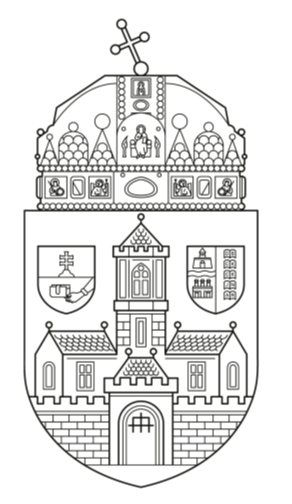 AZ ÓBUDAI EGYETEM TANULMÁNYI ÜGYRENDJEBUDAPEST, 2018.(2020. szeptember 01. napjától hatályos, a módosításokkal egységes szerkezetbe foglalt 8. verziószámú változat)TARTALOMJEGYZÉKRÖVIDÍTÉSEK JEGYZÉKE DIEDHTEDTI EgyetemEHÖKELTEJUTTÉRDoktori IskolaEgyetemi Doktori és Habilitációs Tanács Elektronikus és Digitális Tananyagok Iroda Óbudai EgyetemEgyetemi Hallgatói Önkormányzat Eötvös Loránd TudományegyetemAz Óbudai Egyetem Szervezeti és működési szabályzata III. kötetAz Óbudai Egyetem Hallgatói követelményrendszerének 5. sz. melléklete Az Óbudai Egyetem Juttatási és térítési szabályzataBEVEZETŐ RÉSZAz Óbudai Egyetem (a továbbiakban: Egyetem) Tanulmányi Ügyrendjét az Egyetem Vezetői Testülete – az Egyetemi Hallgatói Önkormányzattal (a továbbiakban: EHÖK) egyetértésben – a nemzeti felsőoktatásról szóló 2011. évi CCIV. törvény (a továbbiakban: Nftv.), az Nftv. egyes rendelkezéseinek végrehajtásáról szóló 87/2015. (IV. 9.) Kormányrendelet (a továbbiakban: Vhr.), az illetékekről szóló 1990. évi XCIII. törvény, az általános közigazgatási rendtartásról szóló 2016. évi CL. törvény, a felsőoktatásban részt vevő hallgatók juttatásairól és az általuk fizetendő egyes térítésekről szóló 51/2007. (III. 26.) Korm. rendelet, a felsőoktatási szakképzésről és a felsőoktatási képzéshez kapcsolódó szakmai gyakorlat egyes kérdéseiről szóló 230/2012. (VIII. 28.) Korm. rendelet, a felsőoktatási felvételi eljárásról szóló 423/2012. (XII. 29.) Korm. rendelet, továbbá az Óbudai Egyetem Szervezeti és működési szabályzatának III. kötete, Az Óbudai Egyetem Hallgatói Követelményrendszere alapján a következőkben határozza meg.ELSŐ KÖNYVA FELVÉTELI ELJÁRÁSI. FEJEZETA FELVÉTELI ELJÁRÁS ELŐKÉSZÍTÉSE1:1. § (1) A felvételi eljárás évét megelőző év június 30-ig az Egyetem Szenátusa megtárgyalja és elfogadja az Egyetem aktuális Felvételi Szabályzatát a hatályos jogszabályoknak megfelelően. Az elfogadott Szabályzatot közzéteszik az Egyetem honlapján.A felvételi eljárás évét megelőző év szeptember 15-ig az Egyetemi Tanács meghatározza az Egyetemen indítani kívánt szakokat és a szakonként felvehető állami ösztöndíjas és önköltséges létszámokat.A felvételi eljárás évét megelőző év őszén (szeptember-október hónapban) az Egyetem pályázatot nyújt be az OH felé a mesterképzési államilag támogatott létszámokra vonatkozóan.A felvételi eljárás évét megelőző év október végéig az Oktatási Főigazgatóság elkészíti a Felsőoktatási Felvételi Tájékoztató kari oldalait a dékáni hivatalok, a tanulmányi osztályok és az OH észrevételeinek figyelembevételével az OH által működtetett internetes szerkesztőfelületen, amelyen megadjaa karok elérhetőségeit,az indítani kívánt szakok képzési szintjét, munkarendjét, finanszírozási formáját, nevét, a költségtérítés mértékét, képzési idejét, minimum és maximum irányszámát, a választható szakirányokat,az ösztöndíjakkal és egyéb juttatásokkal kapcsolatos információkat,a felvételi vizsgák időpontjait, helyeit és vizsgadíjait, illetvea jelentkezés és felvétel sajátos feltételeit és a jelentkezéshez szükséges egyéb információkat,ezen kívül a mesterképzési szakoknál a pontszámítás módját és a csatolandó dokumentumok fajtáit is az Óbudai Egyetem Felvételi Szabályzatának és a karok kiegészítéseinek alapján.A mesterképzésre jelentkezőnek előzetes krediteljárásról szóló határozatot kell kiadni, amennyiben olyan oklevéllel rendelkezik, amelyhez szükséges további krediteket szereznie (azaz kiegészítő tanulmányokat kell teljesítenie). A határozat tartalmazza ennek tényét, és a szükséges kreditszámot, amelyet az Egyetem az előzetes krediteljárás során meghatározott. A határozatot a hiánypótlási határidő előtt legkésőbb 1 nappal kell kiadni.II. FEJEZETA FELVÉTELI ELJÁRÁS LEBONYOLÍTÁSA1. A számítógépes felvételi rendszer telepítése és üzemeltetése1:2. § (1) A felvételi eljárás lebonyolítása az OH irányításával történik, az általuk kiadott ütemezés, eljárási szabályok és határidők alapján, a kezelésükben levő „Gólya” felvételi információs rendszerrel.A Gólya programot karonként az alábbiak szerint telepítik:egy helyen kliens üzemmódban, írás és olvasás joggal (szerver gép),több munkahelyen terminál üzemmódban (a kliens program frame szerveren fut) írás és olvasás joggal.Az OH-val az Egyetem karonként a dékán által megbízott, „Gólya” üzemeltetéséért felelős munkatárson keresztül tart fenn informatikai kapcsolatot. Az Egyetem megbízott munkatársa(i) felelős(ek)az informatikai kapcsolat fenntartásáért, informatikai adatcsomagok forgalmának lebonyolításáért az OH és az Egyetem között,a „Gólya” szoftver telepítéséért, működésének a hálózaton keresztül történő folyamatos biztosításáért, valaminta szoftver működésével kapcsolatos informatikai kérdések OH illetékesei felé történő továbbításáért.Az illetékes kar fogadja a jelentkezési lapok alapján az OH-ból érkező adatállományokat és az Egyetem adatállományát rendszeresen frissíti.Az adatállományokban ellenőrizni kell, hogy a Tájékoztatóban meghatározott intézményspecifikus dokumentumokat valóban csatolták-e. Ha a jelentkező az Egyetem által meghatározott – intézményspecifikus – mellékletet nem nyújtja be, a kari tanulmányi osztály június első hetéig – keresztféléves felvételi eljárás esetén december közepéig – felhívja a jelentkezőt ennek pótlására.2. Felvételi beszélgetések és alkalmassági vizsgák lebonyolítása1:3. § (1) A felvételi beszélgetést vagy alkalmassági vizsgát tartó szak karának dékánja vizsgafelelőst bíz meg a felvételi vizsga megszervezésével, lebonyolításával, és megbízza a Kari Felvételi Bizottság(ok) tagjait.A dékán a vizsgafelelős javaslata alapján elfogadja a kiadandó vizsgafeladatot.A tanulmányi osztály egyezteti a vizsgafelelőssel a felvételi vizsgák ütemezését, majd kiértesíti a jelentkezetteket legkésőbb 15 nappal a vizsga előtt a vizsgához szükséges tudnivalókról (a vizsga időpontja, helye, a vizsgadíj befizetési módja, és annak igazolása, a vizsgán használatos eszközök).A tanulmányi osztály legkésőbb a vizsgát megelőző munkanap kezdetéig fogadja a jelentkezettek vizsgaidőponttal kapcsolatos módosítási igényét, és indokolt esetben elfogadja a módosítást.A tanulmányi osztály a jelentkezettek aktuális vizsganapra vonatkozó névsorát átadja a vizsganapot megelőző munkanapon a vizsgafelelősnek.A vizsgafelelős az átvett névsor alapján több Felvételi Bizottság esetén sorsolással besorolja a vizsgázókat, lebonyolítja a vizsgát, majd írásban közli a tanulmányi osztállyal a jelentkezettek vizsgaeredményeit.A tanulmányi osztály egy munkanapon belül rögzíti a „Gólya” programban a jelentkezettek vizsgaeredményeit.A felvételi beszélgetés vizsgaeredményeit a jelentkező tudomására kell hozni a vizsganap végén, vagy a kari honlapon a vizsgát követő első munkanapon. A jelentkező írásban kifogásolhatja az eredményeket az illetékes kar dékánjához címzett levélben az eredmény tudomására jutásától számított második munkanap 16 óráig. A kar dékánja/ a Felvételi Bizottság véleményét figyelembe véve megvizsgálja a kifogást, és két munkanapon belül döntést hoz, amelyet elküld a tanulmányi osztálynak. A tanulmányi osztály a kifogást követő három munkanapon belül értesíti a jelentkezőt a döntésről, majd szükség esetén rögzíti az eredményváltozást a „Gólya” programban.Rajz alkalmassági vizsga: A Dékáni Hivatal felkéri a rajz alkalmassági vizsgadolgozatok megtekintésén való részvételre a szaktanárokat, ill. termet foglal a megtekintés lebonyolítására. A megtekintésen személyesen megjelent felvételiző kijavított rajz dolgozatainak megnézése után konzultálhat a jelen levő szaktanárral, kifogást tehet a javítást illetően. A kifogást a kari Felvételi Bizottsághoz kell címezni, amelynek a személyes adatokon kívül tartalmaznia kell a vizsgatárgy nevét, a rajzdolgozat típusát, a kifogás okát. A jelentkező kifogással legkésőbb a megtekintést követő második munkanapon 16 óráig élhet. A kifogást a megtekintésen részt vevő szaktanár véleményével a dolgozatokat felülvizsgáló bizottság kapja meg. A bizottság két munkanapon belül hozott döntése után a kifogásokat véleményezve elküldi a tanulmányi osztálynak, amely a kifogás benyújtását követő hárommunkanapon belül értesíti a jelentkezőt a döntésről, majd szükség esetén rögzíti az eredményváltozást a „Gólya” programban.2/A. A felsőoktatási felvételi szakmai vizsga (FFSzV) szervezése1:3/A. § (1) A felsőoktatási felvételi szakmai vizsga időpontját és feladatsorát az Oktatási Hivatal határozza meg.A felsőoktatási felvételi szakmai vizsga szervezője az Oktatási Főigazgatóság, az Oktatási Hivatallal az OFIG által kijelölt ügyintéző tartja a kapcsolatot (a továbbiakban: kapcsolattartó).(3) A felsőoktatási felvételi szakmai vizsga vizsgaszervezője az oktatási főigazgató.(4) A kapcsolattartó a)	átveszi a feladatlapokat az Oktatási Hivataltól;b)	gondoskodik a feladatlapok sokszorosításáról;c)	gondoskodik a feladatlapok elzárt tárolásáról oly módon, hogy azokat a vizsga kezdetéig ne lehessen megismerni.3. Mesterképzésre jelentkezőknél a dokumentumok elbírálása, feldolgozása és rögzítése1:4. § (1) Külföldi felsőfokú végzettség elbírálása, adatrögzítése a „Gólya” programban.A jelentkezés feltételeként vagy plusz információkért kért dokumentumok (pl. oklevél és tanulmányi átlag igazolások stb.) ellenőrzése és feldolgozása. Az oklevél minősítéséről vagy a záróvizsga eredményéről szóló igazolást csak azoknak a jelentkezőknek kell feltölteni, akiknek az eredeti oklevelük nem tartalmazza ezeket az adatokat. (Az igazolás mintáját az I./1. sz. melléklet tartalmazza.)Minden meghirdetett pontszámítási jogcímen (oklevél minősítés, utolsó négy félév átlaga) valamint a többletpont és az előnyben részesítés jogcímekre vonatkozóan minden adat rögzíteni kell a „Gólya” programban legkésőbb vonalhúzás előtt egy héttel.Egyedileg kell kizárni a jelentkezést, ha a jelentkező bármely okból nem teljesíti a felvételi követelményeket (pl. nincs megfelelő felsőfokú végzettsége, nem fizette be a felvételi vizsgadíjat). Az OH csak a felvételi eljárási díjat be nem fizető jelentkezőket zárja ki automatikusan legkésőbb vonalhúzás előtt 3 nappal).III. FEJEZETA FELVÉTELI ELJÁRÁS LEZÁRÁSA1. Ponthatárok megállapítása – vonalhúzás1:5. § (1) Első próbakör: az OH elkészíti a felvételi létszámokat és a ponthatárokat tartalmazó táblázatokat, és közzéteszi a www.felvi.hu honlapon. (kb. január 10-11-én, ill. július 16-17-én). Ezt követően egy hétig a próba-vonalhúzások részeredményei alapján minden megjelölt nap délelőttjén az illetékes kar dékánja vagy az általa megbízott személy egyeztet az oktatási rektorhelyettessel, és a megadott felvételi irányszámok, ill. minimális felvételi pontszámok változtatására tesz javaslatot. Az Oktatási Főigazgatóság munkatársa elküldi az Egyetem módosítási kéréseit az e célra kialakított internetes felületen. (Ezeket az OH és a minisztérium illetékesei megvizsgálják, szükség esetén korrigálják és a következő napi vonalhúzás eredményében a támogatott kéréseknek megfelelően módosult eredmények fognak látszódni.) A vonalhúzás utolsó köre előtt legkésőbb 2 munkanappal összeül az Egyetemi Felvételi Tanács (tagjai: kancellár, oktatási rektorhelyettes, HÖK elnök, karok dékánjai) és meghatározza az Egyetem végleges ponthatárait és létszámait képzésenként, ill. döntést hoz a pótfelvételi eljárás során meghirdetendő szakokról is.A vonalhúzás utolsó körében az Oktatási Főigazgatóság munkatársa a (3) bekezdés szerint meghozott döntés alapján jóváhagyja az internetes felületen az Egyetem ponthatárait és felvett létszámait.2. Felvételi döntések1:6. § (1)	Felvételi adatterítés fogadása a „Gólya” programban a tanulmányi osztályokon. A Neptun Iroda a felvételi eljárás zárásaként átemeli a „Gólya” program adatbázisából a felvettek adatait, és előkészíti az új hallgatók felvételét a Neptun rendszerbe. A Neptun Iroda a felvételt nyert jelentkezők adatait konvertálja a Neptun hallgatói információs rendszerbe, és egyúttal Neptun azonosítót is generál az adatterítés napján. Az adatterítést követő munkanapon a felvett hallgatók generált Neptun azonosítóinak listáját elektronikus úton eljuttatja a tanulmányi osztályokra, az alábbi adatok megadásával: felvételi azonosító, jelentkező neve, anyja neve, születési helye és dátuma, generált Neptun azonosítója, szak neve, tagozata, finanszírozási formája.Felvettek számára felvételi határozat kiküldése.A felvételi döntéssel kapcsolatos kérelmek fogadása, elbírálása és megválaszolása.A jelentkező a felvételi döntés tudomására jutásától számított 15 napon belül fellebbezhet ellene.A kari tanulmányi osztály fogadja az OH-tól beérkező fellebbezéseket, amelynek tartalmaznia kell:a fellebbező nevét,anyja nevét,születési idejét,értesítési címét,a képzés nevét, ahová nyert/nem nyert felvételt,	az értesítés szerint elért pontszámot,a vélt eljárási szabálysértés megnevezését vagy a felvételivel kapcsolatos probléma részletezését.A Tanulmányi Osztály megbízott alkalmazottja és az illetékes kar oktatási dékánhelyettese ellenőrzi a fellebbezésben szereplő panasz jogosságát, javaslattal kiegészítve elküldi az anyagot a kar dékánjának.A kar dékánja dönt a fellebbezési ügyben és az elkészült határozatot a döntést követő három munkanapon belül eljuttatja az érintettekhez.3. Pótfelvételi eljárás1:7. § (1) Az Egyetemi Felvételi Tanács ülésén meghatározott szakok és létszámok rögzítése az OH által létrehozott internetes felületen. A pótfelvételi hirdetmény szerkesztése.A felvételi és alkalmassági vizsgák előkészítése, jelentkezők behívása, a vizsgák lebonyolítása és az eredmények rögzítése az OH által megadott határidőig.A pótfelvételivel felvettek kiértesítése, a jogorvoslatok fogadása, elbírálása és megválaszolása az OH által megadott határidőig.Vonalhúzási eljárás nincs, a korábbi eljárás pontszámai érvényesek a jelentkezésekre.MÁSODIK KÖNYVA HALLGATÓI JOGVISZONYRA VONATKOZÓ RENDELKEZÉSEKELSŐ RÉSZA HALLGATÓI JOGVISZONY KELETKEZÉSE2:1. § A hallgatói jogviszony a TVSZ 16. §-ában meghatározottak szerint keletkezik.I. FEJEZETHALLGATÓI JOGVISZONY LÉTESÍTÉSE AZ ORSZÁGOS FELVÉTELI ELJÁRÁS SORÁN ELNYERT FELVÉTELT KÖVETŐEN1. A beiratkozást megelőzően ellátandó feladatok2:2. § (1) A felvételről szóló értesítő csomag a hallgatók számára postai úton kerül megküldésre, mely tartalmazza annak a weboldalnak az elérhetőségét, ahol a hallgatók elektronikusan tájékozódhatnak a félévkezdéshez szükséges információkról. (Pl. az évnyitó és a beiratkozás időpontjáról, a beiratkozást megelőzően szükséges tennivalókról, a beiratkozáshoz szükséges iratokról, eszközökről.)	(2) Az (1) bekezdésben meghatározott weboldalon az alábbi dokumentumokat kell közzétenni, amelyet a ponthatár-húzás előtt frissíteni kell (zárójelben: a felelős szervezet):tájékoztató a Neptun rendszerről, a bankszámla nyitásának szükségességéről (Oktatási Főigazgatóság);tájékoztató a regisztrációs hét programjáról (TO);a gólyatábor meghívója (KHÖK);meghívó az évnyitóra (Oktatási Főigazgatóság); budapesti képzési helynél a nem budapesti hallgatók, székesfehérvári képzési helynél a nem székesfehérvári hallgatók esetében a kollégiumi tájékoztató lap (kollégium);HÖK tájékoztató a szociális ösztöndíj igényléséről (KHÖK); kari beiratkozási tájékozató (TO); tájékozató az önköltségi díj fizetés menetéről (Neptun Iroda); számlaigénylő nyilatkozat (Neptun Iroda).2:3. § (1) Az alapképzésre első évfolyamon beiratkozók tantárgyait a tanulmányi előadó/kari Neptun rendszergazda/intézeti adminisztrátor veszi fel.	(2) Az önköltséges képzésre felvett hallgatók beiratkozása az alapdíj befizetésével és/vagy az önköltségi díj megfizetéséhez szükséges nyilatkozat (ld. a II./1. sz. melléklet) beadásával válik érvényessé. A befizetés határidejéről, a felvételről szóló értesítéshez csatoltan tájékoztatást küld a TO. A határidő lejárta után a tanulmányi előadó/kari rendszergazda ellenőrzi a befizetés tényét. Az a hallgató, akinek bármilyen lejárt fizetési kötelezettsége van a JUTTÉR 36. § (10) bekezdése, valamint a JUTTÉR 37. § (7) bekezdése alapján nem iratkozhat be a félévre.2:4. § (1) A TO a hallgató számára kinyomtatja a beiratkozási lapot, melynek kitöltésével és aláírásával kezdeményezheti a hallgató a beiratkozást.(2) A beiratkozási lap papír alapú formanyomtatvány.(3) A beiratkozási lap tartalmazza:az Egyetem nevét, intézményi azonosító számát,az aktuális tanév-félév megnevezését,a hallgató Nftv. 3. melléklet I/B. alcím 1. pont b) pont ba) alpontjában meghatározott adatait, hallgatói azonosító számát,a megkezdett szak megnevezését, szintjét, munkarendjét, nyelvét, finanszírozási formáját, a képzés helyét,a hallgatói jogviszony típusát,a hallgató adóazonosító jelét, társadalombiztosítási azonosító jelét,a magyar állami (rész)ösztöndíjjal támogatott képzésre besorolt jelentkező esetében a jelentkezőnek a nyilatkozatát arról, hogy megismerte és vállalja a magyar állami (rész)ösztöndíjjal támogatott képzésnek az Nftv.-ben rögzített feltételeit,(A beiratkozási lapon szereplő nyilatkozat„Vállalom a magyar állami (rész)ösztöndíjjal támogatott képzésnek a nemzeti felsőoktatásról szóló 2011. évi CCIV. törvényben rögzített feltételeit, és kijelentem, hogy a feltételeket megismertem.”)a hallgató nyilatkozatát az intézményi tájékoztató megismeréséről,az intézményi szabályzatban meghatározott további adatokat a hallgatói jogokkal, illetve kötelezettségekkel kapcsolatban,a beiratkozási lap kitöltésének és hitelesítésének dátumát, a hallgató vagy képviselője aláírását, ésa Vhr. 34. § (4) bekezdés szerinti hitelesítést.A beiratkozási lap mellékletei:a felvételi eljárás során a felvétel feltételeként benyújtott okirat(ok) másolata, amelyet az eredeti okirattal való összevetés után az Egyetem hitelesítéssel lát el,az Egyetem és az önköltséges hallgató között létrejött képzési szerződés egy eredeti, minden fél által aláírt példánya,az Egyetem által kért egyéb nyilatkozatok, ésa képviselő útján beiratkozott hallgató esetén a képviselőnek a képviseletre jogosító okirata.Ha a beiratkozási lap adatai alapján nincs akadálya a jogviszony létesítésének, a felsőoktatási intézmény szabályzatában meghatározott időben – amely nem lehet hosszabb öt munkanapnál – hitelesíti a beiratkozási lapot. A beiratkozás a beiratkozási lap hitelesítésével valósul meg.A beiratkozási lap mintáját a II./2. sz. melléklet tartalmazza.2. A beiratkozást megelőzően ellátandó feladatok2:5. § A tanulmányaikat megkezdők beiratkozásakor az alábbi feladatokat kell elvégezni:a beiratkozáson részt vevők regisztrálása,a csoportbeosztás és a tantervmintának megfelelő órarend kihirdetése,az előzőleg kiküldött nyomtatványok begyűjtése,az iratkozási lapon megadott adatokra vonatkozó adatkezelési megbízás kitöltése a kitöltési útmutató alapján,1 db igazolványkép begyűjtése,tájékoztató kiadványok kiosztása,az állami részösztöndíjas és az önköltséges képzés, valamint a felnőttképzés szerződéseinek megkötése,az eredeti érettségi és felsőfokú oklevelek bemutatása, a korábban beküldött másolatokkal történő egybevetése, ennek igazolása a másolatokon, a tanévkezdéssel kapcsolatos további információk kihirdetése (speciális programok időpontja).3. A beiratkozás irattári regisztrációja2:6. § (1) A beiratkozott elsősök névsorát a TO bevezeti az évfolyamnévsorokat nyilvántartó Névmutatóba, amely elektronikusan is elkészíthető.A személyi anyag (más szabályzatok előírásain kívül) tartalmazza:a felvételi határozatot,az iratkozási lapot,1 db igazolványképet, az adatkezelési megbízást tartalmazó nyomtatványt (az iratkozási lap részeként),a későbbiekben minden, a hallgató jogviszonyát érintő iratot, illetve a tanulmányi határozatokat.4. Az első évesek beiratkozásával kapcsolatos egyéb feladatok2:7. § (1) A regisztrációs héten a TO által meghatározott időpontokban a kar oktatási dékánhelyettese vagy az általa megbízott személy(ek) a kreditrendszerrel, a tanulmányi szabályokkal, a hallgatói információs rendszer használatával, az ösztöndíj rendszerrel stb. kapcsolatos tájékoztatókat, előadásokat tartanak az első évfolyamosok számára.A TO a szorgalmi időszak 10. hetének végéig visszaadja a hallgatónak a beiratkozás során leadott eredeti okmányokat.A külföldi hallgatók ösztöndíjáról szóló igazolást a Minisztérium, vagy az ELTE elküldi a kar számára, aminek alapján a TO kiállítja a tartózkodási engedély meghosszabbításához szükséges igazolást.II. FEJEZETHALLGATÓI JOGVISZONY LÉTESÍTÉSE ÁTVÉTELLEL2:8. § (1) A TVSZ 16. § (4) bekezdés b) pontja szerinti átvételre, valamint szak, szakirány, képzési hely, képzési nyelv és munkarend váltására az előző szorgalmi időszak végétől az őszi félévre vonatkozóan szeptember 15-ig, a tavaszi félévre vonatkozóan február 15-ig kerülhet sor.Ha új hallgatói jogviszony keletkezik, a TVSZ 16. § (4) bekezdés b) pontja szerinti átvétel a fogadó felsőoktatási intézmény átvételről szóló döntését követően a beiratkozással jön létre. Ha új hallgatói jogviszony nem keletkezik, a TVSZ 16. § (4) bekezdés b) pontja szerinti átvétel a fogadó felsőoktatási intézmény átvételről szóló döntését követően a képzésre történő bejelentkezéssel jön létre. Átvétel esetén a fogadó felsőoktatási intézmény az átvett hallgató beiratkozása vagy bejelentkezése után az átvételről szóló határozatát és az átvételről szóló döntést követő beiratkozás vagy bejelentkezés dátumát megküldi az elbocsátó felsőoktatási intézmény és a hallgató részére. A fogadó felsőoktatási intézmény az átvétel napját és az elbocsátó intézmény nevét a FIR-be bejelenti, a hallgató az elbocsátó intézményben, az elbocsátó intézmény a FIR-ben a képzés megszűnése indokaként az átvételt jelöli meg.Az átvételi eljárás alatt a hallgatónak az átvételi döntést követő beiratkozásig vagy bejelentkezésig folyamatos jogviszonnyal kell rendelkeznie, ellenkező esetben az átvételről szóló döntését a felsőoktatási intézmény a TVSZ 14. § (2) bekezdésének megfelelően visszavonja.Átvétel csak azonos szintű képzések között kérhető, kivévea tanárképzés rendszeréről, a szakosodás rendjéről és a tanárszakok jegyzékéről szóló 283/2012. (X. 4.) Korm. rendelet 8. §-a szerinti,osztatlan képzésből alapképzésbe történő, alapképzésből, illetve osztatlan képzésből felsőoktatási szakképzésbe történő átvételt.2:9. § (1) Az átvételről érdeklődőt a TO vezetője, vagy a kar dékánja által ezzel megbízott oktató tájékoztatja a tantervről, a képzés időtartamáról, a létesítendő jogviszonnyal kapcsolatos kérdésekről, a juttatásokról és fizetendő díjakról, tájékoztatást nyújt az esetleges tantárgybefogadás lehetőségéről, valamint az átvételi kérelem tartalmi követelményeiről. Az átvételi kérelem mintáját a II/3. sz. melléklet tartalmazza.Az átjelentkezési kérelmet a KTB-hez címezve a szorgalmi időszak végéig, a következő félévre vonatkozóan lehet benyújtani a TO-ra. A kérelem ezt követően is fogadható, ha az (5) bekezdésben meghatározott feltétel teljesül.Az átjelentkezési kérelemnek a határozott kérelmen túl tartalmaznia kell a kérelmező nevét, születési dátumát, a kar (szak), képzési szint és munkarend nevét, és a finanszírozási formát, ahonnan átvételét kéri, a kar(szak), képzési szint és munkarend nevét, és a finanszírozási formát, ahová átvételét kéri.Csatolandó mellékletek:hallgatói jogviszony igazolás a másik intézménytől, amely igazolja, hogy a hallgató nem áll elbocsátás alatt,a teljes leckekönyv másolata, tantárgyleírások,a felvétel alapjául szolgáló határozat.Az átvételről a KTB, valamint a tantárgyak befogadásáról a KÁB olyan határidővel dönt, hogy a beiratkozás és a tantárgyfelvétel legkésőbb a regisztrációs héten megtörténhessen. A döntésről a TO határozatban tájékoztatja a kérelmet benyújtót.Az Óbudai Egyetemmel az átvett hallgatói jogviszonyba kerül. A jogviszony létesítése azonos a felvételi eljárással felvett hallgatókéval, így a 2:2. - 2:7. §-ban meghatározott feladatokat kell végrehajtani.Ha az átjelentkező az őszi félévben (újra) kezdi a képzésen tanulmányait, beiratkozására és a teljes adminisztrációra az újonnan felvettekkel együtt kerül sor. Ha az átvétel a tavaszi félévre történik, úgy külön eljárást kell alkalmazni. A beiratkozás kari eljárási rend alapján történik.III. FEJEZETHALLGATÓI JOGVISZONY MEGSZÜNTETÉSE ADOTT KÉPZÉSEN FOLYTATOTT TANULMÁNYOK SIKERES LEZÁRÁSA NÉLKÜL1. Hallgatói jogviszony egyoldalú nyilatkozattal történő megszüntetése2:10. § (1) A TO minden félév vizsgaidőszakát követő 2. hét végéig köteles ellenőrizni, hogy a TVSZ 27. § (4) bekezdése alapján melyik hallgatónál kell kezdeményezni a hallgatói jogviszony megszüntetését.(2) A KTB az (1) bekezdés szerinti hallgatókat a vizsgaidőszak utolsó napjának dátumával tanulmányi okból elbocsátja. A határozatnak tartalmaznia kell az elbocsátás dátumát és okát.2. A hallgatói jogviszony megszüntetése iránti kérelem2:11. § (1) A hallgató hallgatói jogviszony megszüntetése iránti kérelmét tanulmányi előadójának nyújtja be, aki a KTB-hez vagy az oktatási dékánhelyetteshez továbbítja. Az elbocsátás dátuma a kérelem benyújtásának időpontja.(2)	A TO határozatban értesíti a hallgatót a KTB/ oktatási dékánhelyettes döntéséről.3. Törlés a felvételt követően2:12. § Azt a felvett hallgatót, aki a felvételről szóló értesítéshez mellékelt tájékoztató szerinti beiratkozási teendőket nem látja el, és a TO-n a regisztrációs hét végéig vagy a beiratkozási eljárásban meghatározott határidőig nem kér passzív félévet, a TO a hallgatói névsorból törli.4. Elbocsátás passzív hallgatói jogviszonyt követően2:13. § (1) A TO minden félév 2. hetének végéig köteles ellenőrizni, hogy mely hallgatók nem jelentkeztek be egymást követően harmadik alkalommal a következő tanulmányi félévre.(2) Az (1) bekezdésben meghatározott hallgatókat – a TVSZ 26. § (4) bekezdésben meghatározott engedéllyel rendelkező hallgatók kivételével – a TVSZ 27. § (4) bekezdésének b) pontja alapján a TO a regisztrációs hét utolsó napjának dátumával a bejelentkezés elmulasztása miatt a Neptun rendszerben „Elbocsátott” státusz kerül beállításra.5. A hallgatói jogviszony megszüntetésének dokumentálása2:14. § (1) Azoknak a hallgatóknak a státuszát, akiknek jogviszonya a TVSZ 27. §-a szerint megszűnt, TO köteles a határozat aláírásának, ill. a fegyelmi határozat jogerőre emelkedésének napján átállítani a hallgatói információs rendszerben, és a hallgatóknak 15 napon belül ajánlott levélben az állandó lakcímükre megküldeni az elbocsátásukról, ill. törlésükről szóló határozatot.A határozatot be kell jegyezni a Neptun rendszer „Hivatalos bejegyzések” rovatába és a nem elektronikus leckekönyvvel rendelkezők esetében a hallgató leckekönyvébe is, melyet a határozattal együtt kell postázni, kivéve, ha a hallgatónak lejárt fizetési kötelezettsége van az Egyetem felé, továbbá, ha a hallgató visszaszolgáltatta a nevére kiállított diákigazolványt vagy annak státuszáról (elvesztés, megsemmisülés, eltulajdonítás) nem nyilatkozott, illetve nincs fennálló tartozása a könyvtár és a kollégium felé.A határozat egy példányát a hallgató személyi anyagába kell elhelyezni, egyet az irattár számára lefűzni valamint a határozatot a törzskönyvbe is be kell jegyezni, vagy az új típusú törzskönyv esetén a határozatokat tartalmazó lapot kinyomtatva csatolni.IV. FEJEZETHALLGATÓI JOGVISZONY MEGSZŰNÉSE ADOTT KÉPZÉSEN FOLYTATOTT TANULMÁNYOK SIKERES LEZÁRÁSÁVAL1. Abszolutórium (végbizonyítvány) megszerzése; „Abszolvált” státusz2:15. § (1) A TO minden félév vizsgaidőszakát követő második hét végéig ellenőrzi, hogy a TVSZ 54. § (1) és (2) bekezdései alapján mely hallgatónál állnak fenn az abszolutórium kiadásának feltételei.Ha a hallgató a végbizonyítvány kiállításának feltételeit teljesítette, a TO a teljesítés napját követő húsz napon belül a teljesítés napjával a végbizonyítványt kiállítja. Az abszolutórium kiállításakor a TO a hallgatónál a Neptun rendszerben rögzíti az „Abszolvált” státuszt és az abszolutórium kiállításának dátumát.A végbizonyítvány kiállításáról – a kiállítással egyidejűleg – a hallgatót értesíteni kell.A végbizonyítványt hitelesített iratként kell kiállítani.A végbizonyítványt a kiállításkor egyedi sorszámmal kell ellátni és az adatait a Neptun rendszerben nyilván kell tartani.A végbizonyítvány a törzslap melléklete.A végbizonyítvány kiállításáról szóló igazolást a hallgató kérésére, a törzslap alapján kell kiállítani a II/4. sz. melléklet alapján.Az igazolásokat a kiállításkor egyedi sorszámmal kell ellátni és az adatait a Neptun rendszerben nyilván kell tartani.A hallgatói jogviszony megszűnésének dátuma a végbizonyítvány megszerzését követő, vagy a végbizonyítvány megszerzésének időpontjában megkezdődött vizsgaidőszak utolsó hónapjának utolsó napja, melyet TO-nak Neptun rendszerben legkésőbb a záróvizsga időszak utolsó napját követő 10 napon belül kell rögzítenie.2. Záróvizsga sikeres vagy sikertelen teljesítése; „Záróvizsgát tett” státusz2:16. § (1) Az adott záróvizsga-időszak záróvizsgájára a hallgató jelentkezik az egyes karok által meghatározott módon.A záróvizsgára bocsátás feltételeit a TO ellenőrzi az abszolutórium kiállítását követően, illetve a kar által meghatározott záróvizsga-jelentkezési határidőt követően. A záróvizsgára jelentkezett hallgatók névsorát a TO részére az oktatási dékánhelyettes vagy az általa megbízott személy(ek) juttatják el legkésőbb a záróvizsga időszak kezdetét megelőző 15 nappal.A hallgató szakdolgozatának/diplomamunkájának adatait, és a bíráló által történt elfogadását a Neptun rendszerben az intézeti Neptun adminisztrátor vagy az oktatási dékánhelyettes/intézetigazgató által megbízott személy(ek) rögzítik legkésőbb a (2) bekezdés alapján a TO-nak küldendő névsor elkészültét megelőzően.A TO (2) bekezdés alapján kapott névsor szerint záróvizsgára jelentkezett hallgatók esetében vizsgálja a záróvizsgára bocsátás feltételeinek teljesülését a TVSZ 56.§ (2) és (3) bekezdése alapján.Ismételt – korábbi sikertelen záróvizsga javítására irányúló - záróvizsgára jelentkezés esetén az érintett hallgató részére kiírásra kerül a JUTTÉR-ben meghatározott eljárási díj a Neptun rendszerben. A tétel(ek) teljesítése a záróvizsgán való részvétel feltétele. A tétel(ek) kiírását és a teljesítés ellenőrzését is a TO végzi a záróvizsga időpontját megelőzően.A záróvizsga időszak félévét megelőzően megszűnt hallgatói jogviszonnyal rendelkező hallgató részére kiírásra kerül a JUTTÉR-ben meghatározott eljárási díj a Neptun rendszerben. A tétel kiírását és a teljesítés ellenőrzését is a TO végzi a záróvizsga időpontját megelőzően.A záróvizsgát követően a TO rendelkezésére bocsátják az egyes záróvizsga bizottságok jegyzőkönyvvezetői a lezárt jegyzőkönyveket, mely alapján legkésőbb a záróvizsgát követő 10 napon belül a Neptun rendszerben rögzítésre kerülnek az érintett hallgatóknál a záróvizsga adatai (kimeneti vizsga típusa, kimeneti vizsga dátuma, kimeneti vizsga sikeres vagy sikertelen teljesítésének ténye, kimeneti vizsga eredménye számmal).A hallgató státusza „Abszolvált” helyett „Záróvizsgát tett” státuszra módosul, hallgatói jogviszonya megszűnésének oka „Sikeres kimeneti vizsga”, záró dátumaként pedig az aktuális záróvizsga időszak dátumának utolsó napja kerül rögzítésre a Neptun rendszerben.A hallgató leckekönyvében illetve a Neptun rendszerben a záróvizsga adatait (záróvizsga dátuma, záróvizsga átlaga, záróvizsga tárgyak és az azokból szerzett eredmény, szakdolgozat/diplomamunka védésének eredménye) a TO rögzíti a záróvizsga jegyzőkönyvek alapján.A hallgató részére hallgatói jogviszonyának megszűnésekor a leckekönyvet át kell adni. A leckekönyv átadásának tényét, idejét a törzslapra rá kell vezetni. Az irat átadását átadás-átvételi dokumentumon kell igazolni.A záróvizsga sikeres teljesítéséről szóló igazolást a hallgató kérésére, a törzslap alapján kell kiállítani. A záróvizsga sikeres teljesítéséről szóló igazolás mintáját a II./5. sz. melléklet tartalmazza.3. Oklevél kiállítása; „Diplomát szerzett”/”Szakmai vizsgát tett” státusz2:17. § (1) A felsőfokú tanulmányok sikeres befejezését és a szakképzettség megszerzését igazoló oklevél kiállítására a TVSZ 60.§ (1) és (2) pontjában meghatározott feltételek teljesülése esetén kerülhet sor. Az oklevéllel lehetőség szerint együtt, de legkésőbb az oklevél keltezését követő 30. napon oklevélmellékletet is ki kell – a szakirányú továbbképzés kivételével – adni. A kiállított oklevelet a kar dékánja aláírásával és a kar bélyegzőlenyomatával hitelesíti. Az oklevél formaszövegeit a II/ 7. sz. melléklet tartalmazza.Az oklevelet a sikeres záróvizsga napjától számított harminc napon belül kell kiállítani, ha a hallgató előzőleg teljesítette az előírt nyelvvizsga-követelményeket. A nyelvvizsga-követelmények teljesítését igazoló okirat bemutatása esetén az oklevelet akkor is a záróvizsga szerinti tárgyévben kell kiállítani, ha a záróvizsga szerinti tárgyévből kevesebb, mint harminc nap van hátra.(2a) Annak a hallgatónak a részére, aki a záróvizsga minden tárgyából jeles eredményt ér el, szakdolgozatára és valamennyi szigorlatára jeles osztályzatot kap, valamint az összes többi vizsgájának és gyakorlati jegyének átlaga legalább 3,51, továbbá osztályzatai között közepesnél gyengébb nincs, kitüntetéses oklevelet kell kiállítani.Az oklevél-formanyomtatvány az OH által kibocsátott és egyedi nyomtatványsorszámmal ellátott, nyomdai úton előállított papír alapú biztonsági okmány, amely két – az egyik a magyar nyelvű, a másik az idegen nyelvű változat kiállítására szolgáló – A4 méretű lapból áll, amelyeken Magyarország címere nyomdai úton feltüntetésre került. Az oklevélmelléklet kötelező elemeit a II./ 8.sz. melléklet tartalmazza. (3a) Az oklevélmelléklet kiállítása: a) az oklevélmelléklet kiállítására az adatok ellenőrzését követően a kari Tanulmányi Osztály vezetője ad engedélyt;b) az oklevélmelléklet kiállítását az oklevélmelléklet felelős végzi a megfelelő formanyomtatvány felhasználásával;c) a kiállított oklevélmellékleteket, az utóellenőrzést követően a kar oktatási dékánhelyettese aláírásával és a kar bélyegzőlenyomatával hitelesíti. A kari oktatási dékánhelyettes akadályoztatása esetén, hitelesítésre jogosult aca) a kar – megválasztott/kinevezett – dékánja,cb) a kar dékánjának teljes jogkörében eljáró személy,cc) a kar megbízott oktatási dékánhelyettese.  Az oklevél és az oklevélmelléklet a törzslap alapján kerül kiállításra. Az oklevél a II./ 9. sz. mellékletben meghatározott záradékkal látható el. Ha olyan záradék válik szükségessé, amelyet a II./ 9. sz. melléklet nem tartalmaz, akkor az illetékes TO az Oktatási Főigazgatóság felé jelzi ezen igényét. Az Oktatási Főigazgatóság az OH előzetes egyetértésével egyedileg szövegezett záradékot fogalmazhat meg, mely az ezt követően kiállított oklevelek esetén alkalmazható. A záradék az oklevél elválaszthatatlan részét képezi.Az oklevelet a kiállításkor egyedi intézményi sorszámmal kell ellátni és az adatait a Neptun rendszerben kell nyilvántartani.Az oklevelet az Egyetem keménytáblás dossziéban adja ki. Az átadás előtt az Egyetem a kiállított oklevélről és az oklevélmellékletről hiteles másolatot készít, amely a törzslap melléklete. Az oklevél átadását a törzslapra rá kell vezetni. Az irat átadását átadás-átvételi dokumentumon kell igazolni (oklevélmásodlat kiadása esetében is használandó – III./3. sz. melléklet). Az oklevélre való jogosultságról szóló igazolást a hallgató kérésére, a törzslap alapján kell kiállítani. Az oklevélre való jogosultságról szóló igazolás mintáját a II./ 6. sz. melléklet tartalmazza.2:18. § (1) Az Egyetem az üres oklevél, oklevélmelléklet formanyomtatványokat – az előállító nyomdával történt egyeztetést követően – az átvétel megkezdésétől a kibocsátás végleges megszüntetéséig a szigorú számadási kötelezettség alá eső bizonylatokra vonatkozó előírások szerint nyilvántartja.(2) Az Egyetem az üres oklevél, oklevélmelléklet formanyomtatványokat zárt helyen elhelyezi oly módon, hogy ahhoz csak az Egyetem szabályzatában meghatározott személyek férjenek hozzá.Az Egyetem az elrontott és a kicserélt oklevél, oklevélmelléklet formanyomtatványokról nyilvántartást vezet és jegyzőkönyvet készít. A javítást követően új oklevelet, oklevélmellékletet kell kiadni és a rontott, kicserélt példányokat meg kell semmisíteni.Az Egyetem az elveszett, ellopott vagy megsemmisült üres oklevél, oklevélmelléklet formanyomtatványokról haladéktalanul jegyzőkönyvet vesz fel.Az Egyetem az átadást követően elveszett, ellopott, megsemmisült oklevélről kérelemre oklevélmásodlatot állít ki a 2:17. § (3) bekezdésében meghatározott formanyomtatványon. A másodlat tartalmában megegyezik a törzslap 2:17. § (8) bekezdésében foglalt mellékletével, továbbá tartalmazza a II./8. sz. mellékletben meghatározott másodlati záradékot és a hitelesítést. A másodlat nyilvántartásának rendje megegyezik az oklevél nyilvántartásának rendjével. Ugyanazon oklevélről további másodlat kiállításakor úgy kell eljárni, mint az első másodlat kiadásakor. Az Egyetem hivatalból vagy kérelemre a hibásan kiállított oklevelet bevonja és megsemmisíti, a törzslapon a hiba javítását átvezeti, és a javított törzslap alapján az oklevelet ismét kiállítja a 2:17. § (3) bekezdésében meghatározott formanyomtatványon. Az oklevél tartalmazza a II./ 9. sz. mellékletben meghatározott javítási záradékot és a hitelesítést.Ha az Egyetemen a (6) bekezdésben foglaltak szerint új oklevelet állít ki, és a változás érinti az oklevélmelléklet tartalmát, akkor az oklevélmellékletet – a korábbi oklevélmelléklet bevonása és megsemmisítése mellett – újra kiadja.Az Egyetem a (3)–(7) bekezdés szerint megsemmisített, elveszett, ellopott, megsemmisült (e bekezdésben a továbbiakban együtt: megsemmisült) oklevél, oklevélmelléklet adatait (az intézmény neve, a szervezeti egység neve, a formanyomtatvány megnevezése, cikkszáma, sorszáma, az oklevél tulajdonosának neve, személyes adatai, az oklevél, oklevélmelléklet sorszáma) az új oklevél, oklevélmelléklet kiállítását követő tizenöt napon belül bejelenti az OH-nak.Az Egyetem az általa vagy jogelődje által kiállított oklevelet és oklevélmellékletet érvénytelenné nyilváníthatja, ha bebizonyosodik, hogy az oklevelet jogellenesen szerezték meg.Az érvénytelennek nyilvánított oklevelet az Egyetem bevonja és megsemmisíti.A (9) bekezdés szerint érvénytelennek nyilvánított oklevél alapjául szolgáló tanulmányokról törzslapkivonatot kell kiállítani az érvénytelenné nyilvánító határozat jogerőre emelkedésével.2:19. § (1) Az oklevél kiállításának feltételeként meghatározott nyelvvizsga-követelmény igazolására bemutatott nyelvvizsga bizonyítvány vagy a nyelvtudást igazoló egyéb dokumentum adatainak (nyelvtudás típusa, nyelvvizsga nyelve, típusa, foka, dátuma, kiállításának dátuma, vizsgaközpont megnevezése, megszerzés helye, bizonyítvány száma és anyakönyvi száma) rögzítését a TO végzi el a Neptun rendszerben.Az oklevél kiállításakor az oklevél adatait (oklevél minősítése számmal és szöveggel, oklevél száma, kiállításának dátuma, oklevél nyomdai sorszáma, oklevélhez kapcsolódó szak és szakképzettség megnevezése, FIR Szakképzettség1 megnevezése; oklevél aláíróinak neve), valamint az oklevélmelléklet kiadott lapjainak nyomdai sorszámait a Neptun rendszerben a TO rögzíti a hallgatónál.Az oklevél és oklevélmelléklet átvételét külön oklevél-nyilvántartó könyvbe is be kell vezetni, és az átvétel tényét ebben is aláírásával igazolnia kell a hallgatónak vagy meghatalmazottjának.V. FEJEZET HALLGATÓI JOGVISZONYONYHOZ KAPCSOLÓDÓ PÉNZÜGYI STÁTUSZ KEZELÉSE1. Állami ösztöndíjas vagy önköltséges státusz változása átsorolási eljárás keretében2:19/A. § (1) A TVSZ 19. § alapján tanéveként kell vizsgálni a hallgatók tanulmányi előrehaladását, és az állami (rész)ösztöndíjas státusz megtartásához kapcsolódó követelmények teljesülését, valamint az önköltséges státuszról állami ösztöndíjas státuszra történő átsorolási követelmények teljesülését. Amennyiben az állami (rész)ösztöndíjas státuszú hallgató nem felel meg az állami (rész)ösztöndíjas státuszban történő tanulmányok folytatásához előírt feltételeknek, akkor a következő tanévben tanulmányait kizárólag önköltséges státusszal folytathatja. Amennyiben az önköltséges státuszú hallgató megfelel az állami ösztöndíjas státuszban történő tanulmányok folytatásához előírt feltételeknek, akkor a TVSZ 19. § (3) bekezdése – beadott kérvénye – alapján a következő tanévben állami ösztöndíjas státusszal folytathatja tanulmányait.Az átsorolás vizsgált időszaka:az adott tanév szeptember 1. és június 30. közötti időszaka, az adott tanév őszi és tavaszi féléve, vagyaz utolsó két aktív félév, ha a hallgatónak az adott tanéven belül a hallgatói jogviszonya szünetelt, vagyaz utolsó két olyan aktív félév, amelyben a hallgató nem vett részt az Nftv. 81. § (3) és (4) bekezdésében meghatározott külföldi képzésben.A TVSZ 19. § (2) bekezdése alapján át kell sorolni önköltséges képzésre azt az állami (rész)ösztöndíjas státuszú hallgatót a következő tanévtől, aki adott képzésén nem teljesített a (2) bekezdés szerint meghatározott vizsgált időszakban együttesen legalább 36 kreditet, ésa vizsgált időszak utolsó aktív félévében nem érte el a TVSZ 1. számú mellékletében meghatározott súlyozott tanulmányi átlagértéket, vagya vizsgált időszak féléveiben nem érte el a féléves súlyozott tanulmányi átlagaiból képzett számtani átlag a TVSZ 1. számú mellékletében meghatározott súlyozott tanulmányi átlagértéket.Az a) és b) pontban meghatározott feltételek közül a hallgató számára kedvezőbb eredmény kerül automatikusan figyelembe vételre.A TVSZ 19.§ (3) bekezdése alapján át lehet sorolni azt az önköltséges státuszú hallgatót állami ösztöndíjas képzésre a következő tanévtől, akierre irányuló kérelmet benyújtott a képzése szerint illetékes kari tanulmányi osztályon, ésteljesített az utolsó két aktív félévében együttesen legalább 36 kreditet, ésaz e §. (3) bekezdése alapján legalább egy fő állami (rész)ösztöndíjas hallgató átsorolására sor került a következő tanévre, ésa TVSZ 18. § alapján jogosult állami ösztöndíjas képzésben tanulmányokat folytatni.Amennyiben az e bekezdés. c) pontjában meghatározott átsorolásra sor került az adott képzésen, valamint az e bekezdés a) pontja szerint beérkezett, és az e bekezdés b) és d) pontjaiban meghatározott feltételeknek megfelelő kérelmek száma nagyobb az e bekezdés c) pontja szerint átsorolt állami (rész)ösztöndíjas státuszú hallgatók számánál, akkor azok a kérelmet beadott önköltséges státuszú hallgatók kerülhetnek átsorolásra állami ösztöndíjas képzésre, akiknél az utolsó két aktív féléves súlyozott tanulmányi átlagaiból képzett számtani átlagérték a legmagasabb.MÁSODIK RÉSZA TÖRZSKÖNYVRE ÉS A TÖRZSLAPRA VONATKOZÓ RENDELKEZÉSEKI. FEJEZETTÖRZSKÖNYVI SZÁM, TÖRZSLAP2:20.§ (1) A törzslap a hallgató személyes és tanulmányi adatainak nyilvántartására szolgál a törzslapban megjelölt hallgatói jogviszonyhoz kapcsolódóan. A papír alapon vagy elektronikusan előállított és hitelesített hallgatói törzslap a Neptun rendszerben nyilvántartott adatokból a II./ 8. sz. mellékletben meghatározott adatokat tartalmazza:A törzslap melléklete:beiratkozási lap;végbizonyítvány;záróvizsga jegyzőkönyv;oklevél hiteles másolata;oklevél angol nyelvű másolata;oklevélmelléklet hiteles másolata.2:21.§ A törzskönyvi szám szerkezete:T 000001/FI12904/K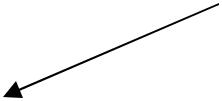 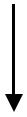 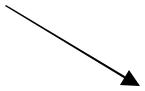 A 2010. január 1. után hallgatói jogviszonyt létesítetteknél az OE azonosítóját (FI12904) kell alkalmazni. A 2010. január 1. előtt hallgatói jogviszonyt létesítetteknél a BMF azonosítóját (FI38878) kell használni.A kar jele:Kód		Kar neveA		Alba Regia Műszaki KarB		Bánki Donát Gépész és Biztonságtechnikai Mérnöki KarG		Keleti Károly Gazdasági KarK		Kandó Kálmán Villamosmérnöki KarN		Neumann János Informatikai KarR		Rejtő Sándor Könnyűipari és Környezetmérnöki KarY            Ybl Miklós Építéstudományi Kar	2:22.§ (1) A törzslapot a leckekönyv alapján a hallgatói tanulmányi ügyekért felelős kar tanulmányi osztálya vezeti.A törzslap minden lapján fel kell tüntetni az Egyetem nevét és intézményi azonosítóját, a hallgató nevét és hallgatói azonosító számát, a törzskönyvi számot és az oldalszámot. Az oldalszámozás egyesével növekvő számozás, a kiállítás sorrendjében. A törzslap első lapja tartalmazza a törzslap részét képező oldalak számát.Az Egyetemen ugyanarról a személyről az adott hallgatói jogviszonyához kapcsolódóan – minden jogviszony típus esetén – egy törzslap vezethető. A hallgatói jogviszony megszűnése után, újabb jogviszony létesítésekor új törzslapot kell nyitni.A megsemmisült vagy elveszett törzslap helyett - a rendelkezésre álló iratok és adatok alapján - póttörzslapot kell kiállítani.Az elveszett leckekönyvről, bizonyítványról vagy oklevélről a törzslap (póttörzslap) alapján másodlat állítható ki. A másodlatért a JUTTÉR 3. sz. mellékletében meghatározottak szerinti díjat kell kiróni.II. FEJEZETA TÖRZSLAPOK NYOMTATÁSA, TÁROLÁSA2:23.§ (1)	A törzslap részeit a következő rend szerint kell kinyomtatni és személyi iratgyűjtőben elhelyezni:személyes adatok esetében a hallgatói jogviszony létrejöttekor és megszűnésekor,hallgatói jogviszonyhoz kapcsolódó adatok esetében a hallgatói jogviszony megszűnésekor,államilag támogatott félévek nyilvántartása részt a hallgatói jogviszony megszűnésekor,tanulmányi követelmények teljesítése esetén a tanulmányi időszak lezárását követő 10. héttől,fegyelmi és kártérítési adatok esetében a hallgatói jogviszony megszűnésekor,fogyatékossági adatok esetében a hallgatói jogviszony megszűnésekor, illetve a jogviszony megszűnését követően, de az oklevél kiadását megelőzően, ha adott be erre vonatkozó kérelmet a hallgató (pl. nyelvvizsga teljesítésére vonatkozó mentesítés érdekében),a hallgatói jogok és kötelezettségek alapján hozott határozatok esetében a hallgatói jogviszony megszűnésekor.A vendéghallgatói jogviszonyban a hallgatóról a fogadó karnak a törzslapot azzal az eltéréssel kell vezetni, hogya törzslapon csak a következő adatokat kell feltüntetni:aa) a hallgató Nftv. szerint nyilvántartandó személyes adatai, törzskönyvi száma,ab) a vendéghallgatói jogviszony létesítésével és a bejelentkezéssel, megszűnésével kapcsolatos adatok,ac) a hallgató hallgatói jogviszonyával érintett felsőoktatási intézmény neve, címe, intézményi azonosítója, ottani törzskönyvi száma,ad) a kreditnyilvántartásra épülően a tanulmányi követelmények teljesítésének, a vizsgák adatai,ae)	fegyelmi és kártérítési adatok,af) fogyatékossággal kapcsolatos adatok, feltüntetve a szakvéleményt kiállító szakértő, bizottság nevét, címét, a szakvélemény keltét,ag)	a hallgatói jogok és kötelezettségek alapján hozott határozatok;b)	a törzskönyvi szám kezdő jele "V".(3) A törzslapok nyilvántartása:A kinyomtatott törzskönyvi lapok tárolása hallgatónként külön dossziéban (tasakban) történik.b)	A törzslapokat évente kell lezárni és oldalszámozással ellátni azon hallgatók esetében, akik adott évben oklevelet szereztek vagy elbocsátásra kerültek. Azon hallgató esetében, akinek hiányzik a nyelvvizsgája, annak a nyelvvizsga-bizonyítvány bemutatásáig külön kell tárolni a törzslapjait, és az oklevél kiadásának évében kell törzskönyvbe köttetni.c)	A lezárt törzslapokat az érintett hallgatók nevének ABC sorrendjében (általában 20-30 darabot) könyv alakba kell köttetni. Az egybekötött törzskönyv borítójára az alábbiakat kell feltüntetni:ca)	a kar neve;cb)	évszám (naptári év);cc)	a törzskönyvben található hallgatók névsora és Neptun kódja;cd)	a törzskönyvben szereplő hallgatók száma (pl. „Ez a törzskönyv 31 hallgató törzslapját tartalmazza.”)HARMADIK KÖNYVAZ OKTATÁSSZERVEZÉSSEL KAPCSOLATOS RENDELKEZÉSEKELSŐ RÉSZAZ OKTATÁSSZERVEZÉS ALAPVETŐ FELADATAII. FEJEZETÁLTALÁNOS RENDELKEZÉSEK1. A tantárgyak meghirdetése, órarendkészítés3:1. § (1) A tantervekben történt módosításokat (előkövetelmények, kódok stb.) a Neptunban át kell vezetni és ellenőrizni kell a korábbi tantervi adatokat is. További feladat a hiányzó tárgyak (szabadon választható, kritérium, stb.) felvitele, tantárgyak képzéshez rendelése. Felelős: kari oktatási dékánhelyettes és a kari Neptun rendszergazda.A karok oktatási dékánhelyettesei a tantervek alapján egyeztetik, pontosítják a félévre vonatkozó átoktatási igényeket 1 hónappal a szorgalmi időszak zárását megelőzően.Az intézetigazgató által megbízott személy összegyűjti a tantárgyfelelősöktől javaslataikat a tanórák megtartásával (kurzusok indításával) és a csak vizsgával meghirdetendő tantárgyakra. Mindennek alapja a tanterv, illetve az (2) bekezdésben jelzett egyeztetés eredménye. A kurzusok számának meghatározásához szükséges várható létszámadatokat a TO-ról kért hallgatói létszámok, továbbá a tapasztalati adatok (lemorzsolódások) figyelembe vételével kell kiszámítani.Különös gondossággal kell meghirdetni a kritériumtárgyakat angol illetve német nyelven, karonként legalább ötöt. A nyelvi kurzusokat azok az intézetek írják ki (illetve kezelik a tárgyakat), amelyekhez a nyelvtanárok tartoznak. Az intézetek a tantárgyak meghirdetése előtt az idegennyelvi szakcsoportvezetővel konzultálnak. A karok az Oktatási Főigazgatóság és az órarendkészítők felé jelzik a 100 fő feletti előadásaikhoz szükséges „nagy terem” igényüket. Amennyiben a beérkezett terem igényekről az érintett karok nem tudnak megegyezni, úgy az oktatási rektorhelyettes koordinálásával kell megegyezni a „nagy termek” használatáról. A fenti módon egyeztetett „nagy terem” igényeket a kari órarendkészítésnél már kiinduló (fix) adatként kell kezelni.Az intézetigazgatói jóváhagyás után az általa megbízott személy ellenőrzése mellett, az intézeti Neptun adminisztrátor a meghirdetésre javasolt kurzusok adatait (félév, kurzus kód, típus, létszám, korlát, oktató, megjegyzés, esetleg előkövetelmény) és a csak vizsgával meghirdetett tárgyakat beírja a Neptun rendszerbe.A képzésért felelős kar dékánja jóváhagyja a meghirdetendő kurzusokat. Amennyiben a dékán az intézeti javaslattól eltérően döntött, a módosításokról értesíti az intézetigazgatót. Az értesítés alapján az intézeti Neptun adminisztrátor a szükséges módosításokat 2 napon belül elvégzi a Neptun rendszerben. A jóváhagyott kurzusok listáját elektronikus formában eljuttatják a telephelyi órarendkészítőknek.Az oktatók órarenddel kapcsolatos egyéni kéréseiket kizárólag az intézetigazgató jóváhagyása után juttathatják el az órarendszerkesztőhöz.A dékán által megbízott telephelyi órarendfelelős elkészíti az órarendet és a meghirdetendő kurzusokhoz (más kari tárgyaknál a beoktató kar órarendfelelősének segítségével) időpontot és tantermet rendel a Neptun rendszerben.A vizsgaidőszak első két hetében a meghirdetendő kurzusok adatai még nem véglegesek. A kari órarendfelelős a Neptun rendszerben lévő adatok alapján, az oktatási dékánhelyettessel ebben az időszakban egyezteti az elkészült órarendet.Az órarendkészítéshez a Neptun órarendszerkesztő modulját kell használni.A meghirdetésre kerülő tantárgyak adott félévi programját és követelményeit az intézeti honlapon a tantárgyfelvétel megkezdésének időpontjáig el kell helyezni.2. A tantárgyak felvétele a beiratkozás félévét követő félévekben3:2. § (1) A tárgyak felvételének időszakai: előzetes tárgyfelvételi időszak a vizsgaidőszakban, végleges tárgyfelvételi időszak a regisztrációs héten belül meghatározott napokon.A Neptunban a tárgyfelvételi időszak beállításáért a kari Neptun rendszergazda felelős. Az esetleges módosítást a kar oktatási dékánhelyettesének döntése után a kari rendszergazdának kell végrehajtania a rendszerben.A Neptun rendszer túlterhelésének elkerülése végett karonként és tagozatonként eltérő időpontban lehet először tantárgyakat és kurzusokat felvenni az előzetes tárgyfelvételi időszakban. Az előzetes tárgyfelvételi időszakról az Oktatási Főigazgatóság ad ki félévenként tájékoztatást.A Neptun rendszerben az előzetes és a végleges jelentkezési időszakhoz is „Végleges tárgyfelvételi időszak”-ot kell beállítani. Így az előzetes időszakban is csak azok a hallgatók vehetik fel a tárgyat, akik a tárgy előkövetelményét már teljesítették.Az intézet igazgatóhelyettese (vagy intézetigazgató által megbízott) az intézeti tantárgyaknál az előzetes követelményeket teljesítő hallgatók számának ismeretében (az intézetigazgatóval és a tantárgyak oktatóival egyeztetve) az órarend véglegesítéséhez szükség szerint módosítja a kurzusok (létszám) adatait, dönt a „nem induló kurzusokról”.A döntést követően az intézeti Neptun adminisztrátor a nem induló kurzusokat beállítja a Neptun rendszerben, majd szűrés alapján összeállítja, és az illetékes órarendkészítőknek elküldi a nem induló kurzusok, továbbá az újonnan meghirdetett kurzusok adatait. Az Intézet (hirdetőtábla, elektronikus forma stb.) közzéteszi a nem induló kurzusok listáját, továbbá a nem induló kurzusokon lévő hallgatóknak a Neptun rendszeren keresztül üzenetet küld.Nem induló kurzusok törlésének menete: az órarendszerkesztő törli az órarendből a nem induló kurzusokat, majd az intézeti Neptun adminisztrátor letiltja a kurzusra való további feljelentkezést, üzenetben tájékoztatja a feljelentkezett hallgatókat az átjelentkezés folyamatáról és a regisztrációs hét végén törli a kurzusokat.El kell végezni a tantárgyi követelmények pontosítását, egyértelműsítését annak, hogy az adott tárgyból melyek az aláírás, az évközi jegy illetve a vizsgajegy megszerzésének feltételei. A hallgatókat az évközi számonkérések egyenletesebb elosztásával, továbbá annak kihasználásával, hogy a vizsgajegy megállapítása legfeljebb 50 %-ban a szorgalmi időszak alatti teljesítmény figyelembevételével is történhet, a folyamatos tanulásra kell ösztönözni.A hallgatók a regisztrációs hét első napján 8:00 órától a regisztrációs hét utolsó előtti napjáig véglegesítik felveendő tantárgyaikat.Az első oktatási hét „páratlan” hétnek minősül.3. A regisztrációs hét feladatai3:3. § (1) A regisztrációs héten a következő félév előkészítését kell elvégezni, tehát a hallgatók számára nem szünet, az oktatók számára nem szabadság.Az első évfolyamos hallgatók fogadása kiemelt feladat, amelyre a karnak külön programot kell készítenie. (A kar vezetőinek bemutatkozása, szakjainak bemutatása, szabályzatismertetés, Neptun, ösztöndíjrendszer, nyelvi képzés, tűz és munkavédelmi előírások, HÖK bemutatkozás, stb.)Célszerű az intézeti félévnyitó értekezleteket is a regisztrációs héten megtartani. A napirendi témák között célszerű szerepeltetni a szabályzatok változásait, fontosabb pontjait, amelyeket minden oktatónak ismernie és alkalmaznia kell!A regisztrációs hét második napjának végéig a hallgatóknak ellenőrizniük kell a Neptun rendszerbe beírt, előző félévben megszerzett eredményeket.A jelen dokumentumban megfogalmazott kari feladatok koordinálásáért, végrehajtásáért és ellenőrzéséért a kari oktatási dékánhelyettes a felelős, aki munkáját szoros együttműködésben végzi a tanulmányi osztályvezetővel, a kari Neptun rendszergazdával, illetve az intézet igazgatók oktatási helyettesével (vagy intézetigazgató által megbízottjával).A fentiekből fakadó kari feladatok pontosítását célszerű az előző pontban érintettek, illetve a kari HÖK vezetőinek meghívásával tartott értekezleten megtenni.4. Bejelentkezés a félévre3:4. § (1) Az előzetes tárgyfelvételi időszakot megelőzően a Neptun Iroda üzenetben tájékoztatja a hallgatókat a tárgyfelvétellel kapcsolatos információkról.Amennyiben a hallgató az előzetes vagy a végleges tárgyfelvételi időszakban legalább egy tantárgyat felvesz a Neptun rendszeren keresztül, akkor az aktív hallgatói jogviszonynak minősül a következő félévre. Csak azok a hallgatók vehetnek fel tárgyakat és iratkozhatnak be a következő félévre, akiknek nincs lejárt pénzügyi tartozásuk. A lejárt pénzügyi tartozású hallgatókat a Neptun Iroda - az oktatási rektorhelyettessel egyeztetve - a tárgyfelvételi időszak előtt a TVSZ-re hivatkozva letiltja. A tárgyfelvétel korlátozása ideiglenes, és feloldása a tanulmányi osztályokon kérhető a fennálló tartozás rendezését vagy átütemezését követően.Hallgatók bejelentkezés után kötelesek ellenőrizni a Neptun rendszerben a számlaszámukat, adóazonosító jelüket és TAJ számukat. A hiányzó adatokat kötelesek pótolni.3:5. § (1) Az előzetes tárgyfelvételi időszakot megelőzően a Neptun Iroda üzenetben tájékoztatja a hallgatókat a tárgyfelvétellel kapcsolatos információkról.A hallgatót automatikusan aktív félévre iratkoztatja be a TO az aktuális félévre, amely félévre legalább egy tantárgyat felvesz a Neptun rendszerben.Amennyiben a hallgató nem kíván tárgyat felvenni adott félévre, akkor passzív félév beiktatását kell kezdeményeznie a Tanulmányi Bizottságnál, a TO-on legkésőbb a regisztrációs héten leadott kérelem beadásával.A passzív félév kérelem esetében a hallgatónál a Tanulmányi Osztály ellenőrzi, hogy történt-e korábban tantárgyfelvétel, illetve van-e fennálló lejárt pénzügyi tartozása. Ha igen, előbbi felvett tantárgyakat törli a Neptun rendszerből. Azoknál a hallgatóknál, akiknek a vizsgaidőszakban vagy a tárgyfelvételi időszakban keletkezett aktív pénzügyi tartozásuk és a regisztrációs hét végéig nem egyenlítik ki, a Tanulmányi Osztály törli a tárgyfelvételüket. A tartozók listáját a Neptun Iroda pénzügyi felelőse készíti el és küldi meg a Tanulmányi Osztályvezetőknek a regisztrációs hét első napjának végéig.5. A vizsgák és szigorlatok rendje3:6. § (1) Az intézetek megtervezik a vizsgaidőpontokat az érintett hallgatók bevonásával, a karok terem megjelöléssel együtt véglegesítik a vizsgaidőpontokat, végül ezeket kiírják a Neptunban (időpont, terem, létszámkorlát, oktató). A kiírt vizsgaidőpontoknál a várólista létszámot alapbeállítás szerint 0-ra kell beállítani! Felelős: intézeti igazgató helyettes (vagy intézetigazgató által megbízott), rögzítésért az intézeti Neptun adminisztrátor és/vagy telephelyi Neptun teremgazda.A vizsga időpontját a vizsga kiírása után nem lehet megváltoztatni, ha ez mégis elengedhetetlen, az intézeteknek a vizsgára jelentkezett hallgatókat értesíteni kell.A hallgatók a Neptun rendszeren keresztül jelentkezhetnek vizsgákra a vizsgajelentkezési időszakban.Egy tantárgy vizsgaidőpontjai közül csak egyre tud a hallgató jelentkezni, és következő vizsgaalkalomra csak előzőleg felvett vizsga záró időpontját követően jelentkezhet.A Neptun rendszer túlterhelésének elkerülése végett karonként eltérő időpontban lehet először jelentkezni vizsgára. A vizsgajelentkezési időszakról az Oktatási Főigazgatóság ad ki félévenként tájékoztatást.A jelentkezési határidő a vizsga előtti nap 12:00 óra.Utólag nem lehet hallgatót felíratni a vizsgaalkalomra.A Neptunban a vizsgaidőszak beállításáért a kari rendszergazda felelős.6. Hiányzások igazolásának módja, oktatói késések3:6/A. §  (1) A hallgató vizsgáról vagy aláíráspótló vizsgáról való távolmaradása esetén igazoltnak kell tekinteni a hiány-zást, amennyiben a hallgató hitelt érdemlően tudja igazolni,távollétét orvosi igazolással, szakorvosi/szakrendelési zárójelentéssel, kórházi zárójelentéssel vagya vizsgát vagy aláíráspótló vizsgát megelőzően vagy azok időpontjában a hallgató ellenőrzési körén kívül eső, előre nem látható körülmény fenállását, melynek elhárítása vagy elkerülése a hallgatótól az adott helyzetben nem volt elvárható (vis maior).Az (1) bekezdésben nem szabályozott egyéb esetek tekintetében az oktató dönt az igazolás elfogadásáról. Az (1) bekezdésben meghatározott esetekben az oktató rögzíti, hogy az adott vizsgajelentkezés nem számít be az elhasznált vizsgajelentkezések közé, és a hallgató a meghirdetett vizsgalehetőségek közül választva újabb vizsgát vehet fel. Indokolt esetben aláíráspótló vizsga lehetősége biztosítható a TVSZ 47. § (8)-(9) bekezdésében meghatározott időszakon kívül is.Ha az oktató a tanóráról késik, a hallgatók 30 perc elteltével kötelesek az adott intézetnél az oktató távolmaradását jelezni. Amennyiben az oktató nem jelezte késését az intézet felé, vagy nem értesítette a hallgatókat erről Neptun üzenetben, úgy a hallgatóktól a 30 perc várakozás utáni távozás nem tekinthető hiányzásnak.Az elmaradt tanóra pótlásáról gondoskodnia kell az oktatónak. A pótlás idejéről és helyéről értesíteni kell a hallgatókat Neptun üzenetben.7. Hallgatók személyiségi jogainak védelme3:6/B. §  (1) A hallgatók személyiségi jogainak tiszteletben tartása érdekében nem szerepeltethető egyidejűleg a hallgató neve és Neptun azonosítója olyan dokumentumon, amely nyilvánosan elérhető, vagy melybe más hallgatók betekintést nyerhetnek (katalógus, hallgatói körlevelek, eredménylisták stb.).II. FEJEZETA TANULMÁNYI EREDMÉNYEK NYILVÁNTARTÁSA1. Általános rendelkezések3:7. § (1) Minden tanulmányi bejegyzést a vizsgalapon és a Neptun rendszerben kell nyilvántartani.A hallgatónak személyazonosságát a vizsgán, hitelt érdemlő módon igazolnia kell, amelyre a személyi igazolvány, az útlevél, új típusú vezetői engedély (jogosítvány) ill. a diákigazolvány szolgál.Az intézeti Neptun adminisztrátor, ill. a vizsgáztató a vizsgára jelentkezettek listáját a jelentkezési határidő után a Neptun rendszerből kinyomtatja. A vizsgalapon azok szerepelnek, akik adott vizsgaidőszakban első vagy második alkalommal jelentkeztek a vizsgára, és a korábbi sikertelen vizsgák, illetve a vizsgáról történő igazolatlan hiányzás(ok) miatt a vizsgaismétlési díjat már befizették.A hallgató az adott tárgy követelményrendszerében biztosított esetekben megajánlott jegyet kaphat féléves teljesítménye alapján, a TVSZ-ben meghatározott esetekben. A megajánlott jegyet elfogadhatja, vagy elutasíthatja a vizsgaidőszak 10. munkanapjának végéig. A hallgató a megajánlott jegy beírásáról automatikus rendszerüzenetet kap.. Ha nem fogadja el, akkor vizsgázhat a vizsgaidőszakban. Ha elfogadja, a megajánlott jegy érvényes és a vizsgajelentkezés letiltásra kerül. Amennyiben a hallgató nem rendelkezik a vizsgaidőszak 10. munkanapjának végéig, akkor a jegy automatikusan elfogadásra kerül.Az intézeti Neptun adminisztrátor valamennyi aláírást, évközi jegyet tartalmazó névsort, továbbá a vizsgalapokat köteles tantárgyanként csoportosítva zárt helyen megőrizni, és az Egyetem Iratkezelési Szabályzat szerint kezelni. Írásbeli vizsgák, évközi jegyek, illetve az aláírásokhoz tartozó dolgozatokat az intézetben a félévzárást követő egy hónapig az oktató köteles megőrizni és a hallgató érdeklődésére azt megmutatni.Az adatok előírt kezeléséért és megőrzéséért az intézetigazgató a felelős.Az aláírást, az évközi (gyakorlati) illetve a vizsgajegyet a Neptunban a kurzus oktatója vagy az intézeti Neptun adminisztrátor rögzítheti. Az adott intézet igazgatójának kell döntenie arról, hogy ezt kine kell megtennie, milyen a munkamegosztás a beírásra jogosultak között. Utólagos (nem beiratkozáskor intézett) felmentési/akkreditációs kérelem esetén a TO rögzíti az eredményeket a Neptunban az adott félévre.A vizsgaidőszakban a TO a megszerzett aláírást, évközi jegyet, vizsgajegyet semmilyen indokkal nem viheti fel a Neptun rendszerbe. A regisztrációs héten történő korrekciókat pl. jegy módosítás, még az intézeti adminisztrátor írja be a Neptun rendszerbe.Legkésőbb a vizsgaidőszakot követő hét második napjának végéig a hallgató ellenőrzi a Neptunban megszerzett eredményeket, eltérés esetén azt az oktatóval tisztázza. Amennyiben vitás eset merül fel az eredmény beírása kapcsán, akkor a hallgató írásban jelzi a tantárgyat kezelő intézet igazgatójának az eltérést. A kérdéses eseteket az intézetnek kötelessége kivizsgálni a regisztrációs hét végéig és az eredményről tájékoztatni a hallgatót, az oktatót, az intézeti Neptun adminisztrátort és az intézet igazgatóját. Hamisítás gyanúja esetén a dékánt írásban értesíteni kell.A TO a Neptun rendszerben kiszámítja az átlagokat és lezárja a hallgatók félévét legkésőbb a vizsgaidőszakot követő 3. hét végéig.2. Az aláírások és évközi jegyek bejegyzése a Neptun rendszerbe3:8. § (1) Az oktatók az aláírást/évközi jegyet szerzett, illetve letiltott hallgatók adatait eredménylapon írásban átadják az intézeti Neptun adminisztrátornak legkésőbb a szorgalmi időszak utolsó napjának végéig. A projektalapú (Projektmunka, Önálló projekt stb.) tárgyak eredménylapjait az oktatók a vizsgaidőszak 10. munkanapjáig adják át az intézeti Neptun adminisztrátornak. A kurzusvezető oktató vagy az intézeti Neptun adminisztrátor felviszik a Neptun rendszerbe a fenti adatokat, legkésőbb a vizsgaidőszak kezdetéig. A ”Megtagadva”/„Elégtelen” bejegyzések feltételei a hallgatók aláíráspótlásra/évközi jegy pótlásra való jelentkezésének. (A Neptunban az értékelések valamelyikének feltétlenül szerepelnie kell.) A projektalapú (Projektmunka, Önálló projekt stb.) tárgyak eredményeinek rögzítését a vizsgaidőszak 10. munkanapjáig kell elvégezni a Neptun rendszerben.Az aláírás-/évközi jegy pótlására a vizsgaidőszak első tíz munkanapjának egyikén, de csak egy alkalommal van lehetőség. Az oktató a fenti időszakon belül több időpontot is biztosíthat a hallgatóknak, de ezek közül csak egy alkalomra jelentkezhet a hallgató.Az évközi jegy pótlás(ok) időpontját úgy kell meghatározni, hogy a féléves teljesítésért szerzett elégtelen eredményét követően a hallgatónak legyen lehetősége a meghirdetett vizsgára jelentkezni.Az aláírás-és az évközi jegy pótláshoz „Aláíráspótló vizsga” típusú vizsgaidőpontot kell kiírni, a pótlás  szolgáltatási díj (szolgáltatási jogcím/aláíráspótlás) befizetéséhez kötött.Az aláírás-és az évközi jegy pótlásra a meghirdetett időpontot megelőző nap 12 óráig lehet jelentkeznie a hallgatónak a Neptun rendszerben, valamint eddig az időpontig kell kiírnia és befizetnie a hallgatónak az évközi jegy pótlásának díját aláíráspótlási díjként.Ha a hallgató igazolatlanul nem jelenik meg az aláírás-vagy évközi jegy pótláson, akkor a Neptunba a „Nem jelent meg” bejegyzés kerül és abban a félévben a hallgató már nem jelentkezhet újabb évközi jegy pótlásra az adott tárgyból.Ha a hallgató sikertelen évközi jegypótló vizsgát tesz, akkor a Neptunba „Elégtelen” bejegyzést kell rögzíteni.Ha a hallgató sikertelen aláíráspótló vizsgát tesz, akkor a Neptunba „Letiltva” bejegyzést kell rögzíteni.Az oktató a vizsgalapon ellenőrizheti a befizetés meglétét.3. A vizsgaeredmények bejegyzése a Neptun rendszerbe3:9. § (1) Szóbeli vizsgán a vizsgáztatók a megszerzett osztályzatot közlik a hallgatóval, majd azonnal ráírják a vizsgalapra. Írásbeli vizsgák eredményét a vizsgáztató köteles a vizsga befejezését követő harmadik munkanap végéig kihirdetni illetve rögzíteni a Neptun rendszerben.A vizsgák eredményét a vizsgáztató köteles a vizsga napján, de legkésőbb az eredményhirdetés napján az általa aláírt vizsgalapon az intézeti Neptun adminisztrátornak átadni. A vizsgalapon minden javítást külön-külön szignálni kell.Az eredmények rögzítését a vizsgáztató vagy a kari Neptun adminisztrátor végzi el (1) bekezdésben meghatározott határidőn belül.A vizsgán meg nem jelent hallgatók esetében a Neptun rendszerben a „Nem jelent meg” bejegyzés kerül az osztályzat helyére. Az igazolt távolmaradókat az oktató engedélye alapján az intézeti Neptun adminisztrátor vagy az oktató rögzíti a „Nem számít be” bejegyzést/jelölést az igazolatlan távolmaradók esetén a „Nem jelent meg” bejegyzés marad.4. A szakmai gyakorlatok eredményének bejegyzése a Neptun rendszerbe3:10. § (1) Az oktatók/tantárgyfelelősök/szakmai gyakorlati felelősök írásban átadják az intézeti Neptun adminiszt-rátornak a szakmai gyakorlatok eredményét, majd ezeket az intézeti Neptun adminisztrátorok vagy a kari Neptun rendszergazdák hivatalos bejegyzésként – az adott félév szorgalmi időszakának utolsó napjáig – felviszik a Neptun rendszerbe az alábbi tartalommal:„MAGYAR: „A hallgató a hat hetes szakmai gyakorlatát teljesítette.” VAGY „A hallgató a tizenöt hetes szakmai gyakorlatát teljesítette.”ANGOL: „The student performed a 6-week-long professional practice.” VAGY „The student performed a 15-week-long professional practice.”(2) A szakmai gyakorlat adatait továbbá a Neptunban Hallgatók/Hallgató képzései/Szakmai gyakorlat menüpontban is rögzíteni kell, az alábbi adatok megadásával:megnevezése,értékelése,kreditértéke,a szakmai gyakorlóhely neve,a gyakorlat időtartama,a gyakorlatvezetők neve,a teljesítés elfogadásának időpontja,az elfogadó neve, beosztása,5. A TDK konferencián elért eredmények rögzítése a Neptun rendszerbe3:11. § (1) A hallgatók TDK eredményeiről (egyetemi, országos és nemzetközi konferencia helyezések) az egyetem TDK felelőse elektronikus lista átadásával értesíti az illetékes TO-t az egyes konferenciákat követő egy hónapon belül. A listának az alábbi adatokat kell tartalmaznia:hallgató Neptun azonosítója és neve,konferencia típusa (OE, országos, nemzetközi),elért helyezés(/különdíj/részvétel).A TO az érintett hallgatókhoz hivatalos bejegyzésként felviszi a Neptun rendszerbe az alábbi tartalommal:„ Az Óbudai Egyetem TDK konferencián … helyezést ért el.” „ Az országos TDK konferencián … helyezést ért el.”„ A nemzetközi TDK konferencián … helyezést ért el.”MÁSODIK RÉSZnyelvtanulás, nyelvvizsga 1. A nyelvi képzés általános szabályai3:12. §	 (1) A nyelvtanulás és nyelvvizsga általános szabályait a TVSZ 37.§-a tartalmazza.A végbizonyítvány illetve az oklevél kiadásának nyelvi feltételeit a TVSZ 37.§ (4) és (6) bekezdése (illetve a III/2. sz. melléket) rögzíti. Az idegennyelvi tantárgyakat a karok illetékes intézetei hirdetik meg a nyelvi szakcsoportvezető koordinálása mellett, amelyekre más karok hallgatói is jelentkezhetnek. Az intézetek Neptun asszisztensei elvégzik tantárgyak előzetes és végleges követelményének beállítását, a Neptun Iroda által kiadott útmutató szerint.2. Angol és német általános nyelvi képzés3:13. §	 (1)	A képzés meghirdetéséről a karok döntenek a TVSZ 37.§ (10) bekezdése alapján.A tantárgyak kifejezetten a nyelvtanulást szolgálják, ezért arra nincs lehetőség, hogy a tárgy felvétele után a hallgató meglévő nyelvvizsgájára hivatkozva felmentést kérjen, majd a tárgyat szabadon választható tárgyként „elszámolja”.3. Alapszintű angol nyelvtudás igazolása3:14. §	 (1)	Az angol alapszintű nyelvtudás megszerzése nyelvi követelmény azon hallgatóknak, akik a kritériumtárgyat nem angol nyelvből teljesítették. [TVSZ 37.§ (6) b)].(2)	Az (1) bekezdésben megfogalmazott követelmény háromféle módon teljesíthető:alapfokú B1 típusú komplex nyelvvizsga bizonyítvány bemutatásával,belső házi vizsga letételével az Egyetemen,a TVSZ 37.§ (10) bekezdés c) pontja alapján meghirdetett angol nyelvi kurzus sikeres teljesítésével.4 Szaknyelvi kurzus felvételének feltételei3:15. §	A kritériumtárgy sikeres teljesítését elősegítő szaknyelvi kurzus felvételének feltétele:alapfokú B1 típusú komplex nyelvvizsga,szintfelmérő vizsga teljesítése.5. Kritériumtárgy3:16. § (1) Minden nappali alapképzésben részt vevő hallgatónak kritériumtárgyként fel kell vennie az Egyetem által meghirdetett angol vagy német nyelvű szakmai kurzust.A kritériumtárgy kiválasztása háromféle formában történhet.A kritériumtárgy felvételéhez az alábbi feltételek közül legalább egyet teljesíteni kell:legalább középfokú, szóbeli vagy írásbeli típusú nyelvvizsga megléte,kritériumtárgyat előkészítő szaknyelvi kurzus teljesítésea kereskedelem és marketing, valamint a gazdálkodási és menedzsment alapszakokon a tantervben szereplő szaknyelvi tárgy teljesítése.6. Nyelvi szintfelmérő vizsgák3:17. § (1)	Az egyetemen kétféle nyelvi szintfelmérő vizsga tehető:szintfelmérő vizsga a kritériumtárgyat előkészítő szaknyelvi kurzusok felvételéhez,belső házi vizsga az alapszintű angol nyelvi követelmények teljesítéséhez.A nyelvi szintfelmérő vizsgák időpontjai:őszi félévben:aa) szeptemberi regisztrációs hét első napjaab) október második hete ac) november utolsó hetetavaszi félévben:ba) március második hete, bb) április utolsó hete.A szintfelmérő vizsgák pontos időpontjai és helyszínei a Neptun rendszerben kerülnek meghirdetésre, amelyekre ugyanitt lehet jelentkezni.A nyelvi szakcsoportvezető irányítása mellett, annak adminisztrációs munkatársa koordinálja a szintfelmérő vizsgákat, majd azok eredményeit rögzíti a Neptun rendszerben.7. Nyelvvizsga bizonyítványok elfogadására vonatkozó külön szabályok 3:17/A. § (1) Amennyiben a hallgató olyan külföldi nyelvvizsgaközpont által kiállított nyelvvizsga bizonyítvánnyal rendelkezik, mely nyelvvizsga bizonyítvány érvényessége időben korlátozott, abban az esetben a nyelvvizsga TVSZ 37. § (6) és (7) bekezdéseiben meghatározottak szerint adott képzésen előírt kritériumtárgy felvételéhez, függetlenül a külföldi nyelvvizsga bizonyítvány érvényességének időpontjától, az alábbi feltételek teljesülése esetén fogadható el:a hallgató rendelkezik a külföldi nyelvvizsga bizonyítványhoz az Oktatási Hivatal által kiállított honosítási határozattal,a hallgató a nyelvvizsgát az adott képzésre történt beiratkozását követően, a hallgatói jogviszonya fennállása alatt szerezte meg,az a) pont szerinti honosítási határozatban rögzített egyenértékűség szintje és típusa, valamint a nyelv megfelel a kritériumtárgy felvételéhez előírt nyelvvizsga követelménnyel.HARMADIK RÉSZA PEDAGÓGUSKÉPZÉS1. A pedagógusképzés általános szabályai3:18. § Az Óbudai Egyetem Trefort Ágoston Mérnökpedagógiai Központja (továbbiakban TMPK) gépészmérnök, villamosmérnök, had- és biztonságtechnikai mérnök, műszaki menedzser és/vagy gazdálkodási mérnök, könnyűipari mérnök valamint mérnök informatikus végzősök számára hirdeti meg mérnöktanári képzését, és teszi lehetővé a mesterszintű diploma megszerzését levelező, illetve nappali tanulmányok elvégzésével. A műszaki szakoktató alapképzési szakon gépészeti, elektronikai és könnyűipari szakirányokon folytat képzést az érintett karokkal együttműködve.2. A képzés sajátosságai3:19. § (1) A tantervekben a tantárgyak egy része az alapszakhoz kapcsolódó „szakmai”, a másik része a tanárszakhoz kapcsolódó „pedagógiai” tantárgy.A TMPK önálló Tanulmányi Osztállyal nem rendelkezik.3. A képzés alapelvei3:20. § (1)	Az MA szakmai tanár és a BSc műszaki szakoktató szakfelelőse a TMPK.A tantárgyfelelősi teendőket a tárgy jellegéből fakadóan a TMPK vagy az „alapszak”-nak megfelelő kar látja el.A hallgatókkal kapcsolatos alapvető adminisztratív teendőket az „alapszak”-nak megfelelő kar Tanulmányi Osztálya látja el, együttműködésben a TMPK tanulmányi adminisztrátorával.A tantárgyak befogadásában a döntéseket a „szakmai tantárgyak” esetében az „alapszak”-nak megfelelő kar, „pedagógiai” tantárgy esetében a TMPK Kreditátviteli Bizottsága hozza.A hallgatók tanulmányi és vizsgaügyeiben első fokon a TMPK Tanulmányi Bizottsága jár el.4. A képzésre vonatkozó különös rendelkezések NEGYEDIK RÉSZA KÁRPÁT-MEDENCEI ONLINE OKTATÁSI CENTRUM KURZUSAI3:21. § (1) A Kárpát-medencei Online Oktatási Centrum (a továbbiakban: K-MOOC) kurzusai meghirdetését, továbbá a tantárgyfelvétel alapvető szabályait a TVSZ 43.§ szabályozza.(2) A K-MOOC-ban meghirdetett tantárgyakat a hallgatók a szabadon választható tárgyak tantárgycsoport terhére érvényesíthetik. A tárgy törzstárgyként történő érvényesítéséhez elfogadtatásához a kar dékánjának engedélye szükséges.3:22. § (1) Az Óbudai Egyetem által a K-MOOC-ban meghirdetett tantárgyak felvételének és a megszerzett kreditek érvényesítésének a folyamata a következő:a hallgatók a tárgyak tartalmáról és a követelményekről a K-MOOC honlapon (http://kmooc.uni-obuda.hu/) kapnak tájékoztatást, ugyanitt tudják a tantárgyaikat felvenni, azaz regisztrálni a kurzusokra, a félév végén a kurzust eredményesen teljesítő hallgatókról a K-MOOC rendszergazdája kurzusonként listákat készít (Neptun kód, tantárgykód, hallgató neve, tantárgy neve, érdemjegy kredit érték), amelyeket megküld a Neptun Irodanak, a listák alapján a Neptun Iroda a hallgató félévénél rögzíti a tárgyat, illetve annak teljesülési eredményeit,a fentiekről értesítést küld a hallgató Tanulmányi Osztályára, ahol ellenőrzés után döntés születik, hogy a tárgy a mintatanterv teljesítésének részeként elfogadható-e.3:23. § A csatlakozott felsőoktatási intézmények (nem az OE) által a K-MOOC-ban meghirdetett tantárgyak felvételének és a megszerzett kreditek érvényesítésének a folyamata a következő: az adott félévben nem az OE által meghirdetett tantárgyakról a K-MOOC rendszergazdája listát küld a Neptun Irodanak, ahol megtörténik a tárgyak Neptun kóddal történő ellátása és egy gyűjtő tantervben a rögzítésük,a hallgatók a tárgyak tartalmáról és a követelményekről a K-MOOC honlapon (http://kmooc.uni-obuda.hu/) kapnak tájékoztatást, ugyanitt tudják a tantárgyaikat felvenni, azaz regisztrálni a kurzusokra,a félév végén a kurzust eredményesen teljesítő hallgatóknak, a K-MOOC központ kreditigazolást állít ki, amelyet eljuttat a hallgatónak,a hallgató a kreditigazolást a Tanulmányi Osztályon leadja a vizsgaidőszak végéig,a kreditigazolás alapján a TO a hallgató félévénél rögzíti a tárgyat, illetve annak teljesülési eredményeit, (a TO-k az a) pontban leírt tantárgycsoportból tudják az érintett tárgyat kiválasztani),a Tanulmányi Osztályon az ellenőrzés után döntés születik, hogy a tárgy a mintatanterv teljesítésének részeként elfogadható-e.3:24. § Az Óbudai Egyetemen hallgatói jogviszonnyal nem rendelkezők kurzusaikat a K-MOOC honlapon keresztül veszik fel. A félév végén a kurzust eredményesen teljesítő hallgatóknak a K-MOOC központ kreditigazolást állít ki, amelyet eljuttat a hallgatónak, akik saját Tanulmányi Osztályaikon ezeket érvényesítik.NEGYEDIK KÖNYVA TANULMÁNYI ÜGYEKBEN ELJÁRÓ SZERVEK MŰKÖDÉSI RENDJE1. Kari Tanulmányi Bizottság4:1. § A Kari Tanulmányi Bizottság (a továbbiakban: KTB) hatáskörét a TVSZ 9. §-a határozza meg.4:2. § A KTB 3 fő oktatóból és 2 fő hallgatóból áll. A KTB hallgató tagjait az EHÖK delegálja, oktató tagjait, illetve elnökét a Kari Tanács jelöli ki.4:3. § (1) A bizottság legkésőbb minden félév regisztrációs hetében, egyébként szükség szerint ülésezik.A KTB üléseit az elnök hívja össze, mely határozatképes, ha a tagjainak többsége jelen van.A KTB döntéseit egyszerű szótöbbséggel hozza, szavazategyenlőség esetén a bizottság elnökének szavazata dönt.A bizottság üléseiről jegyzőkönyv készül.4:4. § (1) A kérelmet a Tanulmányi Osztályra a „Kérelem a KTB-hoz” formanyomtatványon kell beadni, melyet a IV./1. számú melléklet tartalmaz.A kérelmekhez kötelezően csatolandó dokumentumok:vendéghallgatói jogviszony létesítésére vonatkozó kérelem esetén: a hallgatóval jogviszonyban álló intézmény hozzájárulását,párhuzamos képzésben való részvételre vonatkozó kérelem esetén: leckekönyv másolata az alapszakon elvégzett tanulmányokról,egyéb, a kérelmet alátámasztó dokumentumok.A TO a KTB által hozott határozatokat eljuttatja (postai úton vagy a hallgató személyes átvételével a TO-n) a hallgatóhoz.2. Kreditátvételi Bizottság4:5. § A Kreditátvételi Bizottság (a továbbiakban: KÁB) hatáskörét a TVSZ 10. §-a határozza meg.4:6. § A KÁB 3 fő oktatóból és 1 fő tanácskozási joggal bíró hallgatóból áll. A KÁB hallgató tagját az EHÖK delegálja évente; oktató tagjait, illetve elnökét a Kari Tanács jelöli ki, megbízatásuk négy évig tart.4:7. § (1)	A bizottság legkésőbb minden félév regisztrációs hetében, egyébként szükség szerint ülésezik.A KÁB üléseit az elnök hívja össze, mely határozatképes, ha a tagjainak többsége jelen van.A KÁB döntéseit egyszerű szótöbbséggel hozza, szavazategyenlőség esetén a bizottság elnökének szavazata dönt.A bizottság üléseiről jegyzőkönyv készül.4:8. § (1) A kérelmet a Tanulmányi Osztályra a „Kreditátviteli kérelem” formanyomtatványokon kell beadni, melyet a IV./3. sz. melléklet tartalmaz.A Kreditátviteli kérelemhez kötelezően csatolandó dokumentumok:kreditátviteli kérelem mellékleteként a kreditbeszámítási táblázat (IV./2. melléklet);a beszámítandó tárgyak, a kibocsátó intézmény tanulmányi osztályának aláírásával, bélyegzőjével ellátott tantárgyleírását, kivéve az adott karon teljesített tárgyak esetében;a leckekönyv vonatkozó részeinek a fenti módon hitelesített másolatát, illetve ennek hiányában a Neptun-ból nyomtatott hitelesített indexet.A kérelem beadási határideje felvételről szóló döntés alapján hallgatói jogviszonyt létesítő hallgató, illetve vendéghallgató esetén a regisztrációs hét első napját megelőző ötödik munkanap; átvételről szóló döntés alapján hallgatói jogviszonyt létesítő hallgató esetén tárgyév január, illetve augusztus első hete.Átvételkor, illetve felvételkor az akkreditált tárgyakat kizárólag egyszer, a belépéskor lehet elfogadtatni, a tanulmányok során később erre már nincs mód.A tanulmányok során (más szakon, intézményben vagy külföldön) megszerzett tárgyak akkreditálására a megszerzést követően lehetőség van.A kérelem beadásakor a hallgató a JUTTÉR-ben meghatározott akkreditált tárgyfelvételi és eljárási díj megfizetésére kötelezett.A kérelmet a kari tanulmányi osztályokon kell személyesen leadni, vagy postán eljuttatni.A kérelem nem kerül elbírálásra:késedelmes leadás esetén,hiányos vagy a formai elvárásoknak nem megfelelő kitöltés esetén,valamely kötelező csatolmány hiányában.A KÁB határozatát a nyomtatvány megfelelő rovatába kell beírni. A KÁB döntéséről a hallgatók a Tanulmányi Osztálytól üzenetet kapnak a Neptun rendszerben, illetve postai úton vagy a hallgató személyes átvételével a TO-n.A kérelem elbírálását követő héten, a tanulmányi osztályok felveszik a Neptun rendszerben a befogadott tárgyakat a hozzájuk rendelt érdemjeggyel együtt. A (4) bekezdésben leírt esetben a 0. félévhez, az (5) bekezdésben leírt esetben az aktuális félévben kell a tárgyakat felvenni.3. A Fogyatékkal Élő Hallgatók Kedvezményeit Elbíráló Bizottság (Esélyegyenlőségi Bizottság)4:9. § Az Esélyegyenlőségi Bizottság feladata, hogy az Egyetemen tanulmányokat folytató fogyatékossággal élő hallgatók a fogyatékosságukra való tekintettel kedvezmények igénybevétele iránt benyújtott kérelmüket elbírálja.4:10.§  Az Esélyegyenlőségi Bizottság 6 fő oktatóból és az intézményi koordinátorból áll. Az Esélyegyenlőségi Bizottság oktató tagjait a Kari Tanács, elnökét és az intézményi koordinátort az rektor nevezi ki.4:11.§ (1) A fogyatékossággal élő hallgatók által igénybe vehető kedvezmények kérelmezésének folyamatát az Óbudai Egyetem Fogyatékossággal élő hallgatói tanulmányainak folytatásához szükséges esélyegyenlőséget biztosító feltételekről szóló szabályzatának 9-10. §-a tartalmazza.(2) Az Esélyegyenlőségi Bizottság főszabály szerint félévente egyszer – az (1) bekezdésben hivatkozott szabályzatban foglaltaknak megfelelően – ülésezik, szükség esetén azonban az elnök az adott félév folyamán többször is ülést hívhat össze, pl. a szorgalmi időszak végén.4:12. § (1) A karok tanulmányi osztályai, a felvett hallgatók I. évfolyamra történő beiratkozásakor a személyiségi jogok tiszteletben tartásával, az erre vonatkozó jogszabályok alapján felmérést végeznek azon hallgatókról, akik valamely fogyatékossággal rendelkeznek.Külön nyilvántartásba kell venni azokat a hallgatókat, akik már a felvételi eljárás, vagy az azt megelőző érettségi vizsgák során kedvezményekben részesültek. A kari koordinátor az első oktatási hét első munkanapján betekinthet a karokhoz beérkező felmérési anyagba és a kedvezményigénylő nyomtatványokról másolatot kaphat.4. Oktatási Bizottság4:13. § Oktatási Bizottság tanácsadó és véleményező testületként az Egyetem által folytatott képzési tevékenységhez kapcsolódóan végzi a döntések előkészítését, az oktatásszervezés koordinálását, azok folyamatos érvényesülését és ellenőrzését. (Pl. szakindítások, a tantervek koordinálása, a hallgatói ügyekhez kapcsolódó szabályzatok egyeztetése, az oktatásszervezési intézkedések megvitatása.)4:14. §  Az Oktatási Bizottság tagjai az SZMR 23. §-ban meghatározott tagok. 4:15. § (1) Az Oktatási Bizottságot az elnök hívja össze, mely határozatképes, ha a tagjainak többsége jelen van.(2) Az Oktatási Bizottság döntéseit egyszerű szótöbbséggel hozza, szavazategyenlőség esetén a bizottság elnökének szavazata dönt. (3) A Bizottság üléséről jegyzőkönyv készül, amely tartalmazza az ott hozott határozatokat, megállapodásokat és feladatokat. A jegyzőkönyvet az oktatási főigazgató hitelesíti.5. A Sport és Kulturális Pályázatokat Elbíráló Bizottság4:16. § A Sport és Kulturális Pályázatokat Elbíráló Bizottság hatáskörét a JUTTÉR 29. § (3) bekezdése, illetve a 30. § (3) bekezdése határozza meg.4:17. § (1) A Kulturális Pályázatokat Elbíráló Bizottság 2 fő oktatóból és 3 fő hallgatóból áll. A Kulturális Pályázatokat Elbíráló Bizottság hallgató tagjait az EHÖK delegálja évente; oktató tagjait, illetve elnökét a Kari Tanács jelöli ki.(2) A Sport Pályázatokat Elbíráló Bizottság 3 fő oktatóból és 2 fő hallgatóból áll. A Kulturális Pályázatokat Elbíráló Bizottság hallgató tagjait az EHÖK delegálja évente; oktató tagjait, illetve elnökét a Kari Tanács jelöli ki.4:18. § (1) A Sport, illetve Kulturális Támogatásokat Elbíráló Bizottság Elnöke nyilvános pályázatot ír ki minden félév első oktatási hetében, amelyet az egyetem honlapján illetve a Neptun honlapon hirdet meg.A pályázati kiírás tartalmazza:támogató megnevezését,pályázat célját,pályázat tárgyát,pályázat benyújtására jogosultak körének meghatározását,pályázat tartalmi és formai követelményeit,rendelkezésre álló forrás megnevezését és összegét,a támogatásból elszámolható és el nem számolható költségek körét,maximális támogatás intenzitás mértékét,szükséges saját forrás mértékét,pályázat benyújtásának határidejét, helyét és módját,a pályázattal kapcsolatos hiánypótlás lehetőségét és feltételét,támogatási döntés elleni jogorvoslat,jogorvoslatra vonatkozó tájékoztatást,jogorvoslat benyújtásának határidejét és módját,pályázat elbírálásának határidejét,pályázat eredményéről történő értesítés helyét és módját,tájékoztatást arra nézve, hogy a pályázók hol kaphatnak felvilágosítást a pályázattal kapcsolatban,arra történő utalást, hogy a pályázat visszatérítendő vagy nem visszatérítendő,támogatás felhasználására vonatkozó feltételeket,támogatói okirat vagy támogatói szerződés feltételeit,egyéb szükséges információkat, amit a támogató fontosnak tarthat.Az Oktatási Főigazgatóság mindkét félév első hetének végéig kiszámítja a sport és kulturális támogatás félévre eső összegét, és megküldi az illetékes Bizottság Elnökének.4:19. § (1) Az Óbudai Egyetem Oktatási Főigazgatóság, az Óbudai Egyetem Hallgatói Önkormányzat és az Óbudai Egyetem Keleti Károly Gazdasági Kar Testnevelési és Sport Intézet (a továbbiakban: TSI) közös megállapodása alapján a Kulturális- és Sport pályázatok keretösszegei az alábbi százalékos formában kerülnek kiosztásra:Kulturális pályázat normatívájának 25%-a hallgatói pályázatokra, 75%-a Hallgatói Önkormányzat pályázatainak felhasználására.Sport pályázat normatívájának 25%-a hallgatói pályázatokra, 75%-a Testnevelési Intézet pályázatainak felhasználására.A beérkezett pályázatokat a Bizottságok – az Egyetemi Hallgatói Önkormányzat elnökének jóváhagyásával – minden félév harmadik oktatási hetének végéig bírálják el, a nyertes pályázatok esetén egyértelműen megjelölve a támogatás tárgyát és támogatás összegét.Az elnök e-mailben tájékoztatja a pályázókat az őket illető döntés eredményéről.A Bizottság elnöke gondoskodik arról, hogy a döntés végeredménye egy héten belül felkerüljön az Egyetemi Hallgatói Önkormányzat hivatalos pályázati portáljára (palyazatok.hok.uni-obuda.hu).A TSI sikeres pályázata esetén az Oktatási Főigazgatóság a Bizottság jegyzőkönyve alapján megköti a támogatói okiratot vagy támogatási szerződést a nyertes pályázóval, amelynek egy példányát megküldi a Gazdasági Igazgatóságnak. A támogatás összegét a Gazdasági Igazgatóság keretáthelyezéssel az intézet rendelkezésére bocsátja. A keret szabályszerű felhasználásáért, illetve utalványozásáért a pályázó felel.A Hallgatói Önkormányzat sikeres pályázata esetén az Oktatási Főigazgatóság a Bizottság jegyzőkönyve alapján megköti a támogatói okiratot vagy támogatási szerződést a nyertes pályázóval. Továbbiakban az elnyert összeg felhasználására az Egyetem beszerzési szabályzata vonatkozik.Sikeres hallgatói pályázatok esetén a Bizottságok jegyzőkönyvei alapján a Gazdasági Igazgatóság hallgatói kifizetés útján a hallgatók rendelkezésére bocsátja az elnyert összegeket.A pályázati tevékenység teljesítését a pályázó rövid, tételes, összegszerű beszámolóval igazolja a Bizottság Elnökénél, csatolva a pályázati feltételeknek megfelelő számlákat.6. A Nemzeti Felsőoktatási Ösztöndíjpályázatokat Elbíráló Bizottság4:20. § A nemzeti felsőoktatási ösztöndíjpályázatok elbírálására vonatkozó rendelkezéseket a JUTTÉR 11. §-a szabályozza.4:21. § A Nemzeti Felsőoktatási Ösztöndíjpályázatokat Elbíráló Bizottság tagjai az oktatási főigazgató és/vagy a tanulmányi irodaigazgató, az EHÖK elnöke, az EHÖK tanulmányi ügyekért felelős elnökségi tagja, valamint a bizottság – rektor által megbízott – elnöke.4:22. § (1) A Nemzeti Felsőoktatási Ösztöndíjpályázatokat Elbíráló Bizottságot az elnök hívja össze, mely határozatképes, ha a tagjainak többsége jelen van.A Nemzeti Felsőoktatási Ösztöndíjpályázatokat Elbíráló Bizottság döntéseit egyszerű szótöbbséggel hozza, szavazategyenlőség esetén a bizottság elnökének szavazata dönt.A Bizottság üléséről jegyzőkönyv készül, amelyet a bizottság tagjai aláírásukkal hitelesítenek.7. Az OE Ösztöndíjpályázatokat Elbíráló Bizottság4:23. §	 Az OE ösztöndíjpályázatok elbírálására vonatkozó rendelkezéseket a JUTTÉR 13. §-a szabályozza.4:24. § Az OE Ösztöndíjpályázatokat Elbíráló Bizottság tagjai az oktatási főigazgató, az EHÖK elnöke, az EHÖK tanulmányi ügyekért felelős elnökségi tagja, valamint a bizottság – rektor által megbízott – elnöke.4:25. § (1) Az OE Ösztöndíjpályázatokat Elbíráló Bizottságot az elnök hívja össze, mely határozatképes, ha a tagjainak többsége jelen van.Az OE Ösztöndíjpályázatokat Elbíráló Bizottság döntéseit egyszerű szótöbbséggel hozza, szavazategyenlőség esetén a bizottság elnökének szavazata dönt.A Bizottság üléséről jegyzőkönyv készül, amelyet a bizottság tagjai aláírásukkal hitelesítenek.(4)	A sportösztöndíjak elbírálásához a Testnevelési Intézet igazgatója, a közéleti-kulturális ösztöndíj elbírálásához az EHÖK által delegált személy, a tudományos ösztöndíj elbírálásához a tudományos rektorhelyettes tesz javaslatot.8. Hallgatói Jogorvoslati Bizottság 4:26. §	(1) A hallgatónak joga van – a tanulmányi követelmények teljesítésére vonatkozó értékelés kivételével - az Egyetem (annak valamely szerve, alkalmazottja) döntése, intézkedése vagy mulasztása (a továbbiakban: döntés) ellen jogorvoslati kérelemmel élni.(2)	A hallgató a döntés ellen a közléstől, ennek hiányában a tudomásra jutástól számított 15 napon belül nyújthatja be a kérelmet a Hallgatói Jogorvoslati Bizottsághoz (a továbbiakban: Bizottság) címezve az Oktatási Főigazgatóságra. A kérelem benyújtása a döntés végrehajtására halasztó hatályú.(3)	A jogorvoslati kérelemről a Bizottság dönt a kérelem benyújtásától számított 30 napon belül. A Bizottság eljárása során nem méltányossági alapon dönt, hanem kizárólag az elsőfokú eljárás jogszerűségét vizsgálja, így a jogorvoslati eljárásra vonatkozó fellebbezés csak abban az esetben lehet eredményes, ha az elsőfokú eljárás során adminisztrációs hiba, avagy anyagi, vagy eljárásjogi jog-, illetve szabálysértés történt. A hallgató a fellebbezéshez az ügy kivizsgálásához szükséges valamennyi olyan dokumentumot csatolni köteles, amit az elsőfokú eljárásban korábban még nem csatolt.(4)	 A Bizottság tagjai az SZMR 20. § (2) bekezdésében meghatározott tagok.(5)	 A Bizottság határozatképességére az SZMR 20. § (3) bekezdés rendelkezései irányadók. Döntéseit nyílt szavazással, egyszerű többséggel hozza. Szavazategyenlőség esetén a Bizottság elnökének szavazata dönt.(6)	Az eljárás során a vizsgálat eredményeként a Bizottság a következő másodfokú határozatot hozhatja:a)	a kérelmet elutasítja;b)	a döntés elmulasztóját döntéshozatalra utasítja;c)	az elsőfokú döntést, határozatot megsemmisíti és az első fokon eljárt szervet vagy személyt új eljárásra és új határozat hozatalára utasítja.(7) A Bizottság határozata – mint az ügyben másodfokon hozott határozat – a közléssel válik jogerőssé. A jogerős határozat végrehajtható, kivéve, ha a hallgató a bírósági felülvizsgálatát kérte.(8) A hallgató a Bizottság határozata ellen jogszabálysértésre, illetve hallgatói jogviszonyára vonatkozó rendelkezések megsértésére hivatkozással, annak közlésétől számított 30 napon belül keresettel élhet a Fővárosi Közigazgatási és Munkaügyi Bíróságnál.ÖTÖDIK KÖNYVA SZAKDOLGOZATRA/DIPLOMAMUNKÁRA VONATKOZÓ RENDELKEZÉSEKI. FEJEZETÁLTALÁNOS RENDELKEZÉSEK1. A szakdolgozat/diplomamunka készítés célja5:1. § (1)	A szakdolgozatra/diplomamunkára vonatkozó általános szabályozást a TVSZ 55.§-a tartalmazza.A szakdolgozat/diplomamunka készítésének célja, hogy a hallgató tanulmányi ideje végén önállóan oldjon meg egy – a szak jellegének megfelelő – összetett feladatot, s ezzel bizonyítsa, hogy a képzési célokban megfogalmazott követelményeknek megfelelő szakmai ismeretekkel és jártassággal rendelkezik, tájékozott a szakirodalomban. A szakdolgozat/diplomamunka-feladat lehetőséget ad a hallgatónak az önálló alkotó tevékenységre, továbbá arra, hogy szakterületének egyes részei közötti lényeges összefüggésekről, valamint az ezekkel kapcsolatos gyakorlati műszaki-gazdasági követelményekről bemutassa ismereteit.Az oklevél megszerzéséhez a hallgatónak alapképzésen szakdolgozatot, mesterképzésen és osztatlan képzésen diplomamunkát kell készítenie.2. A szakdolgozati témajavaslat5:2. § (1) A szakdolgozat témajavaslatainak meg kell felelniük a szak képzési és kimeneti követelményeinek, továbbá kapcsolódniuk kell az adott szakhoz, illetve specializációhoz.A szakdolgozati téma lehet:Külső eredetű. Ebben az esetben egy külső intézmény vagy szakember javaslatot tesz a szakdolgozatban/diplomamunkában megoldandó feladatra (a feladatot kidolgozó hallgatóra, illetve a második konzulens személyére is). A hallgató is javasolhat témát. A külső eredetű témát az intézetigazgatónak kell engedélyeznie és kijelölni hozzá a belső konzulenst.Egyetemi (belső) eredetű. Ekkor az intézet valamely oktatója ipari tájékozottsága és egyéni szakmai érdeklődése alapján tesz javaslatot a megoldandó feladatra, egyben a belső konzulensi feladatokat is elvállalja.A szakdolgozati témajavaslatokat téli záróvizsga esetén március 15-ig, nyári záróvizsga esetén október 15- ig, az intézet honlapján meg kell hirdetni.A hallgató a téli záróvizsga esetén április 30-ig, nyári záróvizsga esetén november 30-ig, felkeresi a választani kívánt téma intézményi konzulensét a feladat részletesebb megbeszélése céljából, s ha a választás megtörtént, a „Szakdolgozat/Diplomamunka feladatlap” előzetes kitöltésével ezt bejelenti az intézet illetékes ügyintézőjénél, aki ezt nyilvántartásba veszi.Amennyiben a szakdolgozat/diplomamunka tantárgy kettő féléves, a (3) és (4) bekezdésben megjelölt határidők egy félévvel korábbra értendők.Az intézet a 4. pontban leírt kiválasztás és elfogadás után legkésőbb téli záróvizsga esetén október 31-ig, nyári záróvizsga esetén március 31-ig átadja a hallgatónak a végleges „Szakdolgozat/Diplomamunka feladatlap”-ot (V./1. sz. melléklet).3. A Szakdolgozat tantárgy5:3. § (1) A Szakdolgozat/Diplomamunka tantárgy záróvizsgával történő védéssel zárul. A tantárgy heti tanóraszámát, kreditjét továbbá felvételének előkövetelményeit a szak tanterve tartalmazza. A vizsgára bocsátás feltétele az aláírás megszerzése. Az aláírás teljesítése az abszolutórium kiadásának feltétele.(2) Az aláírást a konzultációkon való legalább négy alkalommal történő, a konzulens által a „Konzultációs napló”-ban (ld. V./2. és V./3. sz. melléklet) igazolt részvétellel lehet megszerezni. A részvételt a konzulens akkor igazolhatja, ha arra a hallgató felkészülten érkezik, azaz érdemi konzultáció történt.II. FEJEZETA SZAKDOLGOZAT/DIPLOMAMUNKA BEADÁSA, ELFOGADÁSA ÉS BÍRÁLATA1. A szakdolgozat/diplomamunka beadásának és elfogadásának feltételei5:4. § (1) Az elkészült, bekötött szakdolgozatot/diplomamunkát, annak elektronikus verzióját, valamint a DigiTool programba történő feltöltés igazolását az intézményi adminisztrátor részére kell beadni, legkésőbb a téli záróvizsga esetén december 15-ig nyári záróvizsga esetén május 15-ig.A beadás/elfogadás feltételei:A szakdolgozat/diplomamunka tantárgyból a hallgató megszerezte az aláírást.A konzulensek a „Szakdolgozat/Diplomamunka feladatlap” (ld. V./1. sz. melléklet) vonatkozó részének aláírásával igazolják, hogy a szakdolgozat/diplomamunka beadható. A szakdolgozat/diplomamunka elfogadásáról a külső konzulens véleményének figyelembe vételével, valamint tekintettel a plagizálást ellenőrző jegyzőkönyv értékelésére a belső konzulens dönt.A belső konzulens döntéséről minden esetben értesíti a hallgatót.2. A szakdolgozat/diplomamunka bírálata5:5. § (1) A bírálót az intézetigazgató kéri fel a belső konzulens javaslatára. A bíráló csak felsőfokú oklevéllel rendelkező és a témában jártas szakemberek lehetnek. A bíráló a felkéréssel együtt meg kell, hogy kapja a „Bírálói útmutatót” is (ld. V./4. sz.melléklet).A bírálónak az értékelésen túl, legalább három kérdést kell feltennie a szakdolgozatra/diplomamunkára vonatkozóan, melyeket a jelölt a szakdolgozat/diplomamunka védésekor válaszol meg. A kérdéseket úgy kell feltenni, hogy azok megválaszolása segítse a jelölt szakmai megítélését a záróvizsga bizottság számára.A bírálat beérkezésének határideje legkésőbb a záróvizsgát megelőző 10. munkanap.A hallgató ezt követően legkésőbb a záróvizsgát megelőző 3. munkanapon veheti át a bírálatot az intézeti titkárságon.3. A szakdolgozat/diplomamunka beadásának és elfogadásának eljárási rendje5:6. § (1) A hallgató feltölti a szakdolgozatát/diplomamunkáját tárolásra és plágiumellenőrzésre a DigiTool rendszerbe, mely a http://szakdolgozat.uni-obuda.hu címen érhető el. A felhasználónév minden hallgatónak a Neptun-kódja, a jelszó pedig a születési dátumának nyolc számjegye egybeírva pont nélkül (pl.: 19900101 ―1990. január 1.). A feltöltés tényéről és időpontjáról szóló igazolás a feltöltést követően kinyomtatható mind a feltöltő felületről, mind pedig a hallgató általa megadott e-mailcímre érkező visszaigazolásról. A hallgatót kell nyilatkoztatni arról, hogy azt a tartalmú fájlt töltötte fel, amelyet a konzulense engedélyezett.A teljes szakdolgozat/diplomamunka feltöltése kötelező (feltöltendő a címlap, a konzulens által aláírt feladatlap, a nyilatkozat, a titkosítási kérelem, a szakdolgozat tartalmi összefoglalója magyar és idegen nyelven, a tartalomjegyzék, a teljes szöveg képekkel, ábrákkal, az irodalomjegyzék, valamint minden melléklet, valamint az irodalomjegyzék) Pdf és Word formátumban egyaránt.A feltöltés csak a jognyilatkozat elfogadása mellett valósulhat meg.A már feltöltött szakdolgozatot/diplomamunkát töröltetni illetve az újat feltölteni, csak különösen indokolt esetben az intézetigazgató írásos engedélye alapján lehet.A szakdolgozat/diplomamunka — szoftver általi plagizálás ellenőrzése — elemzése az intézeti adminisztrátor e-mail címére érkezik a feltöltést követő 48 órán belül.A belső konzulens értékeli a kapott elemzést, kinyomtatja az elemzés első oldalát, amire aláírásával igazoltan ráírja a dolgozat minősítését:„A szakdolgozat/diplomamunka bírálatra kiadható.”„A szakdolgozat/diplomamunka nem adható be.”A belső konzulens minden esetben értesíti a hallgatót és az intézeti adminisztrátort a döntéséről.A szakdolgozat/diplomamunka sikeres védését követően az intézeti adminisztrátor elküldi a Könyvtárnak azok listáját, valamint a titkosítási kérelmeket. A Könyvtár archiválja a dolgozatokat legkésőbb a záróvizsgát követő szorgalmi időszak első hónapjának végéig. Az elkészült, bekötött szakdolgozatot/diplomamunkát a hallgató a záróvizsgát követően visszakapja.4. A szakdolgozattal/diplomamunkával szemben támasztott általános elvárások5:7. § (1) A szakdolgozatot/diplomamunkát ajánlott az alábbi tartalmi egységek szerint felépíteni.Tartalomjegyzék (oldalszámozással)BevezetésA megoldandó probléma megfogalmazása.A probléma elemzése, a specifikáció kidolgozása.Az irodalom alapján a lehetséges megközelítési módok és megoldások áttekintése és elemzése.A megoldási módszer kiválasztása, a választás indoklása.A részletes specifikáció leírása.A tervezés során végzett munkafázisok és a tapasztalatok leírása.A megvalósítás leírása.A megvalósítás elemzése, alkalmazásának és továbbfejlesztési lehetőségeinek számbavétele.Rövid tartalmi összefoglaló. terjedelmének meghatározása (1500-2500 karakter)Idegen nyelvű tartalmi összefoglaló (angolul, németül, oroszul vagy franciául)Irodalomjegyzék.A szakdolgozat terjedelme legalább 40 oldal, mely legalább 60000 karakternyi szöveget tartalmaz (szóközökkel együtt).A diplomamunka terjedelme legalább 60 oldal, mely legalább 80000 karakternyi szöveget tartalmaz (szóközökkel együtt).A szakdolgozat/diplomamunka szövegezésében gondosan ügyelni kell a magyar műszaki szaknyelv helyes használatára. Kerülni kell a felesleges rövidítéseket és a szakmai zsargon kifejezéseit. Törekedni kell a szakszerű, de olvasmányos, gördülékeny fogalmazásra. A helyesírási hibák nagymértékben rontják a dolgozat színvonalát. A szakdolgozatban/diplomamunkában szereplő rajzjelek feleljenek meg a vonatkozó hazai szabványnak.A szakdolgozatban/diplomamunkában előforduló képletek közül csak azokat szükséges számozni, amelyekre a szöveg más részeiben hivatkozás van. A számozást fejezetenként újra kell kezdeni (pl: 3.2.).5:8. § (1) A szakdolgozat önálló munka, melyhez a szakirodalom ismerete és felhasználása szükséges. Minden irodalmi hivatkozást pontosan meg kell jelölni egyértelművé téve, hogy az nem saját eredmény. Más szellemi termékével való visszaélés felismerésére és megakadályozására a konzulens, a bíráló és a záróvizsga bizottság tagjai kiemelten figyelmet fordítanak.A szó szerinti idézeteket idézőjelben, a forrásnak a szövegbe vagy lábjegyzetbe illesztett megjelölésével kell alkalmazni, egyébként az irodalomjegyzékben szabványos formátumban kell jelezni a felhasznált forrásmunkákat.A felhasznált ábrák, képek, adatok forrását is kötelezően fel kell tüntetni.A felhasznált irodalomra való hivatkozáskor az irodalomjegyzékbeli sorszám szögletes zárójelben való feltüntetése célszerű, pl: [4.].5. A szakdolgozat/diplomamunka elkészítésének technikai előírásai5:9. § (1) A szakdolgozatot/diplomamunkát kemény (fekete) fedélbe kell köttetni, amin az V./5. számú mellékletben meghatározottakat kell feltüntetni.  A szakdolgozat/diplomamunka elejére be kell köttetni az alábbi dokumentumokat:Címlap (5. sz. melléklet)Feladatlap (1. sz. melléklet)“Hallgatói nyilatkozat” (6. sz. melléklet)Titkosítási kérelem (opcionális, V/8. számú melléklet)Formai előírásokat a Kar honlapjáról letölthető Word dokumentum tartalmazza.A szakdolgozatot/diplomamunkát A4-es formátumban kell elkészíteni. Az oldaltükör elhelyezési adatai: felülről 40 mm, alul és a külső széleken 25 mm, a bekötés oldalán (a kötés miatt) 35 mm margóbeállítás, a sorköz mérete 1,5 sor. Lapszámozás felül, lapközépen, a lapszéltől 20 mm-re.A folyószöveg betűtípusa Times New Roman, mérete 12 pont.A fejezetcímeket arab számokkal kell számozni, melyek 14 pont méretű nagybetűs karakterekből álljanak, középre igazítva, a lap tetején elhelyezve. Az alfejezetek címei legfeljebb három szám mélységéig számozódjanak, 12 pontos félkövér karakterekkel, balra igazítva elhelyezve.Az ábrák és táblázatok kivitele lehet:számítógéppel szerkesztve, szövegszerkesztő programmal a szöveg közé beillesztve, nyomtatva, számítógépi protokoll (önállóan vagy papírra ragasztva),fénykép papírmásolata.Az ábrák és táblázatok szokásos elhelyezési módjai:szöveg közben, nem teljes lapszélességű ábra mellett gépelt szöveggel,szöveg közben, nem teljes lapszélességű ábra mellett mindkét oldalon üresen hagyott hellyel,a szöveges lapok közé beiktatva, teljes lapterjedelemben,a szakdolgozat végén összegyűjtve, befűzve,A3-as vagy nagyobb méretű ábrák, program-protokollok és egyéb dokumentációk hajtogatva vagy elektronikus adathordozón, a hátsó borítóban kiképzett tasakban (ebben az esetben az ábra keretezve, szövegmezővel ellátva, a szövegmezőben feltüntetve a dolgozat címét, az ábra megnevezését, sorszámát, a hallgató nevét, szakdolgozatának sorszámát).Elfogadható minden olyan, a fentiektől eltérő, de a szabványokba nem ütköző, világos, esztétikus kiviteli forma, amelyet a konzulensek megfelelőnek tartanak.6. A szakdolgozatok/diplomamunkák titkosítási eljárása és kezelése 5:10. § (1) 	Az Egyetem tiszteletben tartja a piacgazdaság szereplőinek működésükkel kapcsolatos adatok és egyéb információk titokban tartása iránti jogos igényét. A szakdolgozatokhoz/diplomamunkákhoz adatot szolgáltató jogi személyek és magánszemélyek személyhez- és szellemi alkotásokhoz fűződő jogai törvényi védelmének biztosítása érdekében, a hallgatónak lehetősége van a szakdolgozat/diplomamunka titkosítását kérni.(2)	A szakdolgozat/diplomamunka titkosítása kiterjed a titkosított dolgozat készítőjére, a titkosnak minősített adatot, információt átadó személyre, a titkosított dolgozat belső és- külső konzulensére (V/11. számú melléklet), a szakdolgozat/diplomamunka bírálóira, a záróvizsga bizottságok tagjaira illetve az intézeti védésen résztvevő bizottsági tagokra, valamint az Egyetem minden olyan alkalmazottjára, aki munkaköri kötelezettségéből adódóan a titkosított dolgozatot átveszi, tárolja, továbbítja, megőrzi.(3) A szakdolgozat/diplomamunka titkosítására irányuló eljárás a hallgató kérelmére indul, akinek a titoktartást kérőtől származó igazolással hitelt érdemlően bizonyítania kell, hogy őt – a dolgozat elkészítése, során birtokába jutott adatok, információk tekintetében – titoktartásra kötelezték.(4) A hallgató a szakdolgozat befogadásáért felelős szervezeti egység vezetőjének címzett kérelem (V/8. számú melléklet) és a titokgazdától származó igazolás benyújtásával kérheti a dolgozat titkosítását a végső beadási határidő előtt legkésőbb 15 nappal. Amennyiben a szakdolgozat befogadásáért felelős szervezeti egység vezetője helyt ad a kérelemnek, titoktartási megállapodás kötése szükséges az Egyetem és a titokgazda (V/9. számú melléklet), valamint a titkosított szakdolgozatot/diplomamunkát író hallgató és a titokgazda között (V/10. számú melléklet).(5) A titkosítási kérelemben meg kell jelölni a titkosítás időtartamát, amely indokolt esetben határozatlan időtartamú is lehet. A titkosítás időtartamának elfogadása az intézetigazgató vagy az általa megbízott személy hatáskörébe tartozik.(6) A titkosított szakdolgozat/diplomamunka védésén a hallgatón kívül csak a bizottság tagjai, a jegyzőkönyvvezető illetve a konzulens vehet részt, akik a jegyzőkönyv mellékletét képező titoktartási mellékletet (V/12. számú melléklet) aláírva kötelezettséget vállalnak a titoktartásra.(7) A szakdolgozat/diplomamunka titkosítása nem érinti az Egyetem azon jogát, hogy harmadik személyek részére tájékoztatást adjon a szakdolgozat létezéséről/meglétének tényéről, a szerző nevéről, a szakdolgozat címéről, valamint a titkosítás lejártának dátumáról. A titkosított szakdolgozat/diplomamunka a titkosítás időtartama alatt a katalógusban kereshetők, de teljes szöveggel nem hozzáférhetők.HATODIK KÖNYVA HALLGATÓI PÉNZÜGYEK KEZELÉSEELSŐ RÉSZÁLTALÁNOS RENDELKEZÉSEK1. A jogcímek6:1. § (1) Az Egyetemmel hallgatói jogviszonyban álló hallgatók pénzügyei kizárólag a Neptun rendszeren keresztül bonyolíthatók.A Neptun rendszerben a pénzügyek kezelése jogcímek alapján történik. Egy adott jogcímnek egy adott képzéshez történő hozzárendelésével különböző pénzügyi kódok hozhatók létre. A jogcímek, valamint a pénzügyi kódok létrehozása, változásainak kezelése a Neptun Iroda pénzügyi felelősének hatáskörébe tartozik. Amennyiben az adott Kar új jogcímet kíván létrehozni, az adott szerv ezen igényét jelzi a Pénzügyi és Számviteli Osztály, valamint a Neptun Iroda felé. Az egyeztetések alapján a Neptun Iroda létrehozza a megfelelő jogcímet és a hozzá tartozó pénzügyi kódo(ka)t, a Pénzügyi és Számvitel Osztály pedig a létrehozott pénzügyi kódo(ka)t hozzárendeli az általuk meghatározott témaszámhoz. A kifizetési dátumokat a Neptun Iroda pénzügyi felelőse állítja be a tanulmányi időszak tárgyhójának 3. napjáig. A kifizetési pénzügyi kódok esetén a kifizetési dátum a tanulmányi időszak tárgyhójának 10. napja.2. Kifizetendő tételek kiutalásának feltétele6:2. § Az ösztöndíjak kiutalása akkor hajtható végre, ha a hallgató a Neptun rendszerben érvényes adóazonosító jelét, illetve bankszámlaszámát rögzítette, valamint adott félévre vonatkozóan a kifizetés időpontjában aktív státusszal rendelkezik.MÁSODIK RÉSZA HALLGATÓKNAK FIZETENDŐ JUTTATÁSOKI. FEJEZETTELJESÍTMÉNYALAPÚ ÖSZTÖNDÍJAK1. Tanulmányi ösztöndíj6:3. § (1) A KHÖK a JUTTÉR 10. § (4)-(5) bekezdése alapján javaslatot tesz a homogén csoportok kialakítására és a tanulmányi ösztöndíjkeret szétosztására. A javasolt ösztöndíj-adatbázist a KHÖK továbbítja a Tanulmányi Osztály felé, amely annak ellenőrzését és jóváhagyását követően átadja a kari rendszergazdának, aki rögzíti a Neptun rendszerbe.(2) A kari rendszergazda az ösztöndíjra jogosultak listáját, illetve az utalási kísérőlapot (ellenjegyző aláírók: KHÖK elnök, EHÖK elnök, tanulmányi osztályvezető, kari rendszergazda, dékán vagy a dékán által megbízott személy, kari gazdasági csoport illetékese) továbbítja a Neptun Iroda pénzügyi felelősének, aki annak ellenőrzése és aláírását követően átadja az oktatási rektorhelyettesnek jóváhagyásra.(3) Az Oktatási Főigazgatóság az oktatási rektorhelyettes által aláírt utalványrendeletet továbbítja a Pénzügyi és Számviteli Osztály illetékesének, aki az utalványrendelet alapján elindítja az ösztöndíjak utalását, mely a hallgató bankszámlájára legfeljebb két munkanapon belük érkezik meg.2. Nemzeti Felsőoktatási ösztöndíj6:4. § (1) A nemzeti felsőoktatási ösztöndíj pályázat útján nyerhető el. A pályázati felhívást a pályázati határidőt 30 nappal megelőzően – a pályázatok elbírálásának szempontjaival és a pályázati űrlappal együtt – a TO hirdetőtábláján és a kari honlapon közzé kell tenni. A pályázatokat a hallgató a pályázati felhívásban meghatározott időpontig 2 példányban nyújthatja be az oktatási miniszterhez címezve az illetékes tanulmányi osztályon.A határidőn belül benyújtott pályázatokat az illetékes kar dékánhelyettese vagy az általa megbízott bizottság rangsorolja és véleményezi a KHÖK-kel egyetértésben az évenként közzétett pályázati felhívásban rögzített határidőig, melyet az Oktatási Főigazgatóságnak továbbít.A beérkezett pályázatok pontozása a pályázati kiírásban megjelölt módon és formában történik. A pontozással szemben jogorvoslati kifogás terjeszthető elő a pályázati felhívásban megjelölt határidőn belül, amelyet a rektor bírál el. A pályázatok alapján a Szenátus, vagy az általa megbízott bizottság minden év augusztus 1-jéig tesz javaslatot az oktatásért felelős miniszternek a nemzeti felsőoktatási ösztöndíj adományozására. Az oktatásért felelős miniszter határozata alapján ösztöndíjban részesülő hallgatók számára az ösztöndíj Neptun rendszerben történő rögzítéséről a Neptun Iroda pénzügyi felelőse intézkedik az oktatási rektorhelyettes utasítása alapján. Az Oktatási Főigazgatóság az oktatási rektorhelyettes által aláírt utalványrendeletet továbbítja a Pénzügyi és Számviteli Osztály illetékesének, aki az utalványrendelet alapján elindítja az ösztöndíjak utalását, mely a hallgató bankszámlájára legfeljebb két munkanapon belük érkezik meg. A nemzeti felsőoktatási ösztöndíjak félévi kifizetése előtt a Neptun Iroda pénzügyi felelőse a tanulmányi osztályokkal együttműködve ellenőrzi a kifizetések jogosultságát a JUTTÉR 11. § (6) bekezdése alapján. Amennyiben a hallgató egy másik felsőoktatási intézménnyel létesített hallgatói jogviszonya fennállása alatt vált jogosulttá nemzeti felsőoktatási ösztöndíj folyósítására, akkor az Egyetemmel létesített hallgatói jogviszonya alapján a nemzeti felsőoktatási ösztöndíj folyósítása folytatólagosan történik azzal, hogy kifizetése előtt a Neptun Iroda pénzügyi felelőse a tanulmányi osztályokkal együttműködve ellenőrzi a kifizetések jogosultságát.3. Intézményi szakmai, tudományos és közéleti ösztöndíj3.1. OE ösztöndíj6:5. § (1) A pályázati feltételeket a rektor az EHÖK-kel egyetértésben határozza meg az az évenként közzétett pályázati felhívásban rögzítettek szerint. A pályázatokat az EHÖK részére kell benyújtani a szorgalmi időszak második hetének végéig, amelynek elbírálásáról a rektor által megbízott bizottság dönt október 5., illetve március 5. napjáig. Az ösztöndíjra jogosultak listáját az EHÖK az elnök aláírását követően továbbítja a Neptun Iroda pénzügyi felelősének, aki annak ellenőrzése és aláírását követően átadja az oktatási rektorhelyettesnek jóváhagyásra. Az Oktatási Főigazgatóság az oktatási rektorhelyettes által aláírt utalványrendeletet továbbítja a Pénzügyi és Számviteli Osztály illetékesének, aki az utalványrendelet alapján elindítja az ösztöndíjak utalását, mely a hallgató bankszámlájára legfeljebb két munkanapon belük érkezik meg.Az ösztöndíjat elnyert hallgatók névsorát nyilvánosságra kell hozni a www.neptun.uni-obuda.hu oldalon.3.2. Közéleti ösztöndíj6:6. § (1) Közéleti ösztöndíjban az EHÖK alapszabályában, illetve annak mellékletében meghatározott feladatokat ellátók az ott meghatározott összegekkel részesülhetnek az EHÖK javaslatára. Az ösztöndíjra jogosultak listáját az EHÖK az elnök aláírását követően továbbítja a Neptun Iroda pénzügyi felelősének, aki annak ellenőrzése és aláírását követően átadja az oktatási rektorhelyettesnek jóváhagyásra.Az Oktatási Főigazgatóság az oktatási rektorhelyettes által aláírt utalványrendeletet továbbítja a Pénzügyi és Számviteli Osztály illetékesének, aki az utalványrendelet alapján elindítja az ösztöndíjak utalását, mely a hallgató bankszámlájára legfeljebb két munkanapon belük érkezik meg.Az ösztöndíjat elnyert hallgatók névsorát nyilvánosságra kell hozni az EHÖK honlapján.3.3. Kooperatív ösztöndíj6:7. § (1) Az Óbudai Egyetem Kooperatív képzés szabályzata szerint a kooperatív képzésben részt vevő hallgató ezen időszak alatt a szakmai gyakorlati helyet biztosító cégnél elvégzett munkájáért kooperatív ösztöndíjban részesül. A kari rendszergazda az ösztöndíjra jogosultak listáját, illetve az utalási kísérőlapot továbbítja a Neptun Iroda pénzügyi felelősének, aki annak ellenőrzése és aláírását követően átadja az oktatási rektorhelyettesnek jóváhagyásra. Az Oktatási Főigazgatóság az oktatási rektorhelyettes által aláírt utalványrendeletet továbbítja a Pénzügyi és Számviteli Osztály illetékesének, aki az utalványrendelet alapján elindítja az ösztöndíjak utalását, mely a hallgató bankszámlájára legfeljebb két munkanapon belük érkezik meg.3.4. Demonstrátori ösztöndíj6:8. § (1) A demonstrátori pályázatot az illetékes kar oktatási dékánhelyettese az intézetigazgatók javaslatára a vizsgaidőszak végéig hirdeti meg.A határidőben beérkezett demonstrátori pályázatokat az illetékes kar oktatási dékánhelyettese bírálja el az első tanítási héten.A dékán a pályázatot nyert hallgatókkal demonstrátori ösztöndíjszerződést köt. Az oktatási dékánhelyettes a demonstrátori ösztöndíjszerződés 1 példányát továbbítja az EHÖK felé, a felvételt nyert demonstrátorok listáját eljuttatja az Oktatási Főigazgatóság részére.A demonstrátorok ösztöndíjának pénzügyi forrását az illetékes Kar biztosítja azzal, hogy az adott félévben, az adott Karon legfeljebb 5 fő demonstrátor ösztöndíjának 50%-át az EHÖK finanszírozza. A demonstrátori ösztöndíjakat az adott Kar utalja át a szorgalmi időszak végén, egy összegben történik az EHÖK számára.Az ösztöndíjra jogosultak listáját az EHÖK az elnök aláírását követően továbbítja a Neptun Iroda pénzügyi felelősének, aki annak ellenőrzése és aláírását követően átadja az oktatási rektorhelyettesnek jóváhagyásra.(6) Az Oktatási Főigazgatóság az oktatási rektorhelyettes által aláírt utalványrendeletet továbbítja a Pénzügyi és Számviteli Osztály illetékesének, aki az utalványrendelet alapján elindítja az ösztöndíjak utalását, mely a hallgató bankszámlájára legfeljebb két munkanapon belük érkezik meg.4. 6:8./A § (1) (2) (3) (4) (5) 5. ÚJ NEMZETI KIVÁLÓSÁG PROGRAM ÖSZTÖNDÍJ5.1. A Program háttere6:8./B § (1) Az Emberi Erőforrások Minisztériuma (a továbbiakban: Támogató) Új Nemzeti Kiválóság Program (a továbbiakban: ÚNKP) néven 2016-ban indult kutatói ösztöndíj-programjának keretében az alábbi alprogramokon, célcsoportokon keresztül pályázhatóak ösztöndíjak:Felsőoktatási alapképzési hallgatói kutatói ösztöndíj,Felsőoktatási mesterképzési hallgatói kutatói ösztöndíj,Felsőoktatási doktori hallgatói, doktorjelölti kutatói ösztöndíj,Bolyai+ felsőoktatási fiatal oktatói, kutatói ösztöndíj,„Tehetséggel fel! felsőoktatást megkezdő kutatói ösztöndíj.(2) Az ÚNKP célja, hogy támogassa a hazai kutatói és alkotóművészi utánpótlást, a tudományos és művészeti pályán való elindulást, majd pályán tartást, valamint a nemzetközi szinten is kiváló tapasztalt kutatók és alkotók kutatómunkáját. A program keretében meghirdetésre kerülő ösztöndíjpályázatok a felsőoktatásban részt vevő hallgatói, kutatói kiválóságot támogatják olyan – alapképzésben, mesterképzésben vagy doktori képzésben részt vevő – hallgatók, doktorjelöltek, valamint fiatal oktatók, kutatók támogatásával, akik a felsőoktatási intézményben eredményes kutatási és alkotói tevékenységet folytatnak. A program minden tudomány- és művészeti területet figyelembe véve kívánja elősegíteni a tudományos kutatásokat és az innovációt.(3) Az (1) bekezdés a) és b) pontban megnevezett ösztöndíj programok (a továbbiakban: „A” keret) célja a középiskolai tanulmányaikat sikeresen befejező, alapképzésben, illetve a mester (osztatlan) képzésben részt vevő, tehetséges hallgatók kutatási tevékenységének és szakmai fejlődésének támogatása. Ennek eredménye tudományos cikk, TDK-dolgozat, vagy egyéb – az adott tudományágban releváns – tudományos, műszaki vagy művészi alkotás, továbbá a mester tanulmányok megkezdésére való felkészülés.Az (1) bekezdés c) pontban megnevezett ösztöndíj program (a továbbiakban: „B” keret) célja a kiemelkedő tudományos és művészi eredményeket felmutató doktori képzésben részt vevő hallgatók, doktorjelöltek kutatási és alkotó tevékenységének és szakmai fejlődésének támogatása. Ennek eredménye magas színvonalú, figyelemre méltó publikáció, egyéb – az adott tudományágban releváns – tudományos, műszaki vagy művészi alkotás, valamint a doktori disszertáció (PhD, DLA) megfelelő megalapozása.Az (1) bekezdés d) pontban megnevezett ösztöndíj program (a továbbiakban: „C” keret) célja a kiemelkedő tudományos és művészi kutatási eredményeket felmutató a Magyar Tudományos Akadémia (a továbbiakban: MTA) Bolyai János Kutatási Ösztöndíjában részesülő oktatók, kutatók támogatása. Ennek eredménye a kutatási tervben vállaltak fogadó felsőoktatási intézményen belüli hasznosítása, a kutatói utánpótlást elősegítő témavezetői tevékenység ellátása, tevékeny részvétel az intézményi tudományos iskola építésében, továbbá az MTA kutatócsoportjai és a felsőoktatási intézmények közötti tudományos együttműködés elősegítése.Az (1) bekezdés e) pontban megnevezett „TTTehetséggel fel!” ösztöndíj program célja a középiskolai tanulmányaikat sikeresen befejező, a középiskolai tudományos tanulmányi versenyen eredményesen teljesítő, alapképzésre, osztatlan mesterképzésre jelentkező, elsőéves tehetséges hallgatók kutatási tevékenységének és szakmai fejlődésének támogatása. Célja továbbá a megkezdett felsőoktatási tanulmányok mellett a tanulmányi kötelezettségen túlmutató kutatói tevékenység támogatása, amelynek eredménye szakirodalmi összefoglaló tanulmány készítése, egyéb – az adott tudományágban releváns – tudományos, műszaki vagy művészi alkotás.(4) Az intézményi ÚNKP feladatok koordinálására a rektor intézményi ÚNKP koordinátort bíz meg, valamint a pályázatok kezelésére és a nyertes ösztöndíjasokhoz kapcsolódó ügyviteli-adminisztrációs feladatok intézésére intézményi ÚNKP ügyintézőt bízhat meg. Az intézményi ÚNKP koordinátor és intézményi ÚNKP ügyintéző feladatait a Támogató által kiadott ÚNKP Ösztöndíj Működési Szabályzata határozza meg. Jelen ügyrend értelmében az ,,intézményi ÚNKP koordinátor” kifejezés alatt az intézményi ÚNKP ügyintézőt is érteni kell.(5) Az „A” keretre, a „B” keretre, a „C” keretre, valamint „Tehetséggel fel! program ösztöndíjára jelentkezők pályáztatását és a nyertes pályázatok koordinációját az intézményi ÚNKP koordinátor végzi.(6) Az ösztöndíjprogram pályázati felhívását és feltételeit a Támogató határozza meg évente kiadott pályázati kiírások közzétételével, de a rendelkezésre álló keret belső elosztása, valamint a program lebonyolítása a felsőoktatási intézmény feladata.5.2. A Pályázati szakasz5.2.1. Rendelkezésre álló forrás6:8./C § (1) Az ÚNKP programban az „A” és „B” keretre, ezen belül az Óbudai Egyetemen rendelkezésére álló forrást (ösztöndíj+intézményi támogatás) a Támogató határozza meg évente.(2) A „C” keret és a „Tehetséggel fel!” program fedezetét (ösztöndíj+intézményi támogatás) a fenti keretek összege nem tartalmazza, az a Támogatónál áll rendelkezésre, és a támogatási javaslatok alapján meghozott támogatói döntési lista értelmében az „A” és „B” kereten felül kerül átadásra az Óbudai Egyetem részére.(3) Pályázni minden alprogram esetében 5 vagy 10 hónapra lehet, a pályázati kiírásokban meghatározottak szerint.(4) Alapképzési hallgatók esetében az elnyerhető ösztöndíj összege 50.000 Ft/hónap, illetve 75.000 Ft/hónap, mesterképzési és osztatlan képzési hallgatók esetében 100.000 Ft/hónap, doktori hallgatók esetében 100.000 Ft/hónap, doktorjelöltek esetében 300.000 Ft/hónap. 	A „Tehetséggel fel!” ösztöndíjra jelentkezők esetében az ösztöndíj 50.000 Ft/hónap. A Bolyai+ ösztöndíjra jelentkezők esetében az ösztöndíj 200.000 Ft/hónap.(5) Az Egyetemnek és szervezeti egységeinek (elsősorban a karoknak/központoknak és a doktori iskoláknak) lehetősége van saját forrásból kiegészíteni a Támogató által biztosított ösztöndíj keretet, további ösztöndíjasok kutatási témájának támogatása céljából.(6) Az elnyerhető ösztöndíjak havi összege fix, nem lehet alacsonyabb és magasabb sem a fent meghatározottaknál, függetlenül attól, hogy annak a Támogató által vagy az Egyetem által biztosított forrás az alapja.5.2.2. Pályázatok meghirdetése6:8./D § (1) A pályázat Támogató általi közzétételét követően az intézményi ÚNKP koordinátor gondoskodik a pályázók tájékoztatásáról. Ennek érdekében:- a pályázati anyagot közzéteszi a www.uni-obuda.hu/unkpXXXX oldalon (ahol XXXX, a pályázati évet jelöli, pl. unkp2018),- koordinálja az elektronikus pályázati felület hozzáférésének biztosítását a pályázók, valamint a későbbiekben a pályázatok értékelésében érintettek részére, a www.unkp.uni-obuda.hu oldalon,- külön értesíti a karok dékánjait, a doktori iskolák vezetőit, a kari ÚNKP koordinátorokat, a Tehetség Tanács tagjait, valamint a rektor által meghatározott személyeket és szervezeti egységeket.- közvetlen Neptun üzenet küld minden doktori hallgatónak és doktorjelöltnek a pályázati lehetőségekről,- közvetlen e-mailt küld minden oktató státuszú közalkalmazottnak a pályázati lehetőségről,- tájékoztatást ad a teendőkről a nyertes ösztöndíjasok témavezetőinek az ösztöndíjas időszakban szükséges teendőikről,- e-mail-ben, telefonon és személyesen is segítséget nyújt az érdeklődőknek.5.2.3. Pályázatok benyújtása6:8./E § (1) Az ÚNKP pályázat benyújtása online felületen keresztül (http://unkpuni-obuda..hu) történik, ami megkönnyíti a pályázati adatlap kitöltését, továbbá a pályázati portál a kitöltést segítő jegyzetekkel van ellátva.A Támogató által készített pályázati kiírás tételesen tartalmazza a pályázók részéről benyújtandó dokumentumokat, amelyeket az online pályázati felületen keresztül kell kitölteni, illetve feltölteni, továbbá a Támogató által előírt módon (papír alapon, eredetiben, határidőben, ajánlott, elsőbbségi magyar vagy külföldi postai küldeményként, ill. ugyanilyen módon futárszolgálat által kézbesített, könyvelt küldeményként) elküldve. A határidő tekintetében a postán vagy futárszolgálattal feladott küldeményeknél a postára adás dátuma (pecsét, bélyegző, ajánlott szelvény dátuma) az irányadó, a beérkezés legkésőbbi időpontja a hiánypótlási időszak utolsó napja.A benyújtott anyagokat az intézményi ÚNKP koordinátor kezeli, a pályázatokat formai szempontból ellenőrzi, és a pályázati kiírásban megadott szempontok szerint változtatás nélkül elfogadja, hiánypótlásra szólít fel, vagy formai hiányosságok miatt elutasítja. Ellenőrzi a pályázati kiírás kritériumainak való megfelelést, majd – a hiánypótlást követően – a formai szempontból megfelelő pályázatokat bírálatra előkészíti a bíráló bizottságok részére. A pályázó az online portálon figyelemmel kísérheti pályázatának aktuális státuszát a páylázati szakaszban.Hiánypótlásra csak a kötelezően beadandó dokumentumok és azok adatai tekintetében kerülhet sor.A Támogató által meghatározott benyújtandó dokumentumokon felül az Egyetem a pályázóktól bekérheti a megjelent publikációikat is.A pályázó kara, illetve doktori iskolája, és nem a kutatási téma határozza meg, hogy a pályázó melyik karra, doktori iskolához kapcsolódóan nyújtja be pályázatát.A pályázót terhel minden felelősség az online portálon elküldött pályázatában szereplő minden adat, tény, vélemény és vállalás tekintetében, amely irányadó minden olyan esetben, amikor eltérés tapasztalható a pályázati kiírásban megjelölt módon, papír alapon benyújtott dokumentumok és az elektronikus változat között. A formai ellenőrzés során az online portálon keresztül és a papír alapon benyújtott pályázati anyag közötti tartalmi különbségek kiszűrésére nem kerül sor, a bírálók részére az online portálon keresztül benyújtott pályázati anyag kerül továbbításra.5.2.4. A bíráló bizottságok összetétele6:8./F § (1)a) Az „A” keretre befogadott, érvényes pályázatok szakmai értékelését szakértőkből álló kari és egyetemi bíráló bizottságok végzik, amelyek tagjai:- a kar dékánja által megbízott kari ÚNKP koordinátor, a kari bizottság elnöke,- a kar dékánja által delegált oktatók, a kari bizottság tagjai,- a rektor vagy általa felkért személy, az egyetemi bizottság elnöke,- a rektor által felkért személyek vagy felkért testület tagjai, az egyetemi bizottság tagjai.b) A „B” keretre befogadott, érvényes pályázatok szakmai értékelését szakértőkből álló egyetemi bíráló bizottság végzi, amelyek tagjai:- a doktori tanács elnöke és a kutatási ügyekért felelős rektorhelyettes által felkért személy, a bizottság elnöke,- a doktori tanács elnöke és a kutatási ügyekért felelős rektorhelyettes által felkért személyek, a bizottság tagjai.c) A „Tehetséggel fel!” programra befogadott, érvényes pályázatok esetében szakmai értékelés nem történik. A pályázatok rangsorollistáját a pályázati kiírásban meghatározottak szerint az intézményi ÚNKP koordinátor készíti elő a Támogatási javaslat összeállításához.d) A „Bolyai+” programra befogadott, érvényes pályázatok esetében szakmai értékelést nem az intézmény végzi.A benyújtott Bolyai+ kutatási terveket az MTA Bolyai János Kutatási Ösztöndíj Kuratóriuma látja el „megfelelt” vagy „nem megfelelt” minősítéssel. Az ÚNKP Bolyai+ ösztöndíj elnyerésének feltétele a „megfelelt” minősítés.A Bolyai János Kutatási Ösztöndíjat el nem nyert pályázók Bolyai+ kutatási tervét az MTA – érdemi vizsgálat és értékelés nélkül – „nem megfelelt” minősítéssel.5.2.5. A bíráló bizottságok tevékenysége6:8./G § (1) A pályázatok bírálati szempontjait a Támogató határozza meg az aktuális pályázati kiírások szerint. További szempontok érvényesítésére a kutatási terv és a tudományos tevékenység bírálatánál van lehetőség, amely szempontokat a rektor, a doktori tanács elnöke, az egyetemi és kari bíráló bizottságok a bírálatot megelőzően dolgozhatnak ki, és a bírálati jegyzőkönyvben rögzítenek.A bizottság tagjai a pályázatokat egyesével, a megadott szempontok alapján értékeli és pontozza.(2) Összeférhetetlenség esetén az adott bizottsági tag nem pontoz. Összeférhetetlenségnek minősül, ha:az adott pályázó a bizottsági tag által irányított kutatócsoporthoz csatlakozik,a pályázó felkért témavezetője a bizottság tagja,minden olyan eset és körülmény, mely az objektív értékelést, minősítést akadályozhatja.(3) A pályázó nem vehet részt a bírálati folyamat adminisztratív feladataiban, és a pályázott alprogram szakmai feladataiban, illetve az általa elnyert ösztöndíj alprogramjának záró szakmai beszámolói értékelésében.(4) A bizottságban kialakult szavazategyenlőség esetén a bizottság elnöke dönt.(5) A bíráló bizottság sorrendet állít fel a pályázók között, és emellett jelöli, hogy ki az, akit támogatásra javasol, akit tartalék listára javasol, és ki az, akit nem javasol támogatásra.5.2.6. A támogatási javaslat összeállítása6:8./H § (1) Az „A” keret esetében az egyetemi bíráló bizottság a hét kari listából egy támogatásra javasolt listát készít. Minden kari listáról először az 1. helyezett, majd az egyetemi lista adott kari 1. helyezettje, majd a kari lista 2. helyezett, majd az egyetemi lista kari 2. helyezettje, és így tovább kerül mind a támogatandó, mind a tartalék listára.(2) A „B” keret esetében az egyetemi bíráló bizottság egy támogatásra javasolt listát készít a támogatandók és a tartaléklista tekintetében is.(3) A „C” keret (Bolyai+) esetében az Egyetem a befogadott pályázatokat a Támogató által kiadott pályázati kiírás szerint külön listán rangsorolja. A rangsorlistát az intézményi ÚNKP koordinátor készíti elő.(4) A „Tehetséggel fel!” ösztöndíj esetében az Egyetem a befogadott pályázatokat a Támogató által kiadott pályázati kiírás szerint külön listán rangsorolja. A rangsorlistát az intézményi ÚNKP koordinátor készíti elő.A végső, támogatásra javasolt listákat a rektor („A” keret) valamint a doktori tanács elnöke („B” keret)  hagyja jóvá. A támogatási javaslat célcsoportonkénti rangsorolistái, valamint az összesítő adatlap a rektor aláírását követően kerülnek megküldésre a Támogató számára, a Támogató által meghatározott formátumban és példányszámban, az ÚNKP Ösztöndíj Működési Szabályzatában meghatározott határidőig.5.2.7. A támogatói döntés6:8./I §	(1) Minden támogatási javaslat esetében az ösztöndíjak odaítéléséről az oktatásért felelős miniszter dönt.(2) A döntés eredményéről a pályázók az online pályázati portálon keresztül szereznek tudomást: pályázatuk státuszát bármikor ellenőrizhetik, és a támogatói döntés után a portálon keresztül üzenet kapnak annak eredményéről.5.3. Az ösztöndíj elfogadása, szerződéskötés6:8./J § (1) Az ösztöndíjas ösztöndíjszerződést köt az Egyetemmel, amely papíralapon, 3 példányban készül el a Támogató által meghatározott minta alapján. A szerződés akkor érvényes, ha az Egyetem részéről azt aláírja a rektor.Az ösztöndíjas az ösztöndíjszerződést az Egyetem által meghatározott napokon, csak személyesen, az egyetemi ügyintéző jelenlétében, személyazonosságának igazolása után írhatja alá.Ha az ösztöndíjas méltányolható (elsősorban egészségügyi) okból nem tud személyesen megjelenni az ösztöndíjszerződés aláírására megjelölt napokon, akkor erről igazolást nyújthat be. Orvosi vagy egyéb méltányolható igazolás esetén, melynek elfogadásáról a rektor dönt, az Egyetem megjelöl egy másik napot az aláírásra (az eredeti időpontot követő öt napon belül), egyéb esetben a tartaléklistán soron következő pályázó lesz az új ösztöndíjas.A szerződés egyik példányát a rektori aláírás után az ösztöndíjas megkapja a pályázói adatlapon megadott postai értesítési címére, vagy – egyetemi dolgozók esetén – belső postával továbbítva a szervezeti egysége címére.Az ösztöndíjszerződést felmondani, és így az ösztöndíjról lemondani csak papíralapú írásbeli levélben lehet, amelyet a rektornak címezve kell elküldeni.A lemondás akkor érvényes, ha a lemondást kérő levélhez az ösztöndíjas csatolja a pályázati kiírásban meghatározottak szerint módosított kutatási tervet, a lemondás indokának igazolásá.A lemondást követő 30 napon belül, de legkésőbb a pályázat beadását követő év június 30-ig a szakmai záró beszámolóját eljuttatja az intézményi ÚNKP koordinátor részére, és a kiírásban megjelölt határidőre gondoskodik az előre átutalt ösztöndíj visszautalásáról, amennyiben azt előre megkapta és a lemondást követő rektori határozatban megállapításra kerül a jogosulatlan kiutalás ténye.Az ösztöndíjas időszakot szüneteltetni a pályázati kiírásban meghatározott módon lehet, a lemondásnál meghatározott formai szabályok szerint.5.4. A program megvalósítása6:8./K § (1) A program lebonyolítása során az ösztöndíjasokkal az intézményi ÚNKP koordinátor tartja a kapcsolatot, intézi az ösztöndíjjal járó adminisztratív teendőket, valamint a nyertesekkel a szerződéskötést, továbbá a rektorral, a rektor által meghatározott testületekkel, szervezeti egységekkel, személyekkel egyeztetve szakmai kérdésekben koordinációt végez. Ennek során kapcsolatot tart kiemelten:- a kari ÚNKP koordinátorokkal,- a nyertes ösztöndíjas hallgatókkal,- a kari bíráló bizottságok elnökeivel, akik a lebonyolítás során a karokat képviselik,- az egyetemi bíráló bizottságok elnökeivel, akik a lebonyolítás során az egyetemi bíráló 	bizottságokat képviselik,- szükség esetén a témavezetőkkel és a bíráló bizottságok többi tagjával,- az ösztöndíjak és témavezetői díjak folyósításában közreműködő munkatársakkal,- a beszerzéseket, közbeszerzéseket bonyolító munkatársakkal,- minden más, a program lebonyolításában érintett szervezeti egységgel és munkatárssal.Az elnyert ösztöndíjat a nyertes pályázók arra a bankszámlaszámra kapják meg az „A” keret, a „B” keret és „Tehetséggel fel!” keret esetében, amely az átutalás pillanatában első helyen (alapértelmezettként) szerepel a Neptun rendszerben. Az ösztöndíjas a Neptun rendszerben első helyen (alapértelmezettként) szereplő bankszámlaszámon kívül máshova nem kérheti az ösztöndíj átutalását. A „C” keret esetében az átutalás az Egyetem munkavállalókat kezelő rendszerében megadott számlaszámra történik, és más számlaszámra nem is kérheti az ösztöndíj átutalását az ösztöndíjas.A témavezető havonta egy alkalommal személyes konzultációt folytat az ösztöndíjassal, amelyről havonta két-két eredeti konzultációs lap kerül kiállításra, melyek egyik példánya az ösztöndíjas a záró szakmai beszámolójához csatolja be az ösztöndíjas időszak végén. A témavezetői juttatás kifizetésének feltétele a konzultációs lapok másik eredeti példányának benyújtása az intézményi ÚNKP koordinátor felhívására. Amennyiben az ösztöndíjas és/vagy témavezetője saját magának is meg kíván őrizni egy eredeti példányt, akkor a kötelező két eredeti példányon felül további eredeti példányok készítésében is megállapodhatnak.5.5. A kutatási eredmények bemutatása és értékelése, minősítése6:8./K § (1) Kutatási eredményeiket az ösztöndíjasok intézményi ÚNKP konferencia keretében mutatják be az intézmény által meghatározott időpontban (de legkésőbb az ösztöndíjas tanév június 15-ig), ahol minden ösztöndíjas részvétele kötelező. Az intézmény több ÚNKP rendezvényt is szervezhet, és meghatározhatja, hogy mely rendezvényeken írja elő az ösztöndíjas részvételét az ösztöndíjas időszakban.Az ÚNKP rendezvényhez kapcsolódó teendőkről [absztrakt formátuma, beadási határideje stb.] a rektor által megbízott testület(ek), szervezeti egység(ek), személy(ek) tájékoztatják az ösztöndíjast.E rektor által megbízott testület(ek), szervezeti egység(ek), személy(ek) koordinálásával történik a rendezvény(ek) megszervezése [az ösztöndíjasok (pl. tudományági vagy célcsoportonkénti) beosztása, az előadások esetleges szakmai zsűriztetése stb.].Az igazoltan távollévő hallgatók munkájukat videóelőadásban prezentálják.(2) Az ösztöndíjasok kutatási eredményeik tavaszi TDK konferencián történő bemutatása a pályázati kiírásokban előírtak szerint kötelező az ösztöndíjas időszakban (függetlenül az aktív ösztöndíjas jogviszonytól), de a rektor, a témavezető, vagy a kari bíráló bizottságok elnökei a hozzájuk tartozó hallgatók részére előírhatják az őszi TDK konferencián való részvételt is.(3) Az ösztöndíjas időszak zárásához kapcsolódóan, az intézmény által meghatározott időpontig, de legkésőbb az ösztöndíjas időszak június 30-ig a pályázónak záró szakmai beszámolót kell készítenie.A nyertes ösztöndíjasok a Támogató részéről meghatározott szempontokat figyelembe véve készítik el a záró szakmai beszámolót. A záró szakmai beszámoló kötelező tartalmi elemeit az egyetemi bíráló bizottságok külön eljárási rendben határozzák meg, melynek közzétételéről a beszámoló benyújtását megelőző legalább 60 nappal gondoskodik az intézményi ÚNKP koordinátor az elektronikus pályázati felületen történő közzététellel és hozzáférési lehetőséggel.„Tehetséggel fel!” program esetében a záró szakmai beszámoló tételesen ismerteti az ösztöndíjas időszak alatt feldolgozott szakirodalmat.(4) A beszámolóhoz csatolandó dokumentumok:a témavezetői konzultációs lapok eredeti példányai,Az ÚNKP kutatási téma kapcsán vállalt és/vagy teljesített konferenciaszereplések és publikációk megjelenésének felsorolása (MTMT-ből kinyert lista, ha van),Az ÚNKP kutatási téma kapcsán vállalt és/vagy teljesített konferencia részvétel igazolása, kutatóút eredményeinek bemutatása,A kutatási beszámolóhoz kapcsolódó anyagok, amelyek a beszámoló részét képezik, de a beszámolóba nem kerültek bele, pl. fényképek, audiovizuális dokumentáció/illusztrációk.(5) A beérkező pályázatokat elbíráló, és a nyertes ösztöndíjasok záró szakmai beszámolóit elbíráló egyetemi és kari bíráló bizottságok – lehetőség szerint - megegyeznek.Az ösztöndíjas által elkészített szakmai beszámolóról minden esetben a témavezető is szakmai értékelést készít az „A” keret és a „Tehetséggel fel!” program ösztöndíjasai esetében, valamint a „B” keret doktori hallgatói ösztöndíjasai esetében. Ehhez értékelési szempontrendszert külön eljárási rendben az egyetemi értékelő bizottságok adnak ki, melyek közzétételéről az intézményi ÚNKP koordinátor gondoskodik az elektornikus pályázati felületen történő közzétételéről.(6) A záró szakmai beszámolókat az „A” keret és a „Tehetséggel fel!” program esetében a kari bíráló bizottság pontozással értékeli, majd javaslatot tesz a minősítésre. Az egyetemi bíráló bizottság a kari bíráló bizottság javaslatait figyelembe véve dönt az ösztöndíjasok végső minősítéséről.A „B” keret és a Bolyai+ program esetében az egyetemi bíráló bizottság pontozással értékeli, és dönt azok minősítéséről.Az egyes programok záró szakmai beszámolóinak értékelő pontozási szempontjait, valamint a összesített pontértékhez tartozó minősítésre vonatkozó eljárási rendet a rektor vagy az általa felkért testület határozza meg, melynek közzétételéről az intézményi ÚNKP koordinátor gondoskodik az elektronikus pályázati felületen.A záró szakmai beszámoló minősítése „nem megfelelt”, „megfelelt” vagy „kiválóan megfelelt” lehet.A rektor jogosult az egyetemi bíráló bizottságok döntéseit felülvizsgálni az egyes záró szakmai beszámolók értékelése tekintetében, és jogosult szakmai indoklással a minősítést módosítani.(7) A záró szakmai beszámolót határidőre be nem nyújtó ösztöndíjas „nem megfelelt” minősítéssel értékelhető. Amennyiben ezen ösztöndíjas új határidővel meghatározott felszólításra sem pótolja záró szakmai beszámolóját, akkor a kiutalt ösztöndíj visszafizetésére kötelezhető az ÚNKP Ösztöndíj Működési Szabályzata és a megkötött ösztöndíj szerződésében foglaltak alapján.(8) A rektor, a kari bíráló bizottságok, illetve az egyetemi bíráló bizottságok jogosultak az ösztöndíjasok tekintetében évközi beszámoló benyújtását is előírni a kutatási téma kutatási tervben vállalt időarányos része teljesítésének ellenőrzése érdekében. E szóbeli és/vagy írásbeli beszámolási kötelezettségről az ösztöndíjast a beszámolási kötelezettség időpontját megelőző 30 nappal értesíteni kell az elektronikus pályázati felületen keresztül, tájékoztatva a beszámolási kötelezettség formai és tartalmi követelményeiről.II. FEJEZETSZOCIÁLIS ALAPÚ ÖSZTÖNDÍJAK1. A szociális alapú ösztöndíjak közös szabályai6:9. § (1) A szociális ösztöndíj pályázat útján nyerhető el. A pályázati felhívást az EHÖK készíti el, melyet – a pályázatok elbírálásának szempontjaival és a pályázati űrlappal együtt – a TO hirdetőtábláján és a kari honlapon közzé kell tenni. A benyújtott pályázatokat az EHÖK bírálja el, az ösztöndíjra jogosultak listáját, illetve az utalási kísérőlapot továbbítja a Neptun Iroda pénzügyi felelősének, aki annak ellenőrzése és aláírását követően átadja az oktatási rektorhelyettesnek jóváhagyásra.Az Oktatási Főigazgatóság az oktatási rektorhelyettes által aláírt utalványrendeletet továbbítja a Pénzügyi és Számviteli Osztály illetékesének, aki az utalványrendelet alapján elindítja az ösztöndíjak utalását, mely a hallgató bankszámlájára legfeljebb két munkanapon belük érkezik meg.A Karok számára van lehetőség alapítványi ösztöndíjak alapításra, melynek részletszabályait az illetékes kar saját hatáskörében határozhat meg.2. Bursa Hungarica Felsőoktatási Önkormányzati ösztöndíj6:10. § (1) A Bursa Hungarica Felsőoktatási Önkormányzati ösztöndíjra nem alkalmazhatók a szociális alapú ösztöndíjak közös szabályai.A Bursa Hungarica Felsőoktatási Önkormányzati ösztöndíjat a JUTTÉR 18-20. §-a alapján az Oktatási Főigazgatóság illetékes ügyintézője vizsgálja a kifizetések jogosultságát. Az ösztöndíjra jogosultak listáját az EHÖK az elnök aláírását követően továbbítja a Neptun Iroda pénzügyi felelősének, aki annak ellenőrzése és aláírását követően átadja az oktatási rektorhelyettesnek jóváhagyásra.Az Oktatási Főigazgatóság az oktatási rektorhelyettes által aláírt utalványrendeletet továbbítja a Pénzügyi és Számviteli Osztály illetékesének, aki az utalványrendelet alapján elindítja az ösztöndíjak utalását, mely a hallgató bankszámlájára legfeljebb két munkanapon belük érkezik meg.3. A kollégiumi ellátás igénybevétele6:11. § (1) A kollégiumi jelentkezések és azok elbírálásnak részletes szabályait, illetve a szervezeti kereteit, továbbá a pontozás rendszerének részletes szabályait az Óbudai Egyetem Kollégiumi és Szálláshely szabályzata tartalmazza.A szociális helyzet értékelését a HÖK Diákjóléti Bizottsága végzi. A kollégiumi felvételi eljárás során egyenlő felvételi esélyt kell biztosítani az Egyetem minden hallgatója számára, ennek során figyelembe kell venni a képzés helyének és a kollégiumi elhelyezés helyszínének távolságát, illetve a hallgató által igényként megjelölt helyszínek sorrendjét.HARMADIK RÉSZA HALLGATÓK ÁLTAL FIZETENDŐ DÍJAKI. FEJEZETA HALLGATÓK ÁLTAL FIZETENDŐ DÍJAK KÖZÖS SZABÁLYAI1. A fizetési kötelezettség megállapítása6:12. § (1) A kollégiumi díjat a kollégiumi adatbázisgazgda írja ki a Neptun rendszerben; az önköltségi díjat, a szolgáltatási díjat, egyéb díjat és a térítési díjat – a (2) bekezdésben foglaltak kivételével – a Tanulmányi Osztály ügyintézője vagy a kari rendszergazda a Neptun rendszerben írja ki.(2) Az ugyanabból a tantárgyból tett harmadik és minden további vizsga díja tételt a hallgató a Neptun rendszerben írja ki.2. Az egyes fizetési kötelezettségek különös szabályai6:13. § (1) A hallgatók a kollégiumi férőhely igénybevétele esetén kollégiumi díjat fizetnek. A kollégiumi díj összegét tanévenként a kancellár és az EHÖK közötti megállapodásban kell rendezni tárgyév április 15-ig. A kollégiumi díj mértékét a JUTTÉR 4. sz. melléklete tartalmazza. A kiírt kollégiumi díj nemteljesítése esetére a kollégiumi ügyintéző a JUTTÉR 3. sz. mellékletében meghatározott határidőn túli kollégiumi díj befizetésének késedelmi díját szabhatja ki.A kollégiumi díj mérséklésére a hátrányos és a halmozottan hátrányos helyzetű, kollégiumi jogviszonnyal rendelkező hallgató pályázhat. A mérséklés mértéke a rászorultságtól függően 25%, 50% vagy 75% lehet. A mérséklés a tárgyév november-június hónapjaiban fizetendő díjakra vonatkozik.A kollégiumi díj mérséklésére vonatkozó pályázatokat a KHÖK hirdeti meg tárgyév október 20-áig. A beérkezett pályázatokat a DJB elnöke készíti elő. A pályázatokat a DJB elnöke és az oktatási rektorhelyettes bírálja el. A DJB elnöke a pályázatokról hozott döntést legkésőbb tárgyév november 10-éig nyilvánosságra hozza, a mérséklésben részesült hallgatók névsorát pedig továbbítja a kollégium igazgatójának, valamint a kollégiumi Neptun rendszergazdának.6:14. § A hallgató a szorgalmi időszak első két hetében rendkívül indokolt esetben az oktatási dékánhelyettestől kérelmezheti az utólagos tantárgyfelvétel/tantárgyleadást a JUTTÉR 3. sz. mellékletében meghatározott szolgáltatási díj megfizetése ellenében.3. Az egyes fizetési kötelezettségek elmulasztásának jogkövetkezményei 6:15. § (1) Az egyes fizetési kötelezettségek nemteljesítése esetére a JUTTÉR 3. sz. mellékletében meghatározott szolgáltatási díj szabható ki, illetve a következő bekezdésekben foglalt szankciók alkalmazhatóak.(2) Az egyes fizetési kötelezettségek nemteljesítése esetén – a vizsgaidőszak megkezdését megelőzően – a Neptun Iroda pénzügyi felelőse által küldött felszólítást követően a hallgató vizsgajelentkezési és tárgyfelvételi jogosultsága letiltásra kerül. A letiltás tényéről a Neptun rendszer automatikus értesítést küld, továbbá a Neptun Iroda pénzügyi felelőse külön értesítést küld a letiltásban érintett hallgató számára, mely tartalmazza a letiltás feloldásához szükséges teendőket.(3) Ha az önköltséges hallgató nyilatkozik arról a JUTTÉR 36. § (8) bekezdése alapján, hogy az önköltségi díjat nem saját maga fizeti, akkor erről a Neptun Kérvénykezelő rendszerén keresztül elektronikus nyilatkozatot kell benyújtania az átvállalt önköltségi díj összegére vagy arányára vonatkozóan. A kérelem benyújtásának határideje a regisztrációs hét utolsó napja. Nyilatkozat benyújtása esetén a hallgató mentesül az alapdíj – regisztrációs hét utolsó napjával előírt – befizetési kötelezettsége alól, amennyiben a nyilatkozatban jelzett átvállalt összeg meghaladja az alapdíj mértékét.(4) Amennyiben a hallgató nem tesz eleget bármely fizetési kötelezettségének a Neptunban rögzített fizetési határidőig, akkor a Tanulmányi Osztály a Neptun rendszeren keresztül kiküldött Neptun üzenetben felszólítja a hallgatót a fizetési kötelezettsége teljesítésére a JUTTÉR 36. § (9) bekezdése alapján. A felszólítással egyidejűleg a JUTTÉR 3. sz. mellékletében meghatározott szolgáltatási díjat is kivet rá.(5) Amennyiben a hallgató fizetési kötelezettségének az (4) bekezdés szerint kiküldött felszólításban meghatározott határidőig sem tesz eleget, akkor a hallgató számára az újabb fizetési határidő nem teljesítése esetén ismételten kivetésre kerülhet a JUTTÉR 3. sz. mellékletében meghatározott szolgáltatási díj, Emellett e § (2) bekezdésében meghatározott korlátozások (letiltások) is alkalmazhatók vele szemben.(6) Amennyiben a hallgató az adott félév végéig sem teljesíti fennálló, lejárt határidejű tartozásait, a Tanulmányi Osztály hivatalból kezdeményezi a hallgató hallgatói jogviszonyának megszüntetését a KTB felé a TVSZ 27. § (1) bekezdése f) pontja alapján. Ezzel egyidejűleg a Tanulmányi Osztály a Neptun rendszeren keresztül kiküldött Neptun üzenetben tájékoztatja a hallgatót a hallgatói jogviszonya megszüntetésének kezdeményezéséről. A KTB döntése alapján, fizetési hátralékára tekintettel elbocsátásra kerülő hallgató részére a Tanulmányi Osztály elbocsátó határozatot küld ki postai úton, a hallgató Neptun rendszerben megadott állandó lakcímére címzett tértivevényes küldeményben. Ezen határozatnak tartalmaznia kell:- az elbocsátás tényét,- az elbocsátás okát,- a fennálló tartozás együttes összegét,- fennálló tartozásra vonatkozó határozat (vélelmezett vagy igazolt) kézhezvételét követő 15 napon belüli történő befizetésének lehetőségét, további jog- és anyagi következmény nélkül,- tájékoztatást a jogorvoslat lehetőségéről (pl. a hibás díjmegállapítás esetére),- tájékoztatást arról, hogy a fizetési kötelezettség további elmulasztása esetén az Egyetem élhet a fennálló tartozás behajtása érdekében a más jogszabályokban előírt lehetőségekkel.(7) Amennyiben az elbocsátott hallgató a (6) bekezdés szerinti elbocsátó (és fizetésre felszólító) határozatra tekintettel sem tesz eleget fizetési kötelezettségének, akkor jogosult a jogszabályi lehetőségek alkalmazására, kezdeményezésére a fennálló tartozás rendezése érdekében az alábbi bekezdésekben meghatározottak szerint.(8) Az adott félévben fizetési hátralékra tekintettel elbocsátott hallgatókról, azok fizetési hátraléka összegéről kimutatást készít a Tanulmányi Osztály az Óbudai Egyetem pénzkezelési szabályzatában (továbbiakban: PKSZ) meghatározottak szerint, és azt - közvetlenül vagy az Oktatási Főigazgatóságon keresztül - továbbítja a Gazdasági Igazgatóság részére.(9) A (8) bekezdés szerint elkészült kari kimutatások alapján, a PKSZ-ben meghatározott részletszabályok szerint kezdeményezhető a fizetési hátralékára tekintettel elbocsátott hallgató felszólítása a fennálló tartozása tekintetében.(10) A (9) bekezdés keretében indított felszólítás sikertelensége esetén, azaz ha fennálló tartozását továbbra sem rendezi az érintett (volt) hallgató, akkor a PKSZ-ben meghatározott részletszabályok szerint kezdeményezhető a fizetési hátralékára tekintettel elbocsátott hallgatóval szemben behajtási eljárás.(11) A (9) bekezdés szerint lefolytatott felszólítás(ok), valamint a (11) bekezdés szerint kezdeményezett behajtási eljárás költségei is a (volt) hallgatót terhelik a PKSZ-ben meghatározott részletszabályok szerint.II. FEJEZETAZ EGYETEMMEL HALLGATÓI JOGVISZONYBAN NEM ÁLLÓ SZEMÉLYEK ÁLTAL FIZETENDŐ DÍJAK KÖZÖS SZABÁLYAI6:16. § (1) Akik még nem létesítettek az Egyetemmel hallgatói jogviszonyt, vagy tanulmányaikat a Neptun rendszer bevezetése előtt befejezték, és emiatt nem rendelkeznek Neptun kóddal, a pénzügyi befizetéseket a következő bekezdésben meghatározott módon teljesíthetik.Az előző bekezdésben említett személyek a befizetendő összeget átutalják az Óbudai Egyetem előirányzat-felhasználási keretszámlájára, melynek száma: 10032000-00291350-00000000. Az utaláskor a közlemény rovatban a következőket kell feltüntetni: Kar kódja, Név, jogviszonyon kívüli, befizetés jogcíme.Az összeg előirányzat-felhasználási keretszámlájára történő megérkezésekor a Pénzügyi és Számviteli Osztály értesíti a Tanulmányi Osztályt e-mailben, mely továbbítja a könyveléshez szükséges számlázási adatokat. (Jogi személy által kért számla esetén: név, számlázási cím, adószám, összeg, hallgató neve, hallgató Neptun kódja, ÁFÁ-s számla-e, számla tartalma, témaszám, levelezési cím, ha előre utaltak, mikor érkezett be. Magánszemély által kért számla esetén: név, cím, összeg, számla tartalma, témaszám, levelezési cím, ha előre utaltak, mikor érkezett be.)A Neptun kóddal már rendelkező volt hallgatók a 6:18-6:21. §-ban meghatározott módon teljesíti fizetési kötelezettségét.6:17. § (1) Az illetékekről szóló 1990. évi XCIII. törvény VIII. melléklete alapján a felsőfokú oktatási intézmény által kiállított oklevél, valamint oklevélmelléklet másolatának és másodlatának kiállításáért 2000 Ft illetéket kell fizetni.Az (1) bekezdésben meghatározott illetéket a kérelmezőnek a kérelmen illetékbélyeggel kell megfizetni. A kérelmet az illetékes Tanulmányi Osztályra kell benyújtani, a kérelem űrlapot a VI./1. sz. melléklet tartalmazza, illetve a www.neptun.uni-obuda.hu honlapról letölthető.Ha a hallgató a kérelmet az illeték megfizetése nélkül nyújtja be, a dékán által megbízott személy 8 napon belül felhívja a hallgatót a fizetendő illeték összegének megjelölésével az illeték megfizetésére. Ezzel egyidejűleg figyelmezteti arra, hogy amennyiben az illeték megfizetését elmulasztja, a kérelme elutasításra kerül.A kérelemre ragasztott illetékbélyeget a hallgatónak átírnia vagy azon bármiféle megjelölést alkalmaznia nem szabad. A bélyeget az eljáró hatóság értékteleníti felülbélyegezéssel.A kérelemre ragasztott illetékbélyeg akkor értékteleníthető, ha a bélyeg állapota kifogástalan. Ellenkező esetben a felülbélyegezést mellőzve a megfelelő fizetésre vonatkozó felhívást kell intézni, melynek eredménytelensége esetén a kérelem elutasításra kerül.Ha az illetékfizetés céljából az iratra felragasztott illetékbélyeg olyan mértékben csonka, hogy ez korábbi felhasználás lehetőségét nem zárja ki, vagy ha az illetékbélyeg egymástól elválasztott részeit illesztették össze, úgy kell tekinteni, mintha azon nem fizettek volna illetéket.A felülbélyegzés napját is jelző hivatalos bélyegző lenyomatot az iratra felragasztott illetékbélyegek mindegyikére akként kell ráütni, hogy a lenyomat fele – időpontot jelző bélyegzőnél az ezt feltüntető jelzés is – az illetékbélyeg egyik felére, másik fele pedig az irat papírjára essék. Ilyen bélyegző hiányában az értéktelenítés tényét és ennek időpontját az illetékbélyegekre tintával kell rávezetni.III. FEJEZETAZ EGYES DÍJAK ÉS TÉRÍTÉSEK MEGFIZETÉSÉNEK ELJÁRÁSA1. A befizetés módja6:18. § (1) A hallgatók fizetési kötelezettségeiknek elektronikus úton, a Neptun rendszeren keresztül kell eleget tenniük. Ezen eljárás alapja egy virtuális számla, az ún. Gyűjtőszámla, amelyet az Egyetem a Magyar Államkincstárnál vezet, száma: 10032000-00291350-01120008.(2) A Neptun-rendszer minden hallgató számára automatikusan megnyit egy egyéni számlát a Gyűjtőszámlán belül (a továbbiakban: Egyéni Gyűjtőszámla), melyet a hallgató a saját Neptun kódjával azonosít.2. A befizetés menete6:19. § (1) Az Egyéni Gyűjtőszámla feltöltése kizárólag banki átutalással lehetséges, a feltöltés bármilyen más módon történő megkísérlésének sikertelenségéből származó jogkövetkezmények kizárólag a hallgatót terhelik. Az átutalt összeg a befizetés napjától számított 3 munkanapot követően kerül jóváírásra, melynek alapvető feltétele az átutalási megbízás megfelelő kitöltése. A közlemény rovatban a következőket kell feltüntetni: NK-Neptun kód, Név.(2) Az átutalási megbízást az alábbiak szerint kell kitölteni:Belföldi számláról történő utalás esetén MINTA:A hallgató neve és számlaszáma: Minta Hallgató, □□□□□□□□-□□□□□□□□-□□□□□□□□A jogosult neve és székhelye: Óbudai Egyetem, BudapestÖsszeg: 5000 FtA jogosult számlaszáma: 10032000-00291350-01120008Közlemény: NK-XXXXXX, Minta Hallgató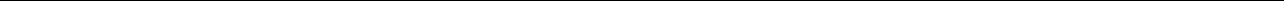 Külföldi számláról történő utalás esetén MINTA:Számlatulajdonos neve: Óbudai EgyetemIBAN kód: HU44 1003 2000 0029 1350 0112 0008 SWIFT kód: HUSTHUHB (egybe írandó) Közlemény rovat: NK-XXXXXX, Saját Neve(ahol XXXXXX helyén a saját Neptun kódja szerepel)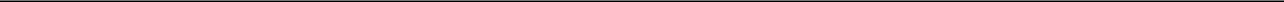 Az átutalási megbízás közlemény rovatának hibás kitöltése esetén a Neptun Iroda ad tájékoztatást a hiba orvoslásának lehetőségeiről a 6:20. §-ban foglaltak szerint. A jogosulti számlaszám hibás kitöltésének orvoslására az Egyetem nem rendelkezik hatáskörrel, ebben az esetben a hallgató számlavezető bankja nyújt tájékoztatást. Az egyéni gyűjtőszámla feltöltésének főbb lépései az alábbiak:A hallgató átutal a saját bankszámlájáról a Gyűjtőszámlán belül lévő Egyéni Gyűjtőszámlájára egy általa meghatározott összeget.A Magyar Államkincstár a Gyűjtőszámlára érkezett utalásokról egy kimutatást készít, melyet a Neptun Irodanak továbbít.Az átutalt összeg megjelenik a Neptun rendszerben.A hallgató a Neptun rendszerbe történő belépést követően különböző jogcímekre való befizetést tud teljesíteni az ott szereplő összeg terhére.(4)	Az egyéni gyűjtőszámla feltöltésének főbb lépéseit az alábbi ábra szemlélteti: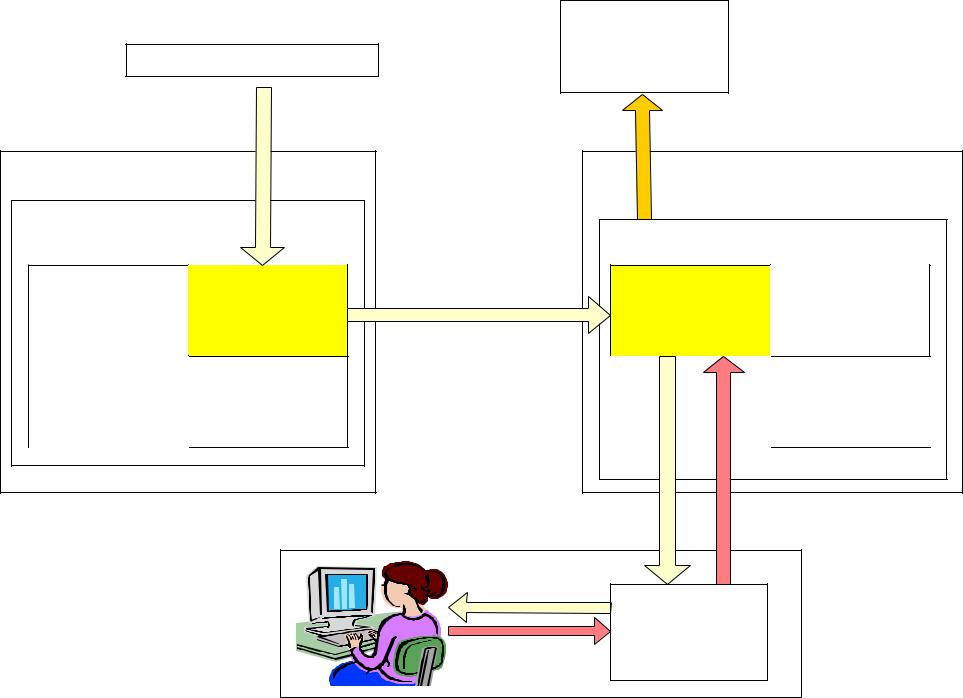 Oktatói felületIV díjakNeptun kliensPénzügyimodulHallgatóifelület(5) A hallgatónak lehetősége van a Neptun rendszerből visszautalni saját bankszámlájára a fennmaradó Egyéni Gyűjtőszámla egyenlegét, amennyiben nincs tartozása az Egyetem felé. A visszautalás a Neptun rendszer Pénzügyek menüpontjának Tranzakciós lista oldalán a Gyűjtőszámla kiválasztását követően a Visszautalás gombra történő kattintással kivitelezhető. A visszautalás feltétele, hogy a hallgató rögzítsen bankszámlaszámot a Neptun-rendszerben.3. A hibás befizetések kezelése6:20. § (1) A hibás közlemény rovattal érkező utalások ún. korrekciós egyenlegre kerülnek a Neptun rendszerben. Amennyiben a hallgató előző pont szerinti utalása három munkanapon belül nem jelenik meg a Neptun rendszer Egyéni Gyűjtőszámláján, akkor az átutalt összeg a korrekciós egyenlegre kerül. A korrekciós egyenlegre került összegek beazonosításához a hallgatónak a Neptun Iroda felé jelezni kell az utalási adatokat (bankszámlaszám, összeg, név, Neptun kód, dátum). A beazonosítás elvégzése után az átutalt összeg megjelenik a hallgató Egyéni Gyűjtőszámláján.(2) Amennyiben a hallgató hibás jogcím alapján kiírt pénzügyi tételt fizetett be, az átutalt összeg visszaigénylését a Neptun rendszer Kérvénykezelő Programján keresztül a Pénzügyi korrekciós kérelem kitöltésével kezdeményezheti.4. Számlázás6:21. § (1) A hallgató önköltségi díjának befizetését valamely gazdasági társaság átvállalhatja, a Neptun Iroda számlázási ügyekért felelős ügyintézője a következő bekezdésben foglaltak szerint a befizetésről számlát állít ki. Számla igénylésére az önköltségi díj megfizetéséhez szükséges nyilatkozaton meghatározott módon van lehetőség. A számlázási folyamat menetéről minden félév elején tájékoztatást kapnak a hallgatók, illetve a szükséges információk megtalálhatóak a www.neptun.uni-obuda.hu honlapon.A számla kiállításának folyamata:A hallgatónak a Számlakérési nyilatkozatot kell kitöltenie. (ld. VI./2. sz. melléklet).A nyilatkozatra a Tanulmányi Osztály előzetesen rávezeti az önköltségi díjat, vagy a Neptun rendszerben kiírásra került tétel alapján a hallgató, vagy a hallgató tájékoztatása alapján a gazdasági társaság képviselője rögzíti a fizetendő összeget.A hallgató a gazdasági társaság képviselőjével kitölteti, aláíratja és lepecsételteti a nyilatkozatot.A Számlaigénylő nyilatkozatot az illetékes kar által meghatározott határidőben a hallgató leadja a Tanulmányi Osztályon.A kitöltött Számlakérési nyilatkozat leadásával egyidőben, a nyilatkozaton szereplő adatokat a hallgatónak rögzítenie kell a Neptun rendszerben is. Amennyiben a hallgató nem rögzíti a Neptun rendszerben a befizető jogi személy adatait és nem állítja be a kiírt önköltségi díjhoz befizetőként, késedelmes adatszolgáltatás miatt a Neptun Iroda a JUTTÉR 3. sz. mellékletében meghatározott szolgáltatási díjat vet ki.Beérkező számlakérési nyilatkozatokon szereplő adatok ellenőrzése.A gazdasági társaság adatainak ellenőrzése, karbantartása, elfogadása a Neptun rendszerben.Kiírt önköltségi díjak összegének ellenőrzése, megbontott tétel esetén a megbontás ellenőrzése.Számlakérési nyilatkozat alapján a hallgató által beállított adatok ellenőrzése, beállítás hiányában, a gazdasági társaság beállítása, az f) pontban meghatározott szolgáltatási díj kiírása.Számlák generálása a Neptun rendszerben.Kinyomtatott számlák továbbítása a Pénzügyi és Számviteli Osztály felé.Számlák borítékolása és postázása a gazdasági társaság részére erre irányuló kérelmük alapján.A Pénzügyi és Számviteli Osztály felé számlás feladás készítése az elkészült számlákról.Pénzügyi és Számviteli Osztálytól kapott teljesített számlás állomány beolvasása a Neptun rendszerbe.Az elkészült elektronikusan aláírt számlát a hallgató a Pénzügyek/Számlák menüpontban letöltheti és kinyomtathatja. A kinyomatatott számlák hitelesek, nem szükséges hozzá az Egyetem képviselőjének aláírása és pecsétje.Kiállított számlát csak a JUTTÉR 3. sz. mellékletében meghatározott Számlamódosítási szolgáltatási díj ellenében áll módunkban módosítani, amely a hallgatót terheli.HETEDIK KÖNYVA SZAKMAI GYAKORLATRA VONATKOZÓ RENDELKEZÉSEKELSŐ RÉSZI. FEJEZETÁLTALÁNOS RENDELKEZÉSEK7:1. § A szakmai gyakorlat alapvető szabályait a TVSZ 67-68. §-a tartalmazza.7:2. § (1) A (2)-(3) bekezdésben foglaltaknak is teljesülnie kell ahhoz, hogy a képzési és kimeneti követelményekben meghatározott szakmai gyakorlat elfogadásra kerüljön az Egyetem által.Szakmai gyakorlatnak minősül a képzésnek azon része, amely a felsőoktatási szakképzés, az alapképzési, a mesterképzési szak képzési és kimeneti követelményeiben meghatározott időtartamban a szakképzettségnek megfelelő munkahelyen és munkakörben lehetőséget nyújt a megszerzett tudás és a gyakorlati készségek együttes alkalmazására, az elméleti és gyakorlati ismeretek összekapcsolására, a munkahely és munkafolyamatok megismerésére, a szakmai kompetenciák gyakorlására.Szakmai gyakorlóhelynek minősül azon jogi személy, gazdálkodó szervezet, amely felsőoktatási szakképzésben, alapképzésben vagy mesterképzésben a felsőoktatási intézménnyel kötött együttműködési megállapodás, valamint a hallgatóval a 7:7. § (1) bekezdés a) pontja szerint kötött hallgatói munkaszerződés alapján, az egybefüggő szakmai gyakorlatot biztosítja, és amelyet az Oktatási Hivatal a felsőoktatási intézmény adatainál szakmai gyakorlóhelyként nyilvántartásba vett. Gazdálkodó szervezeten a polgári perrendtartásról szóló törvény szerinti gazdálkodó szervezetet kell érteni.7:3. § A társadalombiztosítás ellátásaira és a magánnyugdíjra jogosultakról, valamint e szolgáltatások fedezetéről szóló 1997. évi LXXX. törvény 11.§-a értelmében a biztosítás nem terjed ki a hallgatói munkaszerződés alapján képzési program keretében vagy a képzés részeként megszervezett szakmai gyakorlat vagy gyakorlati képzés keretében foglalkoztatott hallgatóra.II. FEJEZETA SZAKMAI GYAKORLAT, AZ EGYÜTTMŰKÖDÉSI MEGÁLLAPODÁS FELTÉTELEI ÉS TARTALMA7:4. § (1) A szakmai gyakorlat célja a szakképzettségnek megfelelő munkahelyen, munkakörben az elméleti és gyakorlati ismeretek összekapcsolása, a szakma gyakorlásához szükséges munkavállalói kompetenciák munkafolyamatokban történő fejlesztése, az anyag-eszköz-technológia ismeretek és gyakorlati jártasságok, valamint a munkafolyamatokban a személyi kapcsolatok és együttműködés, feladatmegoldásokban az értékelő és önértékelő magatartás, az innovációs készség fejlesztése.(2) A szakmai gyakorlat a felsőoktatási intézmény vagy az intézmény és a szakmai gyakorlóhely által közösen meghatározott képzési tevékenység, amelyet a képzési és kimeneti követelményekben meghatározottak szerint a felsőoktatási szakképzési programnak, illetve a szak tantervének megfelelően terveznek, szerveznek és értékelnek.7:5. § (1) A felsőoktatási intézménynek és a szakmai gyakorlóhelynek együttműködési megállapodást kell kötni, ha a szak, felsőoktatási szakképzés képzési és kimeneti követelményei hat hét vagy annál hosszabb szakmai gyakorlatot határoznak meg.(2) Az együttműködési megállapodást írásba kell foglalni. Az együttműködési megállapodásra a Polgári Törvénykönyv rendelkezéseit kell alkalmazni azzal, hogy a 7:6. §-ban foglalt elemek a megállapodás lényeges tartalmának minősülnek.A felsőoktatási intézmény (1) bekezdés szerinti és legalább egy évre megkötött együttműködési megállapodásaiban foglalt, a 7:6. § c) pont cb) alpontja szerint meghatározott, valamint a belső gyakorlóhelyei által biztosított hallgatói létszámkapacitás nem lehet kevesebb, mint a felsőoktatási intézmény adottfelsőoktatási szakképzésén, mesterképzési szakján tanulmányokat folytató hallgatók létszámának 50%-a,alapképzési szakján tanulmányokat folytató hallgatók létszámának 30%-a,osztatlan szakján tanulmányokat folytató hallgatók létszámának 20%-a.A felsőoktatási intézmény és a szakmai gyakorlóhely között létrejött, legalább egy évre megkötött együttműködési megállapodás alapján a képzésben – ide nem értve a pedagógusképzés képzési területen folyó képzést – közreműködő szakmai gyakorlóhelyekről, valamint a belső gyakorlóhelyekről a felsőoktatási intézmény által szakos bontásban történő adatszolgáltatás alapján az Oktatási Hivatal nyilvántartást vezet.Az Oktatási Hivatal helyszíni ellenőrzés keretében vizsgálhatja a felsőoktatási intézmény szakmai gyakorlat-szervezési tevékenységét, a nyilvántartásában lévő szakmai gyakorlóhely, belső gyakorlóhely nyilvántartási adatainak valódiságát, teljességét, megfelelőségét és jogszerűségét. Az Oktatási Hivatal az ellenőrzésben való közreműködésre felkérheti a szakmailag illetékes kamarát. Az ellenőrzés eredményéről tájékoztatni kell a felsőoktatási intézmény fenntartóját.7:6. § (1) Az együttműködési megállapodás tartalmazzaaz együttműködési megállapodást kötő felek nevét (cégnevét), székhelyét, elérhetőségét, adószámát, statisztikai számjelét, cégjegyzékszámát, egyéni vállalkozói nyilvántartási számát vagy nyilvántartási számát, képviseletére jogosult személy nevét, intézményi azonosító számot;az együttműködési megállapodás tárgyát, célját;az együttműködés módját, a szakmai gyakorlat kereteit, különösen:ca) a szakmai gyakorlat helyszínét, időtartamát (kezdő és befejező időpontját), esetleges szakaszait, azok kezdő és befejező időpontját,cb) a szakmai gyakorlóhelyen a szakmai gyakorlaton részt vevő hallgatók szakonként, felsőoktatási szakképzésenként, munkarendenként meghatározott létszámát,cc) a hallgatók 7:9. § (3) bekezdés a) pontja szerint megállapított díjazását, illetve annak hiányát,cd) a szakmai gyakorlat felsőoktatási intézményi felelősét és a szakmai gyakorlatot biztosító gyakorlóhely szakmai felelősét;ce) amennyiben a szakmai gyakorlóhely duális képzéshez kapcsolódik, az erre való utalást;a felsőoktatási intézmény kötelezettségeit és jogait, különösen:da) felelősségét a hallgatók teljes képzéséért, annak részét képező szakmai gyakorlatért, db) a szakmai gyakorlat megszervezését a szakmai gyakorlóhellyel,dc) a szakmai gyakorlathoz szükséges adatok, információk szakmai gyakorlóhely számára történő megküldését,dd) a szakmai készségek, képességek komplex fejlesztési folyamatában a szakmai gyakorlóhely értékelése alapján a gyakorlati kompetenciák értékelését;e)	a szakmai gyakorlatot biztosító szakmai gyakorlóhely kötelezettségeit és jogait, különösen:ea)	 a hallgatói munkaszerződés hallgatóval történő megkötésének kötelezettségét, az Nftv. 44. § (3b) bekezdésének figyelembevételével;eb)	a hallgató tanulmányainak megfelelő szakterületen történő foglalkoztatást,ec)	a szakmai gyakorlat folytatásához szükséges hely, eszköz, védőfelszerelés biztosítását,ed)	a szakmai gyakorlati tevékenység szakmai felügyeletét, irányítását,ee)	a hallgatók elsajátított szakmai tudásának, kompetenciáinak írásban történő értékelését;az együttműködési megállapodás időtartamát (határozott idejű vagy határozatlan);az együttműködési megállapodás megszűnésének eseteit;MÁSODIK RÉSZI. FEJEZETA SZAKMAI GYAKORLATON TÖRTÉNŐ HALLGATÓI MUNKAVÉGZÉS FELTÉTELEI7:7. § (1) A hallgató hallgatói munkaszerződés alapján végezhet munkát:a duális képzés képzési ideje alatt külső gyakorlóhelyen, a képzési program keretében, illetve a képzés részeként megszervezett szakmai gyakorlat vagy gyakorlati képzés során az intézményben, az intézmény által alapított gazdálkodó szervezetben vagy külső gyakorlóhelyen,a képzési programhoz közvetlenül nem kapcsolódóan a felsőoktatási intézmény alaptevékenysége körében a felsőoktatási intézményben vagy a felsőoktatási intézmény részvételével működő gazdálkodó szervezetben.Szakmai gyakorlatra kötelezett hallgató az (1) bekezdés a) pontja szerinti, a szakmai gyakorlóhellyel kötött hallgatói munkaszerződés alapján végezhet munkát.A szakmai gyakorlaton történő munkavégzés során munkavállalón a hallgatót, munkáltatón a szakmai gyakorlatot biztosítót, munkaviszonyon a hallgatói munkaszerződés alapján létrejött munkaviszonyt kell érteni.7:8. § (1) A hallgatói munkaszerződés alapján munkát végző hallgató foglalkoztatására a munka törvénykönyvéről szóló 2012. évi I. törvénynek a rendelkezéseit megfelelően alkalmazni kell. A Kormány a hallgatói munkaszerződésre vonatkozó szabályok meghatározása során a munka törvénykönyvénél a hallgató számára - kedvezőbb – a (2) bekezdésben foglalt feltételeket állapít meg.A hallgatói munkaszerződés alapján munkát végző hallgató foglalkoztatása soránéjszakai munka, valamint rendkívüli munkaidő nem rendelhető el,hallgató napi munkaideje nem haladhatja meg a nyolc órát, munkaidőkeret alkalmazása esetén legfeljebb egy heti munkaidőkeretet lehet elrendelni,a hallgató számára legalább tizenkét óra tartalmú napi pihenőidőt kell biztosítani,próbaidő nem köthető ki,a munka törvénykönyve 105. § (2) bekezdésében és 106. § (3) bekezdésében foglaltak nem alkalmazhatók.7:9. § (1) A hallgatót a 7:7. § (1) bekezdés a) pontja szerinti esetben díjazás illetheti, illetve a hat hét időtartamot elérő egybefüggő gyakorlat ideje alatt, valamint a duális képzés képzési ideje alatt díjazás illeti, amelynek mértéke legalább a kötelező legkisebb munkabér (minimálbér) hatvanöt százaléka, a díjat – eltérő megállapodás hiányában – a szakmai gyakorlóhely fizeti,a 7:7. § (1) bekezdés b) pontja szerinti esetben a felek megállapodása szerinti díjazás illeti, melynek ellenében a hallgató által e jogviszonyban létrehozott dolgok tulajdonjoga, illetve a szellemi alkotásokhoz fűződő vagyoni jogok – eltérő megállapodás hiányában – a felsőoktatási intézményre, illetve az általa létrehozott gazdálkodó szervezetre az átadással átszállnak.A képzési program keretében, illetve a képzés részeként – a 7:7. § (1) bekezdés a) pont szerint – megszervezett szakmai gyakorlatra költségvetési szervnél hallgatói munkaszerződés és díjazás nélkül is sor kerülhet. A hallgatót ez esetben is megilletik mindazon jogok, amelyeket a munka törvénykönyve biztosít a munkavállalók részére. A gyakorlati képzésben részt vevő hallgatóval e tevékenységére tekintettel a Kormány által meghatározott feltételekkel megállapodást kell kötni.Az, aki a gyakorlati képzést szervezi, köteles felelősségbiztosítást kötni a felsőoktatási szakképzésben részt vevő hallgató javára.II. FEJEZETA HALLGATÓI MUNKASZERZŐDÉS ÉS MEGÁLLAPODÁS TARTALMA7:10. § (1) A hallgatói munkaszerződésnek tartalmaznia kell különösen:a szakmai gyakorlóhely adatait (nevét, székhelyét, elérhetőségét, adószámát, statisztikai számjelét, cégjegyzékszámát vagy egyéni vállalkozói nyilvántartási számát, törvényes képviselőjének nevét);a hallgató természetes személyazonosító adatait (nevét, születési nevét, születési helyét és idejét, anyja születési nevét, lakcímét, hallgatói azonosító számát, elérhetőségét, adóazonosító jelét, társadalombiztosítási azonosító jelét, bankszámlaszámát, külföldi hallgató esetén állampolgárságát, tartózkodási címét);a hallgatóval hallgatói jogviszonyt létesített felsőoktatási intézmény adatait (nevét, székhelyét, elérhetőségét, intézményi azonosító számát, törvényes képviselőjének nevét);a képzési és kimeneti követelményekben meghatározottakkal azonos módon a szakképzettség megnevezését és a képzési időt;a hallgató munkakörét;f) a szakmai gyakorlat helyét (munkahely), időtartamát (kezdő és befejező időpontját), szükség esetén szakaszait, a hallgató napi munkaidejét, a hallgatót a 7:9. § (1) bekezdés a) pontja alapján megillető díjazás összegét, illetve a díjazás hiányát;a hallgató szakmai gyakorlata felsőoktatási intézményi felelősének és a szakmai gyakorlóhely szakmai felelősének személyét;a szakmai gyakorlóhelyen a hallgató számára – a jogszabály alapján járó juttatásokon és kedvezményeken felül – biztosított egyéb juttatások és kedvezmények megjelölését, azok mértékét és nyújtásának feltételeit.A hallgatói munkaszerződés tartalmazza a szakmai gyakorlóhely arra vonatkozó kötelezettségvállalását, hogy a hallgató számára – egészségvédelmi és munkavédelmi szempontból biztonságos munkahelyen – a szakképzési programnak, illetve a tantervnek megfelelő szakmai gyakorlatról gondoskodik.A hallgatói munkaszerződés tartalmazza a hallgató arra vonatkozó kötelezettségvállalását, hogya szakmai gyakorlóhely képzési rendjét megtartja, a szakmai gyakorlatot a követelmények alapján elvégzi;a szakmai gyakorlati ismereteket a képességeinek megfelelően elsajátítja;a biztonsági, az egészségügyi és a munkavédelmi előírásokat megtartja;nem tanúsít olyan magatartást, amellyel a szakmai gyakorlóhely jogos gazdasági érdekeit veszélyeztetné.A 7:9. § (2) bekezdésében meghatározott szakmai gyakorlatra a 7:8. § (2) bekezdésében foglaltakat megfelelően alkalmazni kell.7:11. § (1) A hallgatóval kötendő megállapodásnak tartalmaznia kell különösen:a szakmai gyakorlóhely költségvetési szerv adatait (nevét, székhelyét, elérhetőségét, vezetőjének nevét);a hallgató természetes személyazonosító adatait (nevét, születési nevét, születési helyét és idejét, anyja születési nevét, lakcímét, hallgatói azonosító számát, elérhetőségét, külföldi hallgató esetén állampolgárságát, tartózkodási címét);a hallgatóval hallgatói jogviszonyt létesített felsőoktatási intézmény adatait (nevét, székhelyét, elérhetőségét, intézményi azonosító számát, törvényes képviselőjének nevét);a képzési és kimeneti követelményekben meghatározottakkal azonos módon a szakképzettség megnevezését és a képzési időt;a hallgató számára a szakmai gyakorlat időtartamára kijelölt feladatokat;a szakmai gyakorlat helyét, időtartamát (kezdő és befejező időpontját), szükség esetén szakaszait, a hallgató napi szakmai gyakorlata idejét;a hallgató szakmai gyakorlata felsőoktatási intézményi felelősének és a szakmai gyakorlóhely szakmai felelősének személyét.A megállapodás tartalmazza a szakmai gyakorlóhely arra vonatkozó kötelezettségvállalását, hogy a hallgató számára – egészségvédelmi és munkavédelmi szempontból biztonságos munkahelyen – a szakképzési programnak, illetve a tantervnek megfelelő szakmai gyakorlatról gondoskodik.A megállapodás tartalmazza a hallgató arra vonatkozó kötelezettségvállalását, hogya szakmai gyakorlóhely képzési rendjét megtartja, a szakmai gyakorlatot a követelmények alapján elvégzi;a szakmai gyakorlati ismereteket a képességeinek megfelelően elsajátítja;a biztonsági, az egészségügyi és a munkavédelmi előírásokat megtartja.HARMADIK RÉSZA SZAKMAI GYAKORLAT TELJESÍTÉSÉNEK RENDJE7:12. § (1) A szakmai gyakorlat megkezdésének feltétele a 7:5. § (1) alapján az együttműködési megállapodás megkötése. (Az együttműködési megállapodás mintáját ld. a VII./1. sz. mellékletben.)(2)	A szakmai gyakorlóhely kiválasztása és az együttműködési megállapodás megkötésének ügyintézése a hallgató feladata. A megfelelően kitöltött, keltezéssel, aláírással és pecséttel hitelesített együttműködési megállapodás egyik példányát vissza kell juttatni az intézeti adminisztrátorhoz, a másik példány a szakmai gyakorlóhelynél marad.(3)	A hallgató a 7:7. § (1) bekezdése szerint hallgatói munkaszerződés alapján végezhet munkát. A hallgatói munkaszerződés megkötése a szakmai gyakorlóhely és a hallgató kötelezettsége. A hallgatói munkaszerződés mintáját a VII./2. sz. melléklet tartalmazza.7:13. § (1)  A szakmai gyakorlat teljesítése elismerésének feltétele a szakmai gyakorlóhely által kitöltött igazoló lap (VII./3. sz. melléklet), kompetencia értékelés (VII./4. sz. melléklet), beszámoló (a beszámoló követelményeit ld. a VII./5. sz. mellékletben) és/vagy munkanapló (VII./6. sz. melléklet ) leadása az illetékes intézetnél. A szakmai gyakorlat értékelése az igazoló lapon, háromfokozatú skálán történik: kiválóan megfelelt, megfelelt, nem felelt meg.A tantervben előírt szakmai gyakorlat teljesítésének Neptun rendszerbe történő bejegyzését az intézetigazgató által megbízott személy végzi.Azok a –levelező, -esti, -távoktatás munkarendű hallgatók, akiknek a szakmai gyakorlat dokumentációjának leadási határidejét megelőző 5 éven belül fennállt – az adott szak szakmai gyakorlatra vonatkozó követelményeinek megfelelő – munkaviszonnyal,vállalkozói jogviszonnyal,ERASMUS szakmai gyakorlattalrendelkeznek, lehetőségük van szakmai gyakorlatukat ezzel kiváltani (X./6. sz. melléklet). A nappali munkarendű hallgatóknak is lehetőségük van szakmai gyakorlatukat kiváltani, amennyiben a dokumentáció leadási határidejét megelőző 5 éven belüli a (3) bekezdés c) pontja szerinti munkatapasztalattal rendelkeznek.Mérnöktanári osztott mesterképzésben a 8/2013. (I. 30.) EMMI rendelet 1. melléklet 4.1.2. ab) és a 18/2016. (VIII. 5.) EMMI rendelet 7. melléklet 1. ab) alapján az egyéni összefüggő iskolai gyakorlat 1 félév, amennyiben az előzetesen megszerzett köznevelési munkatapasztalat (köznevelési intézményben, felnőttképzést folytató intézményben végzett gyakorlat) kreditbeszámítási eljárással elismerésre kerül.  A kérelemhez csatolni kell az iskola és benne a tanár komplex oktatási-nevelési feladatrendszerének elsajátításáról, illetve az iskolát körülvevő társadalmi, jogszabályi környezet, valamint a köznevelési intézményrendszer megismeréséről szóló igazolást, amelynek igazolt területei:a szaktárgyak tanításával kapcsolatos tevékenységek,a szaktárgyak tanításán kívüli oktatási, nevelési alaptevékenységek,az iskola, mint szervezet és támogató rendszereinek megismerése.  NYOLCADIK KÖNYVA NEMZETKÖZI KÉPZÉSRE VONATKOZÓ RENDELKEZÉSEKÁLTALÁNOS RENDELKEZÉS8:1. § Jelen könyv kizárólag a nemzetközi képzésben részt vevő hallgatókra vonatkozó különös rendelkezéseket tartalmazza, ez e könyvben nem szabályozott kérdésekben a hagyományos képzésben részt vevő hallgatókra vonatkozó rendelkezéseket kell alkalmazni. A mobilitási programban részt vevő hallgatókra a Kilencedik Könyv rendelkezéseit kell alkalmazni.I. FEJEZETA HALLGATÓI JOGVISZONY KELETKEZÉSE1. A felvételi jelentkezés8:2. § (1) Az Egyetem nemzetközi képzésére jelentkezők lehetnek:Egyéni jelentkezők, akik az Egyetem oldalán keresztül jelentkeznek,Ügynökségek által toborzott hallgatók,Stipendium Hungaricum Ösztöndíjprogram (a továbbiakban: Stipendium ösztöndíj) ösztöndíjasai,Egyéb államközi programok és állami ösztöndíjprogramok jelöltjei,Egyéni jelentkezők a felvi.hu oldalán keresztül. A felvételi eljárás díja 150 EUR, amely semmilyen indokkal nem téríthető vissza. Ez a díj alkalmazandó az (1) bekezdés a) és b) pontjában meghatározott jelentkezőkre. Az (1) bekezdés c) és e) pontjában meghatározott jelentkezőknek ezt az összeget nem kell befizetniük. Az (1) bekezdés d) pontjában meghatározott jelentkezőkre a program útmutatásai a mérvadóak. A Nemzetközi Oktatási Iroda (a továbbiakban: NOI) a felvételi folyamatot megelőzően és a felvételi folyamat során szükséges kapcsolattartás, információszolgáltatás céljából elektronikus levélcímet üzemeltet, amelyet az Egyetem angol nyelvi honlapján közzétesz. A NOI biztosítja, hogy egész évben rendelkezésre álljon a felvételizők számára elektronikusan és telefonon elérhető, a felvételi folyamat szervezésével megbízott munkatársa. A munkatárs érkezteti a jelentkezési dokumentumokat, gondoskodik a jelentkezési anyagok formai megfelelőségéről, a hiányok pótoltatásáról. A NOIa felvételi időszakban az anyagokat szakokra és képzési szintekre bontva rendszerezi és azokat állásfoglalásra, döntésre továbbítja az illetékes Karhoz.Az Egyetem bármely meghirdetett szakára jelentkezni csak a MO-n keresztül eljuttatott jelentkezési lappal és az ahhoz csatolt, előírt mellékletekkel lehet. (Nyelvvizsga bizonyítvány(ok) másolata(i), tanulmányi eredményeket igazoló dokumentumok, útlevél másolata, szükség esetén orvosi igazolás, valamint a képzés szintjének megfelelő egyéb szükséges dokumentumok.)Doktori képzés esetén a doktori iskolák szabályzatában rögzített egyéb dokumentumokat is figyelembe kell venni. (Szakmai önéletrajz, publikációs jegyzék, választott intézet, illetve kutatóhely, valamint a témavezető fogadó nyilatkozata, kutatási terv, egyéb dokumentumok (pl: ajánlások)). A felvételi jelentkezéssel kapcsolatos naprakész információk a www.uni-obuda.hu/en/academics/application-and-admission/enrolment-information weboldalon érhetőek el.8:3. § (1) A Tempus Közalapítvány (TKA) április végén kezdi a hallgatói anyagok átadását az intézményeknek. A NOI ellenőrzi, menedzseli és rendezi a beérkezett anyagokat. Az ellenőrzött jelentkezési anyagokat a NOI egyeztetett formában, rendszerezve átadja a Karoknak.(2) Az (1) bekezdésben meghatározottakon túl a doktori képzésre történő jelentkezés során az alábbiak alkalmazandók: A felvételi jelentkezést megelőzően a NOI előzetesen egyeztet az illetékes Doktori Iskolával (továbbiakban: DI) a felvételiző előzetes jelentkezési szándékáról. A Stipendium ösztöndíjra történő hallgatói jelentkezés esetében az előzetes témaválasztást és a témavezető személyét illetően a NOI és a jelentkező egyeztet a DI-val, illetve a DI vezetőjével. A megfelelő egyeztetés (téma és témavezető megkeresése és a fogadási szándék közlése) eredményeként a NOI javasolja/vagy nem javasolja a jelentkezést a jelöltnek. Javasolt jelentkezés esetén a NOI a jelöltnek egy Fogadó levél (Placement Letter) kiállításával igazolja, hogy beadhatja a jelentkezését a TKA on-line felületén.A jelentkezési feltételeknek való megfelelés és a felvételi eljárással kapcsolatos részleteket az illetékes doktori iskola határozza meg, amit a saját szabályzatában rögzít.2. A felvételi vizsgák/eljárások8:4. § (1) Az alapképzésre történő felvételi vizsga elektronikus úton a Moodle rendszeren keresztül történik. A hallgatók felvételi eljárását a NOI kérvényezi az Elektronikus és Digitális Tananyagok Irodájától (a továbbiakban: EDTI). A NOI tartja a kapcsolatot a hallgatókkal, illetve megszervezi és lebonyolítja a felvételi vizsgát, majd ezt követően a NOI továbbítja az eredményt a karok felé.A Karok a felvételizők által elért eredményeket mérlegelve bírálják el a jelentkezéseket. A bírálat 100-as skálán értelmezhető pontszámmal történik.8:5. § (1) A mesterképzésre történő felvételi vizsga elektronikus úton történik.A karok az egyes szakok esetében szakmai felvételi vizsgát szerveznek, amit a jelöltek irányába írásban kommunikálnak.A vizsga megszervezése, lebonyolítása és értékelése a szakot gondozó Kar feladata. Az értékelés 100-as skálán értelmezhető pontszámmal történik.8:6. § (1) A doktori képzésre történő felvételi vizsga elektronikus úton történik. A jelentkező már előzetesen témavezetőt és témát választ a NOI és a DI-k közreműködésével, amelyről a NOI már előzetesen szándéknyilatkozatot állított ki a DI-vezetőjével (illetve a DI-vel) egyeztetve.A szóbeli felvételi elbeszélgetés megszervezése és lebonyolítása a – a témát előzetesen befogadó - DI feladata. Indokolt esetben távkommunikációs eszköz segítségével is történhet a felvételi elbeszélgetés, amennyiben azt az illetékes DI által felkért felvételi bizottság is jóváhagyja.A felvételi eredmények és a rangsor megállapítása minden esetben a DI-k vonatkozó szabályainak megfelelően történik.A felvételi elbeszélgetés eredményének megállapítása az Egyetemi Doktori és Habilitációs Tanács (továbbiakban EHDT) hatásköre. Az értékek megadása 100-as skálán értelmezhető pontszámmal történik.8:7. § (1) A felvételi vizsgák lebonyolítására tárgyév június 1-10. között kerül sor.(2) A felvételi vizsgák eredményének összegzése és értékelése, valamint az eredmények megküldésének határideje a NOIszámára tárgyév június 20.3. A felvételi döntés8:8. § (1) A jelentkező által benyújtott dokumentumokat a NOI készíti elő döntéshozatalra. Ellenőrzi a formai követelményeket, illetve a jelentkezési anyagok teljes körűségét. A felvételről szóló döntést, vagy annak elutasítását az illetékes kar dékánja vagy az általa megbízott személy, illetve a EDHT elnöke vagy a DI vezetője hozza meg és írásban közli a NOI megbízott munkatársával. A vizsgaeredmények alapján a Kar írásban tájékoztatja a NOI-t a felvételre javasolt hallgatókról. Stipendium ösztöndíj esetében a NOI feladata, hogy a Karok javaslatait eljuttassa a TKA-nak az általuk meghatározott időpontig. A TKA által támogatott és ösztöndíjat elnyert hallgatók névsorát a NOI a karok felé írásban küldi meg.A felvételt nyert jelentkezők felvételi határozatának előállítása – Stipendium ösztöndíj esetében a TKA felvételi közlésének megfelelően a támogatást elnyert hallgatók számára - a kar illetve a doktori iskola feladata (Letter of Acceptance). Lehetőség van formai hibák esetén feltételes felvételi levél kiállítására is, mely szintén a Karok/DI-k feladata. (Letter of Conditional Acceptance)A felvételi levél az alábbi információkat tartalmazza: a Kar és szak megnevezése, felvétel féléve, a költségtérítés összege, szintfelmérő vizsga (Placement Test) eredménye, befogadott tárgyak esetén azok felsorolása, doktori képzésnél a témavezető és az elfogadott kutatási téma megnevezése.Sikertelen felvételi esetén a Kar elutasító határozatot állít ki (Letter of Refusal). A levelet az illetékes kar dékánja vagy az általa megbízott személy, illetve az EDHT elnöke, vagy a doktori iskola vezetője írja alá, fejléces levélpapíron, bélyegző lenyomattal ellátva. Mind a felvételről-, mind az elutasításról szóló határozatokat a Karok és a DI-k kötelesek a MO-nak megküldeni.A felvételi határozat kibocsátásának és a jelentkező felé történő postázásának határideje a hiánytalanul benyújtott jelentkezési dokumentumoktól számított 30. nap, illetve Stipendium ösztöndíj esetében a TKA által megadott határidő. A felvételt nyert jelentkezőknek a felvételi határozattal együtt a NOI a beiratkozással kapcsolatos információkat tartalmazó tájékoztatót is küld. A tájékoztató tartalmát (idegenrendészeti előírások, vízum beszerzés módja, tandíj befizetés igazolása, tanév időbeosztása) a NOI vezetője határozza meg. Felvett hallgatókkal kapcsolatban a NOI visszaigazolást küld a Karok vagy a DI-k részére. A Stipendium ösztöndíjat nyert hallgatók esetében a NOI köteles a Karok és a DI-k felé a TKA által kiállított felvételi levél (Letter of Award) másolatát eljuttatni. A felvételt nyert hallgatók adatainak Neptunba való rögzítése a Karok illetve a DI-k feladata.II. FEJEZETA BEIRATKOZÁSSAL KAPCSOLATOS FELADATOK1. A beiratkozást megelőzően ellátandó feladatok8:9. § (1) A fogadólevelek kiállítását követően a Karok és a DI-k elektronikus úton – a hallgató érkezését és a félév kezdetét megelőzően – kapcsolatba lépnek a felvételt nyert jelentkezőkkel, amelyben tájékoztatást nyújtanak az adott szakon, angol nyelven elérhető kurzusokról és a regisztrációs héten való teendőkről. A NOI a felvételt nyert jelentkezőkkel elektronikus formában közli a felajánlott szálláslehetőséget, a tanév beosztását és egyéb az orientációs hétre vonatkozó információkat, ezeken kívül szervezi és menedzseli a TAJ és a biztosítással kapcsolatos, valamint a pénzügyi vonatkozású ügyeket. A NOI a fogadólevél megírásához információval szolgál a jelentkezők tartózkodási helyével kapcsolatban is (mind a Karok, mind a DI-k , mind a hallgatók felé), amelyet előre egyeztet.A NOI elektronikus úton értesíti a jelöltet az érkezése előtt a felelős mentor személyét illetően. A mentor felelős a reptéri logisztikáért, a szállással és a mindennapi tevékenységekkel kapcsolatos feladatok segítéséért. A hallgatói érkezéseket a NOI menedzseli és koordinálja. Az érkezéseket, illetve a lehetséges későbbi kezdéssel kapcsolatos információkat a NOI kommunikálja a Karok, illetve a DI-k felé.Az (1)-(4) bekezdés alapján az alábbi dokumentumokat kell közzétenni. (Zárójelben a felelős szerv megjelölése.)tájékoztató a Neptun rendszerről, a bankszámla nyitásának szükségességéről (Oktatási Főigazgatóság); tájékoztató az orientációs hét programjáról (MO, TO); tanév időbeosztása (MO); meghívó az évnyitóra (MO);kari beiratkozási tájékozató (TO); tájékozató az önköltségi díj fizetés menetéről (Neptun Iroda); számlaigénylő nyilatkozat (Neptun Iroda).8:10. § (1) Az alapképzésre első évfolyamon beiratkozók tantárgyait a tanulmányi előadó/kari Neptun rendszer-gazda/intézeti adminisztrátor veszi fel.(2) Az önköltséges képzésre felvett hallgatók beiratkozása az alapdíj befizetésével és/vagy az önköltségi díj megfizetéséhez szükséges nyilatkozat beadásával válik érvényessé. A befizetés határidejéről, a felvételről szóló értesítéshez csatoltan tájékoztatást küld a TO. A határidő lejárta után a tanulmányi előadó/kari rendszergazda ellenőrzi a befizetés tényét. Az a hallgató, akinek bármilyen lejárt fizetési kötelezettsége van a JUTTÉR 36. § (10) bekezdése, valamint a JUTTÉR 37. § (7) bekezdése alapján nem iratkozhat be a félévre.8:11. § (1) A TO a hallgató számára kinyomtatja a beiratkozási lapot (Registration Form), melynek kitöltésével és aláírásával kezdeményezheti a hallgató a beiratkozást.(2)	A beiratkozási lap papír alapú formanyomtatvány.2. A beiratkozáshoz kapcsolódó feladatok8:12. § (1) A tanulmányaikat megkezdők beiratkozása előtt a (1)-(5) bekezdésben meghatározott feladatokat kell elvégezni: A NOI feladatai:Biztosításkötés (minimum 3 hónap időtartamra)Adóazonosító jel igényléssel kapcsolatos dokumentumok elküldése a hallgató számára,TAJ kártya igénylés (igénylőlap kitöltetése, központi igénylés elindítása),Lakhelybejelentő kitöltetése,Bankszámla nyitásban segítségnyújtás.A TO feladatai:a beiratkozáson részt vevők regisztrálása, a Beiratkozási lap (Registration Form) kitöltetéseaz iratkozási lapon megadott adatokra vonatkozó adatkezelési megbízás kitöltése a kitöltési útmutató alapján,a beiratkozáshoz szükséges dokumentumok: személyi iratok és a felvételi eljárásban benyújtott dokumentumok olvasható fénymásolata az eredeti példányok bemutatása mellettca)	útlevél,cb)	vízum,cc)	tartózkodási engedély,cd)	bizonyítvány(ok) eredeti nyelven és hitelesített angol fordítása,ce)	eredeti nyelvvizsga-bizonyítvány vagy annak hitelesített másolata,cf)	önéletrajz (szakmai önéletrajz publikációs jegyzékkel PhD hallgatóknak),cg)	2db ajánló levél (MSc és PhD),ch)	előzetes kutatási terv (PhD),a csoportbeosztás és a tantervmintának megfelelő órarend kihirdetése,1 db igazolványkép begyűjtése,tájékoztató kiadványok kiosztása,a kari tanévkezdéssel kapcsolatos további információk kihirdetése (speciális programok időpontja). A NOI feladatai a Bevándorlási és Állampolgársági Hivatal felé: összegyűjteni és eljuttatni a tartózkodási célt igazoló dokumentumokat:a képzést végző oktatási intézmény felvételi igazolása; (KAR/ Letter of Acceptance)tanulói, hallgatói jogviszonyt igazoló okirat; (TO)ösztöndíj folyósítására vonatkozó igazolás; ha van ilyen (pl. TKA/ Letter of Award) biztosítás (MO) bankszámla szám (MO) lakhelybejelentő (MO)nyelvtudást igazoló hivatalos nyelvvizsga-bizonyítvánnyal. A NOI feladata felhívni a hallgatók figyelmét, hogy a beutazástól számított 30 nap áll rendelkezésére a tartózkodási engedély benyújtására, melynek hiányában kiutasítják az országból.3. Az elsőévesek beiratkozásával kapcsolatos egyéb feladatok8:13. § (1)  Az orientációs héten a NOImegszervezi a központi ismertetőket, kari látogatásokat, illetve egyezteti a kari regisztrációs programokat, amelyen a TO által meghatározott időpontokban a kar oktatási dékánhelyettese vagy az általa megbízott személy(ek) a kreditrendszerrel, a tanulmányi szabályokkal, a hallgatói információs rendszer használatával, az ösztöndíj rendszerrel stb. kapcsolatos tájékoztatókat, előadásokat tartanak az első évfolyamosok számára.A TO a szorgalmi időszak 10. hetének végéig visszaadja a hallgatónak a beiratkozás során leadott eredeti okmányokat. A külföldi hallgatók ösztöndíjáról szóló igazolást a TKA vagy az NOI elküldi a Karok számára, aminek alapján a TO kiállítja a tartózkodási engedély meghosszabbításához szükséges igazolást.III. FEJEZETHALLGATÓI JOGVISZONY LÉTESÍTÉSE ÁTVÉTELLEL8:14. § (1)  A hallgató átjelentkezési kérelmet a nyújthat be a MO-hoz címezve a szorgalmi időszak végéig, a következő félévre vonatkozóan. Az átvételi szándékról a NOI értesíti az illetékes Kar dékánhelyettesét/felelősét. Az átjelentkezési kérelmet a Kar ellenőrzi és tájékoztatja erről a NOI -t. A NOI eljár az engedélykérés tárgyában az illetékes hatóságoknál, Stipendium ösztöndíj esetében a TKA-t értesíti. Az átvételről érdeklődőt a TO vezetője, vagy a kar dékánja által ezzel megbízott oktató tájékoztatja a tantervről, a képzés időtartamáról, a létesítendő jogviszonnyal kapcsolatos kérdésekről, a juttatásokról és fizetendő díjakról, tájékoztatást nyújt az esetleges tantárgybefogadás lehetőségéről, valamint az átvételi kérelem tartalmi követelményeiről.Az átjelentkezési kérelemnek a határozott kérelmen túl tartalmaznia kell a kérelmező nevét, születési dátumát, a kar (szak), képzési szintet és a finanszírozási formát, ahonnan átvételét kéri, a kar(szak), képzési szint és munkarend nevét, és a finanszírozási formát, ahová átvételét kéri.Csatolandó mellékletek:hallgatói jogviszony igazolás a másik intézménytől, amely igazolja, hogy a hallgató nem áll elbocsátás alatt,a teljes leckekönyv másolata, tantárgyleírások,a felvétel alapjául szolgáló határozat.Az átvételről a KTB, valamint a tantárgyak befogadásáról a KÁB olyan határidővel dönt, hogy a beiratkozás és a tantárgyfelvétel legkésőbb a regisztrációs héten megtörténhessen. A döntésről a TO határozatban tájékoztatja a kérelmet benyújtót.Az Óbudai Egyetemmel az átvett hallgatói jogviszonyba kerül. A jogviszony létesítése azonos a felvételi eljárással felvett hallgatókéval, így a 8:9. - 8:13. §-ban meghatározott feladatokat kell végrehajtani.Ha az átjelentkező az őszi félévben (újra) kezdi a képzésen tanulmányait, beiratkozására és a teljes adminisztrációra az újonnan felvettekkel együtt kerül sor. Ha az átvétel a tavaszi félévre történik, úgy külön eljárást kell alkalmazni. A beiratkozás kari eljárási rend alapján történik.IV. FEJEZETHALLGATÓI JOGVISZONY MEGSZÜNTETÉSE ADOTT KÉPZÉSEN FOLYTATOTT TANULMÁNYOK SIKERES LEZÁRÁSA NÉLKÜL1. Hallgatói jogviszony megszüntetése iránti kérelem másik szakra/intézménybe való átmenet esetén8:15. § (1)  A hallgató az átjelentkezése iránti kérelmét tanulmányi előadójának nyújtja be, aki a TB-hez vagy az oktatási dékánhelyetteshez továbbítja. Stipendium ösztöndíjban részesülő hallgatók esetében a hallgató köteles a kérelmét a TKA felé és egy másolatban a NOI felé is benyújtani, amelyhez a következő dokumentumokat kell csatolni.Az Egyetem illetékes karának részéről egy hivatalos beleegyezés, hogy a kar/szakváltáshoz hozzájárul. (Nyilatkozat / Letter of Admission);Írásbeli nyilatkozat a fogadó egyetem/kar részéről, hogy a hallgató szakváltásához hozzájárul. (Befogadó nyilatkozat/ Confirmation of Acceptance melléklet);Stipendium ösztöndíj esetében szükséges lehet még egy nyilatkozat a partner(ország) (vagy annak minisztériuma) részéről, hogy a képzési terület elfogadott az adott országban.A Stipendium ösztöndíjban részesülő hallgatók esetében a beküldés on-line történik, a határidők minden oktatási év december 15-ig, illetve augusztus 15-ig kell megtörténnie. Az ösztöndíj időtartama alatt minden hallgatónak egyszer van joga szakot/intézményt váltani. Az átvételről szóló döntéseket a hallgató köteles a NOI számára bemutatni.A folyamat lezárásaként a TO köteles kiállítani a hallgatónak a határozatot (Declaration of dissmissal majd a 8:18.§-ban foglaltaknak megfelelően eljár.2. Törlés a felvételt követően8:16.§  Azt a felvett hallgatót, aki a felvételről szóló értesítéshez mellékelt tájékoztató szerinti beiratkozási teendőket nem látja el, és a TO-n a regisztrációs hét végéig vagy a beiratkozási eljárásban meghatározott határidőig nem kér passzív félévet, a TO a hallgatói névsorból törli. Ezen hallgatókat a TO-k kötelesek a NOI számára megküldeni, hogy az bizonyos hallgatók esetében a megfelelő hivatal felé a bejelentési kötelességgel élhessen.3. Elbocsátás passzív hallgatói jogviszonyt követően8:17. § (1) A TO minden félév 2. hetének végéig köteles ellenőrizni, hogy mely hallgatók nem jelentkeztek be egymást követően harmadik alkalommal a következő tanulmányi félévre.Az (1) bekezdésben meghatározott hallgatókat – a TVSZ 26. § (4) bekezdésben meghatározott engedéllyel rendelkező hallgatók kivételével – a TVSZ 27. § (4) bekezdésének b) pontja alapján a TO a regisztrációs hét utolsó napjának dátumával a bejelentkezés elmulasztása miatt a Neptun rendszerben „Elbocsátott” státusz kerül beállításra. A TO köteles a passzív hallgatói státusszal rendelkező hallgatókról minden félév 3. hetének közepéig értesíteni. Ennek megfelelően a NOI jelentési kötelezettséggel bír a megfelelő hivatalok (BvMH, TKA, stb.) felé.4. A hallgatói jogviszony megszüntetésének dokumentálása8:18. § (1)  Azoknak a hallgatóknak a státuszát, akiknek jogviszonya a TVSZ 27. §-a szerint megszűnt, TO köteles a határozat aláírásának, ill. a fegyelmi határozat jogerőre emelkedésének napján átállítani a hallgatói információs rendszerben, és a hallgatóknak 15 napon belül elektronikusan kell megküldeni a hallgatónak és a NOI számára az elbocsátásukról, ill. törlésükről szóló határozatot. A határozatot be kell jegyezni a Neptun rendszer „Hivatalos bejegyzések” rovatába és a nem elektronikus leckekönyvvel rendelkezők esetében a hallgató leckekönyvébe is, melyet a határozattal együtt kell postázni, kivéve, ha a hallgatónak lejárt fizetési kötelezettsége van az Egyetem felé, továbbá, ha a hallgató visszaszolgáltatta a nevére kiállított diákigazolványt vagy annak státuszáról (elvesztés, megsemmisülés, eltulajdonítás) nem nyilatkozott, illetve nincs fennálló tartozása a Könyvtár, illetve a Kollégium felé. A határozat egy példányát a hallgató személyi anyagába kell elhelyezni, egyet az irattár számára lefűzni valamint a határozatot a törzskönyvbe is be kell jegyezni, vagy az új típusú törzskönyv esetén a határozatokat tartalmazó lapot kinyomtatva csatolni. A határozat egy másolatát a NOI számára is meg kell küldeni.V. FEJEZETHALLGATÓI JOGVISZONY MEGSZŰNÉSE ADOTT KÉPZÉSEN FOLYTATOTT TANULMÁNYOK SIKERES LEZÁRÁSÁVAL1. Oklevél kiállítása; „Diplomát szerzett”/”Szakmai vizsgát tett” státusz8:19. § (1) A felsőfokú tanulmányok sikeres befejezését és a szakképzettség megszerzését igazoló oklevél kiállítására a TVSZ 60.§ (1) és (2) pontjában meghatározott feltételek teljesülése esetén kerülhet sor. Az oklevéllel együtt oklevélmellékletet is ki kell adni. Az oklevelet a sikeres záróvizsga napjától számított harminc napon belül kell kiállítani, ha a hallgató előzőleg teljesítette az előírt nyelvvizsga-követelményeket. A nyelvvizsga-követelmények teljesítését igazoló okirat bemutatása esetén az oklevelet akkor is a záróvizsga szerinti tárgyévben kell kiállítani, ha a záróvizsga szerinti tárgyévből kevesebb, mint harminc nap van hátra. A végzett hallgatók hallgatói jogviszonyának megszűnéséről a TO értesíti a NOI -t. A NOI köteles a megfelelő szervek/szervezetek felé megküldeni az információt a végzéssel kapcsolatban.KILENCEDIK KÖNYVA MOBILITÁSI PROGRAMOKBEVEZETŐ RÉSZ9:1. § (1) Az Egyetem valamennyi, az adott pályázat feltételeinek megfelelő hallgatója jogosult a nemzetközi részképzést/szakmai gyakorlatot biztosító ösztöndíjak megpályázására. Az Egyetem fogadja a szerződéses partnerektől pályázati kereteken belül az Egyetemre részképzésre érkező hallgatókat.(2) A programok jogi kereteit és a pályázati feltételeket az adott programra vonatkozó szerződés, valamint pályázati útmutató tartalmazza.ELSŐ RÉSZI. FEJEZETÁLTALÁNOS RENDELKEZÉSEK9:2. § (1) A külföldön, Erasmus+, Kreditmobilitás, Campus Mundi, EGT, Ceepus és egyéb nemzetközi ösztöndíjas program (továbbiakban együtt: mobilitási program) keretében eltöltött félév(ek) a hallgató felsőfokú tanulmányainak szerves részét képezi(k). A programokhoz kapcsolódó adminisztratív, szervezési feladatok koordinálása, valamint lebonyolításuk megszervezése az intézményi koordinátorok feladata.A külföldi tanulmányokat/szakmai gyakorlatot folytató nemzetközi ösztöndíjas Egyetemi hallgatók adatait az intézményi programkoordinátorok által kijelölt személyek és TO tartják nyilván. A TO-k kezelik a hallgatók adatait a Neptun rendszerben, és töltik fel a szükséges adatokat a FIR-be. Az Erasmus+ keretein belül szakmai gyakorlatra utazó, friss diplomás szakmai gyakorlatát teljesítő hallgatók adatait az intézményi koordinátor által kijelölt személy tartja nyilván.A külföldi tanulmányokra/szakmai gyakorlatra/friss diplomás szakmai gyakorlatra való jelentkezés első lépése a megfelelő pályázat benyújtása. A hallgató által beadott pályázatot a kari koordinátor véleményezi a Kar saját szempontrendszere alapján. A pályázatot a hallgató karának oktatási dékánhelyettese bírálja el.A mobilitási program/szakmai gyakorlat/friss diplomás szakmai gyakorlat feltétele, hogy a hallgató az Ösztöndíjszerződés mellékletét képező tanulmányi/szakmai gyakorlatos/friss diplomás szakmai gyakorlatos szerződést (Learning Agreement, továbbiakban: LA) az Egyetemmel és a fogadó intézménnyel megkösse az LA-ban foglaltak szerint:a fogadó intézmény vállalja, hogy az abban szereplő tanulmányi/szakmai gyakorlatos terv teljesítésének lehetőségét biztosítja a hallgató számára,a hallgató vállalja az abban foglaltak teljesítését,a Kar vállalja, hogy a terv teljesítése esetén a külföldön végzett tanulmányokat / szakmai gyakorlatot az Egyetem és a Kar tanulmányi és vizsgaszabályzata szerint elismeri.Az intézet által támogatott hallgatók tanulmányi/szakmai gyakorlatos szerződését LA-jét az Egyetem részéről a kari oktatási dékánhelyettes vagy az általa megbízott személy írja alá. Az LA valamennyi fél (az Egyetem, a nemzetközi ösztöndíjas hallgató és a fogadó intézmény) aláírásával válik érvényessé. A fogadó fél részéről az e-mailben küldött beszkennelt, az aláírást tartalmazó dokumentum is elfogadható.A nemzetközi ösztöndíjas hallgatók ösztöndíjszerződést kötnek az Egyetemmel, vagy az ösztöndíjat biztosító más szervezettel. Ez a szerződés a mellékleteivel együtt határozza meg a szerződő felek jogait és kötelezettségeit. Az ösztöndíjszerződést a hallgató, valamint az Egyetem nevében a rektor által ezzel megbízott intézményi koordinátor írja alá. A mobilitási programban tanulmányokat folytató hallgató köteles – kivéve, ha az ösztöndíjprogram másként nem rendelkezik – a fogadó intézménynél felvett kreditek 60%-át, de legalább 15 kreditet teljesíteni.A mobilitási programban tanulmányokat folytató hallgató köteles a részképzés keretében felvett tárgyakat befogadtatni a küldő intézményben folytatott képzésére, legalább szabadon választható tárgyként. A befogadtatott tárgyak teljesítését a részképzés befejezését követően – a fogadó intézmény által kiállított – Transcript of Records (a továbbiakban: ToR) tárgyteljesítési igazolás bemutatásával igazolja a hallgató a küldő intézmény tanulmányi osztálya felé.Az ösztöndíjszerződésben meghatározott pénzügyi támogatás egészét, vagy annak egy részét vissza kell fizetni, ha a hallgató a szerződésben, valamint annak mellékleteiben meghatározott kötelezettségeit nem teljesíti.Amennyiben a hallgató az előre tervezett tárgyakat nem tudja felvenni, vagy szakmai gyakorlatos célkitűzése megváltozik, egy alkalommal, a fogadó intézmény szorgalmi időszakának, vagy a szakmai gyakorlat megkezdését követő 2 héten belül lehetősége van az LA módosítására annak During the Mobility részében. A módosított LA-t ismételten valamennyi félnek alá kell írnia. A külföldi tanulmányút/szakmai gyakorlat időtartamának meghosszabbítását az újonnan beadott LA alapján az intézményi programkoordinátor a küldő kar oktatási dékánhelyettesének egyetértésével engedélyezheti. A módosítás dokumentálása, a kari koordinátornak történő megküldése a részt vevő hallgató kötelessége.A nemzetközi ösztöndíjas hallgató egyéni (kedvezményes) tanulmányi rend keretében folytathatja tanulmányait a küldő intézményen belül a mobilitási program/szakmai gyakorlat ideje alatt. Az egyéni (kedvezményes) tanulmányi rend mobilitási program, ösztöndíj esetén egy évre is kérhető, amennyiben a külföldi tartózkodás időtartama meghaladja a hazai szemeszter időtartamát.A mobilitási programban részt vevő hallgató az ösztöndíjszerződés 1. számú mellékletének (továbbiakban Nyilatkozat), valamint az előzetes befogadtatási (akkreditációs) kérelem tanulmányi osztályra történő leadásával jelentkezik be a következő félévre. A hallgató a tárgyfelvételi időszakban, de legkésőbb az adott szorgalmi időszak regisztrációs hetében a Neptun rendszerben felveszi a küldő intézmény tantárgykínálatából teljesíteni kívánt tárgyait, és beadja az egyéni tanrend iránti kérelmét.A 9:3. § (2) bekezdésében meghatározott TO a hallgatók által benyújtott és elbírált kérelmek alapján kezeli a hallgatói adatokat a Neptun rendszerben.A hallgató ideiglenesen felveheti a következő féléves tárgyakat hazaérkezése után akkor is, ha az előző félév a külföldi eredmények későbbi érkezése miatt hivatalosan nem zárható le.Ha a mobilitási program keretében felvett és befogadott tárgy előkövetelménye egy másik tárgynak, de teljesítésének igazolása túlnyúlik a hazai szemeszteren, akkor a hallgató az előkövetelményre épülő tárgyat a félévet megelőző előzetes tárgyfelvételi időszakban kérvény segítségével veheti fel.A hallgatót együttműködési, tájékoztatási és beszámolási kötelezettség terheli, melynek be nem tartása esetén fegyelmi eljárás kezdeményezhető. A nemzetközi mobilitási időszak lezárulta után a hallgató köteles tizenöt napon belül minden rendelkezésére álló dokumentumot (Certificate of Attendance, LA – After the Mobility része, ToR), egyéb igazolásokat és/vagy értékelő dokumentumokat benyújtani. Ugyancsak köteles a beszámolókat elkészíteni és beküldeni (online Tempus beszámoló feltöltése a Mobility Tool rendszerbe és az intézményi szöveges beszámoló megküldése az intézményi koordinátornak).II. FEJEZETSTÁTUSZ9:3. § (1) Külföldi tanulmányokat csak azok a hallgatók folytathatnak, akik „Aktív” jogviszonnyal rendelkeznek, ezért ennek a Neptun adminisztrációs felületen is meg kell jelenni:státusz: „Aktív + a program neve (pl. Erasmus+, Kreditmobilitás, Campus Mundi, EGT, Ceepus stb.)pénzügyi státusz: nem változik, a nemzetközi ösztöndíjas tanulmányok nem befolyásolják.A státuszokat a szorgalmi időszak második hetének végéig kell beállítani a Neptun rendszerben. A beállítások elvégzéséért a TO ügyintéző felelős, aki ezeket a beállításokat a hallgató által a TO-n leadott Nyilatkozat (IX./1. sz. melléklete) alapján végzi el.III. FEJEZETAKKREDITÁLÁS9:4. § (1) A hallgatónak a külföldi tanulmányok során felvenni kívánt tárgyakat előzetesen – a külföldi tanulmányok megkezdése előtt, de legkésőbb a regisztrációs hét végéig – el kell fogadtatnia az anyaintézményben folytatott tanulmányaihoz. Ezt követően a hallgatónak a külföldön teljesített tárgyakat a ToR alapján – el kell ismertetnie a 9:2. §-ban foglaltak szerint. Az elfogadtatás kezdeményezéséért a hallgató a felelős.Az elfogadtatás keretében a hallgatónak az összes, a mobilitási programben felvett tárgyának elfogadtatását kérnie kell, legalább szabadon választhatóként akkor is, ha a szabadon választható tárgyak tekintetében a tantervi előírások teljesítéséhez ezekre csak részben lenne szüksége, vagy egyáltalán nem szükségesek számára a tantervi előírások teljesítéséhez. A tanulmányok/szakmai gyakorlat befogadtatásához szükséges fordításokat a hallgató köteles elkészíteni, a fordításokat a kari koordinátorok hitelesítik.A tárgyak akkreditációját a hallgató a nemzetközi mobilitási időszak lezárultával kérvényezi. Az akkreditációt a ToR alapján a KÁB végzi, és ennek eredményéről tájékoztatja a kari TO-t. Az elismerés – a mintatanterv tárgyainak tantárgyi programja alapján – kizárólag a kredit megállapításának alapjául szolgáló ismeretek összevetésével történik. El kell ismerni a kreditet, ha az összevetett ismeretek legalább 75%-ban megegyeznek, továbbá ha a befogadott tárgy kreditértéke jelentős mértékben nem tér el a teljesítettnek minősülőétől. Azon tantárgyakat, amelyek ezen kritériumoknak nem felelnek meg, szabadon választható tárgyként kell elismerni.Az akkreditáció eredménye alapján a befogadott tárgyakat a TO rögzíti a hallgató aktuális félévén, a befogadott tárgyak felvételekor rögzítve az elismerést és annak típusát („külföldi akkreditáció”) is a felvett tárgynál. A befogadtatott tárgyak azok eredeti – a fogadó intézményben alkalmazott – nevével kerülnek rögzítésre.Az akkreditációhoz a IV/2. sz. melléklet használandó. Az előzetes befogadtatási (akkreditációs) kérelem alapja az LA Before the mobility részében szereplő tárgylista.A tantárgyi ismertetők benyújtására utólagos befogadtatási kérelemmel is van lehetőség, ha azokat a regisztrációs hétig a fogadó intézmény nem tudja biztosítani a hallgató részére, és az adott tárgyat a hallgató valamely - a mintatantervében szereplő – nem szabadon választható tárgya teljesítésének kiváltására vette fel. Ebben az esetben legkésőbb a fogadó intézményben történő beiratkozást követő 15 napon belül kell a hallgatónak a tantárgyi ismertetőt és annak fordítását a kérelemmel együtt a TO-ra eljuttatnia. Az utólagos befogadtatási kérelem benyújtásáig, illetve annak hiányában az előzetes befogadtatási kérelemben feltüntetett tárgyak szabadon választható tárgyként kerülnek elszámolásra és felvételre.A LA-ban rögzített tárgyak változása esetén a hallgatónak az új tárgyak tekintetében újabb előzetes befogadtatási (akkreditációs) kérelmet kell benyújtani a TO-ra, illetve a törölt tárgyak befogadtatását töröltetnie kell a szerződés módosítását követő 15 napon belül. Ezeket a kérelmeket szintén a TO-ra kell eljuttatniAz utólagos befogadtatási, illetve a befogadtatást törlő kérelmek határidőben díjmentesen beadhatók. Határidőn túl leadott kérelem késedelmi díj megfizetéséhez köthető, melynek mértékéről a JUTTÉR rendelkezik.IV. FEJEZETSZAKMAI GYAKORLAT9:5. § (1) A hallgatónak lehetősége van szakmai gyakorlatot nemzetközi ösztöndíj program keretein belül teljesíteni, akár több alkalommal.(2) Azon hallgatók esetében, akiknek tantervi követelménye féléves vagy hathetes szakmai gyakorlatot ír elő, ez külföldön, ösztöndíjas program keretében is teljesíthető. A kiutazás előtt a hallgatónak a szakmai gyakorlatért felelős intézettel egyeztetnie kell. A teljesítést a szakmai gyakorlat igazolása (Traineeship Certificate), valamint a hallgató írásbeli beszámolója alapján az adott intézet fogadja el.V. FEJEZETHIVATALOS BEJEGYZÉSEK9:6. § (1) A külföldi ösztöndíj program teljesítése után az adott program intézményi/kari koordinátora tájékoztatja a hallgató TO-ját a program sikeres elvégzéséről. Az oktatási dékánhelyettes által megbízott személy hivatalos bejegyzésként rögzíti a teljesítést.A Neptun rendszerbe az alábbi bejegyzések kerülnek:Tanulmányi eredmények esetében az adott félévben szereplő tárgyak, melléjük a hazai érdemjegy. A felmentés alapja a hivatalos bejegyzések rovatának határozata. Hivatkozott határozat alapján tanulmányi átlageredménye (az előző félév tanulmányi átlaga).Hivatalos bejegyzés tanulmányút esetén: ,,... a ... tanév … félévben Erasmus+ / egyéb nemzetközi ösztöndíjas tanulmányokat folytatott … intézményben, ... országban.”Hivatalos bejegyzés szakmai gyakorlat esetén: „... a ... tanév … félévben Erasmus+ / egyéb nemzetközi ösztöndíjas szakmai gyakorlatot folytatott … intézményben, ... országban.” A friss diplomás szakmai gyakorlat teljesítését az oklevél melléklet nem tartalmazza. A friss diplomás szakmai gyakorlatát követően a hallgató köteles leadni az elvégzett gyakorlatról szóló igazolást és dokumentumokat a MO-nak a személyes anyag kezeléséhez.A hallgató köteles az ösztöndíjszerződésében és annak mellékleteiben szereplő feladatokat elvégezni, valamint a feladatokhoz kapcsolódó, kötelezően benyújtandó dokumentumokat határidőre leadni. Ennek elmulasztása esetén hiánypótlásra a késedelmes adatszolgáltatás keretein belül van lehetőség. A késedelmes adatszolgáltatást a kari koordinátorok kötelesek az intézményi koordinátornál, az intézményi koordinátor pedig a hallgató TO-jánál kezdeményezni.VI. FEJEZETÖSZTÖNDÍJ, ÁTSOROLÁS, KÖLTSÉGTÉRÍTÉS9:7. § (1) A tanulmányi ösztöndíj számítása a TVSZ 39. §-ában foglaltak szerint történik. Amennyiben a fogadó intézményben a félév vége az Egyetemtől eltérő időpontú, úgy a számítás is később történik. Ebben az esetben a hallgatót összehasonlítjuk az évfolyamával, de nem kezeljük a homogén csoport tagjaként.Az átsorolási döntés a mobilitási programban részt vevő hallgatók esetében az anyaintézményben eltöltött két utolsó aktív félév alapján történik.Az Egyetem annak a hallgatónak, aki a költségtérítéses képzésben vesz részt és nemzetközi ösztöndíjasként külföldi résztanulmányt folytat, engedélyezi a költségtérítés díjának kedvezményes megállapítását. Ez az alapdíj 50%-a és az egyéni (kedvezményes) tanulmányi rendben, az anyaintézményben felvett kreditek alapján meghatározott költségtérítési díj.(4) A nemzetközi ösztöndíjas programot teljesítő hallgatónak a TVSZ 4. § (4) bekezdésében meghatározott 10% mértékű, vagy annál nagyobb kredittúllépés esetén nem kell kreditarányos díjat fizetnie.VII. FEJEZETKIMENŐ HALLGATÓI MOBILITÁS SZERVEZÉSE9:8. § (1) A hallgatók kiutazására az Egyetemi szabályzatban meghatározott pályázati eljárás lebonyolítását követően kerül sor.Az intézményi pályázati felhívásnak tartalmaznia kell legalább az alábbiakat:A felhívás célja,A formai és tartalmi minimumelvárások, a támogathatóság feltételei,A pályázathoz csatolandó kiegészítő dokumentumok,A pénzügyi támogatás meghatározása,A pályázatok benyújtásának módja és határideje,A tevékenységek lehetséges kezdő és záró időpontja,A pályázat elbírálásának szempontjai.A hamis adatokat és nyilatkozatokat benyújtó pályázókkal szemben alkalmazott lehetséges adminisztratív büntetések felsorolása.Az egyéni pályázatot online és/vagy papír alapon kell benyújtani a pályázati felhívásban foglaltaknak megfelelően. A pályázat papíralapú részét a kari koordinátorokhoz kell leadni.A pályázatok elbírálása után a kari koordinátor egyeztet az intézményi koordinátorral a rendelkezésre álló keret és a jóváhagyott jelentkezők száma alapján az ösztöndíjas vagy zéró grant helyekről. Ez utóbbi esetében a hallgató az adott pályázati keretből ösztöndíjban nem részesül, más pályázati forrásból kap ösztöndíjat, vagy megfelelő anyagi fedezettel rendelkezik ahhoz, hogy a fogadó országban felmerülő költségeit fedezni tudja. A zéró grant helyre kerülő hallgatóra is vonatkozik a pályázatban meghatározott minden jog és kötelesség.A kari koordinátor az egyeztetés alapján eljuttatja a tervezett mobilitásokra vonatkozó adatokat (hallgatói adatok, célintézmény adatai, mobilitás időtartama) az intézményi koordinátorhoz.Az egyeztetés után az intézményi koordinátor (vagy az általa kijelölt felelős) nominálja a hallgatót a fogadó intézményhez.A nominálás eredményéről az intézményi koordinátor (vagy az általa kijelölt felelős) és/vagy a fogadó intézmény értesíti a hallgatót, aki a pályázat további lépéseit ennek megfelelően teszi meg. A pályázati követelmények, határidők és a fogadó intézmény által előírt sajátos feltételek maradéktalan betartása és teljesítése a hallgató felelőssége. A hallgató a megtett pályázati lépésekről, valamint a fogadó intézménytől kapott tájékoztatásokról, értesítésekről köteles tájékoztatni a kari koordinátort.A szociális ösztöndíjjal, valamint a fogyatékossággal élők kiegészítő ösztöndíjával kapcsolatos pályázatot a Tempus Közalapítvány (továbbiakban: TKA) hirdeti meg. Az intézményi meghirdetés és a TKA előírásai szerinti lebonyolítás az intézményi koordinátor feladata.Az adott mobilitásra érvényes ösztöndíj összegét a TKA által meghatározott elvek figyelembe vételével az intézményi koordinátor állapítja meg és köti meg a szerződést a hallgatóval.(10) A hallgató külföldre történő megérkezését követő 15 napon belül köteles a megérkezését igazoló dokumentumot kari koordinátorának megküldeni.A hallgató hazaérkezését követő 15 napon belül köteles a kari koordinátorhoz a kinttartózkodást igazoló dokumentumot eljuttatni.A tanulmányi eredményekről (ToR)/szakmai gyakorlatról szóló igazolást a hallgató kézhezvétel után,de legkésőbb a hazaérkezést követő 5 héten belül köteles koordinátorának eljuttatni.A hallgató köteles az online language support-ban részt venni. Ha egy hallgató több alkalommal vesz részt az E+ programban, minden alkalommal kötelezett az online language support elvégzésére.A hallgatóról mobilitásonként pályázati dossziét kell készíteni, melyet a kari koordinátor őriz. A dosszié tartalma:A hallgató jelentkezési anyaga,Valamennyi fél által aláírt LA, illetve változás esetén annak módosítása, valamint a fogadó intézmény által kiállított fogadó nyilatkozat,A kiérkezést és a kinti tartózkodást igazoló dokumentumok,Az ösztöndíjszerződés, illetve annak módosítása, esetleg kiegészítő szerződések,A kinti tanulmányok/szakmai gyakorlat eredményét igazoló dokumentumok. Ezek lehetnek a Learning Agreement mobilitás utáni részei, vagy az adott intézmény saját formátumú igazolásai.MÁSODIK RÉSZI. FEJEZETÁLTALÁNOS RENDELKEZÉSEK9:9. § (1) A nemzetközi mobilitási pályázatok keretein belül az Egyetemre érkező nemzetközi hallgatókat a Neptun rendszerben nyilván kell tartani.A beérkező hallgatók az Egyetem hallgatóival azonos kötelezettségekkel és jogokkal rendelkeznek.A hallgatók magyarországi tanulmányaik alatt vagy a graduális oktatásban vesznek részt, vagy projektmunkán, ill. szakmai gyakorlaton vannak.Az elvégzett tevékenység eredménye a Neptunban rögzítésre kerül. Nemzetközi ösztöndíjas hallgatók esetén az intézményben használatos ToR kiállítása kötelező. Ezt az iratot a Neptun alapján a kari koordinátor készíti el, és a Neptun alapján a NOI hitelesíti, melynek mintáját a IX./2. sz. melléklet tartalmazza.A beérkező részképzéses hallgatók költségtérítési (önköltség) díj, ismétlővizsga díj, adminisztratív vagy késedelmes teljesítés esetén fizetendő díj megfizetésére nem kötelezhetők.II. FEJEZETBEIRATKOZÁS9:10. § (1) Az intézményi koordinátor elektronikus formában megküldi a kari TO-nak az oda jelentkező bejövő nemzetközi hallgatók személyes és tanulmányi adatait:előtag (név),vezetéknév,keresztnév,nem,születési dátum,állampolgárság,születési ország,anyja neve,jogviszony kezdete,jogviszony vége,szak,munkarend (tagozat),tárgykód,tárgynév,kurzuskód.Az átküldött adatok alapján a TO rögzíti a Neptun rendszerbe az adatokat.A tárgyakat a honlapon található tárgyak közül kell felvenni.III. FEJEZETSTÁTUSZ9:11. § (1) A nemzetközi hallgatók „Aktív” jogviszonnyal rendelkeznek, ezért ennek a beállításokban is meg kell jelenni:Státusz: „aktív vendéghallgató”pénzügyi státusz: annak a programnak a megnevezése, amelynek keretében jött Erasmus+, Kreditmobilitás, Campus Mundi, EGT, Ceepus, stb.A státuszokat a szorgalmi időszak második hetének végéig kell beállítani TO ügyintézőnek a Neptun rendszerben.IV. FEJEZETA BEJÖVŐ HALLGATÓK SZÁMÁRA ELÉRHETŐ TÁRGYAK MEGHIRDETÉSE9:12. § (1) Az oktatási dékánhelyettesek megküldik a mindenkori következő félévben idegen nyelven oktatott tárgyak listáját a rövid tantárgyi leírással együtt az intézményi koordinátornak:az őszi félév megkezdése előtt, legkésőbb február 28-ig.tavaszi félév megkezdése előtt, legkésőbb szeptember 28-ig.Az intézményi koordinátor (vagy az általa kijelölt felelős) a meghirdetett idegen nyelvű tárgyakat az intézmény nemzetközi ösztöndíj programokról szóló honlapján teszi közzé. A magyar nyelvű tárgyak listáját a kari honlapok tartalmazzák.V. FEJEZETTÁRGYFELVÉTEL9:13. § (1) Az előzetes jelentkezési időszakban a bejövő hallgató összeállítja a tervezett tárgyfelvételi listáját a felajánlott lehetőségek alapján (LA Before the mobility része).A pályázati eljárás során a kari koordinátor által ellenőrzött és egyeztetett tárgylistát a TO veszi fel a Neptunban előzőleg már létrehozott hallgató képzésén.A hallgató a tárgyfelvételt követően hozzáférést kap a belépéshez, és megtekintheti az előzetes órarendjét.A hallgatónak a tényleges beiratkozást követően is lehetősége van a tárgylista módosítására, egyes tárgyak törlésére, valamint új tárgyak felvételére. A tárgyfelvételek véglegesítése a LA módosításának utolsó időpontja a mindenkori szemeszter második oktatási hete.VI. FEJEZETDIÁKIGAZOLVÁNY9:14. § (1) A nemzetközi ösztöndíjas hallgató jogosult a teljes idejű képzésen résztvevő hallgatókkal azonos utazási-kulturális-kereskedelmi kedvezményekre.Ezek igénybevételére az Egyetem a hallgató részére igazolást állít ki díjmentesen. Az igazolás 60 napig érvényes, és korlátlan számban hosszabbítható új igazolás kiadásával a részképzéses jogviszony fennállásának ideje alatt.Az igazolás kiállításának feltétele a hallgató beiratkozásának bejelentése az Oktatási Hivatal felé a FIR-en keresztül.Az igazolás csak és kizárólag a beiratkozás bejelentését követő FIR visszaigazoló válaszban megküldött, és a Neptun rendszerben megjelenő oktatási azonosító szám rögzítésével állítható ki.TIZEDIK KÖNYVA DUÁLIS KÉPZÉSELSŐ RÉSZI. FEJEZETA DUÁLIS KÉPZÉS JELLEMZŐI10:1. § (1) Eredmény-kimenet: 1-2 év gyakorlati tapasztalattal rendelkező friss diplomás. Kompetenciák, képes-ségek:az intézményekben nem oktatott szakmai ismeretek;adott vállalat(ok)hoz köthető specifikus szakmai ismeretek;önálló munkavégzési képesség;csoportos munkavégzési képesség;fejlett munkavégzési hatékonyság és eredményesség;vállalati és munkakultúra terén szerzett jártasság.A folyamat minőségi jellemzői: a vállalati szakaszban eltöltött ún. vállalati gyakorlat és az intézményi szakaszban tanultak között (a teljes képzési idő vonatkozásában) kapcsolatnak kell lenni, amely függ az adott vállalat munkaerő-piaci igényeitől, az alkalmazott technológiától.A folyamat jogi-adminisztrációs jellemzői:A duális képzést a felsőoktatási intézménynek a hagyományos felvételi eljárás keretében kell meghirdetni, támaszkodva az együttműködő vállalati bázisra.A hallgatónak a duális formában folytatott teljes alap- és mesterképzési időszak alatt, legkésőbb a 2. félévtől munkavégzésre irányuló szerződéses jogviszonyba kell kerülnie a partnerszervezettel. Ennek megfelelően az általános felvételi eljárás esetén legkésőbb február 28., míg keresztféléves jelentkezés esetén legkésőbb szeptember 30. napjáig szükséges megkötni a munkaszerződéseket.A duális partnerszervezet a képzés teljes idejére köteles díjazásban részesíteni a hallgatót (tehát mind az intézményi, mind pedig a gyakorlati periódusok alatt). A díj mértéke a jogszabály szerint legalább a kötelező legkisebb munkabér – minimálbér – 65 százaléka.II. FEJEZETA DUÁLIS FELSŐFOKÚ KÉPZÉS IDŐBEOSZTÁSA10:2. § (1) A felsőoktatási intézmény és a duális képzésben résztvevő vállalat, vagy intézmény „osztozik” a képzés feladatain és a képzési időn: a hallgató által a duális gyakorlatnak helyt adó szervezetnél eltöltött idő el kell, hogy érje az intézményi szakaszok összes idejének legalább 80%-át. Ezt az arányt a teljes képzési időszakra vonatkozóan kell értelmezni, azzal a megkötéssel, hogy minden (indokolt esetben kettő) elméleti szakaszt egy gyakorlati szakasznak kell követnie.A duális hallgatók a szorgalmi időszakokat (szeptember elejétől december elejéig és február elejétől május elejéig: 2x14 hét) a felsőoktatási intézményben töltik, pontosan ugyanazoknak a követelményeknek kell megfelelniük az alapképzésben, mint a nem duális hallgatóknak.A szorgalmi időszak lezárultával a duális hallgatók megkezdik a céges tanulmányi (gyakorlati) időszakot, miközben a vizsgáikat is teljesítik azokból a tárgyakból, amelyeket nem tudtak a szorgalmi időszak alatt elővizsgával vagy ún. megajánlott jeggyel teljesíteni. A vállalatnak lehetővé kell tennie, hogy a hallgató részt tudjon venni a vizsgáin, vagyis úgy kell a feladatait beosztani a cégnél, hogy a vizsga időpontjában meg tudjon jelenni a felsőoktatási intézményben.A gyakorlati időszak az őszi-téli szemeszterben 8 hét, a tavaszi-nyári szemeszterben 16 hét. A nyári gyakorlati időszak után szabadság jár a hallgatóknak, de a szabadság meg is osztható a nyári és a téli időszak között. A duális hallgató a munka törvénykönyve alapján, életkorától függően, minimum évi 20 nap szabadsággal rendelkezik.A szorgalmi időszakban is lehetőség van a gyakorlati helyen való megjelenésre, amennyiben az egyetemi órákon való részvételt ez nem akadályozza, illetve amennyiben erről a vállalat és a hallgató között kötött Hallgatói szerződésben megállapodtak.III. FEJEZETA DUÁLIS FELSŐFOKÚ KÉPZÉS FELVÉTELI ELJÁRÁSA10:3. § (1) A duális képzési formájú szakokra történő jelentkezés két, egymással párhuzamos szakaszból áll: az állami, általános felvételi eljárásból (mely semmiben nem különbözik a nem-duális szakokra való jelentkezéstől), és egy vállalati felvételi szakaszból. A jelentkező az általános módon benyújtja jelentkezését a – duális formában is meghirdetett – szakra az állami felvételi eljárásban.A felvételi tájékoztatóban kerül feltüntetésre a meghirdetett, „hagyományos”, nem duális formájú szakok mellett lábjegyzetben, amennyiben a szak duális formában is indul. (A kari honlapokon, illetve a http://duo.uni-obuda.hu/ honlapon lehet tájékozódni arról, hogy mely szakokon milyen vállalati partnereknél lehet a duális képzésben részt venni.)A jelentkező általános módon benyújtja jelentkezését a – duális formában is meghirdetett – szakra az állami felvételi eljárásban. Amennyiben a duális formájú szakra szeretne a jelentkező felvételt nyerni, úgy ezzel párhuzamosan fel kell, hogy vegye a kapcsolatot a (2) bekezdésben szereplő honlapokon feltüntetett egy vagy több vállalati partnerrel. Több vállalat esetén a jelentkező választja ki a számára legszimpatikusabb(ak)at. A kari duális honlapon fel kell tüntetni a duális partnervállalat kapcsolattartójának elérhetőségét, és a vállalati duális információkat tartalmazó oldal elérhetőségét.A jelentkező a vállalattól kapott tájékoztatás szerint vehet részt a vállalati felvételi eljárásban. A vállalat tájékoztatja a jelentkezőket a kiválasztás eredményéről (tehát, hogy számára megfelel-e a jelentkező).A jelentkezőnek – sikeres vagy sikertelen vállalati felvételi eljárásának tudatában – még ideje és lehetősége van, hogy az állami felvételi eljárásban a jelentkezési sorrendjét – a besorolási döntés (ponthatárhúzás) időpontját megelőző 14. napig terjedő határidőn belül – egy alkalommal módosíthassa. A sikertelen vállalati felvételi eljárás nem érinti az általános felvételi eljárást, nem befolyásolja a ponthatárhúzás eredményét.Az a hallgató nyer felvételt duális képzésre, aki a kiválasztott vállalatnál bonyolított felvételi eljáráson kiválasztásra került, valamint az általános felvételi eljárásban elért pontszáma eléri az Egyetem által meghatározott felvételi ponthatárt.MÁSODIK RÉSZI. FEJEZETA DUÁLIS KÉPZÉS INDÍTÁSÁNAK FELTÉTELEI AZ INTÉZMÉNYI OLDALRÓL10:4. § (1) A duális képzést indítani, illetve folytatni kívánó intézmény akkreditált felsőoktatási intézmény, amely rendelkezik a duális képzésben érintett alapszak / mesterszak akkreditációjával.A szenátusi határozat:rendelkezik a szak duális képzési formában indításáról;rögzíti, hogy a gyakorlati képzésben részt vevő szervezet által előzetesen kiválasztott jelentkezőket – a pozitív besorolási döntést (ponthatár-húzás), a beiratkozást és a hallgatói kérelmet követően – a felsőoktatási intézmény átsorolja a duális képzési formára.A szenátusi határozat melléklete:A gyakorlati képzésben részt vevő szervezettel kötött együttműködési megállapodás (ld. X./1. sz. melléklet), amely:aa) tartalmazza a felsőoktatási szakképzésről és a felsőoktatási képzéshez kapcsolódó szakmai gyakorlat egyes kérdéseiről szóló 230/2012. (VIII.28.) Korm. rendeletben foglalt elemeket;ab) időtartama legalább a képzés idejének megfelelő, azzal azonos (vagy határozatlan időre szól);ac) tartalmazza a gyakorlati képzésben részt vevő szervezet jelentkezők felmérésének, kiválasztásának módját, módszerét, időbeli ütemezését azzal, hogy a vállalat legkésőbb a felvételi sorrend-módosítás időpontjáig tájékoztatja a jelentkezőket a kiválasztás eredményéről, valamint arról, hogy megfelel a feltételeknek;ad) rögzíti, hogy a gyakorlati képzésben részt vevő szervezet – a minősítést követően – a tantervben foglaltak szerint részt vesz a hallgató képzésében és értékeli a megszerzett tudást.A gyakorlati képzésben részt vevő partnerszervezettel közösen kialakított Egyeztetett Duális Képzési Programot (EDKP-t), mely:ba) a képzési és kimeneti követelményeknek megfelelően meghatározott tartalommal rendelkezik;aa) a tantervnek az intézményi szakaszra vonatkozó része 90%-ban meg kell egyeznie a „hagyományos” szak tantervének tartalmával, a 10%-os eltérés kizárólag egyes gyakorlati részeknek a vállalati oldalon való kiváltása útján valósulhat meg;bc) bemutatja a megszerzett tudás értékelésére vonatkozó egyedi rendelkezéseket.A vállalat és a hallgató között kötendő hallgatói munkaszerződés-minta (ld. X./2. sz. melléklet), amely:ca) tartalmazza a felsőoktatási szakképzésről és a felsőoktatási képzéshez kapcsolódó szakmai gyakorlat egyes kérdéseiről szóló 230/2012. (VIII. 28.) Kormányrendeletben foglalt elemeket;cb) tartalmazza, hogy a díjazást a gyakorlati képzésben részt vevő szervezet fizeti, az nem hárítható át.II. FEJEZETA GYAKORLATI KÉPZÉSBEN RÉSZT VEVŐ SZERVEZETTEL, A SZERVEZET RÉSZÉRŐL A GYAKORLATI KÉPZÉSBEN RÉSZT VEVŐ SZAKEMBERREL SZEMBEN TÁMASZTOTT KÖVETELMÉNYEK10:5. § (1) A gyakorlati képzésben részt vevő szervezetnek meg kell felelnie a felsőoktatási szakképzésről és a felsőoktatási képzéshez kapcsolódó szakmai gyakorlat egyes kérdéseiről szóló 230/2012. (VIII.28.) Kormányrendeletben a gyakorlóhelyekkel kapcsolatos általános feltételeknek.A gyakorlati képzésben részt vevő szervezetnek rendelkeznie kell a gyakorlati képzésre vonatkozó képzési tervvel, melynek alapvető kritériuma, hogy építsen a felsőoktatási intézmény tantervére, a hallgató tudásának, készségeinek, kompetenciáinak félévről-félévre való felépülésére és így egy folyamatosan fejlődő gyakorlati képzést jelentsen a hallgatóknak. Ennek megfelelően a gyakorlati képzésben részt vevő szervezet képzési terve tartalmaz:elméleti ismereteket,a hallgatók tapasztalatainak bővítését célzó gyakorlatokat (konkrét „üzemi” gyakorlati feladatok),önálló projekt jellegű munkát,kompetencia- és készségfejlesztést (pl. vezetési készség, kommunikációs gyakorlat, projektvezetés stb.A gyakorlati képzőhelynek ki kell dolgoznia a hallgató értékelésére vonatkozó értékelési kritériumokat. A gyakorlati képzőhelynek a hallgatót legalább félévente értékelni kell a X./4. sz. melléklet és a X./5. sz. mellékletben foglaltak segítségével, melyeket az Egyetem számára kell elküldenie.A gyakorlati oktatást végző szervezet rendelkezzen vagy gondoskodjon annak megszervezéséről, hogy a gyakorlati munka oktatásához szükséges technológiai kritériumok (gépek, eszközök, berendezések, segédanyagok) rendelkezésre álljanak, továbbá gondoskodjon a hallgatók kompetencia-és készségfejlesztéséről.A Duális Képzési Tanács folyamatos (képzőhelyenként kétévente) minőségi ellenőrzést végez a gyakorlati képzés megvalósulásáról szakbizottságok által. Az Oktatási Hivatal által szervezett minőségbiztosítási látogatásokon a látogatóbizottság a következő dokumentumokat ellenőrzi: felsőoktatási intézménnyel kötött együttműködési megállapodás, Egyeztetett Duális Képzési Program (továbbiakban: EDKP) (gyakorlati képzési terv), hallgatói munkaszerződés, hallgatóról készült értékelő lap, hallgató munkaidő-nyilvántartása, a duális képzésben részt vevő hallgatóval foglalkozó munkatárs (szakmai mentor) végzettségét igazoló dokumentumok. Az iratok vezetése mindig az adott partnerszervezet belső eljárásainak megfelelően történik, figyelembe véve a hatályos munkajogi szabályozást.III. FEJEZETA DUÁLIS KÉPZÉS KIALAKÍTÁSÁNAK ELŐSEGÍTÉSE10:6. § (1) Az Egyetem képzésének anyagai a hagyományos nappali és a duális rendszerű képzések esetén azonosak. Az Egyetem felelős és feladata az adott szakképzési és kimeneti követelményeinek teljesítése, a szakindítási kérelemben szereplő, az akkreditációnak megfelelő képzés biztosítása, az ahhoz kapcsolódó ismeretek átadása, az előadások, gyakorlatok, szemináriumok stb. megtartása és az ismeretek számonkérése.(2) A vállalati képzési terv alapvető kritériuma, hogy építsen az Egyetem tantervére, a hallgató tudásának, készségeinek, kompetenciáinak félévről-félévre való felépülésére és így egy folyamatosan fejlődő gyakorlati képzést jelentsen a hallgatóknak. Ugyanakkor az EDKP-t rugalmas és képes alkalmazkodni a vállalatok különbségeihez (méret, termékkör, vevői kör, folyamatok, működés stb.), valamint reagál mindazon hiányosságokra, amelyeket a vállalati szereplők a jelenlegi felsőoktatás kapcsán érzékelnek és jeleznek.Az Egyetem alapvető feladatai: nyitottság a munkaerőpiaci szereplők irányába, potenciális duális vállalati partnerek számbavétele, bevonzása, tájékoztatások megtétele, egyeztetések lefolytatása.A létrehozás lépései:Együttműködési megállapodások előkészítése, aláírása.Az együttműködési megállapodást, az EDKP-t és a szakindításról szóló szenátusi határozatot az Egyetem feladata eljuttatni kötelező jelleggel elektronikus formában és postai úton a Szakmai Gyakorlatok és Duális Képzések Osztálya részére.A hallgató sikeres intézményi felvétele, valamint a vállalattal a hallgatói munkaszerződés aláírása után hallgatói nyilatkozat (ld. X./3. sz. melléklet) aláíratása, melyben a hallgató beleegyezését adja, hogy a felsőoktatási intézmény a hallgató tanulmányi eredményeiről, előrehaladásáról tájékoztassa az érintett duális partner vállalatot.Az EDKP kialakítása:Az EDKP kialakításának szakmai és adminisztrációs támogatása (intézményi és vállalati „oktatók”, szakfelelősök tájékoztatása, együttműködésük elősegítése),Az EDKP szakmai ellenőrzése, egyeztetése (kapcsolat biztosítása a felsőoktatási intézményben tanultak és az EDKP között a megfelelő „lépcsőzetes”, fokozatos előrehaladás kialakítása érdekében).TIZENEGYEDIK KÖNYVHATÁLYBA LÉPTETŐ RENDELKEZÉSEK11:1. § 11:2. § (1) Jelen ügyrend módosításokkal egységes szerkezetbe foglalt szövege 2020. szeptember 1. napján léphatályba.Jelen ügyrend hatályba lépésével egyidejűleg hatályát veszti az Óbudai Egyetem Tanulmányi és Vizsgaszabályzatának melléklete, az Óbudai Egyetem Tanulmányi Ügyrendjének 7. verziószámú változata.Záradék:Az Óbudai Egyetem Tanulmányi Ügyrendjének a módosításokkal egysége szerkeztbe foglalt 8. verziószámú változatátt a Szenátus 2020. augusztus 28. napján a SZ-CLXXIV/328/2020. számú határozatával fogadta el. Hatályos: 2020. szeptember 1. napjától.Budapest, 2020. augusztus 28.FÜGGELÉKI./1. sz. mellékletIntézmény fejléceIktatószám:IGAZOLÁSaz oklevél minősítéséről vagy a záróvizsga eredményéről a felvételi eljáráshozFigyelem! Csak akkor kell kitölteni, ha az eredeti oklevél nem tartalmaz minősítést!szakképzési/alapképzési/osztatlan képzési/mesterképzési* szakon az oklevél kiállításához szükséges valamennyi feltételt teljesítette.Az oklevél minősítése**	: …….A záróvizsga eredménye*** : …….Keltezés, bélyegző, aláírás………………………………………*Kérjük a megfelelőt aláhúzni!**Kérjük minősítéssel és egész számmal is megnevezni [pl. jó (4)]!***Kérjük számmal megnevezni!II./1. sz. mellékletÉrkezett: ..………………………………..NYILATKOZATÖnköltségi díj megfizetéséhezAlulírott ……………………………………………………………………………….. hallgató Neptun azonosító: ……………………..Szak: ………………………………………………………….…………………………………Munkarend*: NAPPALI / ESTI / LEVELEZŐ / TÁVOKTATÁSIhallgatója, tekintettel az Óbudai Egyetem Juttatási és térítési szabályzatának 36.§ (7)-(8) bekezdésére, a félévre fizetendő önköltségi díjat az alábbi módon kívánom rendezni a ……..…….. tanév ….. félévében.teljes egészében munkáltató vagy más cég fizeti számlaigénylő  nyilatkozat alapján;részben munkáltató vagy más cég fizeti számlaigénylő nyilatkozat alapján;számlás részarány: ….. %, vagy …………………………. Ft, a fennmaradó részt saját befizetéssel/ diákhitelből (Diákhitel1/Diákhitel2)* történő engedményezéssel;teljes egészében diákhitelből (Diákhitel1/Diákhitel2*) történő engedményezéssel;részben diákhitelből (Diákhitel1/Diákhitel2*) történő engedményezéssel;diákhitel részarány: ….. %, vagy …………………………. Ft, a fennmaradó részt saját befizetéssel.Értesítési cím: ………………………………….………………………………………………..Értesítési telefonszám (mobil): +36-…….-…………………………………………………..…Értesítési email cím (nyomtatott nagy betűkkel):…………………………………………...………………………………………………………Nyilatkozatot kitöltve a regisztrációs hét első napjáig a kari Tanulmányi Osztályokra kell eljuttatni!Kelt.: ………………………………………………………............hallgató aláírása* a megfelelő aláhúzandó!II./2. sz. mellékletÓbudai EgyetemIntézményi azonosító szám: FI12904BEIRATKOZÁSI LAPAktuális félév: ...........................................SZEMÉLYES ADATOKA hallgató neve:Születési neve:Neme:Anyja neve:Születési helye és ideje:Állampolgársága:Bejelentett lakóhelyének címe:Tartózkodási helyének címe:Értesítési címe:Telefonszáma:Elektronikus levélcíme:Adóazonosító jele:Társadalombiztosítási azonosító jele:Oktatási azonosító jele:Neptun kódja:Magyarország területén való tartózkodás jogcíme és a tartózkodásra jogosító okirat megnevezése, száma:1KÉPZÉSI ADATOKKépzés neve:Képzés szintje:Képzés nyelve:Képzés munkarendje:Képzés finanszírozási formája:A hallgatói jogviszony típusa:Büntetőjogi felelősségem tudatában kijelentem, hogy adataim a valóságnak megfelelnek.Kelt: ....................................................................................................................................A hallgató aláírásaNYILATKOZATHozzájárulok ahhoz, hogy személyes adataim az Óbudai Egyetem adatbázisába bekerüljenek. Személyes adataim harmadik személyeknek csak előzetes hozzájárulásom esetén, valamint az Óbudai Egyetem jogszabályi kötelezettségeinek teljesítése érdekében, az arra jogosult hatósági megkeresések alapján továbbíthatók, illetve a1 Csak nem magyar állampolgár esetén töltendő ki!különböző adatkezelések csak ebben az esetben kapcsolhatók össze, feltéve, hogy az adatkezelés feltételei minden egyes személyes adatra nézve teljesülnek.Kelt: ....................................................................................................................................A hallgató aláírásaNYILATKOZATVállalom a magyar állami (rész)ösztöndíjjal támogatott képzésnek a nemzeti felsőoktatásról szóló 2011. évi CCIV. törvényben rögzített feltételeit, és kijelentem, hogy a feltételeket megismertem.Kelt: ....................................................................................................................................A hallgató aláírásaNYILATKOZATKijelentem, hogy az intézményi tájékoztatóban foglaltakat megismertem.Kelt: ....................................................................................................................................A hallgató aláírása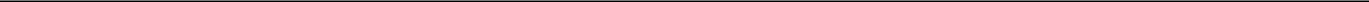 Hitelesítés:A beiratkozási lapot átvettem, az abban foglalt adatokat ellenőriztem.Kelt: ............................................................................PH........................................................ügyintéző aláírásaII./3. sz. mellékletÁTVÉTELI KÉRELEMAlulírott, ......................................... azzal a kéréssel fordulok a T. Tanulmányi Bizottsághoz, hogy a TVSZ 38. §-Kreditátviteli Bizottság általi elbírálását a korábbi felsőfokú tanulmányaim figyelembevétele érdekében.Büntetőjogi felelősségem tudatában kijelentem, hogy adataim a valóságnak megfelelnek.Kelt: ....................................................................................................................................A hallgató aláírásaKötelezően csatolandó dokumentumok:hallgatói jogviszony-igazoláshitelesített leckekönyv másolat az elvégzett félévekrőlakkreditációs kérelem,felvételi határozat.II./4. sz. mellékletIgazolás a végbizonyítvány (abszolutórium) kiállításáról„Sorszám:Intézményi azonosító szám:Törzslap sorszáma:IGAZOLÁSIgazolom, hogy ... hallgató, aki ... év ... hó ... napján ... ország ... településén ... néven született, a(z) ... nevű felsőoktatási intézményben a ... (szak, szakirány neve) felsőoktatási szakképzés/alapképzés/osztatlan képzés/mesterképzés/szakirányú továbbképzés/doktori képzés tanulmányi kötelezettségeinek eleget tett, a végbizonyítvány ... ... év ... hó ... napján került kiállításra.Jelen igazolás végzettséget, szakképzettséget nem igazol.Keltezés, bélyegző, aláírás”II./5. sz. mellékletIgazolás a záróvizsga sikeres teljesítéséről– a nyelvi követelmények teljesítésének hiánya miatt –„Sorszám:Intézményi azonosító szám:Törzslap sorszáma:IGAZOLÁSIgazolom, hogy ... hallgató, aki ... év ... hó ... napján ... ország ... településén ... néven született, a(z) ... nevű felsőoktatási intézmény ... (szak, szakirány neve) felsőoktatási szakképzési/alapképzési/osztatlan képzési/mesterképzési szakon tanulmányi kötelezettségeinek eleget tett (abszolutóriumot szerzett).A záróvizsga-bizottság előtt ... év ... hó ... napján sikeres záróvizsgát tett.A hallgató az oklevél kiadásának feltételéül szabott nyelvi követelménynek nem tett eleget, így részére az oklevél nem adható ki.Az előírt nyelvvizsga teljesítésének igazolását követő harminc napon belül a felsőoktatási intézmény kiállítja és kiadja az oklevelet a jogosult részére.Jelen igazolás végzettséget, szakképzettséget nem igazol.Keltezés, bélyegző, aláírás”II./6. sz. mellékletIgazolás oklevélre való jogosultságról„Sorszám:Intézményi azonosító szám:Törzslap sorszáma:IGAZOLÁSIgazolom, hogy ... hallgató, aki ... év ... hó ... napján ... ország ... településén ... néven született, a(z) ... nevű felsőoktatási intézmény ... (szak, szakirány neve) felsőoktatási szakképzési/alapképzési/osztatlan képzési/mesterképzési szakon tanulmányi kötelezettségeinek eleget tett (abszolutóriumot szerzett).A záróvizsga-bizottság előtt ... év ... hó ... napján sikeres záróvizsgát tett.Fent nevezett az oklevél kiállításához szükséges valamennyi feltételt teljesítette, az oklevél kiállítása és kiadása folyamatban van.Jelen igazolás végzettséget, szakképzettséget nem igazol.Keltezés, bélyegző, aláírás, záradékok”II./7. sz. mellékletAz oklevél formaszövegei1. Felsőoktatási szakképzésben szerezhető oklevél„Oklevél sorszáma: Intézményi azonosító szám:MKKR szintje:EKKR szintje:OKLEVÉLEzen oklevél tanúsítja, hogy [VISELT NÉV] (született: [SZÜLETÉSI NÉV], [SZÜLETÉSI HELY ORSZÁG], [SZÜLETÉSI HELY TELEPÜLÉS], [SZÜLETÉSI IDŐ]) a(z) [FELSŐOKTATÁSI INTÉZMÉNY NEVE] [SZAK NEVE] felsőoktatási szakképzési szakán tanulmányi kötelezettségeinek eleget tett és [SZAKKÉPZETTSÉG NEVE] szakképzettséget szerzett. A képzés ideje [KÉPZÉSI IDŐ] félév.Oklevelének minősítése: …. keltezés, bélyegző, aláírás, záradék”Angol fordítás:“Certificate Number:Institution Identification Number:HUQF Level:EQF Level:CERTIFICATEIt is hereby certified that [VISELT NÉV] (born [SZÜLETÉSI NÉV], on [SZÜLETÉSI IDŐ] in [SZÜLETÉSI HELY TELEPÜLÉS], [SZÜLETÉSI HELY ORSZÁG]) having completed an approved programme of vocational higher education in [SZAK NEVE] and fulfilled the academic requirements of (the)[FELSŐOKTATÁSI INTÉZMÉNY NEVE] has qualified as a(n) [SZAKKÉPZETTSÉG NEVE]. The duration of the programme of study was [KÉPZÉSI IDŐ] semesters.The overall classification of the qualification: … keltezés, bélyegző, aláírás, záradék”2. Felsőoktatási szakképzésben magyar-magyar közös képzést követően szerezhető közös oklevél„Oklevél sorszáma: Intézményi azonosító szám:MKKR szintje:EKKR szintje:OKLEVÉLEzen oklevél tanúsítja, hogy [VISELT NÉV] (született: [SZÜLETÉSI NÉV], [SZÜLETÉSI HELY ORSZÁG], [SZÜLETÉSI HELY TELEPÜLÉS], [SZÜLETÉSI IDŐ]) a(z) [FELSŐOKTATÁSI INTÉZMÉNY NEVE] és a(z) [FELSŐOKTATÁSI INTÉZMÉNY NEVE] közös képzésének keretében [SZAK NEVE] felsőoktatási szakképzési szakon tanulmányi kötelezettségeinek eleget tett és [SZAKKÉPZETTSÉG NEVE] szakképzettséget szerzett. A képzés ideje [KÉPZÉSI IDŐ] félév. A hallgatói jogviszonnyal kapcsolatos adminisztrációt a(z) [FELSŐOKTATÁSI INTÉZMÉNY NEVE] végezte.Oklevelének minősítése: …. keltezés, bélyegzők, aláírások, záradék”Angol fordítás:„Certificate Number:Institution Identification Number: HUQF Level:EQF Level:CERTIFICATEIt is hereby certified that [VISELT NÉV] (born [SZÜLETÉSI NÉV], on [SZÜLETÉSI IDŐ] in [SZÜLETÉSI HELY TELEPÜLÉS], [SZÜLETÉSI HELY ORSZÁG]) having completed an approved joint programme of vocational higher education in [SZAK NEVE] and fulfilled the academic requirements of (the)[FELSŐOKTATÁSI INTÉZMÉNY NEVE] and (the) [FELSŐOKTATÁSI INTÉZMÉNY NEVE] has qualified as a(n) [SZAKKÉPZETTSÉG NEVE]. The duration of the programme of study was [KÉPZÉSI IDŐ] semesters. The academic records were kept by (the) [FELSŐOKTATÁSI INTÉZMÉNY NEVE].The overall classification of the qualification: … keltezés, bélyegzők, aláírások, záradék”3. Alapképzésben, osztatlan képzésben, mesterképzésben szerezhető oklevél„Oklevél sorszáma: Intézményi azonosító szám:MKKR szintje:EKKR szintje:OKLEVÉLEzen oklevél tanúsítja, hogy [VISELT NÉV] (született: [SZÜLETÉSI NÉV], [SZÜLETÉSI HELY ORSZÁG], [SZÜLETÉSI HELY TELEPÜLÉS], [SZÜLETÉSI IDŐ]) a(z) [FELSŐOKTATÁSI INTÉZMÉNY NEVE] [SZAK NEVE] alapképzési/osztatlan képzési/mesterképzési szakon/szak [SZAKIRÁNY NEVE] szakirányán tanulmányi kötelezettségeinek eleget tett, alapfokozatot/mesterfokozatot és [SZAKKÉPZETTSÉG NEVE] szakképzettséget szerzett. A képzés ideje [KÉPZÉSI IDŐ] félév.A tanárképzésben kiadott oklevél esetén:Az oklevél „Master of Education” címet (rövidítve: MEd) tanúsít.Oklevelének minősítése: …. keltezés, bélyegző, aláírás, záradék”Angol fordítás“Certificate Number:Institution Identification Number:HUQF Level:EQF Level:DEGREE CERTIFICATEIt is hereby certified that [VISELT NÉV] (born [SZÜLETÉSI NÉV], on [SZÜLETÉSI IDŐ] in[SZÜLETÉSI HELY TELEPÜLÉS], [SZÜLETÉSI HELY ORSZÁG]) having completed an approved bachelor’s degree programme/integrated master’s degree programme/ master’s degree programme and fulfilled the academic requirements of (the) [FELSŐOKTATÁSI INTÉZMÉNY NEVE] was duly admitted to the degree of [Bachelor of Arts/Science; Master of Arts/Science] in [SZAK NEVE] specialized in [SZAKIRÁNY NEVE] and has qualified as a(n) [SZAKKÉPZETTSÉG NEVE]. The duration of the programme of study was [KÉPZÉSI IDŐ] semesters.A tanárképzésben kiadott oklevél esetén:This certificate confers the right to use the title “Master of Education” (abbreviated to: MEd). The overall classification of the qualification: … keltezés, bélyegzők, aláírás, záradék”4. Alapképzésben, osztatlan képzésben, mesterképzésben magyar-magyar közös képzést követően szerezhető közös oklevél„Oklevél sorszáma: Intézményi azonosító szám:MKKR szintje:EKKR szintje:OKLEVÉLEzen oklevél tanúsítja, hogy [VISELT NÉV] (született: [SZÜLETÉSI NÉV], [SZÜLETÉSI HELY ORSZÁG], [SZÜLETÉSI HELY TELEPÜLÉS], [SZÜLETÉSI IDŐ]) a(z) [FELSŐOKTATÁSI INTÉZMÉNY NEVE] és a(z) [FELSŐOKTATÁSI INTÉZMÉNY NEVE] közös képzésének keretében [SZAK NEVE] alapképzési/osztatlan képzési/mesterképzési szakon/szak [SZAK IRÁNY NEVE] szakirányán a tanulmányi kötelezettségeinek eleget tett, alapfokozatot/mesterfokozatot és [SZAKKÉPZETTSÉG NEVE] szakképzettséget szerzett. A képzés ideje [KÉPZÉSI IDŐ] félév. A hallgatói jogviszonnyal kapcsolatos adminisztrációt a(z) [FELSŐOKTATÁSI INTÉZMÉNY NEVE] végezte.A tanárképzésben kiadott oklevél esetén:Az oklevél „Master of Education” címet (rövidítve: MEd) tanúsít. Oklevelének minősítése: …. keltezés, bélyegzők, aláírások, záradék”Angol fordítás“Certificate Number:Institution Identification Number:HUQF Level:EQF Level:DEGREE CERTIFICATEIt is hereby certified that [VISELT NÉV] (born [SZÜLETÉSI NÉV], on [SZÜLETÉSI IDŐ] in [SZÜLETÉSI HELY TELEPÜLÉS], [SZÜLETÉSI HELY ORSZÁG]) having completed an approved joint bachelor’s degree programme/integrated master’s degree programme/ master’s degree programme and fulfilled the academic requirements of (the) [FELSŐOKTATÁSI INTÉZMÉNY NEVE] and (the) [FELSŐOKTATÁSI INTÉZMÉNYNEVE] was duly admitted to the degree of [Bachelor of Arts/Science; Master of Arts/Science] in [SZAK NEVE] specialised in [SZAKIRÁNY NEVE] and has qualified as a(n) [SZAKKÉPZETTSÉG NEVE]. The duration of the programme of study was [KÉPZÉSI IDŐ] semesters. The academic records were kept by (the) [FELSŐOKTATÁSI INTÉZMÉNY NEVE].A tanárképzésben kiadott oklevél esetén:This certificate confers the right to use the title “Master of Education” (abbreviated to: MEd). The overall classification of the qualification: … keltezés, bélyegzők, aláírások, záradék”5. Alapképzésben, osztatlan képzésben, mesterképzésben többes oklevéllel megvalósuló magyar-külföldi közös képzést követően szerezhető, a magyar felsőoktatási intézmény által kiállított oklevél„Oklevél sorszáma: Intézményi azonosító szám:MKKR szintje:EKKR szintje:OKLEVÉLEzen oklevél tanúsítja, hogy [VISELT NÉV] (született: [SZÜLETÉSI NÉV], [SZÜLETÉSI HELY ORSZÁG], [SZÜLETÉSI HELY TELEPÜLÉS], [SZÜLETÉSI IDŐ]) a(z) [FELSŐOKTATÁSI INTÉZMÉNY NEVE] és a(z) [FELSŐOKTATÁSI INTÉZMÉNY NEVE] közös képzésének keretében [SZAK NEVE] alapképzési/osztatlan képzési/mesterképzési szakon/szak [SZAK IRÁNY NEVE] szakirányán tanulmányi kötelezettségeinek eleget tett, alapfokozatot/mesterfokozatot és [SZAKKÉPZETTSÉG NEVE] szakképzettséget szerzett. A képzés ideje [KÉPZÉSI IDŐ] félév. A hallgatói jogviszonnyal kapcsolatos adminisztrációt a(z) [FELSŐOKTATÁSI INTÉZMÉNY NEVE] végezte.A tanárképzésben kiadott oklevél esetén:Az oklevél „Master of Education” címet (rövidítve: MEd) tanúsít. Oklevelének minősítése …. keltezés, bélyegző, aláírás, záradék”Angol fordítás“Certificate Number:Institution Identification Number:HUQF Level:EQF Level:DEGREE CERTIFICATEIt is hereby certified that [VISELT NÉV] (born [SZÜLETÉSI NÉV], on [SZÜLETÉSI IDŐ] in [SZÜLETÉSI HELY TELEPÜLÉS], [SZÜLETÉSI HELY ORSZÁG]) having completed an approved joint bachelor’s degree programme/integrated master’s degree programme/ master’s degree programme and fulfilled the academic requirements of (the) [FELSŐOKTATÁSI INTÉZMÉNY NEVE] and (the) [FELSŐOKTATÁSI INTÉZMÉNYNEVE] was duly admitted to the degree of [Bachelor of Arts/Science; Master of Arts/Science] in [SZAKNEVE] and has qualified as a(n) [SZAKKÉPZETTSÉG NEVE]. The duration of the programme of study was [KÉPZÉSI IDŐ] semesters. The academic records were kept by (the) [FELSŐOKTATÁSI INTÉZMÉNYNEVE].A tanárképzésben kiadott oklevél esetén:This certificate confers the right to use the title “Master of Education” (abbreviated to: MEd). The overall classification of the qualification: … keltezés, bélyegzők, aláírás, záradék”6. Szakirányú továbbképzésben szerezhető oklevél„Oklevél sorszáma: Intézményi azonosító szám:MKKR szintje:EKKR szintje:OKLEVÉLEzen oklevél tanúsítja, hogy [VISELT NÉV] (született: [SZÜLETÉSI NÉV], [SZÜLETÉSI HELY ORSZÁG], [SZÜLETÉSI HELY TELEPÜLÉS], [SZÜLETÉSI IDŐ]) a(z) [FELSŐOKTATÁSI INTÉZMÉNY NEVE] által [KIBOCSATÁS DÁTUMA] dátummal [OKLEVÉL SZÁMA] számon kiállított oklevéllel igazolt [VÉGZETTSÉGI SZINT (főiskola/egyetem)/FOKOZAT (alap/mester) NEVE] végzettségi szintjére/fokozatára és [SZAKKÉPZETTSÉG NEVE] szakképzettségére épülően a(z) [FELSŐOKTATÁSI INTÉZMÉNY NEVE] [SZAK NEVE] szakirányú továbbképzési szakán a tanulmányi kötelezettségeinek eleget tett és [SZAKKÉPZETTSÉG NEVE] szakképzettséget szerzett. A képzés ideje [KÉPZÉSI IDŐ] félév.Oklevelének minősítése: …. keltezés, bélyegző, aláírás, záradék”Angol fordítás:„Certificate Number:Institution Identification Number:HUQF Level:EQF Level:CERTIFICATEIt is hereby certified that [VISELT NÉV] (born [SZÜLETÉSI NÉV], on [SZÜLETÉSI IDŐ] in [SZÜLETÉSI HELY TELEPÜLÉS], [SZÜLETÉSI HELY ORSZÁG]) possessing a [VÉGZETTSÉGI SZINT (főiskola/egyetem) (college/university] level/ [FOKOZAT (alap/mester) (Bachelor of Arts/Science; Master of Arts/Science)] certificate number (OKLEVÉL SZÁMA) in (SZAKKÉPZETTSÉG) issued by (the) [FELSŐOKTATÁSI INTÉZMÉNY NEVE] on [KIBOCSATÁS DÁTUMA] and having completed an approved programme of postgraduate specialist training in [SZAK NEVE] and fulfilled the academic requirements of(the) [FELSŐOKTATÁSI INTÉZMÉNY NEVE] has qualified as a/an [SZAKKÉPZETTSÉG NEVE]. The duration of the programme of study was [KÉPZÉSI IDŐ] semesters.The overall classification of the qualification: … keltezés, bélyegző, aláírás, záradék”7. Szakirányú továbbképzésben magyar-magyar közös képzést követően szerezhető közös oklevél„Oklevél sorszáma: Intézményi azonosító szám:MKKR szintje:EKKR szintje:OKLEVÉLEzen oklevél tanúsítja, hogy [VISELT NÉV] (született: [SZÜLETÉSI NÉV], [SZÜLETÉSI HELY ORSZÁG], [SZÜLETÉSI HELY TELEPÜLÉS], [SZÜLETÉSI IDŐ]) a(z) [FELSŐOKTATÁSI INTÉZMÉNY NEVE] által [KIBOCSATÁS DÁTUMA] dátummal [OKLEVÉL SZÁMA] számon kiállított oklevéllel igazolt [VÉGZETTSÉGI SZINT (főiskola/egyetem)/FOKOZAT (alap/mester) NEVE] végzettségi szintjére/fokozatára és [SZAKKÉPZETTSÉG NEVE] szakképzettségére épülően a(z) [FELSŐOKTATÁSI INTÉZMÉNY NEVE] és a(z) [FELSŐOKTATÁSI INTÉZMÉNY NEVE] közös képzésének keretében [SZAK NEVE] szakirányú továbbképzési szakon tanulmányi kötelezettségeinek eleget tett és [SZAKKÉPZETTSÉG NEVE] szakképzettséget szerzett. A képzés ideje [KÉPZÉSI IDŐ] félév. A hallgatói jogviszonnyal kapcsolatos adminisztrációt a(z) [FELSŐOKTATÁSI INTÉZMÉNY NEVE] végezte.Oklevelének minősítése: …. keltezés, bélyegző, aláírás(ok), záradék”Angol fordítás:„ Certificate Number:Institution Identification Number:HUQF Level:EQF Level:CERTIFICATEIt is hereby certified that [VISELT NÉV] (born [SZÜLETÉSI NÉV], on [SZÜLETÉSI IDŐ] in [SZÜLETÉSI HELY TELEPÜLÉS], [SZÜLETÉSI HELY ORSZÁG]) possessing a [VÉGZETTSÉGI SZINT (főiskola/egyetem) (college/university] level/ [FOKOZAT (alap/mester) (Bachelor of Arts/Science; Master of Arts/Science)] certificate number (OKLEVÉL SZÁMA) in (SZAKKÉPZETTSÉG) issued by (the) [EREDETI OKLEVÉL KIÁLLÍTÓ FELSŐOKTATÁSI INTÉZMÉNY NEVE] on [KIBOCSATÁS DÁTUMA] and having completed an approved joint programme of postgraduate specialist training in [SZAK NEVE] and fulfilled the academic requirements of (the) [FELSŐOKTATÁSI INTÉZMÉNY NEVE] and (the) [FELSŐOKTATÁSI INTÉZMÉNY NEVE] has qualified as a(n) [SZAKKÉPZETTSÉG NEVE]. The duration of the programme of study was [KÉPZÉSI IDŐ] semesters. The academic records were kept by (the) [FELSŐOKTATÁSIINTÉZMÉNY NEVE].The overall classification of the qualification: … keltezés, bélyegző, aláírás(ok), záradék”7/A. Szakirányú továbbképzésben többes oklevéllel megvalósuló magyar-külföldi közös képzést követően szerezhető a magyar felsőoktatási intézmény által kiállított közös oklevél„Oklevél sorszáma: Intézményi azonosító szám:MKKR szintje:EKKR szintje:OKLEVÉLEzen oklevél tanúsítja, hogy [VISELT NÉV] (született: [SZÜLETÉSI NÉV], [SZÜLETÉSI HELY ORSZÁG], [SZÜLETÉSI HELY TELEPÜLÉS], [SZÜLETÉSI IDŐ]) a(z) [FELSŐOKTATÁSI INTÉZMÉNY NEVE] által [KIBOCSATÁS DÁTUMA] dátummal [OKLEVÉL SZÁMA] számon kiállított oklevéllel igazolt [VÉGZETTSÉGI SZINT (főiskola/egyetem)/FOKOZAT (alap/mester) NEVE] végzettségi szintjére/fokozatára és [SZAKKÉPZETTSÉG NEVE] szakképzettségére épülően a(z) [FELSŐOKTATÁSI INTÉZMÉNY NEVE] és a(z) [FELSŐOKTATÁSI INTÉZMÉNY NEVE] közös képzésének keretében [SZAK NEVE] szakirányú továbbképzési szakon tanulmányi kötelezettségeinek eleget tett és [SZAKKÉPZETTSÉG NEVE] szakképzettséget szerzett. A képzés ideje [KÉPZÉSI IDŐ] félév. A hallgatói jogviszonnyal kapcsolatos adminisztrációt a(z) [FELSŐOKTATÁSI INTÉZMÉNY NEVE] végezte.Oklevelének minősítése: …. keltezés, bélyegző, aláírás(ok), záradék”Angol fordítás:„ Certificate Number:Institution Identification Number:HUQF Level:EQF Level:CERTIFICATEIt is hereby certified that [VISELT NÉV] (born [SZÜLETÉSI NÉV], on [SZÜLETÉSI IDŐ] in [SZÜLETÉSI HELY TELEPÜLÉS], [SZÜLETÉSI HELY ORSZÁG]) possessing a [VÉGZETTSÉGI SZINT (főiskola/egyetem) (college/university] level/ [FOKOZAT (alap/mester) (Bachelor of Arts/Science; Master of Arts/Science)] certificate number (OKLEVÉL SZÁMA) in (SZAKKÉPZETTSÉG) issued by (the) [EREDETI OKLEVÉL KIÁLLÍTÓ FELSŐOKTATÁSI INTÉZMÉNY NEVE] on [KIBOCSATÁS DÁTUMA] and having completed an approved joint programme of postgraduate specialist training in [SZAK NEVE] and fulfilled the academic requirements of (the) [FELSŐOKTATÁSI INTÉZMÉNY NEVE] and (the) [FELSŐOKTATÁSI INTÉZMÉNY NEVE] has qualified as a(n) [SZAKKÉPZETTSÉG NEVE]. The duration of the programme of study was [KÉPZÉSI IDŐ] semesters. The academic records were kept by (the) [FELSŐOKTATÁSIINTÉZMÉNY NEVE].The overall classification of the qualification: … keltezés, bélyegző, aláírás(ok), záradék”8. A felsőoktatásról szóló 1993. évi LXXX. törvény szerinti főiskolai, egyetemi szintű alapképzésben szerezhető oklevél„Oklevél sorszáma: Intézményi azonosító szám:OKLEVÉLEzt az oklevelet ... számára állítottuk ki, aki ... évben ... hó ... napján ... városban (községben) ... megyében ...országban ... néven született, és ... tanévtől ... tanévig a ... főiskolai/egyetemi tanulmányi kötelezettségeinek eleget tett.A záróvizsga-bizottságnak ... év ... hó ... -i határozata alapján nevezettet .../nevezettet... nyilvánítjuk. Oklevelének minősítése: ...keltezés, bélyegző, aláírás, záradékAngol fordítás:No:ID number of the university/college:This diploma has been granted to [VISELT NÉV] born [SZÜLETÉSI NÉV] in [SZÜLETÉSI HELY TELEPÜLÉS] (town), [SZÜLETÉSI HELY MEGYE] (county) [SZÜLETÉSI HELY ORSZÁG] (country) on … (day) … (month) … (year), who pursued postgraduate specialised studies in (SZAKKÉPZETTSÉG) (field) at [FELSŐOKTATÁSI INTÉZMÉNY NEVE] (institution) from … to …(year).On the basis of the final examination taken before the Final Examination Board on … (day) …. (month) …. (year) he/she is hereby granted a specialised degree in [SZAKKÉPZETTSÉG NEVE].The overall classification of the qualification: … keltezés, bélyegző, aláírás(ok), záradék”9. A felsőoktatásról szóló 1993. évi LXXX. törvény szerinti szakirányú továbbképzésben szerezhető oklevél„Oklevél sorszáma: Intézményi azonosító szám:OKLEVÉLEzt a szakirányú továbbképzésben szerzett oklevelet ... számára állítottuk ki, aki ... évben ... hó ... napján ...városban (községben) ... megyében ... országban ... néven született, és ... (felsőoktatási intézményben) szerzett... év ... hó ... napján kelt, ... számon kiállított oklevéllel igazolt .. szintű végzettsége, ... szakképzettsége alapján... tanévtől ... tanévig ... (felsőoktatási intézmény) szakirányú továbbképzésén tanulmányokat folytatott.A záróvizsga-bizottság előtt ... év ... hó ... napján tett záróvizsga alapján (vagy vizsgának megfelelően) (pedagógus szakvizsga) ... szakirányú szakképzettséget szerzett.Oklevelének minősítése: …. keltezés, bélyegző, aláírás, záradék”Angol fordítás:No:ID number of the university/college:This diploma has been granted to [VISELT NÉV] born [SZÜLETÉSI NÉV] in [SZÜLETÉSI HELY TELEPÜLÉS] (town), [SZÜLETÉSI HELY MEGYE] (county) [SZÜLETÉSI HELY ORSZÁG] (country) on … (day) … (month) … (year), who pursued postgraduate specialised studies in (SZAKKÉPZETTSÉG) (field) at [FELSŐOKTATÁSI INTÉZMÉNY NEVE] (institution) from … to …(year).His/her degree was certified by the diploma ….... obtained at ……(institution) on … (day) … (month) …. (year) testifying Bachelor’s degree level qualification in …..On the basis of the final examination taken before the Final Examination Board on … (day) …. (month) …. (year) he/she is hereby granted a specialised degree in [SZAKKÉPZETTSÉG NEVE].The overall classification of the qualification: … keltezés, bélyegző, aláírás(ok), záradék”II./8. sz. mellékletOklevélmelléklet„Az oklevél sorszáma:Az oklevél megszerzőjének adataiVezetéknévUtónévSzületési hely (ország, város) és időHallgatói azonosító számTörzslap sorszámaAz oklevél adataiA szakképzettség és a vele járó cím (teljes és rövidített formában)Az oklevél megszerzése érdekében elvégzett szak/szakokAz oklevelet kibocsátó intézmény neve, intézményi azonosító száma és jogállásaA képzést folytató intézmény neve, intézményi azonosító száma és jogállása (ha eltér a 2.3. pontban megjelölttől)A képzés nyelveA képzés szintjének adataiA képzés szintje, EKKR szintjeA képzési idő a képzési és kimeneti követelmény szerintA képzésbe való belépés feltételeiA képzés tartalmára és az elért eredményekre vonatkozó adatokA képzés követelményeiA szak követelményeit meghatározó jogszabály, határozatA képzési célA megszerzendő kreditek számaAz ismeretek ellenőrzésének rendszereA szakmai gyakorlat jellege, hossza, kreditértékeAz egyes tantárgyak/érdemjegyek/kreditpontokTanulmányok során megszerzett tudás (követelmény megnevezése, kreditpont, érdemjegy)Korábbi, párhuzamos, illetve vendéghallgatói tanulmányok alapján elismert tudás (követelmény megnevezése, kreditpont)Munka- és egyéb tapasztalat, nem formális, informális tanulás alapján elismert tudás (követelmény megnevezése, kreditpont)Az értékelés rendszereAz oklevél minősítéseAz oklevéllel járó jogosultságokTovábbtanulási jogosultságokSzakmai jogosultságokTovábbi információkEgyéb információkIntézményi információkEgyéb hasznos információk forrásának megjelöléseAz oklevélmelléklet hitelesítéseA magyar felsőoktatási rendszer leírása”II./9. sz. mellékletAz oklevelekben használható záradékok 1. Jogelőd/nevet változtatott felsőoktatási intézmény(ek) megjelenítésére:„Az	oklevél	tulajdonosa	tanulmányait	a	kiállító	intézmény	jogelőd/nevet	változtatott	felsőoktatásiAz angol fordítás:“The bearer of this certificate began his/her programme of study at (the) ...(intézmény jogelődje), the predecessor of the issuing institution/the former name of the issuing institution(s). The legal succession/change of name came into effect on ...(nap)…(hó) …(év).”2. Képzéshez tartozó specializáció elvégzésekor:„Az oklevél tulajdonosa tanulmányai során a képzéshez tartozó ... specializáció követelményeit teljesítette.”Az angol fordítás:“The bearer of this certificate fulfilled the requirements of the... specialisation.”3. Idegen nyelven folyó képzés esetében:„A képzést és a záróvizsgát az oklevél tulajdonosa ... nyelven teljesítette.”Az angol fordítás:“The bearer of this certificate completed the programme of study and took the examinations in the … (nyelv) language.”4. Az alapképzés során a tanári szakképzettséget megalapozó 50 kredites modul elvégzése esetén:„Az oklevél tulajdonosa tanulmányai során a ... tanári szakképzettség megalapozásához szükséges 50-kredites modult elsajátította.”Az angol fordítás:“The bearer of this certificate completed a 50-credit foundation module necessary to qualify as a teacher of (műveltségi terület)”5. Duális képzésben szerzett szakképzettség feltüntetése:„Az oklevél tulajdonosa tanulmányait duális képzésben teljesítette.”Az angol fordítás:„The bearer of this certificate completed dual studies.”6. Pedagógus-szakvizsgára felkészítő szakirányú továbbképzés esetén a szakirányú továbbképzés szervezésének általános feltételeiről szóló 10/2006. (IX. 25.) OKM rendelet 2. számú melléklete szerinti választáson alapuló ismeretkör feltüntetésekor„Az oklevélben tulajdonosa a pedagógus-szakvizsgára felkészítő tanulmányai során a ... nevű választáson alapuló ismeretkört elsajátította.”Az angol fordítás:“The bearer of this certificate elected to study (ismeretkör) and acquired the necessary knowledge in this field during the preparatory programme for the teacher’s post-graduate professional examinations”7. Magyar és külföldi közös képzésben a szaknév és a szakképzettség megfeleltetésének feltüntetésére„Az oklevélben feltüntetett közös képzés keretében elvégzett szak a ... szaknak, a szakképzettség a ...szakképzettségnek felel meg. keltezés, bélyegző, aláírás”Az angol fordítás:“The joint programme of study indicated on this certificate is equivalent to a programme in … (szak) and its equivalent qualification is a (szakképzettség). keltezés, bélyegző, aláírás(ok)”8. Másodlat vagy születési anyakönyvi névváltozás kiadásakor:„Ezt az oklevelet a(z) ... számú törzslap alapján, a(z) ... oklevélsorszámon és ... formanyomtatvány-számon kiállított oklevél másodlataként állítottam ki.keltezés, bélyegző, aláírás”Az angol fordítás:“This certificate is issued on the basis of registry sheet number … (törzslap száma) as a duplicate document of the certificate number … (oklevél sorszám) and form number … (formanyomtatvány száma). keltezés, bélyegző, aláírás”9. Oklevél javításakor:„Ezt az oklevelet a(z) ... számú törzslap alapján, a .... év .... hó ... napján ... oklevélsorszámon és .....formanyomtatvány-számon kiállított oklevél egyidejű visszavonásával állítottam ki.keltezés, bélyegző, aláírás”Az angol fordítás:“This certificate is issued on the basis of registry sheet number … (törzslap száma), certificate number…(oklevél sorszáma) dated (…nap… hó.... év) and form number … (formanyomtatvány száma) and coincides with the withdrawal of that certificate. keltezés, bélyegző, aláírás”10. Jogutód/nevet változtatott felsőoktatási intézmény általi másodlat vagy születési anyakönyvi névváltozás kiadásakor:„Ezt az oklevelet a(z) ... számú törzslap alapján, a(z) ... oklevél sorszámon és ... formanyomtatvány számon a(z) ... nevű jogelőd/nevet változtatott felsőoktatási intézmény által kiállított oklevél másodlataként állítottam ki.Az angol fordítás:“This certificate is issued on the basis of registry sheet number … (törzslap száma) as a duplicate document of the certificate number … (oklevél sorszám) and form number … (formanyomtatvány száma) issued by... (intézmény jogelődje), the predecessor of the issuing institution/…(nevet változtatott felsőoktatási intézmény)…the former name of the issuing institution.”11. Jogelőd/nevet változtatott felsőoktatási intézmény által kiállított oklevél jogutód/nevet változatott/átalakult felsőoktatási intézmény általi javításakor:Az angol fordítás:“This certificate is issued on the basis of registry sheet number … (törzslap száma), certificate number…(oklevél sorszáma) dated (…nap… hó.... év) and form number … (formanyomtatvány száma) concurrent with the withdrawal of the certificate issued by…(intézmény jogelődje)…,the predecessor of the issuing institution/…(nevet változtatott felsőoktatási intézmény)…the former name of the issuing institution.”II./10. sz. mellékletA hallgatói törzslap adattartalmaA hallgatói törzslap tartalmazza:a felsőoktatási intézmény nevét, intézményi azonosító számát, a székhely, illetve a telephely címét, a hallgató nevét, hallgatói azonosító számát és a törzslap sorszámát, valamint a papír alapú törzslap esetén a részét képező oldalak sorszámát és funkcióját összesítő felsorolást;a hallgató személyes adatait (születési neve, anyja születési neve, születési helye és ideje, állampolgársága, bejelentett lakóhelyének, tartózkodási helyének címe, értesítési címe és telefonszáma, elektronikus levélcíme, társadalombiztosítási azonosító jele, nem magyar állampolgár esetén a Magyarország területén való tartózkodás jogcíme és a tartózkodásra jogosító okirat – külön törvény szerint a szabad mozgás és tartózkodás jogával rendelkező személyek esetén a tartózkodási jogot igazoló okmány – megnevezése, száma);a leckekönyv-nyomtatvány sorszámát és a diákigazolvány sorszámát;a törzslaphoz kapcsolódó hallgatói jogviszony adatait (keletkezésének és megszűnésének időpontja);a hallgató képzésének adatait képzésenként (a képzés neve, szintje, munkarendje, nyelve, a képzési és kimeneti követelmények szerinti képzési ideje, telephelye, a képzés megkezdésének időpontja és létrejöttének módja, a határozat száma, a képzés befejezésének időpontja és módja), a képzés – több képzés esetén a képzések – bemeneti feltételeként meghatározott okiratok adatait (az okirat megnevezése, kibocsátó intézmény neve, az okirat száma, kiállításának időpontja), átvétel esetén az átadás adatait (az átadó felsőoktatási intézmény neve, azonosító száma, az átadó intézményben folytatott képzés neve, szintje, munkarendje, nyelve, helye, finanszírozási formája);a képzési időszakra vonatkozó összefoglaló adatokat (a képzési időszak megnevezése, a képzések neve, finanszírozási formája, státusza, a támogatott félév sorszáma, az adott képzési időszakban felvett és megszerzett kreditek száma, elismert kreditek száma, az összes kredit száma, a súlyozott tanulmányi átlag);képzési időszakonként a felvett tantárgyak, tantervi egységek adatait (neve, kódja, az oktató neve, a kreditértéke, a számonkérés módja, heti vagy féléves óraszáma, a foglalkozás típusa, a követelmények teljesítésének értékelése, időpontja, az értékelő oktató neve), a képzési időszak lezárásának adatait képzésenként (a lezárás dátuma, a felvett kredit, a teljesített kredit, a (halmozott) súlyozott tanulmányi átlag, a kreditindex, korrigált kreditindex, összesített korrigált kreditindex);saját vagy más felsőoktatási intézményben korábban folytatott tanulmányok alapján teljesítettnek elismert tantervi követelményeket képzésenként, képzési időszakonként (a tantervi követelmény megnevezése, kódja, kreditértéke, a kreditátviteli bizottság döntésének száma és dátuma);saját vagy más felsőoktatási intézményben folytatott párhuzamos vagy vendéghallgatói tanulmányok alapján teljesítettnek elismert tantervi követelményeket képzésenként, képzési időszakonként (a tantervi követelmény megnevezése, kódja, kreditértéke, értékelése, a kreditátviteli bizottság döntésének száma és dátuma);külföldi felsőoktatási intézményben folytatott résztanulmányok alapján teljesítettnek elismert tantervi követelmények adatait képzésenként, képzési időszakonként (a keretprogram jellemzője, a képzés neve, a külföldi intézmény neve, a tantervi követelmény megnevezése, kreditértéke, kódja, átszámított értékelése, a kreditátviteli bizottság döntésének száma és dátuma),munka- és egyéb tapasztalatok alapján teljesítettnek elismert tantervi követelményeket képzésenként képzési időszakonként (a tantervi követelmény megnevezése, kreditértéke, a kreditátviteli bizottság döntésének száma és dátuma);a hallgatót érintő döntéseket képzésenként (típusa, száma és dátuma, rövid leírása);a szakmai gyakorlat teljesítésével kapcsolatos adatokat képzésenként (megnevezése, értékelése, kreditértéke, a szakmai gyakorlóhely neve, a gyakorlat időtartama, a gyakorlatvezetők neve, a teljesítés elfogadásának időpontja, az elfogadó neve, beosztása);a végbizonyítvány (abszolutórium) adatait;a szakdolgozat, diplomamunka adatait (témaköre, címe, a képzés neve, a benyújtás dátuma, a témavezető és a bíráló neve, értékelése, továbbá ha nincs záróvizsga részeként védés, akkor a szakdolgozat végső értékelése, az értékelést adó neve, beosztása, az értékelés dátuma);a záróvizsga adatait (a képzés neve, a vizsga részei és azok időpontjai, részeredményei, a végső értékelés, a bizottság elnökének és tagjainak neve, oktatói azonosítója);az oklevél adatait (a formanyomtatvány sorszáma, az oklevél intézményi sorszáma, a képzés neve, a megszerzett végzettségi szint és szakképzettség neve, a kiállítás időpontja, az aláíró neve, beosztása);az oklevélmelléklet adatait (a formanyomtatvány sorszáma, a kiállítás időpontja, az aláíró neve, beosztása);az idegennyelvi követelmények teljesítésére vonatkozó adatok (a nyelv megnevezése, a követelmények teljesítésének módja, a nyelvvizsga szintje, fajtája, típusa, a bizonyítvány száma, a kiállító intézmény neve, a kiállítás dátuma, az okirat benyújtásának időpontja; felmentés esetén a felmentés oka, a határozat száma és dátuma, részleges felmentés esetén a felmentett rész megjelölése is);a fegyelmi és kártérítési adatokat;a fogyatékossággal kapcsolatos adatokat (típusa, a szakvéleményt kiállító szakértő, bizottság neve, címe, a szakvélemény kelte, bemutatásának időpontja);a hallgatói balesetre vonatkozó adatokat;a törzslap hitelesítését.III./1. sz. mellékletOklevél megszerzéséhez szükséges szakokFelsőoktatási szakképzésekAlapképzésekMesterképzésekOsztatlan képzésekOklevélben megjeleníthető szakképzettségekFelsőoktatási szakképzésekAlapképzésekMesterképzésekOsztott tanári képzésekIII./2. sz. melléklet2016. 01. 01. előtt záróvizsgát tettinformatikus közgazdász (gazdasági informatika) szakos, gazdálkodási és menedzsment, kereskedelem és marketing alapszakos, valamint vállalkozásfejlesztés mesterszakos hallgatóktól elfogadható, akkreditált szaknyelvi vizsgák listája 2016. 01. 01 után záróvizsgát tettinformatikus közgazdász (gazdasági informatika) szakos, gazdálkodási és menedzsment, kereskedelem és marketing alapszakos, valamint vállalkozásfejlesztés mesterszakos hallgatóktól elfogadható, akkreditált szaknyelvi vizsgák listájaA 2016. január 1. után záróvizsgát tett hallgatók esetében bármely idegen nyelvből letett, az adott szak oklevél kiadásához előírt szintű nyelvvizsgát elfogadja az Egyetem az oklevél kiadásának feltételeként (TVSZ 37.§ (2)).III./3. sz. mellékletOklevél és oklevélmelléklet (vagy másodlat) Átadás-átvételi elismervényKiállító intézmény adatai:Kiállító intézmény neve:		Óbudai EgyetemIntézmény címe:			1034 Budapest, Bécsi út 96/b.Intézmény azonosítója:			FI12904Hallgató személyes adatai:Hallgató neve:Hallgatói neptun azonosító:Hallgató oktatási azonosítója:Törzslap sorszáma:Átadásra kerülő okiratok:Oklevél/oklevélmásodlat				Formanyomtatvány sorszáma:Intézményi sorszáma:Oklevélmelléklet/ oklevélmelléklet másodlat 			Formanyomtatvány sorszámai:Alulírott hallgató kijelentem, hogy a fentiekben megjelölt okiratokat az Óbudai Egyetemtől átvettem.							             …….……………………………. Kelt: Budapest, 20						          Hallgató aláírásaIV/1. sz. melléklet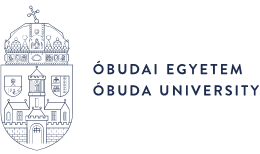 Óbudai EgyetemKar neveKÉRELEMa Kari Tanulmányi BizottsághozAlulírott ……………………………………………………………….. hallgatóNeptun azonosító: ……………………..Szak: …………………………………………………………………………….Tagozat: NAPPALI/LEVELEZŐ/TÁVOKTATÁSI (megfelelő rész aláhúzandó)azzal a kéréssel fordulok az OE-XXX Tanulmányi Bizottságához,...................................................................................................................................................................................................................................................................................................................................................................................................................................................................................................................................................................................................................................................................................................................................................................................Értesítési cím: ………………………………….………………………………………………..Budapest, 20…………………………………………………………............hallgató aláírásaA Tanulmányi Bizottság határozata:...................................................................................................................................................................................................................................................................................................................................................................................................................................................................................................................................................................................................................................................................................................................................................................................Budapest, 20…………………………………………………………............TB elnök aláírásaKreditátvételi kérelemA kérelem minden rovatát csak és kizárólag számítógéppel szabad kitölteni és kinyomtatva, aláírva 1 példányban kell beadni! (A vastag vonallal keretezett cellákat a kérelmezőnek nem kell kitölteni!)A kérelmet benyújtó hallgató adataiA hallgató neve:A hallgató NEPTUN kódja a ÓE-XXX-n:Annak az intézménynek, karnak ill. szaknak a neve, amelyben a beszámítandó krediteket teljesítette:Annak a szaknak a neve, ahová jelenleg beiratkozott a XXX-n:Annak a tagozatnak a típusa, ahová jelenleg beiratkozott a XXX-n (nappali, levelező, távoktatás):A kérelemhez az alábbi dokumentumokat kell csatolni:A számítógéppel kitöltött és kinyomtatott kreditátvételi kérelmet, és a kreditbeszámítási táblázatot.A beszámítandó tárgy(ak) tantárgyleírásának hitelesített másolatát. (Azon felsőoktatási intézmény tanulmányi osztályának aláírásával és bélyegzőjével ellátva, ahol a hallgató a tantárgyi követelményeket korábban teljesítette.) Kivételt kizárólag a BMF KGK-n teljesített tantárgy élvez.A leckekönyv azon oldala(i)nak hitelesített másolatát, amely az érdemjegye(ke)t és a kreditérték(ek)et, valamint a korábban beszámított összes tárgy kreditjeit és érdemjegyeit tartalmazza. Ezt helyettesítheti a hitelesített NEPTUN index beadásával is.A kérelem beadási határideje:A félévet megelőző szorgalmi időszak utolsó hete. 2000 Ft  szolgáltatási díj megfizetése ellenében a következő hét utolsó munkanapja. A határidő lejárta után eljuttatott kérelmek nem kerülnek elbírálásra!A kérelmeket személyesen vagy postai úton (ajánlott levélként) a XXX Tanulmányi Osztályára kell eljuttatni.A kérelmemben szereplő összes adatot a valóságnak megfelelően töltöttem ki, az útmutatót és a fentiekben leírtakat elolvastam, azokat tudomásul veszem. Budapest, ……… év …………… hó ……nap.………………………………...hallgató aláírásaA kérelemhez kötelezően csatolandó dokumentumok hiányosak és/vagy nem hitelesítettek, ezért a bizottság a kérelmet elutasította.A kérelem nem határidőre került leadásra, ezért a bizottság a kérelmet elutasította.A kérelem nem megfelelő formában és/vagy hiányosan lett kitöltve, ezért a bizottság a kérelmet elutasította.*Követelmények: f (évközi jegy, v (vizsga), s (szigorlat)KREDITBESZÁMÍTÁSI TÁBLÁZATIV/3. sz. mellékletAzon tantárgy(ak) adatai, mely(ek)nek teljesítése alapján a kredit-átvételt kériAzon tantárgy(ak) adatai, mely(ek)re vonatkozóan a kredit-átvételt kériV./1.sz. mellékletÓbudai EgyetemKar neveIntézet neveSZAKDOLGOZAT/DIPLOMAMUNKA FELADATLAPHallgató neve:......................................................................... Szakdolgozat száma:…………………………Törzskönyvi száma:...............................................................  Neptun kódja:...............................................Szak, specializáció:.........................................................................................................................................A dolgozat címe:.................................................................................................................................A dolgozat címe angolul:...................................................................................................................A feladat részletezése: ..................................................................................................................................................................................................................................................................................................................................................................................................................................................................................................................................................................................................................................................................................................................................................................................................Intézményi konzulens neve:..............................................................................................................Külső konzulens neve:.......................................................................................................................Munkahelye:........................................................................................................................................A kiadott téma elévülési határideje:.................................................................................................Beadási határidő:..............................................................................................................................A záróvizsga tárgyai:......................................................................................................................................................................................................................................................................................A szakdolgozat titkos / nem titkos................................................Kiadva: Budapest,20......	PH	IntézetigazgatóA szakdolgozatot beadásra alkalmasnak találom:20…........................ hó .........nap				     20…….....................hó ........nap..................................................			                    ............................................….	belső konzulens					                        külső konzulensV./2.sz.mellékletÓbudai EgyetemKar neveSZAKDOLGOZAT KONZULTÁCIÓS NAPLÓHallgató neve:	Neptun Kód:	Tagozat:.....................................................	..................................	..................................Telefon:	Levelezési cím:........................................................	........................................................................................Szakdolgozat címe magyarul:...............................................................................................................................................................................Szakdolgozat címe angolul:...............................................................................................................................................................................A Konzultációs naplót összesen 4 alkalommal az egyes konzultációk alkalmával kell láttamoztatni bármelyik konzulenssel.A hallgató a „Szakdolgozat” tantárgy aláírási követelményét teljesítette......................................................................................Intézményi konzulensV./3. sz. mellékletÓbudai EgyetemKar neveDIPLOMAMUNKA KONZULTÁCIÓS NAPLÓHallgató neve:	Neptun Kód:	Tagozat:.....................................................	..................................	..................................Telefon:	Levelezési cím:........................................................	........................................................................................Diplomamunka címe magyarul:...............................................................................................................................................................................Diplomamunka címe angolul:...............................................................................................................................................................................A Konzultációs naplót összesen 4 alkalommal az egyes konzultációk alkalmával kell láttamoztatni bármelyik konzulenssel.A hallgató évközi jegye a Diplomamunka I. és a Diplomamunka II. tárgy követelményeinek teljesítése alapján: …. ......................................................................................Intézményi konzulensV/4. sz.melléklet Óbudai EgyetemKar neveSZEMPONTOK A SZAKDOLGOZAT/DIPLOMAMUNKA ELBÍRÁLÁSÁHOZA szakdolgozat/diplomamunka készítésének az célja, hogy a hallgató tanulmányi ideje végén önállóan oldjon meg egy a – szak jellegének megfelelő – összetett feladatot, amellyel bizonyítja, hogy a képzési célokban megfogalmazott követelményeknek megfelelő szakmai ismerettel, és jártassággal rendelkezik.A mérnöki képesítés megszerzéséhez minden hallgatónak szakdolgozatot/diplomamunkát kell készítenie, és azt a Záróvizsgáztató Bizottság előtt meg kell védenie. A szakdolgozat/diplomamunka eredményét – a bíráló javaslata alapján – a Záróvizsgáztató Bizottság állapítja meg.A szakdolgozat/diplomamunka bírálata keretében egy-két oldalnyi szöveges opponensi véleményt várunk, amellyel alátámasztható a javasolt érdemjegy. Ebben részletezendő, hogy a feladat mely részeit oldotta meg jól a hallgató, kiemelhetők a hallgató döntéseinek helyessége, megalapozottsága, a módszerek megválasztása, a megoldás teljeskörűsége és részletezettsége.A fentiekhez a bírálatban a következő szempontok érvényesítését kérjük:A kiadott feladat és feladatmegoldás összhangja.A feladatmegoldás színvonala, a hazai és a nemzetközi szakmai elvárások tükrében.Az elvi megoldás helyessége, teljessége, alternatív megoldások bemutatás.A gyakorlati megoldás alkalmazhatósága, teljessége.A hallgató önálló mérnöki alkotómunkára alkalmasságának megítélése, szakmai felkészültsége, rendszerező-képessége.A dolgozat tartalmi és formai egysége (az egyes fejezetek, pontok fontosságának megfelelő tárgyalása, terjedelme), irodalmi hivatkozások korrektsége.A szakdolgozat/diplomamunka tartalmaz-e hivatkozás nélküli idézéseket? (Plágium esetén a dolgozat nem adható be, illetve nem védhető meg.)A szakdolgozat/diplomamunka formai megjelenése.A fogalmazás stílusa, a magyar műszaki, közgazdasági szaknyelv helyes használata, rendeletek, szabványok betartása.A bírálat befejezéseként 3 olyan a szakdolgozattal/diplomamunkával kapcsolatos kérdés megfogalmazására kérjük a bírálót, amelyre a hallgató a szakdolgozta megvédésekor a Záróvizsga Bizottság előtt válaszol.V/5.sz.mellékletÓbudai Egyetem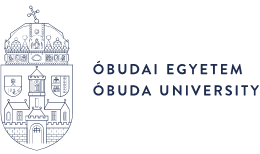 Kötési mintaFekete, kemény, műbőrkötés, aranyszínű betűkkel feliratozvaAz oldal felső harmadában középre rendezve, alapképzésben „Szakdolgozat”, mesterképzésben „Diplomamunka” feliratA bal alsó sarokban az egyetem és a kar betűkódja (Pl: OE-KVK) és a dolgozat beadásának éveA jobb alsó sarokban a hallgató neve, alatta a hallgató törzskönyvi számaA borító gerincén a név és évszám feltüntetése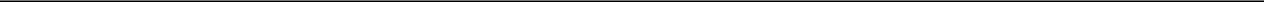 Kar neveIntézet neveSZAKDOLGOZAT vagyDIPLOMAMUNKAV/6.sz.mellékletÓbudai EgyetemKar neveHALLGATÓI NYILATKOZATAlulírott hallgató kijelentem, hogy a szakdolgozat/diplomamunka saját munkám eredménye, a felhasznált szakirodalmat és eszközöket azonosíthatóan közöltem. Az elkészült szakdolgozatban/diplomamunkában található eredményeket az egyetem és a feladatot kiíró intézmény saját céljára térítés nélkül felhasználhatja, a titkosításra vonatkozó esetleges megkötések mellett.Budapest, 20..................................................................................hallgató aláírásaV/7. számú mellékletPlágiumFogalma:A plágium más szerzők gondolatainak, fogalmainak, szavainak, mondatainak használata anélkül, hogy erre az írás készítője írásában utalna.A plágium mások szellemi termékeinek jogtalan használata, azonban ez nem azt jelenti, hogy nem lehet mások gondolatait ismerni és felhasználni, de nem lehet őket sajátunkként feltüntetni. Egy dolgozatban minden olyan gondolatról, amely mögött nem áll hivatkozás, a dolgozat szerzője azt állítja, hogy az az ő saját, eredeti gondolata.Formái:A szerző szöveghűen, szó szerint vesz át anyagokat (akárcsak mondatokat más forrásokból), és nem jelöli meg annak forrását, és nem használ idézőjelet;Szövegrészlet parafrazálása, azaz a szerző saját szavaival átfogalmazása, nem szó szerinti átvétele, amikor hiányzik a hivatkozás annak forrására;Ábra vagy statisztikai adat, illetve illusztráció átvétele esetén nincs hivatkozás annak forrására;Idegen nyelvű forrásmunkák saját gondolatok nélküli lefordítása, idézése, forrásmegjelölés nélkül.Az internetről származó információkra, adatokra, gondolatokra is ugyanúgy vonatkozik, hogy hivatkozni kell a forrásukra, mintha nyomtatásban jelentek volna meg.Következmény:A rendelkezésre álló írásmű alapján plágium tényének megállapítására az egyetem bármely oktatója, bíráló, vizsgabizottsági tag jogosult. Vitás esetekben a dékán jelöl ki bíráló személyt annak egyértelmű megállapítására. A szakdolgozat/diplomamunka konzulense fokozott gondossággal köteles eljárni a plágium vonatkozásában a szakdolgozati/diplomamunka konzultáció során.A hallgató köteles beadott írásbeli munkájához – abba beleköttetve – csatolni azon nyilatkozatát, miszerint fegyelmi felelőssége tudatában kijelenti, hogy az írásmű saját munkája.A plágium elkövetésének mértékére tekintettel, valamint a fokozatosság elvének figyelembevételével a plágium szankciója lehet: értékelhetetlen dolgozat, elégtelen osztályzat, fegyelmi eljárás.V./8. számú mellékletKérelemTisztelt Szervezeti Egység Vezető!Alulírott…………………………………………………………………….. ,(szül. hely, idő:) …………………..……………………………………….. ,az Óbudai Egyetem………..………………………………….. karának………….…….…………………………. szakos hallgatója, kérem az általam elkészített,………………………………………………………………………………………………………………………………………………………………………………………………...című szakdolgozat/diplomamunka, az Óbudai Egyetem Tanulmányi Ügyrendjének 5:10. § szerinti titkosítását és annak ………….. időtartamú titkos kezelését, tekintettel arra, hogy a dolgozatomhoz adatot, információt szolgáltató …………………………………………….. ………………………………………………….. (név, cégnév) a birtokomba került információkra vonatkozóan titoktartásra kötelezett, melyről szóló igazolást jelen kérelmemhez mellékelem.Budapest, 20Tisztelettel,			(hallgató neve)V/9. számú mellékletTitoktartási megállapodásElőzmények…………………………………………………………………. (név) (tanulmányi azonosító: ……………..…..…………..) (a továbbiakban: Hallgató), az Óbudai Egyetem ………………………………………………………………………………………………………………………….. Karának BSc/MSc szakos hallgatója a ,,………………… ………………………...………………………………………….……………………….” című szakdolgozatában/diplomamunkájában (továbbiakban: Szakdolgozat) olyan bizalmasnak minősülő információkat, adatokat rögzít, amelyek zártkörű kezelése (a továbbiakban: titkosítása) indokolt a Társaság üzleti érdekeinek védelme érdekében.Felek rögzítik, hogy az Óbudai Egyetem Tanulmányi és Vizsgaszabályzatának és Tanulmányi Ügyrend szabályzatának (a továbbiakban együtt: Szabályzat), megfelelően a Hallgató és a Társaság kérelmezték a Szakdolgozat titkosítását.A megállapodás tárgyaAz Egyetem jelen megállapodás aláírásával tudomásul veszi, hogy a Szakdolgozatban szereplő, a Szakdolgozattal összefüggésben a Társaságtól származó személyes, informatikai, üzleti, műszaki és egyéb információ (a továbbiakban együttesen: Információ) bizalmas természetű és a Társaság tulajdonát képezi. Felek jelen megállapodás aláírásával tudomásul veszik és kijelentik, hogy az elkészült Szakdolgozat és mellékletei jelen titoktartási megállapodás hatálya alá tartoznak.Felek jogai és kötelezettségeiA 2.1. pontban foglaltakra tekintettel az Egyetem a Szakdolgozatot a titoktartás szabályai és a Szabályzatban foglaltak szerint köteles kezelni. Az Egyetem vállalja, hogy a Szakdolgozatot üzleti titokként kezeli, azt a szerződés időtartama alatt harmadik személyek tudomására nem hozza, illetve semmilyen módon nem teszi hozzáférhetővé a Társaság előzetes írásbeli engedélye nélkül.Társaság kijelenti, hogy az Óbudai Egyetem Szabályzatának a titkosított szakdolgozatok kezelésének eljárási rendjében foglaltakat megismerte és az abban foglalt rendelkezéseket a jelen megállapodás alkalmazásának vonatkozásában elfogadja. Az Egyetem vállalja, hogy a Szabályzat szerinti eljárásrend alkalmazásával kerül sor a titkosított Szakdolgozat megvédésére. A 3.1. pontban előírt titoktartási kötelezettség alól kivételt képez a Szakdolgozat megvédésének folyamata, ahol az értékelő bizottság tagjai – előzetes titoktartási nyilatkozat aláírását követően – megismerik a Szakdolgozat tartalmát.Az Egyetem kötelezettséget vállal arra, hogy kizárólag azok a közalkalmazottai ismerhetik meg a Szakdolgozat tartalmát, akik tekintetében ez feltétlenül szükséges a Szakdolgozat intézményen belüli, szabályos kezelése céljából. Az Egyetem köteles gondoskodni arról, hogy a titoktartási kötelezettség kiterjed az Egyetem közalkalmazottaira.Társaság tudomásul veszi, hogy a Szakdolgozat elektronikus formátumú változata a Szabályzat értelmében feltöltésre kerül az intézményi könyvtárakba, ahol lehetőség van a titkosításhoz szükséges elérési jogosultsági szint beállítására.Felek megállapodnak, hogy a titkosított Szakdolgozat kapcsán az alábbi adatok nyilvánosak, azaz nem képezik jelen megállapodás tárgyát:a) a szakdolgozat címe, a szerző és témavezető neve és a védés időpontjab) a titkosítás ténye és a titkosítás határidejének várható lejárta.Felek megállapodnak, hogy jelen megállapodás időtartama az aláírásának napjától számított …….. év időtartamra szól. Ennek megfelelően a Szakdolgozatra vonatkozóan az Egyetem titoktartási kötelezettsége ………… év elteltével megszűnik és Társaság hozzájárul, hogy ezen idő leteltét követően a Szakdolgozat nyilvánosságra kerüljön.Felek rögzítik, hogy az üzleti titok védelméről szóló 2018. évi LIV. törvény alapján az üzleti titok akkor is törvényes védelem alatt áll, ha külön szerzői jogi védelemben, szabadalmi oltalomban, használati mintaoltalomban vagy egyéb, jogszabályokban meghatározott, szellemi alkotásokra vonatkozó jogi védelemben nem részesül.Felek rögzítik, hogy a jelen megállapodás szerinti titoktartási kötelezettség nem érvényesíthető államigazgatási (így különösen adóügyi) és bírósági eljárásban, továbbá azokban az esetekben, amikor jogszabály írja elő, hogy az információt a jogszabályban megjelölt személlyel közölni kell (pl. közérdekű, vagy közérdekből nyilvános adatok közlése), ezért ezekre nézve kölcsönösen és előzetesen mentesítik egymást a titoktartási kötelezettség alól, azzal a feltétellel, hogy Felek kötelesek előzetesen értesíteni egymást a jogszabályi kötelezettségről, illetve az eljárások tényéről és jogszabály alapján, illetve az eljárás során átadandó információk mértékéről.Nem állapítható meg titoktartási kötelezettség továbbá az információk következő csoportjára:(i) azon információ, amely nem az Egyetem hibájából vagy szerződésszegésének következtében került nyilvánosságra;(ii) azon információ, amely a Társaság tudtán kívül már az átadás időpontjában közismert vagy bárki számára megismerhető volt;(iii) azon információ, amely olyan személy által jutott nyilvánosságra, akiért Felek nem felelnek.Felek a következő kapcsolattartó személyeken keresztül értesítik egymást jelen szerződéssel kapcsolatosan.Az Egyetem részéről:Név, beosztás:Telefon: E-mail: A Társaság részéről:Név, beosztás: Telefon: E-mail: Felek a kapcsolattartók személyében bekövetkezett változásokról kötelesek egymást haladéktalanul, de legfeljebb három munkanapon belül írásban tájékoztatni.Egyéb rendelkezésekFelek a jelen megállapodásból eredő vitás kérdéseket elsődlegesen tárgyalás útján egymás között rendezik, amennyiben ez 60 napon belül nem vezet eredményre, úgy Felek a Polgári Perrendtartásról szóló törvény mindenkori szabályai szerint járnak el.A jelen megállapodásban nem szabályozott kérdések tekintetében a Ptk. rendelkezései, a hatályos magyar jogszabályok és a Szabályzat rendelkezései az irányadók.Jelen megállapodás 4 (azaz négy) egymással szó szerint egyező eredeti példányban készült.Felek jelen szerződést, mint akaratukkal mindenben megegyezőt, jóváhagyólag és saját kezűleg írták alá.A fenti megállapodásban foglaltakat megismertem és tudomásul vettem:Budapest, 20…………………………….……………………                      hallgatóV/10. számú mellékletTitoktartási MegállapodásFelek megállapodnak, hogy a Hallgató a ,,………………………………………………. ………………………………………..…………” című szakdolgozatát (a továbbiakban: Szakdolgozat) ……………………………….. külső konzulens felügyelete és koordinálása mellett, a Társaság közreműködésével készíti el. A Szakdolgozat készítése során a Hallgató a Társaságot érintő olyan információk birtokába juthat, amelyek a Társaságnál bizalmas információnak minősülnek és üzleti titok tárgyát képezik.A Hallgató a jelen megállapodásban foglaltak szerint kötelezettséget vállal arra, hogy a Szakdolgozat készítése során tudomására jutó valamennyi szellemi alkotást, üzleti információt, tervet, adatot, tényt, megoldást vagy egyéb anyagot, illetve dokumentációt, de különösen a Társaság üzleti titkaként és a bizalmas információként megjelölt ismereteket (a továbbiakban: Bizalmas Információ), valamint az elkészült Szakdolgozatot titkosan és bizalmasan kezeli, ezeket sem a szerződés időtartama alatt, sem pedig azt követően harmadik személyek tudomására nem hozza, illetve semmilyen módon nem teszi hozzáférhetővé, illetve azokkal a másik fél sérelmére semmilyen módon vissza nem él. Hallgató vállalja, hogy a Bizalmas Információkat kizárólag a Szakdolgozat készítéséhez szükséges körben és mértékben használja fel, ezen túlmenően egyéb felhasználást, további adatfeldolgozást nem végez.Hallgató tudomásul veszi, hogy a szellemi alkotásokra és az üzleti titok felhasználására a Polgári Törvénykönyv (2013. évi V. törvény) és a Versenytörvény (1996. évi LVII. törvény), és az üzleti titok védelméről szóló 2018. évi LIV. törvény szabályainak vonatkozó rendelkezései az irányadók. Az üzleti titok védelméről szóló 2018. évi LIV. törvény alapján az üzleti titok akkor is törvényes védelem alatt áll, ha külön szerzői jogi védelemben, szabadalmi oltalomban, használati mintaoltalomban vagy egyéb, jogszabályokban meghatározott, szellemi alkotásokra vonatkozó jogi védelemben nem részesül.Hallgató kötelezettséget vállal arra, hogy a Szakdolgozatot kizárólag azon személyekkel ismerteti meg, akik tekintetében ez feltétlenül szükséges a Szakdolgozat intézményen belüli, szabályos kezelése céljából. Felek megállapodnak, hogy jelen megállapodás időtartama az aláírásának napjától számított .......... év időtartamra szól. Amennyiben a Szakdolgozat titkosítása ennél hosszabb időtartamra történik, úgy a megállapodás időbeli hatálya automatikusan meghosszabbodik a Szakdolgozat titkosításának időtartamára.A Hallgató tudomásul veszi, hogy a titoktartási kötelezettség részben vagy egészben történő megszegésért teljes polgári jogi és büntetőjogi felelősséggel tartozik.Felek rögzítik, hogy a jelen megállapodás szerinti titoktartási kötelezettség nem érvényesíthető államigazgatási (így különösen adóügyi) és bírósági eljárásban, továbbá azokban az esetekben, amikor jogszabály írja elő, hogy az információt a jogszabályban megjelölt személlyel közölni kell (pl. közérdekű, vagy közérdekből nyilvános adatok közlése), ezért ezekre nézve kölcsönösen és előzetesen mentesítik egymást a titoktartási kötelezettség alól, azzal a feltétellel, hogy Felek kötelesek előzetesen értesíteni egymást a jogszabályi kötelezettségről, illetve az eljárások tényéről és jogszabály alapján, illetve az eljárás során átadandó információk mértékéről.Nem állapítható meg titoktartási kötelezettség továbbá az információk következő csoportjára:(i) azon információ, amely nem a Hallgató hibájából vagy szerződésszegésének következtében került nyilvánosságra;(ii) azon információ, amely a Hallgató tudtán kívül már az átadás időpontjában közismert vagy bárki számára megismerhető volt;(iii) azon információ, amely olyan személy által jutott nyilvánosságra, akiért Felek nem felelnek.Felek a jelen megállapodásból eredő vitás kérdéseket elsődlegesen tárgyalás útján egymás között rendezik, amennyiben ez 60 napon belül nem vezet eredményre, úgy Felek a Polgári Perrendtartásról szóló törvény mindenkori szabályai szerint járnak el.A jelen megállapodásban nem szabályozott kérdések tekintetében a Ptk. rendelkezései és a hatályos magyar jogszabályok rendelkezései az irányadók.Jelen megállapodás 3 (azaz három) egymással szó szerint egyező eredeti példányban készült, melyből 2 (azaz kettő) példány a Társaságot, és 1 (azaz egy) példány a Hallgatót illeti meg.Felek jelen szerződést, mint akaratukkal mindenben megegyezőt, jóváhagyólag és saját kezűleg írták alá.Budapest, 20V/11. számú mellékletTitoktartási NyilatkozatAlulírott ………………………………………………………………………………….… ,mint ………………………………………..………………………………………….. nevű, …………………………………………………………………………………………………………….(Egyetem/Kar/Szak) hallgató által megírt titkosított szakdolgozat/diplomamunka konzulense/bírálója kötelezettséget vállalok, hogy a szakdolgozatban/diplomamunkában való közreműködésem során tudomásomra jutott tényeket, adatokat egyéb információkat saját céljaimra nem használom fel, és semmilyen módon nem hozom azokat harmadik személy tudomására.Tudomásul veszem, hogy a titoktartási kötelezettség a Titkosítási megállapodásban megjelölt időtartam egésze alatt fennáll, feltéve, hogy a titkosítás feloldására hamarabb nem kerül sor.Tudomásul veszem továbbá, hogy a titoktartási kötelezettség megszegése esetén az üzleti titok védelméről szóló 2018. évi LIV. törvényben meghatározott jogkövetkezmények alkalmazhatóak velem szemben.Budapest, 20                                                  							/aláírás/V/12. számú mellékletA zárt védési eljárású záróvizsga/ szakdolgozat védésről készült jegyzőkönyvhöz tartozó Titoktartási MellékletA zárt védési eljárásban résztvevő bizottság tagjaként aláírásommal kötelezettséget vállalok, hogy a………………………………………………………..nevű, …………………………………………………………………………………………………………….(Egyetem/Kar/Szak) hallgató, …………………………………………………………………………………………………………………….című szakdolgozata/diplomamunkája tekintetében - a zárt védési eljárás során - tudomásomra jutott tényeket, adatokat, információkat saját céljaimra nem használom fel, és semmilyen módon nem hozom azokat harmadik személy tudomására.Tudomásul veszem, hogy a titoktartási kötelezettség a Titkosítási megállapodásban megjelölt időtartam egésze alatt fennáll, feltéve, hogy a titkosítás feloldására hamarabb nem kerül sor.Tudomásul veszem, hogy a titoktartási kötelezettség megszegése esetén az üzleti titok védelméről szóló 2018. évi LIV. törvényben meghatározott jogkövetkezmények alkalmazhatóak velem szemben.Budapest, 20VI./1. sz. mellékletIlletékbélyeg1 helye: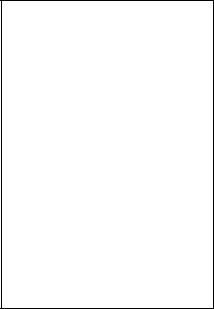 2000 FtKÉRELEMTisztelt Tanulmányi Osztály!Az alábbiak szerint kitöltött adataim ismeretében kérem, hogy részemre oklevél/oklevélmelléklet2 másolatot/másodlatot3 kiállítani4 szíveskedjenek!A kérelem benyújtásának indoka: ...............................................................................................................................Név:Születési név:Oklevélen szereplő név:Anyja neve:Születési hely, idő:Oklevélszerzés éve:Oklevél száma:Törzskönyvi szám:Kar telephelye:Szak:Munkarend:Postázási cím:E-mail cím:Telefonszám:Szakmérnöki oklevél másolatának/másodlatának kérelmezése esetén esetén töltendő ki:Szakmérnök oklevél másolatának/másodlatának igénylése esetén a fenti oklevél másolatát csatolom.Nyilatkozom, hogy a másolat/másodlat kiállításának szolgáltatási díját5 megfizettem.Az oklevélre való jogosultságról az oklevél másolat/másodlat kiállításáig:  igazolást személyes átvétellel kérek   6igazolást postázva kérek	igazolást nem kérek	Büntetőjogi felelősségem tudatában kijelentem, hogy a fenti adatok a valóságnak megfelelnek. Kelt:..........................................................Kérelmező aláírásaAz illetékekről szóló 1990. évi XCIII. törvény VIII. melléklete alapján a felsőfokú oktatási intézmény által kiállított oklevél, valamint oklevélmelléklet másolatának és másodlatának kiállításáért 2000 Ft illetéket kell fizetni.A megfelelő aláhúzandó!A megfelelő aláhúzandó!Az eljárási határidő a kérelem benyújtásától számított 30 nap.Ld. Az Óbudai Egyetem Hallgatói térítési és juttatási szabályzat 3. sz. mellékletét.Igény esetén megjelölendő.Alulírott gazdasági társaság (vevő) átvállalom az alábbiakban megjelölt hallgató képzési költségeinek egy részét vagy egészét. Kérem, az alábbi adatoknak megfelelően a befizetésről számlát kiállítani szíveskedjenek.(Kérjük az adatokat nyomtatott betűkkel kitölteni!)A hallgató adatai:Hallgató neve:...........................................................................................................................................................Neptun azonosító: ....................................................................................................................................................Lakcím: .....................................................................................................................................................................Telefonszám:……………………………………..	E-mail: ......................................................................Szak: ........................................................................................................................................................................Munkarend: ................................................................................ Tanév:20…/20…Félév: ........................................Önköltségi/Költségtérítési díj összege: .................................. FtA számlát kérő (továbbiakban vevő) adatai:A vevő neve: .............................................................................................................................................................A vevő számlázási címe: ..........................................................................................................................................................................................................................................................................................................................A vevő levelezési címe: ............................................................................................................................................................................................................................................................................................................................A vevő adószáma: ....................................................................................................................................................A vevő telefonszáma: ...............................................................................................................................................A vevő a költségtérítési díjból ……….%-ot, vagy ……………………….. Ft-ot, azaz ………………………………...Ft-ot vállal át, melyről kéri a számlát.Aláírásommal igazolom, hogy a fenti adatok a valóságnak megfelelnek.2Budapest, ...................................................................…………………………………	PH	……………………………….Vevő aláírása	Hallgató aláírásaigen: a számlát postán küldjük ki a megadott levelezési címre; nem: a számlát a hallgató a Neptun rendszerből töltheti le a Pénzügyek/Számlák menüpontból.2A számlát a befizetés előtt kell kérni! Kiállított számlát pótdíj ellenében áll módunkban módosítani!Amennyiben a hallgató nem rögzíti a Neptun rendszerben a befizető számlakérő adatait, vagy ezek ellenőrzését elmulasztja, és nem állítja be a kiírt önköltségi díjhoz befizetőként, késedelmes adatszolgáltatás miatt a Neptun Iroda a JUTTÉR 3. sz. mellékletében meghatározott szolgáltatási díjat vet ki.VI./3. sz. mellékletKÉRELEMHibás jogcímre utalás a Neptun rendszeren keresztülAlulírott hallgató kezdeményezem a Neptun rendszeren keresztül, hibásan elutalásra került pénz sztornózását és visszautalását a saját bankszámlámra.VII./1. sz. mellékletEGYÜTTMŰKÖDÉSI MEGÁLLAPODÁSSzakmai gyakorlati képzési feladatok ellátásáraAmely létrejött egyrészről azÓbudai Egyetem (ÓE)KarSzékhely:			1034 Budapest, Bécsi út 96/bElérhetőség:Adószám:			15773063-2-41Bankszámlaszám:		10032000-00291350-00000000Statisztikai számjel:		KSH 15773063-8542-312-01Intézményi azonosító:		FI 12904Képviseletre jogosult:		Felelős, kapcsolattartó:		Továbbiakban Felsőoktatási intézmény,Másrészről aSzékhely:Elérhetőség:Adószám:Bankszámlaszám:Statisztikai számjel:Cégjegyzékszám/nyilvántartási szám:Képviseletre jogosult:Kapcsolattartó:………………………………Továbbiakban Gazdálkodó szervezet között.Az együttműködési megállapodás tárgya:Felek egyetértően nyilatkoznak arról, hogy a Felsőoktatási intézmény és a Gazdálkodó szervezet a Felsőoktatási intézmény hallgatóinak szakmai gyakorlata biztosítására egymással együttműködési megállapodást kívánnak kötni. A Gazdálkodó szervezet A nemzeti felsőoktatásról szóló 2011. évi CCIV. (a továbbiakban: Nftv.) és A szakképzési hozzájárulásról és a képzés fejlesztésének támogatásáról szóló 2011. évi CLV. törvény (a továbbiakban: Szht.) valamint a Kormány 230/2012. (VIII. 28) rendelete (a felsőoktatási szakképzésről és a felsőoktatási képzéshez kapcsolódó szakmai gyakorlat egyes kérdéseiről) alapján a felsőoktatási intézmény hallgatói számára gyakorlati képzést szervez.Szakmai gyakorlat a képzésnek azon része, amely a felsőoktatási szakképzés, az alapképzési, a mesterképzési szak képzési és kimeneti követelményeiben meghatározott időtartamban a szakképzettségnek megfelelő munkahelyen és munkakörben lehetőséget nyújt a megszerzett tudás és a gyakorlati készségek együttes alkalmazására, az elméleti és gyakorlati ismeretek összekapcsolására, a munkahely és munkafolyamatok megismerésére, a szakmai kompetenciák gyakorlására.A gyakorlati képzés a gyakorlatigényes alapképzési szak keretében folytatott gyakorlati képzés részeként szervezett minden olyan oktatási forma, amely a hallgatókat valamely munkakör ellátásához szükséges készségek, képességek és ismeretek megszerzésére készíti fel, és amelyeket a hallgatók az intézményben vagy azon kívül, a munkavégzéshez hasonló feltételek között, a szükséges eszközökön sajátítanak el, azzal hogy a szükséges eszközök minimumát a szakmai és vizsgakövetelmények, a képzési és kimeneti követelmények tartalmazzák, és a képzés az ehhez szükséges képzési programok alapján folyik.Az együttműködés módja:A Gazdálkodó szervezet a Felsőoktatási intézmény ………………………………. (szak, képzési szint) képzésen részt vevő hallgatóit, az előzetesen egyeztetett időszakban, bontásban és létszámban fogadja.A Gazdálkodó szervezet által előzetesen felajánlott hallgatói létszámokat és gyakorlati témákat a felek képviselői írásban rögzítik.A besorolás utáni pontos létszámokat, a hallgatók adatait és a választott témákat tartalmazó listát a felek képviselői szintén írásban rögzítik.A szakmai gyakorlat célja a szakképzettségnek megfelelő munkahelyen, munkakörben az elméleti és gyakorlati ismeretek összekapcsolása, a szakma gyakorlásához szükséges munkavállalói kompetenciák munkafolyamatokban történő fejlesztése, az anyageszköz- technológia ismeretek és gyakorlati jártasságok, valamint a munkafolyamatokban a személyi kapcsolatok és együttműködés, feladatmegoldásokban az értékelő és önértékelő magatartás, az innovációs készség fejlesztése.A szakmai gyakorlat helyszíne és időtartama:A szakmai gyakorlat a Gazdálkodó szervezet székhelyén, vagy valamely telephelyén zajlik a Gazdálkodó szervezet szakembereinek felügyeletével, és irányításával. A szakmai gyakorlat időtartama minden esetben megegyezik a képzési programban szereplő időtartammal.A szakmai gyakorlat időtartamát (kezdő és befejező időpontját), esetleges szakaszait, azok kezdő és befejező időpontját, valamint a szakmai gyakorlóhelyen a szakmai gyakorlaton részt vevő hallgatók szakonként, felsőoktatási szakképzésenként, munkarendenként meghatározott létszámát ezen szerződés melléklete tartalmazza. A Felsőoktatási intézmény kötelezettségei a szakmai gyakorlat megszervezésével kapcsolatban az alábbiak:a Gazdálkodó szervezettel együttműködve a szakmai gyakorlatban részt vevő hallgatók kiválasztása,a szakmai gyakorlathoz szükséges adatok, információk Gazdálkodó szervezet számára történő megküldése,a hallgatók tanulmányi módszertani irányítása,intézkedés a gyakorlat során felmerülő problémák megoldásában,a szakmai készségek, képességek komplex fejlesztési folyamatában a Gazdálkodó szervezet értékelése alapján a gyakorlati kompetenciák értékelését,felelősséget vállal a hallgatók teljes képzéséért és az annak részét képező szakmai gyakorlatért.A Gazdálkodó szervezet feladatai a szakmai gyakorlat megszervezésével kapcsolatban az alábbiak:a hallgatói munkaszerződés hallgatóval történő megkötése, az Nftv. 44. § (3b) bekezdésének figyelembevételével,a hallgató tanulmányainak megfelelő szakterületen történő foglalkoztatása,a szakmai gyakorlat folytatásához szükséges hely, eszköz, védőfelszerelés biztosítása,a szakmai gyakorlati tevékenység szakmai felügyelete, irányítása,a hallgatók Nftv. 44. § (3) bekezdés a) pontja szerinti díjazása,a hallgatók elsajátított szakmai tudásának, kompetenciáinak írásban történő értékelése.A hallgatók szakmai és egyéb kötelezettségei:A megjelölt időszakban a Gazdálkodó szervezet munkarendjének betartása mellett teljesítik a szakmai gyakorlati feladatot a részükre kijelölt munkahelyen.A végzett munkáról napi bontású munkanaplót vezetnek, a szakmai gyakorlat végén 5-10 oldalas beszámolót készítenek.A hallgató köteles a szakmai gyakorlat során tudomására jutott üzleti titkot megőrizni. Ezen túlmenően sem közölhet illetéktelen személlyel olyan adatot, amely szakmai gyakorlatával összefüggésben jutott a tudomására, és amelynek közlése a Gazdálkodó szervezetre vagy más személyre hátrányos következménnyel járhat.A hallgatók díjazása:A szakmai gyakorlatra kötelezett hallgató az Nftv. 44. § (1) bekezdés a) pontja szerinti, a szakmai gyakorlóhellyel kötött hallgatói munkaszerződés alapján végezhet munkát. A hallgatót ez esetben díjazás illetheti, a hat hét időtartamot elérő egybefüggő gyakorlat esetén díjazás illeti, melynek mértéke legalább a kötelező legkisebb munkabér (minimálbér) hatvanöt százaléka, a díjat a Gazdálkodó szervezet fizeti.A hallgatói munkavégzés feltételei:A szakmai gyakorlaton történő munkavégzés során munkavállalón a hallgatót, munkáltatón a szakmai gyakorlatot biztosítót, munkaviszonyon a hallgatói szerződés alapján létrejött munkaviszonyt kell érteni.A hallgatói munkaszerződés alapján munkát végző hallgató foglalkoztatása soránéjszakai munka, valamint rendkívüli munkaidő nem rendelhető el,a hallgató napi munkaideje nem haladhatja meg a nyolc órát, munkaidőkeret alkalmazása esetén legfeljebb egy heti munkaidőkeretet  lehet elrendelni,a hallgató számára legalább tizenkét óra tartalmú napi pihenőidőt kell biztosítani,próbaidő nem köthető ki,a munka törvénykönyve 105. § (2) bekezdésében és 106. § (3) bekezdésében foglaltak nem alkalmazhatók. Az együttműködési szerződés végrehajtásának koordinálásábanA Felsőoktatási intézményi felelős:név: postacím: telefon: e-mail: A Gazdálkodó szervezet szakmai felelőse:név: ………………………………………….elérhetőség: …………………………………A szerződésben megfogalmazott együttműködés megvalósulása érdekében a kijelölt képviselők járnak el, de a szerződés módosítása, felmondása az azt aláíró képviselők hatásköre.Jelen szerződést a felek (a megfelelő rész aláhúzandó)határozatlan időre kötik vagy határozott időre kötik, amelynek időtartama: 20… év ……..hó …….naptól 20… év ……… hó ………..napig tart, amely a szerződő felek cégszerű aláírásával lép hatályba. Jelen szerződést bármelyik fél 30 napos határidővel mondhat fel. A szerződés a felek egyetértésével módosítható. Az együttműködési megállapodás megszűnik, amennyiben a szakmai gyakorlóhelyet az országos gazdasági kamara törli a nyilvántartásából. Erről a Gazdálkodó szervezetnek a Felsőoktatási intézményt értesítenie kell.A jelen szerződésben nem szabályozott jogi kérdésekben a szakképzési hozzájárulásról és a képzés fejlesztésének támogatásáról szóló 2011. évi CLV. törvény, a munka törvénykönyvéről szóló 2012. évi I. törvény, a Ptk. vonatkozó szabályai, szakmai és szervezési kérdésekben a Felsőoktatási intézmény honlapján szereplő, a szakmai gyakorlat lebonyolításával foglalkozó Tanulmányi Ügyrend szabályzat az irányadó.Amennyiben a Gazdálkodó szervezet szakképzési hozzájárulási kötelezettségét gyakorlatigényes alapképzési szak keretében szervezett szakmai gyakorlattal kívánja teljesíteni a 2011. évi CLV. törvény 5. §-nak ca) pontja alapján, miszerint: „A szakképzési hozzájárulás teljesíthető az az államilag támogatott létszám tekintetében gyakorlatigényes alapképzési szak keretében szervezett szakmai gyakorlattal, amennyiben a szakmai gyakorlatra külső képzőhelyen, a hallgatóval kötött hallgatói munkaszerződés alapján kerül sor.”, akkor a csökkentő tétel számítását a 280/2011. (XII. 20) Korm. rendelet határozza meg.Budapest, 20…Javaslattevő intézet: 	……………………………………….		intézetigazgatóEGYÜTTMŰKÖDÉSI MEGÁLLAPODÁSSzakmai gyakorlati képzési feladatok ellátására1.  számú mellékletSzakmai gyakorlat helyszíne:Székhely:Elérhetőség:Adószám:Bankszámlaszám:Statisztikai számjel:Cégjegyzékszám/nyilvántartási szám:Kapcsolattartó:Telephely:………………………………Szakmai gyakorlatos hallgatókat gondozó intézet: Szakmai gyakorlaton részt vevő hallgatók:VII./2. sz. mellékletHALLGATÓI MUNKASZERZŐDÉS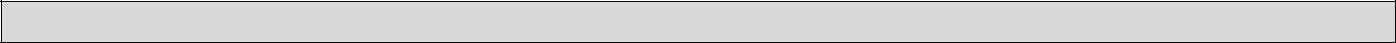 amely létrejött egyrészről ………………………………….Képviseli:Székhelye:Elérhetősége:Adószáma: Statisztikai számjele: Cégjegyzékszáma: Tel./Fax száma: Kapcsolattartó neve:Kapcsolattartó e-mail címe: A szakmai felelős neve:mint szakmai gyakorlatot biztosító gazdálkodó szervezet (a továbbiakban: gazdálkodó szervezet) másrészrőlHallgató neveHallgató születési neve:Hallgatói azonosító száma:Anyja neve:Szül. helye: Szül. ideje: Lakcíme:TAJ száma: Adóazonosító jele:Társadalombiztosítási azonosító jele: Bankszámlaszáma:Elérhetősége:mint szakmai gyakorlaton részt vevő hallgató (a továbbiakban: hallgató; a továbbiakban együtt: felek) között, alulírott helyen és időben, az alábbi feltételekkel:1. A felek rögzítik, hogy a hallgatónak 20…... szeptember ……. napjától kezdődően hallgatói jogviszonya áll fenn az Óbudai Egyetem nappali munkarendű ………………….. alap/mesterképzésre.A hallgató által megszerzendő szakképzettség megnevezése: A hallgató képzési ideje:Az Óbudai Egyetem adatai:Székhelye: 1034 Budapest Bécsi út 96/b.Elérhetőségei: Tel.:			, lev..: 1034 Budapest Bécsi út 96/b. Intézményi azonosító száma: FI 12904Képviselőjének a neve: ……………………… rektorA szakmai gyakorlat intézményi felelőse:A felek rögzítik, hogy a gazdálkodó szervezet – a nemzeti felsőoktatásról szóló 2011. évi CCIV. törvény (a továbbiakban: Nftv.) és a felsőoktatási szakképzésről és a felsőoktatási képzéshez kapcsolódó szakmai gyakorlat egyes kérdéseiről szóló 230/2012. (VIII. 28.) Korm. rendelet (a továbbiakban: Korm. rendelet) alapján – ……………. napján együttműködési megállapodást kötött az Óbudai Egyetem alapszakon/mesterszakon, a hallgatók számára biztosított, külső gyakorlóhelyen töltendő szakmai gyakorlat megvalósítása céljából.Az együttműködési megállapodásban a gazdálkodó szervezet és az Óbudai Egyetem megállapodott, hogy a gazdálkodó szervezet a 20…………... -től 20…………. ig tartó, … féléves időtartamú képzés során hallgatókat fogad szakmai gyakorlatra.2. A gazdálkodó szervezet kötelezettséget vállal arra, hogy a hallgató részére az egészség- és munkavédelmi szempontból biztonságos munkahelyen a szakképzési programnak, illetőleg a tantervnek megfelelő szakmai gyakorlatot biztosít. Az 1. pontban írtak és a gazdálkodó szervezet előzőek szerinti kötelezettségvállalása alapján a gazdálkodó szervezet és a hallgató az Nftv. 44. § (1) bekezdés a) pontja, továbbá a Korm. rendelet alapján megállapodnak, hogy 20……………-től 20…………...-ig  jelen hallgatóval kötendő megállapodás feltételei és rendelkezései szerint a hallgató részt vesz a gazdálkodó szervezet által szervezett szakmai gyakorlaton, az alábbi feltételekkel:A hallgató a szakmai gyakorlatot a gazdálkodó szervezet székhelyén, illetve mindenkori telephelyein köteles teljesíteni. A hallgatót a hat hét időtartamot elérő egybefüggő gyakorlat ideje alatt, díjazás illeti, melynek mértéke legalább a mindenkor hatályos jogszabály szerinti kötelező legkisebb munkabér (minimálbér) 65%-ának megfelelő díjazás, a díjat a gazdálkodó szervezet fizeti.A gazdálkodó szervezet a gyakorlati képzés időtartamára, a hallgató által elszenvedett baleseti kockázatok fedezetére felelősségbiztosítást köt és tart fenn.A szakmai gyakorlatot a gazdálkodó szervezet szervezi meg, folyamatosan irányítja és ellenőrzi azt. A hallgató a szakmai gyakorlat során – a gazdálkodó szervezet irányítása és ellenőrzése mellett – munkanaplót vezet, amely tartalmazza a szakmai tevékenységét és az egyes feladatokkal töltött gyakorlati időt. A gazdálkodó szervezet a munkanaplóban folyamatosan értékeli a hallgató tevékenységét, és a szakmai gyakorlat végén összegző értékelést készít. A gazdálkodó szervezet a foglalkoztatási naplóban rögzített összegző értékelés, valamint igazoló lap útján igazolja az Óbudai Egyetem felé a szakmai gyakorlat teljesítését.A szakmai gyakorlat megkezdése előtt a gazdálkodó szervezet a hallgatót munkavédelmi oktatásban részesíti, továbbá a szakmai gyakorlat tartama alatt a mindenkor hatályos munkavédelmi előírásoknak megfelelő feltétekkel biztosítja a szakmai gyakorlaton való hallgatói részvételt és a hallgató számára a mindenkor hatályos előírásoknak megfelelő munkaruhát, egyéni védőfelszerelést, tisztálkodási eszközt biztosít.A hallgató a szakmai gyakorlat során köteles a szakmai gyakorlatot az arra előírt követelmények alapján végezni, köteles a szakmai gyakorlati ismereteket a képességeinek megfelelően elsajátítani. A hallgató köteles betartani a képzési rendet, a gazdálkodó szervezetnél mindenkor irányadó jogszabályi rendelkezéseket, biztonsági, egészségügyi és munkavédelmi szabályokat, belső szabályokat, előírásokat, utasításokat, továbbá köteles végrehajtani a gazdálkodó szervezet által számára adott egyedi utasításokat.A hallgató napi munkaideje 8 óra. A szakmai gyakorlat tartama alatt a hallgató köteles az előírt időpontban a gazdálkodó szervezetnél megjelenni. A gazdálkodó szervezetnél való megjelenési és a szakmai gyakorlatban való részvételi kötelezettség hetente az általános munkarend szerint (hétfőtől péntekig, heti öt napon át, a hétközbe eső munkaszüneti napok kivételével, napi 8 óra mértékben) terheli, azzal, hogy a napi tevékenység kezdetét és végét a gazdálkodó szervezet jogosult meghatározni, és a munkaszüneti napok körüli munkarendre vonatkozó jogszabályi előírás alapján munkanap szombati napra is áthelyezhető.A gazdálkodó szervezet tájékoztatja a hallgatót, hogy a szakmai gyakorlat tartam alatt, hétfőtől péntekig 08.30 órától 16.30 óráig terjedő időszakban köteles a szakmai gyakorlaton részt venni. A hallgató naponként 20 perc tartamú szünetre jogosult, amely a gyakorlati időn belül kerül kiadásra.A napi tevékenység kezdetére és végére vonatkozó rendelkezést a gazdálkodó szervezet egyoldalúan jogosult megváltoztatni.2.7. A hallgató a szakmai gyakorlat tartama alatt szeszesital, illetve kábító hatású anyag befolyásától mentes, a gyakorlati képzésen való részvételre képes állapotban köteles a gazdálkodó szervezetnél az előírt időben megjelenni és a szakmai gyakorlatban részt venni. A gyakorlati képzésen való részvételre képes állapot ellenőrzésére a gazdálkodó szervezet a nála irányadó szabályok szerint jogosult. A hallgató nem végezhet semmiféle tevékenységet olyan egészségi állapotban, amellyelsaját, vagy más személy életét, egészségét, vagy testi épségét veszélyeztetheti, illetve amely saját cselekvési képességét korlátozza, vagy akadályozza.A hallgató köteles a gazdálkodó szervezettel és gazdálkodó szervezet munkavállalóival együttműködni, a szakmai gyakorlat során felmerülő feladatait, tevékenységét úgy végezni, valamint általában olyan magatartást tanúsítani, hogy ez más egészségét és testi épségét ne veszélyeztesse, munkáját ne zavarja, anyagi károsodását vagy helytelen megítélését ne idézze elő. A hallgató nem tanúsíthat olyan magatartást, amellyel a gazdálkodó szervezet jogos gazdasági érdekeit sértheti vagy veszélyeztetheti.A hallgató mentesül a gazdálkodó szervezetnél való megjelenési és a szakmai gyakorlatban való részvételi kötelezettsége alólaz Óbudai Egyetem által előírt vizsganapon,munkaszüneti napon,azon a napon, amelyen állampolgári kötelezettségét teljesíti,ha keresőképtelen beteg,kötelező orvosi vizsgálat tartamára,ha elháríthatatlan ok miatt nem tud a gazdálkodó szervezetnél megjelenni,a gazdálkodó szervezet engedélyével, amely a távol töltött idő más napon történő teljesítéséhez köthető.Amennyiben a hallgató bármely ok miatt a gazdálkodó szervezetnél az előírt időben megjelenni nem tud, erről az előre látható távollét esetén legalább két nappal korábban, más esetben az ok felmerülésekor haladéktalanul köteles tájékoztatni a a gazdálkodó szervezet kapcsolattartóját. A hallgató a szakmai gyakorlaton való részvételéről, illetve távollétéről a gazdálkodó szervezet által előírt nyomtatványt köteles vezetni. A hallgató köteles a távollétét a gazdálkodó szervezet számára a gazdálkodó szervezetnél egyébként irányadó rend szerint igazolni.A hallgató határidő nélkül köteles megőrizni a szakmai gyakorlatban való részvétele során, vagy azzal összefüggésben tudomására jutott, a gazdálkodó szervezetre, vagy annak tevékenységére, működésére, gazdálkodására, műszaki megoldásaira, üzleti partnereire vonatkozó adatokat, tényeket, információkat, azokat a hallgató kizárólag a gazdálkodó szervezet által engedélyezett módon, mértékben, és célból használja fel, azokat illetéktelenül harmadik személy tudomására nem hozhatja, illetve azokkal semmilyen módon nem élhet vissza.Amennyiben a hallgató az általa készítendő szakdolgozatban a gazdálkodó szervezetre, vagy annak tevékenységére, működésére, gazdálkodására, műszaki megoldásaira, üzleti partnereire vonatkozó adatokat, tényeket, információkat, vagy a szakmai gyakorlat során, azzal összefüggésben készített tervrajzot használ fel, a szakdolgozat – a felsőoktatási intézményen belüli felhasználás kivételével –, a gazdálkodó szervezet engedélyével publikálható.A hallgató által a gyakorlati képzés ideje alatt készített bármely tervrajz, dokumentáció, műszaki leírás, bármely más műszaki megoldás a gazdálkodó szervezet tulajdonát képezi és azt a gazdálkodó szervezet szabadon, minden ellenszolgáltatás nélkül bármikor jogosult felhasználni.Amennyiben a szakmai gyakorlat során a gazdálkodó szervezetnél a hallgatót baleset éri, a balesettel kapcsolatos kivizsgálásra, bejelentésre, és nyilvántartásra vonatkozó kötelezettség a gazdálkodó szervezetet terheli. A gazdálkodó szervezet a balesettel kapcsolatos kivizsgálásba köteles bevonni az Óbudai Egyetemet, illetőleg annak erre kijelölt megbízottját.A gazdálkodó szervezet jogosult egyoldalúan, azonnali hatállyal megszüntetni a jelen szerződést, amennyiben a hallgató a szakmai gyakorlatban való részvételére irányadó, jelen szerződésben megállapított szabályokat megszegi, vagy ha a gazdálkodó szervezet jogos gazdasági érdekeit sértő vagy veszélyeztető magatartást tanúsít, vagy ha a gazdálkodó szervezetnek vagy harmadik személynek a szakmai gyakorlatban való részvételével kapcsolatban kár okoz.A gazdálkodó szervezet jogosult a jelen szerződést felmondással megszüntetni, amennyiben a gazdálkodó szervezet és az Óbudai Egyetem által megkötött, a szakmai gyakorlat megvalósítására vonatkozó együttműködési megállapodás megszüntetésre kerül.A gazdálkodó szervezet jogosult a jelen szerződést felmondással megszünteti, amennyiben a hallgató hallgatói jogviszonya szünetel vagy megszűnik, továbbá ha a hallgató a hagyományos képzési rendszerű alapszakra tér át.2.16. A Felek tudomásul veszik, hogy a hallgatói munkaszerződésre az Nftv. eltérő rendelkezése hiányában, a jelen szerződésben nem érintett egyéb kérdésekre a munka törvénykönyvéről szóló 2012. évi I. törvény (Mt.) rendelkezéseit megfelelően alkalmazni kell azzal együtt, hogy a Felek rögzítik, a jelen szerződéssel közöttük nem jön létre az Mt. szerinti munkaviszony.3. A felek megállapodnak, hogy jelen szerződés alapján a gazdálkodó szervezetnek nem áll fenn arra vonatkozó kötelezettsége, hogy a szakmai gyakorlat befejezését, illetőleg a diploma megszerzését követően a hallgatót munkaviszony keretében foglalkoztassa, illetve számára munkaszerződés megkötésére ajánlatot tegyen. Ezzel egyezően, a hallgatót nem terheli semmiféle olyan kötelezettség, hogy a szakmai gyakorlat befejezését, illetőleg a diploma megszerzését követően a gazdálkodó szervezettel munkaviszonyt létesítsen.4. A jelen megállapodásban nem szabályozott kérdésekben az Nftv., az Mt. és a Ptk., továbbá a Korm. Rendelet rendelkezései az irányadóak.……………….., 20…………. ………….VII./3. sz. mellékletÓbudai Egyetem…………………………………..……. KarIgazoló lap a szakmai gyakorlat teljesítésérőlVállalat neve:................................................................................................Igazoló neve, beosztása: 	Igazoljuk, hogy ...............................................................................hallgatóAnyja neve: .................................................................................................Született: .......................................Neptun kód:……………………....Vállalatunknál (Intézetünkben) 20.......év	.....hó	......naptól	 20.......év	.......hó .......napig 	….. hetes szakmai gyakorlaton vett részt.Munkájával, magatartásával kapcsolatos véleményünk a következő:nem felelt meg			megfelelt 			kiválóan megfeleltIndoklás:………………………………………………………………………………………………………………………………………………………………………………………………………………………………………………………………………………………………………………………………………………………………………………………………Hiányzások:		igazolt:........................ napigazolatlan: ................. nap…………………………, .........év.......hó.......nap.................................................cégszerű aláírásPH.VII./4. sz. mellékletKompetencia értékelő lap(KGK)Hallgató neve:…………………………………………………Szak: Neptun kód:……………………….Kérjük, hogy értékelje, hogy milyen mértékben jellemző a gyakorlatot végző hallgatóra az adott jártasság, készség, 5-öst adjon, ha az adott kompetenciában kimagaslónak értékeli a képességeit, 4-est, ha megfelelőnek, 3-asat, ha javítandónak, 2-es értékelést adjon, amennyiben úgy érzi, sokat kellene ezen a téren fejlődnie, és 1-est, ha nagyon el van maradva ebben a jártasságban!Dátum: ……………………………………………	Szakmai gyakorlat vezetőjeVII./5. sz. mellékletA szakmai gyakorlat beszámolójának követelményei(RKK)A hallgatóknak a szakmai gyakorlatról beszámolót kell készíteni 10-12 oldal, minimum 8000 karakter (szóköz nélkül) terjedelemben, melyben a megszerzett gyakorlati és elméleti ismereteket rögzítik.A beszámoló tartalmazza:- a cég bemutatását, (tevékenységi kör, gyártott termékek, foglalkoztatott létszám, gyártási folyamat, technikai felszereltség, stb.)- a hallgató által tanulmányozott/végzett munkafolyamatok/tevékenységek részletes leírását, a megszerzett (anyag-eszköz-technológia) ismereteket, a megismert újdonságokat stb.A beszámolót a szakdolgozat formai követelményei alapján kell elkészíteni.A beszámolót a Moodle rendszerben a „Szakmai gyakorlat” elnevezésű tantárgyhoz kell feltölteni, Word formátumban, vagy kinyomtatva leadni az intézetben a következő félév regisztrációs hetének végéig!VII./6. sz. mellékletIX./1. sz. mellékletNYILATKOZATKelt:………………………………..hallgató aláírásaIX./2. sz. mellékletREGISTRATION SHEET (ENROLMENT)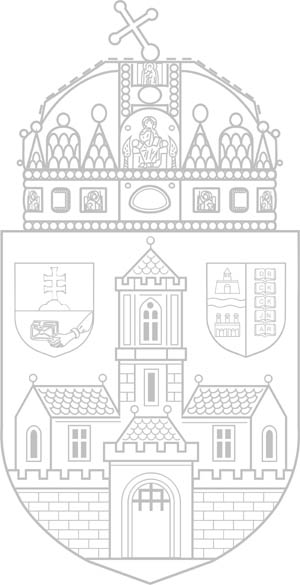 All fields are required to be filled!Under penalty of perjury I declare that all my data are valid. I agree that my personal data given on my registration form can be used by the institute for its own purposes and materials connected with my studies can be kept for the institute’s use.Date: ………………………………........					………………………….........………….									     SignatureX/1. sz. mellékletEgyüttműködési megállapodásduális képzési gyakorlat biztosítására– továbbiakban együttesen: Felek – között a nemzeti felsőoktatásról szóló 2011. évi CCIV. törvény (továbbiakban: Nftv.), valamint a felsőoktatási szakképzésről és a felsőoktatási képzéshez kapcsolódó szakmai gyakorlat egyes kérdéseiről szóló 230/2012. (VIII. 28.) Korm. rendelet (továbbiakban: Korm. rendelet) alapján, alulírott helyen és napon az alábbi feltételek szerint.Együttműködési megállapodás tárgya, célja1. Felek közötti együttműködési megállapodás tárgya az Egyetem duális képzésében részt vevő hallgatók gyakorlati képzésének a biztosítása.2. A szakmai gyakorlat célja a szakképzettségnek megfelelő munkahelyen, munkakörben az elméleti és gyakorlati ismeretek összekapcsolása, a szakma gyakorlásához szükséges munkavállalói kompetenciák munkafolyamatokban történő fejlesztése, az anyag-eszköz-technológia ismeretek és gyakorlati jártasságok, valamint a munkafolyamatokban a személyi kapcsolatok és együttműködés, feladatmegoldásokban az értékelő és önértékelő magatartás, az innovációs készség fejlesztése. Szakmai gyakorlóhely e cél megvalósítására az Egyetem hallgatói számára gyakorlati képzést szervez. A gyakorlati képzés célja továbbá, hogy az Egyetem a Szakmai gyakorlóhely szervezet szakember utánpótlását segítse.3. Felek rögzítik, hogy az Egyetem 4. pontban megjelölt szakjain folyó gyakorlatorientált duális jellegű képzés keretében a hallgatók az 1-2. pontban meghatározott célok megvalósítása érdekében külső gyakorlóhelyen szakmai gyakorlaton vesznek részt.4. Szakmai gyakorlóhely vállalja, hogy a jelen együttműködési megállapodás keretében egyidejűleg maximálisan az alábbi létszámú hallgatót fogadja szakmai gyakorlatra, a Szakmai gyakorlóhely kiválasztási eljárását követően:A jelentkezés, a hallgatók kiválasztása5. Felek megállapodnak abban, hogy Szakmai gyakorlóhely a képzés megkezdésének évében január 1-től június 15-ig előzetes jelentkezést hirdet mindazok számára, akik a jelen együttműködési megállapodás szerinti duális képzésben részt kívánnak venni. A felhívás közzétételi helye a Szakmai gyakorlóhely saját honlapja, melyet az Egyetem honlapjáról közvetlenül is elérhetővé kell tenni.6. A felhívásnak legalább az alábbi adatokat kell tartalmaznia:a) a Szakmai gyakorlóhely neve, székhelye,b) a duális képzéssel érintett szakterület rövid bemutatása,c) a jelentkezés módja és határideje,d) felvehető hallgatók létszáma.7. Szakmai gyakorlóhely hozzájárul ahhoz, hogy az Egyetem – tekintettel jelen megállapodás megkötésére – a hallgatók rendelkezésére bocsássa a Szakmai gyakorlóhely jelen megállapodásban rögzített kapcsolattartójának elérhetőségét abból a célból, hogy a hallgatók benyújthassák jelentkezésüket a Szakmai gyakorlóhelyhez. Hallgatók kiválasztásában a Szakmai gyakorlóhely egyéni szempontjai alapján önállóan dönt.8. A Szakmai gyakorlóhely a jelentkezőkkel, az előzetesen megadott elektronikus elérhetőségen keresztül, ennek hiányában postai úton közli a kiválasztás időpontját. A kiválasztás során a jelentkező gyakorlati jártassága, szakmai érdeklődése, szakma iránti elkötelezettsége, nyelvtudása mérhető fel.9. A Szakmai gyakorlóhely a kiválasztási eljárás befejezését követő 15 napon belül, de legkésőbb a képzés megkezdésének évében június 30-ig a lakóhelyre küldött írásbeli értesítésben közli a jelentkezővel, hogy kiválasztotta-e azon személyek közé, akik a sikeres felvételt, beiratkozást és egyetemi átsorolást követően részt vehetnek a duális képzésben. A Szakmai gyakorlóhely a kiválasztásra vonatkozó döntését nem köteles indokolni.10. Szakmai gyakorlóhely kötelezettséget vállal arra, hogy a sikeres felvételt, beiratkozást és egyetemi átsorolást követően, a jelen együttműködési megállapodás szerinti egyeztetett tanrend alapján részt vesz a kiválasztott személy duális képzésében.Az együttműködési megállapodás hatálya11.1. Felek az együttműködési megállapodást határozatlan időre kötik.11.2. Az együttműködési megállapodás a Felek általi aláírás napján lép hatályba. Duális képzésben hallgatót ……….(év, hónap,nap)-tól kezdődően fogad a gyakorlóhely.A gyakorlati képzésre vonatkozó alapadatok, időtartama, helyszíne12. A gyakorlati képzésen az alábbi alapszak/ok azon hallgatói vesznek részt, akiket a Szakmai gyakorlóhely az 5-10. pont szerint kiválasztott, és akiket az Egyetem – kérelmükre – a duális képzésre átsorolt. Amennyiben a Szakmai gyakorlóhely által kiválasztott személy bármely okból kifolyólag nem tud részt venni a gyakorlati képzésben, úgy a Szakmai gyakorlóhely jogosult – de nem köteles – a helyére más hallgatót kiválasztani.13. A gyakorlati képzés az egyes tanévek teljes folyamán valósul meg. Felek az aktuális félév kezdetét, végét és beosztását – így a szakmai gyakorlat pontos idejét – január, illetve augusztus hónapban egyeztetik egymással.A Szakmai gyakorlóhely kötelezettségei14. Szakmai gyakorlóhely kötelezettségei a gyakorlati képzés megszervezésével kapcsolatban:a) köteles a hallgatót az Egyetemmel közösen kidolgozott tanrend szerint, és annak megfelelő szakterületeken foglalkoztatni,b) a szakmai gyakorlat végzéséhez a megfelelő gyakorlati munkahely, eszköz, egyéni védőfelszerelés (védőruha) és tisztálkodási eszköz biztosítása; köteles továbbá a munkavédelmi előírások szerinti munkavédelmi oktatást megtartani, és a szükséges felelősségbiztosítást megkötni,c) a hallgatóval az Nftv. alapján a hallgatói munkaszerződés megkötése a 230/2012. (VIII. 28.) Korm. rendelet szerinti tartalommal, melynek meg kell felelnie a hallgatók foglalkoztatására vonatkozó mindenkor hatályos jogi előírásoknak, de különösen is a Munka Törvénykönyvéről szóló 2012. évi I. törvény VII. Fejezetében, a nemzeti felsőoktatásról szóló 2011. évi CCIV. törvény 44. §-ban,d) a hallgató részére hallgatói munkadíj fizetése, melynek pontos összegét a hallgatóval kötött hallgatói munkaszerződés tartalmazza; Szakmai gyakorlóhely, amennyiben lehetősége engedi a Hallgatót megillető díjazást a képzésben töltött idővel arányosan oly módon emeli, hogy az utolsó negyedévben elérje a képzésben megszerezhető alapfokozattal és szakképzettséggel a Szakmai gyakorlóhelyen pályakezdő munkavállalóként elérhető munkabért.Szakmai gyakorlóhely tudomásul veszi, hogy a jelen pont szerinti díjazást sem az Egyetemre, sem a hallgatóra, sem más személyekre nem háríthatja át. e) a szakmai gyakorlati tevékenység felügyelete, irányítása,f) köteles az Egyetem által előírt jelenléti és képzési dokumentációt vezetni, továbbá a hallgató által elsajátított szakmai tudást és kompetenciát az Egyetem által meghatározott formában és tartalmi elvárással írásban értékelni,g) a hallgató részéről tapasztalt mulasztás, szabálytalanság Egyetemnek való jelzése,h) a szakmai gyakorlat megszervezésével kapcsolatos adminisztratív feladatok ellátása,i) az Egyetem haladéktalan tájékoztatása, amennyiben a Szakmai gyakorlóhely adataiban bármely változás következik be,j) köteles a hallgatót mentesíteni a munkavégzési kötelezettsége alól azokra a napokra, amelyeken a vizsgakötelezettségének tesz eleget az Egyetemen, feltéve, hogy a vizsga időpontját a hallgató legalább egy héttel korábban közölte a szakmai felügyeletét és irányítását ellátó személlyel. A Szakmai gyakorlóhely – mérlegelésétől függően – a vizsganapokon túlmenően is adhat mentesítését a munkavégzési kötelezettség alól, a vizsgára való eredményes felkészülés érdekében,k) A Szakmai gyakorlóhely szakmai gyakorlati felelősének:l) A Szakmai gyakorlóhely vállalati kapcsolattartója:Az Egyetem kötelezettségei15. Az együttműködési megállapodásban az Egyetem által vállalt kötelezettségek teljesítéséért az ……………… Kar tartozik felelősséggel, az együttműködési megállapodásban az Egyetemnek biztosított jogok az ………………. Kart illetik meg.16. Az Egyetem felelős a Hallgató teljes képzéséért és az annak részét képező szakmai gyakorlatért. Az Egyetem kötelezettségei a gyakorlati képzés megszervezésével kapcsolatban:a) a szakmai gyakorlathoz szükséges adatokat, információkat Szakmai gyakorlóhely rendelkezésére bocsátja,b) Szakmai gyakorlóhellyel együttműködik a szakmai gyakorlatos hallgatók kiválasztásában,c) a hallgatók tanulmányi és módszertani irányítása,d) intézkedik a gyakorlat képzés során felmerülő problémák megoldásában,e) szakmai (belső) konzulenst jelöl ki, és nevét közli Szakmai gyakorlóhellyel,f) hallgató részére a mindenkori vonatkozó jogszabályokban előírt kötelező juttatásokat biztosít,g) a gyakorlat vezetőjével írásban ismerteti a képzési célnak megfelelő szakmai munka egyetemi elvárásait,h) a szakmai készségek, képességek komplex fejlesztési folyamatában a szakmai gyakorlóhely értékelése alapján értékeli a gyakorlati kompetenciákat,i) a Korm. rendelet 15. § (4) bekezdése alapján a Szakmai gyakorlóhelyet az Oktatási Hivatalhoz szakmai gyakorlóhelyként bejelenti, amennyiben jelen együttműködési megállapodás megszűnik vagy a gyakorlóhely nyilvántartott adataiban változás következik be, kezdeményezi 60 napon belül a nyilvántartott adatok módosítását,j) amennyiben a Korm. rendelet 15. § (4) bekezdése alapján a Szakmai gyakorlóhelyet törlik az országos gazdasági kamara nyilvántartásából, az Egyetem a tudomásszerzést követően haladéktalanul bejelenti ezt a körülményt az Oktatási Hivatalhoz és kezdeményezi a Szakmai gyakorlóhely törlését a szakmai gyakorlóhelyek nyilvántartásából,k) az Egyetem részéről a kapcsolattartó:A Hallgató kötelezettségei17. A gyakorlati képzésben részt vevő hallgatók kötelesek az Óbudai Egyetem Tanulmányi és vizsgaszabályzatában, valamint a tantervben előírtak betartására és teljesítésére, így különösen a gyakorlati képzésen való részvételre, az ott kapott feladatok elvégzésére.Az együttműködési megállapodás megszűnésére, felmondására vonatkozó rendelkezések18.1. Jelen megállapodás megszűnik:a) Felek közös megegyezésével,b) rendkívüli felmondással,c) ha annak tárgya megszűnik,d) a Szakmai gyakorlóhelyet az országos gazdasági kamara törli a nyilvántartásából.18.2. Azonnali hatályú felmondásra ad okot:a) ha valamelyik fél, a szerződésben vállalt, illetve jogszabály szerinti kötelezettségét, a másik fél írásbeli felszólítása ellenére sem teljesíti,b) a másik fél sérelmére súlyosan jogsértő, jelentős mértékű anyagi vagy erkölcsi károsodást okozó magatartást tanúsít, c) ha a hallgatói munkaszerződés nem tartalmazza a 14. pont d) alpontjában felsorolt jogszabályhelyek által megkívánt tartalmi elemeket, vagy azoktól a hallgató hátrányára eltér.Az azonnali hatályú felmondást írásban, indokolással ellátva kell közölni a másik féllel. Azonnali hatályú felmondás esetén a Polgári Törvénykönyv szerinti igények érvényesíthetők a felmondásra okot adó másik féllel szemben.Vegyes és Záró rendelkezések19. Felek kölcsönösen és folyamatosan tájékoztatják egymást a duális képzésben résztvevő hallgató munkájának értékeléséről, így különösen is a tanulmányi előrehaladásáról, a gyakorlati ismeretekben szerzett jártasságáról és a munkaviszonyból eredő kötelezettségek teljesítéséről. Felek tudomásul veszik, hogy a jelen pont szerint adatközléshez a hallgatótól hozzájáruló nyilatkozatot kötelesek beszerezni.20. Az Egyetem jogosult arra, hogy a gyakorlati képzést a Szakmai gyakorlóhelyen személyesen ellenőrizze. Személyes ellenőrzésre jogosult a 16. pont k) alpontjában nevezett személy, valamint a szak képzéséért felelős vezető. Az ellenőrzés időpontjáról és az ellenőrző személyről az Egyetem előzőleg elektronikus levélben és telefonon értesíti a Szakmai gyakorlóhely szakmai felelősét.21. Felek tudomásul veszik, hogy a szakmai gyakorlat időtartama alatt a hallgatói jogviszonyból folyó jogok és kötelezettségek változatlanok. A Szakmai gyakorlóhelynél történő foglalkoztatás a hallgató tanulmányainak részét képezik, és az Nftv. rendelkezései szerint a gyakorlat sikeres és maradéktalan teljesítése a hallgató(k) záróvizsgára bocsátásának feltételét képezi.22. Szakmai gyakorlóhely kijelenti, hogy a mindenkor hatályos jogszabályok alapján megalapított, és jogszerűen működő szervezet. Szakmai gyakorlóhely teljes polgári jogi és büntetőjogi felelőssége tudatában úgy nyilatkozik, hogy rendelkezik a jelen együttműködési megállapodás aláírásához szükséges felhatalmazásokkal.23. Felek kölcsönösen kötelezettséget vállalnak a másik félről tudomásukra jutott üzleti titok bizalmas kezelésére és megtartására.24. Az együttműködési megállapodásban nem rendezett kérdésekben a vonatkozó jogszabályok rendelkezései az irányadóak. Szakmai gyakorlóhely jelen együttműködési megállapodás aláírásával kijelenti, hogy a vonatkozó jogszabályok – jelen együttműködési megállapodásban megjelölt típusú képzésre vonatkozó – rendelkezéseit megismerte, és azokat magára kötelezőnek fogadja el, azok betartásáról a gyakorlat teljes időtartama alatt gondoskodik.25. Felek a megállapodásból eredő jogvitákat békés úton, szükség esetén közvetítő bevonásával, peren kívül kísérlik meg rendezni. Ennek eredménytelensége esetére kikötik az Egyetem székhelye szerinti bíróság kizárólagos illetékességét.Ezen együttműködési megállapodás melléklete a felsőoktatási intézménnyel közösen kidolgozott, a felek által elfogadottEDKP.Felek a jelen együttműködési megállapodást annak gondos tanulmányozása és értelmezése után, mint akaratukkal mindenben megegyezőt, helybenhagyólag írták alá.X./2. sz. mellékletHALLGATÓI MUNKASZERZŐDÉSamely létrejött egyrészről ………………………………….Képviseli:Székhelye:Elérhetősége:Adószáma: Statisztikai számjele: Cégjegyzékszáma: Tel./Fax száma: Kapcsolattartó neve:Kapcsolattartó e-mail címe: A szakmai felelős neve:mint szakmai gyakorlatot biztosító gazdálkodó szervezet (a továbbiakban: gazdálkodó szervezet) másrészrőlHallgató neveHallgató születési neve:Hallgatói azonosító száma:Anyja neve:Szül. helye: Szül. ideje: Lakcíme:TAJ száma: Adóazonosító jele:Társadalombiztosítási azonosító jele: Bankszámlaszáma:Elérhetősége:mint szakmai gyakorlaton részt vevő hallgató (a továbbiakban: hallgató; a továbbiakban együtt: felek) között, alulírott helyen és időben, az alábbi feltételekkel:1. A felek rögzítik, hogy a hallgatónak 20…... szeptember ……. napjától kezdődően hallgatói jogviszonya áll fenn az Óbudai Egyetem nappali munkarendű ………………….. alapképzésre.A hallgató által megszerzendő szakképzettség megnevezése: A hallgató képzési ideje:Az Óbudai Egyetem adatai:Székhelye: 1034 Budapest Bécsi út 96/b.Elérhetőségei: Tel.:+36 1/666-5603, lev..: 1034 Budapest Bécsi út 96/b. Intézményi azonosító száma: FI 12904Képviselőjének a neve: ……………………… rektor A szakmai gyakorlat intézményi felelőse:A felek rögzítik, hogy a gazdálkodó szervezet – a nemzeti felsőoktatásról szóló 2011. évi CCIV. törvény (a továbbiakban: Nftv.) és a felsőoktatási szakképzésről és a felsőoktatási képzéshez kapcsolódó szakmai gyakorlat egyes kérdéseiről szóló 230/2012. (VIII. 28.) Korm. rendelet (a továbbiakban: Korm. rendelet) alapján – ……………. napján együttműködési megállapodást kötött az Óbudai Egyetem alapszakon/mesterszakon, a gyakorlatorientált (duális) képzés keretében a hallgatók számára biztosított, külső gyakorlóhelyen töltendő szakmai gyakorlat megvalósítása céljából.Az együttműködési megállapodásban a gazdálkodó szervezet és az Óbudai Egyetem megállapodott, hogy a gazdálkodó szervezet a 20…………... szeptember 1-től 20…………. január 31-ig tartó, 7 féléves időtartamú képzés során hallgatókat fogad szakmai gyakorlatra.2. A gazdálkodó szervezet kötelezettséget vállal arra, hogy a hallgató részére az egészség- és munkavédelmi szempontból biztonságos munkahelyen a szakképzési programnak, illetőleg a tantervnek megfelelő szakmai gyakorlatot biztosít.Az 1. pontban írtak és a gazdálkodó szervezet előzőek szerinti kötelezettségvállalása alapján a gazdálkodó szervezet és a hallgató az Nftv. 44. § (1) bekezdés a) pontja, továbbá a Korm. rendelet alapján megállapodnak, hogy a hallgató a 20….. szeptember 1-től 20….. január 30-ig tartó képzési időszakban a jelen hallgatói munkaszerződés feltételei és rendelkezései szerint „gyakornok” munkakörben részt vesz a gazdálkodó szervezet által szervezett szakmai gyakorlaton, az alábbi feltételekkel:A hallgató a szakmai gyakorlatot a gazdálkodó szervezet székhelyén, illetve mindenkori telephelyein köteles teljesíteni. Amennyiben ez a hallgatóra irányadó éves munkatervben foglaltakkal összhangban van, a szakmai gyakorlat időtartama alatt a hallgató előzetes hozzájárulásával és az ezzel kapcsolatban felmerülő költségek viselésére vonatkozó megállapodás alapján a gazdálkodó szervezet jogosult a vállalatcsoportba tartozó más vállalathoz küldeni a hallgatót szakmai gyakorlat folytatása céljából.A gazdálkodó szervezet a hallgató számára a jelen szerződés tartamára a következő juttatásokat biztosítja:A gazdálkodó szervezet a teljes képzési időtartamban, hetente a mindenkor hatályos jogszabály szerinti kötelező legkisebb munkabér (minimálbér) 15%-ának megfelelő díjazást fizet a hallgató számára. Nem illeti meg a díjazás a hallgatót, ha a gazdálkodó szervezetnél való megjelenési és a szakmai gyakorlatban való részvételi kötelezettsége alól bármely okból mentesül (ide nem értve az elméleti képzésen történő részvétel idejét, továbbá a vizsganapot), vagy ha igazolatlanul mulaszt.A gazdálkodó szervezet a szakmai gyakorlat tartama alatt – a gazdálkodó szervezet által munkaviszonyban foglalkoztatott munkavállalókra irányadó szabályok szerint – biztosítja a hallgató étkezését.A gazdálkodó szervezet a gyakorlati képzés időtartamára, a hallgató által elszenvedett baleseti kockázatok fedezetére felelősségbiztosítást köt és tart fenn.A szakmai gyakorlatot a gazdálkodó szervezet szervezi meg az általa készített és az Óbudai Egyetemmel egyeztetett éves munkaterv alapján. A gazdálkodó szervezet folyamatosan irányítja és ellenőrzi a szakmai gyakorlatot. A gazdálkodó szervezet a hallgató számára adott feladatok elvégzéséhez, továbbá a szakdolgozat témájának kiválasztásához és elkészítéséhez konzulenst biztosít.A hallgató a szakmai gyakorlat során – a gazdálkodó szervezet irányítása és ellenőrzése mellett – foglalkoztatási naplót vezet, amely tartalmazza a szakmai tevékenységét és az egyes feladatokkal töltött gyakorlati időt. A gazdálkodó szervezet a foglalkoztatási naplóban folyamatosan értékeli a hallgató tevékenységét, és a szakmai gyakorlat végén összegző értékelést készít. A gazdálkodó szervezet a foglalkoztatási naplóban rögzített összegző értékelés útján igazolja az Óbudai Egyetem felé a szakmai gyakorlat teljesítését.A hallgató a szakmai gyakorlat alatt a gazdálkodó szervezet számára félévente szakmai beszámolót készít, amelyben értékeli saját előre haladását és munkáját.A szakmai gyakorlat megkezdése előtt a gazdálkodó szervezet a hallgatót munkavédelmi oktatásban részesíti, továbbá a szakmai gyakorlat tartama alatt a mindenkor hatályos munkavédelmi előírásoknak megfelelő feltétekkel biztosítja a szakmai gyakorlaton való hallgatói részvételt és a hallgató számára a mindenkor hatályos előírásoknak megfelelő munkaruhát, egyéni védőfelszerelést, tisztálkodási eszközt biztosít.A hallgató a szakmai gyakorlat során köteles a szakmai gyakorlatot az arra előírt követelmények alapján végezni, köteles a szakmai gyakorlati ismereteket a képességeinek megfelelően elsajátítani. A hallgató köteles betartani a képzési rendet, a gazdálkodó szervezetnél mindenkor irányadó jogszabályi rendelkezéseket, biztonsági, egészségügyi és munkavédelmi szabályokat, belső szabályokat, előírásokat, utasításokat, továbbá köteles végrehajtani a gazdálkodó szervezet által számára adott egyedi utasításokat.A hallgató napi munkaideje 8 óra. A szakmai gyakorlat tartama alatt a hallgató köteles a gyakorlati órarendje szerint a gazdálkodó szervezetnél megjelenni. A gazdálkodó szervezetnél való megjelenési és a szakmai gyakorlatban való részvételi kötelezettség hetente az általános munkarend szerint (hétfőtől péntekig, heti öt napon át, a hétközbe eső munkaszüneti napok kivételével, napi 8 óra mértékben) terheli, azzal, hogy a napi tevékenység kezdetét és végét a gazdálkodó szervezet jogosult meghatározni, és a munkaszüneti napok körüli munkarendre vonatkozó jogszabályi előírás alapján munkanap szombati napra is áthelyezhető.A gazdálkodó szervezet tájékoztatja a hallgatót, hogy a szakmai gyakorlat tartam alatt, hétfőtől péntekig 08.30 órától 16.30 óráig terjedő időszakban köteles a szakmai gyakorlaton részt venni. A hallgató naponként 20 perc tartamú szünetre jogosult, amely a gyakorlati időn belül kerül kiadásra.A napi tevékenység kezdetére és végére vonatkozó rendelkezést a gazdálkodó szervezet egyoldalúan jogosult megváltoztatni.2.9. A hallgató a szakmai gyakorlat tartama alatt szeszesital, illetve kábító hatású anyag befolyásától mentes, a gyakorlati képzésen való részvételre képes állapotban köteles a gazdálkodó szervezetnél az előírt időben megjelenni és a szakmai gyakorlatban részt venni. A gyakorlati képzésen való részvételre képes állapot ellenőrzésére a gazdálkodó szervezet a nála irányadó szabályok szerint jogosult. A hallgató nem végezhet semmiféle tevékenységet olyan egészségi állapotban, amellyel saját, vagy más személy életét, egészségét, vagy testi épségét veszélyeztetheti, illetve amely saját cselekvési képességét korlátozza, vagy akadályozza.A hallgató köteles a gazdálkodó szervezettel és gazdálkodó szervezet munkavállalóival együttműködni, a szakmai gyakorlat során felmerülő feladatait, tevékenységét úgy végezni, valamint általában olyan magatartást tanúsítani, hogy ez más egészségét és testi épségét ne veszélyeztesse, munkáját ne zavarja, anyagi károsodását vagy helytelen megítélését ne idézze elő. A hallgató nem tanúsíthat olyan magatartást, amellyel a gazdálkodó szervezet jogos gazdasági érdekeit sértheti vagy veszélyeztetheti.A hallgató mentesül a gazdálkodó szervezetnél való megjelenési és a szakmai gyakorlatban való részvételi kötelezettsége alólaz Óbudai Egyetem által előírt elméleti képzés ideje alatt,az Óbudai Egyetem által előírt vizsganapon,munkaszüneti napon,azon a napon, amelyen állampolgári kötelezettségét teljesíti,ha keresőképtelen beteg,kötelező orvosi vizsgálat tartamára,ha elháríthatatlan ok miatt nem tud a gazdálkodó szervezetnél megjelenni,a gazdálkodó szervezet engedélyével, amely a távol töltött idő más napon történő teljesítéséhez köthető.A gazdálkodó szervezet a szakmai gyakorlat idejére évente 20 munkanap szabadságot biztosít a hallgató számára.Amennyiben a hallgató bármely ok miatt a gazdálkodó szervezetnél az előírt időben megjelenni nem tud, erről az előre látható távollét esetén legalább két nappal korábban, más esetben az ok felmerülésekor haladéktalanul köteles tájékoztatni a konzulensét. A szabadság igénybevételét a hallgató köteles a konzulensével legalább két nappal korábban egyeztetni.A hallgató a szakmai gyakorlaton való részvételéről, illetve távollétéről a gazdálkodó szervezet által előírt nyomtatványt köteles vezetni. A hallgató köteles a távollétét a gazdálkodó szervezet számára a gazdálkodó szervezetnél egyébként irányadó rend szerint igazolni.A hallgató határidő nélkül köteles megőrizni a szakmai gyakorlatban való részvétele során, vagy azzal összefüggésben tudomására jutott, a gazdálkodó szervezetre, vagy annak tevékenységére, működésére, gazdálkodására, műszaki megoldásaira, üzleti partnereire vonatkozó adatokat, tényeket, információkat, azokat a hallgató kizárólag a gazdálkodó szervezet által engedélyezett módon, mértékben, és célból használja fel, azokat illetéktelenül harmadik személy tudomására nem hozhatja, illetve azokkal semmilyen módon nem élhet vissza.Amennyiben a hallgató az általa készítendő szakdolgozatban a gazdálkodó szervezetre, vagy annak tevékenységére, működésére, gazdálkodására, műszaki megoldásaira, üzleti partnereire vonatkozó adatokat, tényeket, információkat, vagy a szakmai gyakorlat során, azzal összefüggésben készített tervrajzot használ fel, a szakdolgozat – a felsőoktatási intézményen belüli felhasználás kivételével –, a gazdálkodó szervezet engedélyével publikálható.A hallgató által a gyakorlati képzés ideje alatt készített bármely tervrajz, dokumentáció, műszaki leírás, bármely más műszaki megoldás a gazdálkodó szervezet tulajdonát képezi és azt a gazdálkodó szervezet szabadon, minden ellenszolgáltatás nélkül bármikor jogosult felhasználni.Amennyiben a szakmai gyakorlat során a gazdálkodó szervezetnél a hallgatót baleset éri, a balesettel kapcsolatos kivizsgálásra, bejelentésre, és nyilvántartásra vonatkozó kötelezettség a gazdálkodó szervezetet terheli. A gazdálkodó szervezet a balesettel kapcsolatos kivizsgálásba köteles bevonni az Óbudai Egyetemet, illetőleg annak erre kijelölt megbízottját.A gazdálkodó szervezet jogosult egyoldalúan, azonnali hatállyal megszüntetni a jelen szerződést, amennyiben a hallgató a szakmai gyakorlatban való részvételére irányadó, jelen szerződésben megállapított szabályokat megszegi, vagy ha a gazdálkodó szervezet jogos gazdasági érdekeit sértő vagy veszélyeztető magatartást tanúsít, vagy ha a gazdálkodó szervezetnek vagy harmadik személynek a szakmai gyakorlatban való részvételével kapcsolatban kár okoz.A gazdálkodó szervezet jogosult a jelen szerződést felmondással megszüntetni, amennyiben a gazdálkodó szervezet és az Óbudai Egyetem által megkötött, a szakmai gyakorlat megvalósítására vonatkozó együttműködési megállapodás megszüntetésre kerül.A gazdálkodó szervezet jogosult a jelen szerződést felmondással megszünteti, amennyiben a hallgató hallgatói jogviszonya szünetel vagy megszűnik, továbbá ha a hallgató a hagyományos képzési rendszerű alapszakra tér át.2.19. A Felek tudomásul veszik, hogy a hallgatói munkaszerződésre az Nftv. eltérő rendelkezése hiányában, a jelen szerződésben nem érintett egyéb kérdésekre a munka törvénykönyvéről szóló 2012. évi I. törvény (Mt.) rendelkezéseit megfelelően alkalmazni kell azzal együtt, hogy a Felek rögzítik, a jelen szerződéssel közöttük nem jön létre az Mt. szerinti munkaviszony.3. A felek megállapodnak, hogy jelen szerződés alapján a gazdálkodó szervezetnek nem áll fenn arra vonatkozó kötelezettsége, hogy a szakmai gyakorlat befejezését, illetőleg a diploma megszerzését követően a hallgatót munkaviszony keretében foglalkoztassa, illetve számára munkaszerződés megkötésére ajánlatot tegyen. Ezzel egyezően, a hallgatót nem terheli semmiféle olyan kötelezettség, hogy a szakmai gyakorlat befejezését, illetőleg a diploma megszerzését követően a gazdálkodó szervezettel munkaviszonyt létesítsen4. A jelen megállapodásban nem szabályozott kérdésekben az Nftv., az Mt. és a Ptk., továbbá a Korm. Rendelet rendelkezései az irányadóak.……………….., 20…………. ………….X./3. sz. mellékletHALLGATÓI NYILATKOZATAlulírott, ................................................................................... hallgató hozzájárulok, hogy az Óbudai Egyetem............................................................................. Kara és a ................................................................................szakmai gyakorlóhely között ................................. napján létrejött Együttműködési megállapodás 19. pontja szerinti adatközlés keretében a szerződő felek kölcsönösen és folyamatosan tájékoztassák egymást a duális képzésem alatt végzett munkám értékeléséről, így különösen a tanulmányi előrehaladásomról, a gyakorlati ismeretekben szerzett jártasságomról és a munkaviszonyból eredő kötelezettségeim teljesítéséről.Kelt: ....................................................................................................................................A hallgató aláírásaX./4. sz. melléklet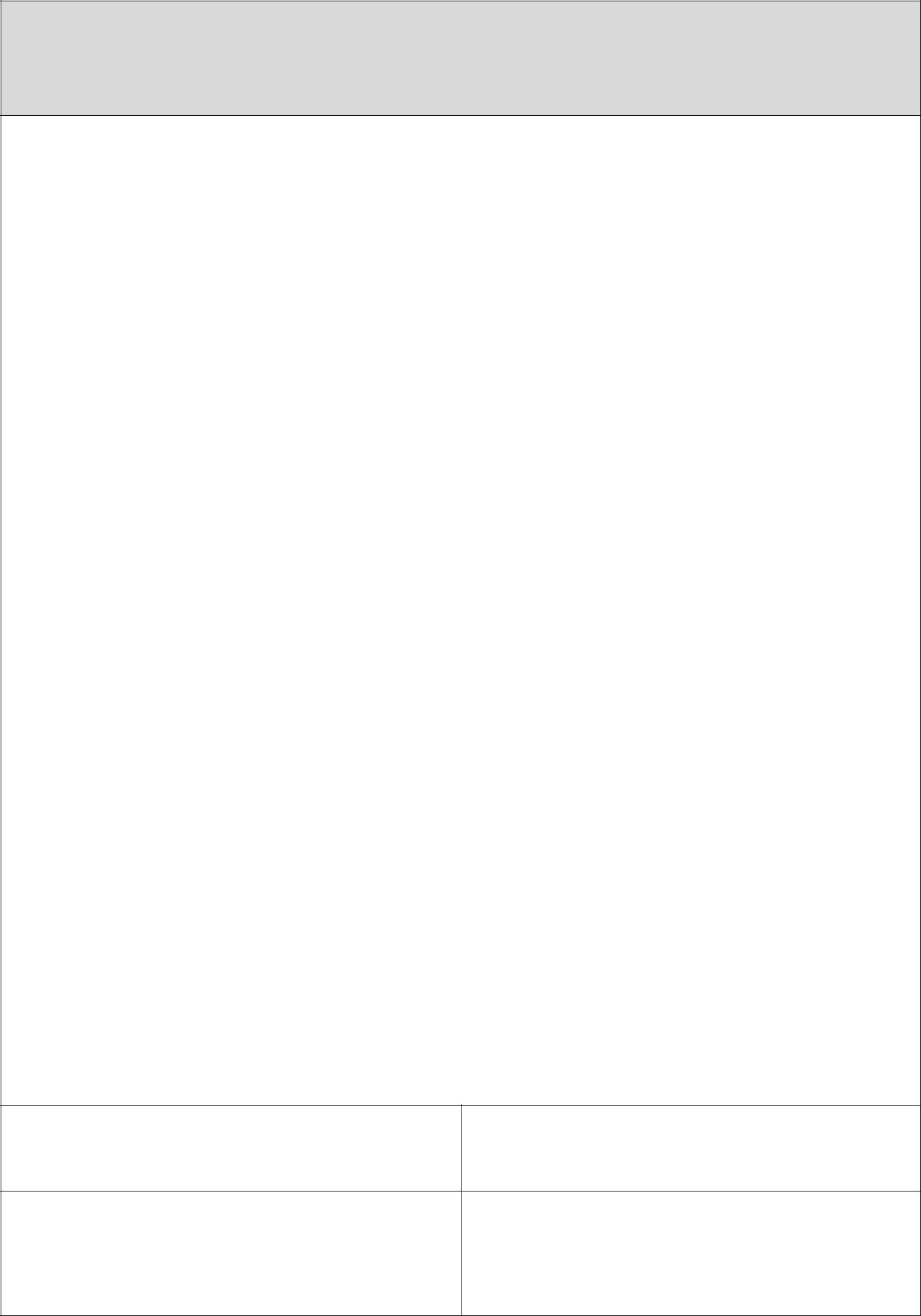 ÓBUDAI EGYETEM………….........…. KARMUNKANAPLÓa 201... év ….. hó ….. nap és 201... év ….. hó ….. napközötti szakmai gyakorlatrólSzakmai gyakorlati hely megnevezése:…………………………………..(székhely: …………………………….….)Készítette: <<név>>…...………. szak ………. félév A szakmai gyakorlat irányítója: Neptunkód:A gyakorlati hely pontos neve, címe, elérhetőségek, honlapA gyakorlati helyen dolgozó kapcsolattartó neve, beosztása, elérhetősége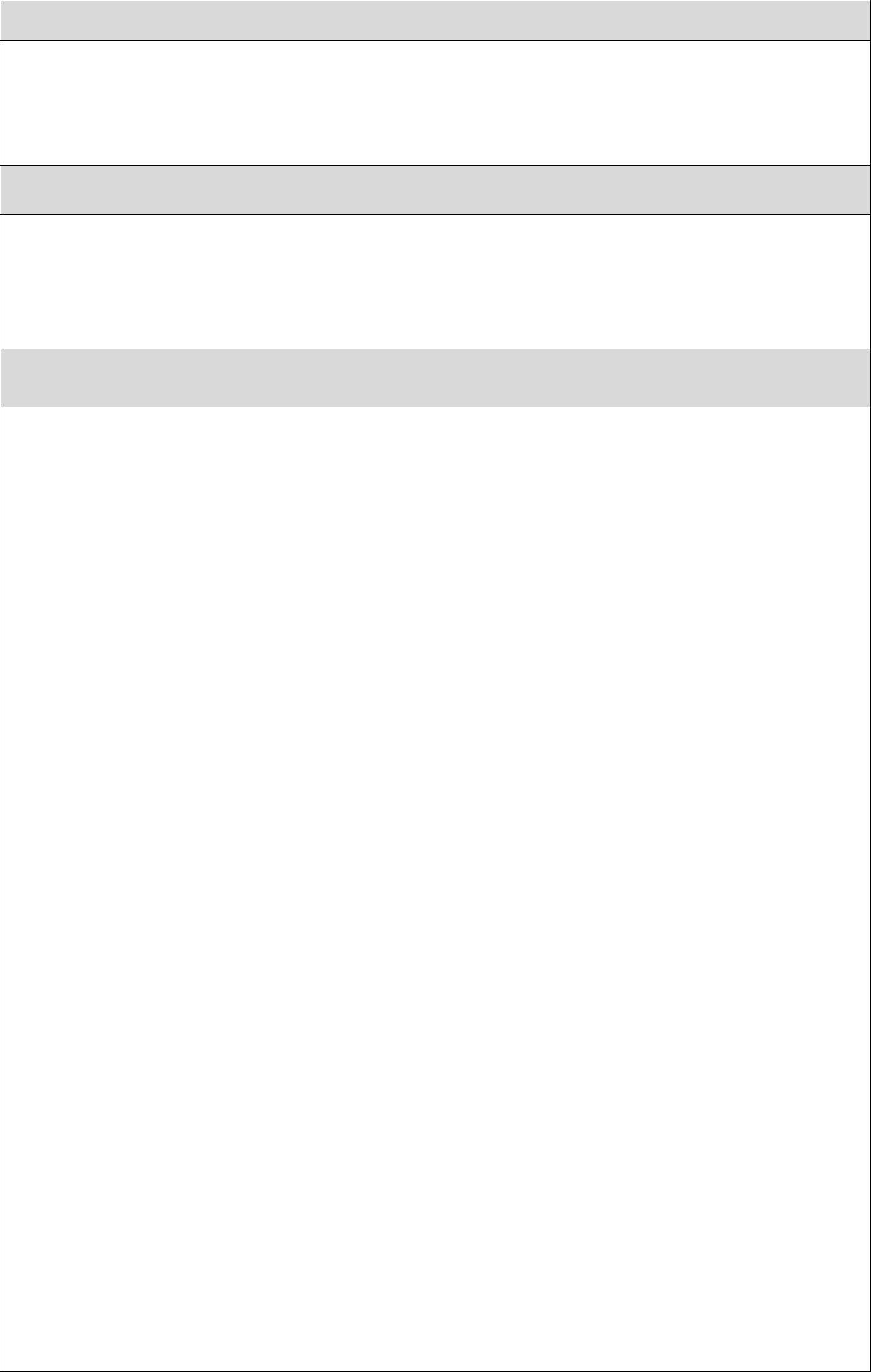 A gyakorlati hely szakmai profilja, története, tevékenysége, filozófiája, stratégiája1./2./3. … heti munka leírása	201…. …. ….-…..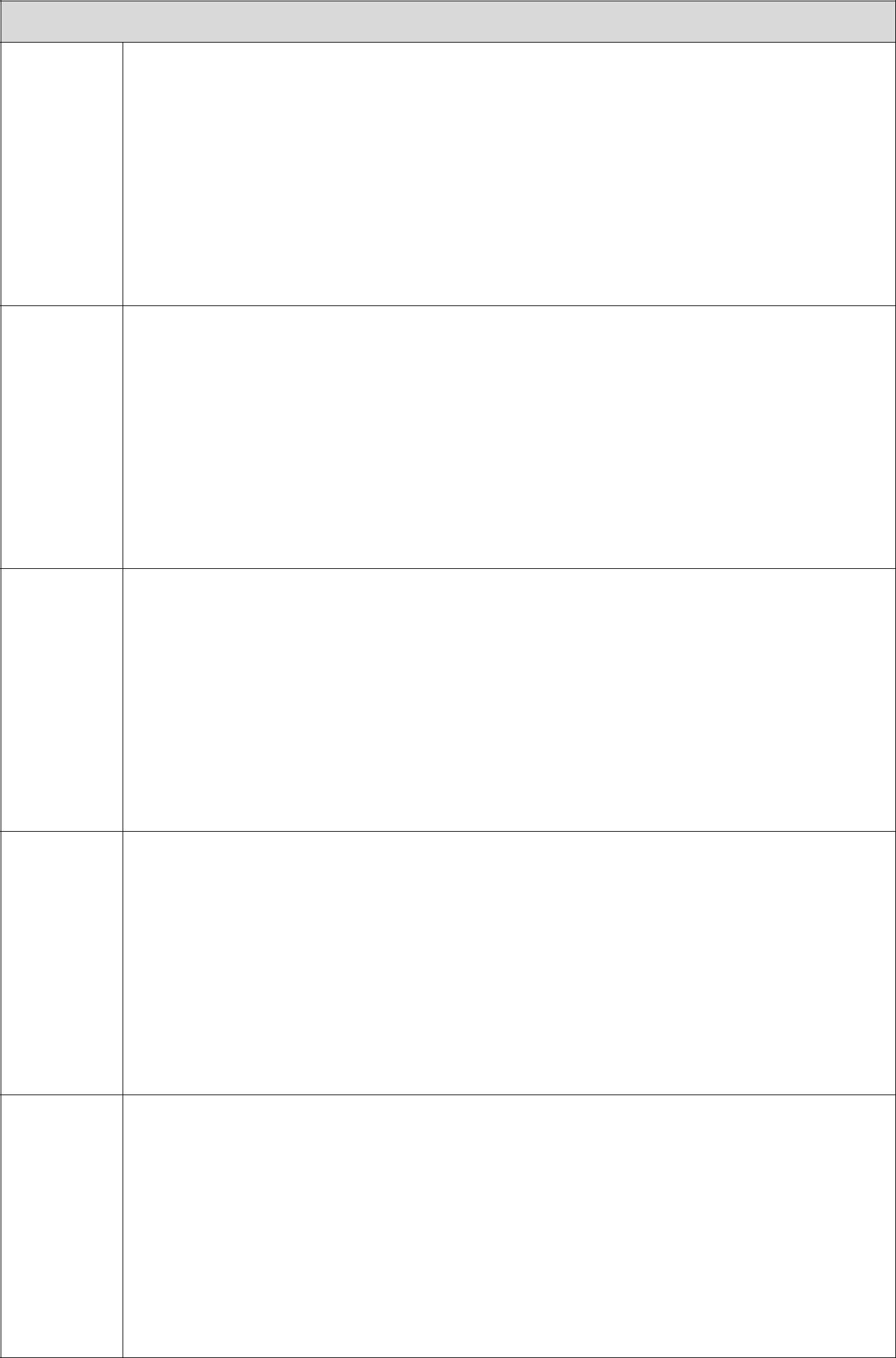 HétfőKeddSzerdaCsütörtökPéntekA hallgató értékelése a szakmai gyakorlatról (önreflexió)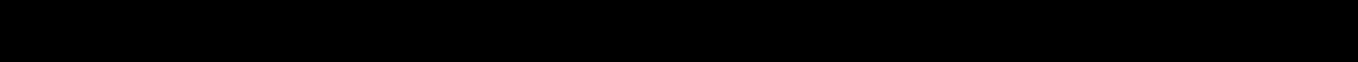 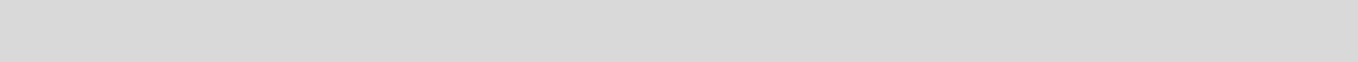 X./5. sz. mellékletSZAKMAI GYAKORLAT ELVÉGZÉSÉRŐLA hallgató adataiA hallgató tevékenységének értékelése…………………………..	………………………………dátum	cégszerű aláírásPH.A teljesítést elfogadom:	………………………………aláírás (ÓE részéről)Székesfehérvár, ………………P H .X./6. sz. mellékletNYILATKOZATSzakmai gyakorlat munkatapasztalat alapján történő kiváltásárólAlulírott: 	Neptun kód: 	mint az Óbudai Egyetem ………………………….. Karának ………………………………. szakos, ……………….. munkarendű hallgatója az alábbiakban úgy nyilatkozom, hogy egybefüggő, legalább …………………. hét időtartamú fennálló, illetve a jelen nyilatkozat keltét megelőző 5 (öt) éven belül fennálltmunkaviszonnyalvállalkozói jogviszonnyalERASMUS szakmai gyakorlattalrendelkezem.A munkaviszony kezdete: 	
A munkaviszony végdátuma (vagy jelenleg is folytatólagos): 	Az igazoló szervezet megnevezése: 	
Az igazolást kibocsátó neve és beosztása: 	
A munkaviszony/vállalkozói jogviszony igazolását, vagy ERASMUS szakmai gyakorlat esetén a Learning Agreement for Traineeships – After Mobility kitöltött nyomtatványt jelen nyilatkozatomhoz mellékletként csatolom.Budapest, 	(év) 	(hónap) 	(nap)Melléklet:egybefüggő, legalább ……. hetes munkaviszony/vállalkozói jogviszony fennállását igazoló okirat  (másolati példány) vagy Learning Agreement for Traineeships – After Mobility kitöltött nyomtatvány (másolati példány)KÁBKreditáviteli BizottságKHÖKKari Hallgatói ÖnkormányzatK-MOOCKárpát-medencei Online Oktatási CentrumKTBKari Tanulmányi BizottságLALearning AgreementMinisztériumEmberi Erőforrások MinisztériumaNftv.A nemzeti felsőoktatásról szóló 2011. évi CCIV. törvényNOINemzetközi Oktatási IrodaOHOktatási HivatalSZMRAz Óbudai Egyetem Szervezeti és működési szabályzata I. kötetAz Óbudai Egyetem Szervezeti és Működési RendjeTKATempus KözalapítványTMPKÓbudai Egyetem Trefort Ágoston Mérnökpedagógiai KözpontTOTanulmányi OsztályToRTranscript of RecordsTVSZAz Óbudai Egyetem Szervezeti és működési szabályzata III. kötetTVSZAz Óbudai Egyetem Hallgatói Követelményrendszerének 1. sz. mellékleteAz Óbudai Egyetem Hallgatói Követelményrendszerének 1. sz. mellékleteAz Óbudai Egyetem Tanulmányi és vizsgaszabályzataVhr.A nemzeti felsőoktatásról szóló 2011. évi CCIV. törvény egyes rendelkezéseinekvégrehajtásáról szóló 87/2015. (IV. 9.) Korm. rendeletTörzskönyvi szám Jele,Kar jeleTörzskönyvi szám Jele,OE azonosítójaKar jeleilletve a sorszámOE azonosítójailletve a sorszámOE azonosítójailletve a sorszámTMPK feladataKari TOKari Intézetek,feladatatanszékek feladata1. Tanári előképzésa BSc képzésben résztvevő hallgatók+tájékoztatása  tanulmányaik 2. félévébenNeptun Irodával(május 10-ig) a tanári előképzés tárgyainakfelvételéről Neptunon keresztül (szabadonválasztható tárgyak terhére 10 kreditértékben elszámolhatóak!)a hallgatók tájékoztatása tanulmányaik 2.+félévében  a  tanári  előképzés  tárgyainakfelvételérőlaz előképzés tárgyainak kiírása a Neptun-+ban2. Felvételi ügyek2. Felvételi ügyek2. Felvételi ügyek2. Felvételi ügyekameghirdetendőmeghirdetendőmeghirdetendőmeghirdetendőképzésekkelképzésekkelképzésekkel++kapcsolatosankapcsolatosankapcsolatosanadatszolgáltatásadatszolgáltatásadatszolgáltatásadatszolgáltatásazOEOktatási FőigazgatóságnakOktatási FőigazgatóságnakOktatási FőigazgatóságnakOktatási FőigazgatóságnakOktatási FőigazgatóságnakOktatási Főigazgatóságnakamérnöktanármérnöktanármérnöktanárképzésreképzésrejelentkezőkjelentkezőkjelentkezők+szakmai végzettségének megfeleltetése aszakmai végzettségének megfeleltetése aszakmai végzettségének megfeleltetése aszakmai végzettségének megfeleltetése aszakmai végzettségének megfeleltetése aszakmai végzettségének megfeleltetése aszakmai végzettségének megfeleltetése aszakmai végzettségének megfeleltetése aszakmai végzettségének megfeleltetése aKari TO-valválasztottválasztottszakterülettel,szakterülettel,szakterülettel,szakterülettel,kreditpótlásokkreditpótlásokkreditpótlásokegyüttműködveelőírása (előzetes kreditelemzési eljárás)előírása (előzetes kreditelemzési eljárás)előírása (előzetes kreditelemzési eljárás)előírása (előzetes kreditelemzési eljárás)előírása (előzetes kreditelemzési eljárás)előírása (előzetes kreditelemzési eljárás)előírása (előzetes kreditelemzési eljárás)előírása (előzetes kreditelemzési eljárás)előírása (előzetes kreditelemzési eljárás)ameghirdetendőmeghirdetendőmeghirdetendőképzésekképzésekképzésekvéglegesvégleges++szövegezésének  megküldése  a  kari  TO-szövegezésének  megküldése  a  kari  TO-szövegezésének  megküldése  a  kari  TO-szövegezésének  megküldése  a  kari  TO-szövegezésének  megküldése  a  kari  TO-szövegezésének  megküldése  a  kari  TO-szövegezésének  megküldése  a  kari  TO-szövegezésének  megküldése  a  kari  TO-szövegezésének  megküldése  a  kari  TO-knakknakfelvételifelvételibeszélgetésbeszélgetésbeszélgetésmegszervezésemegszervezésemegszervezésemegszervezése+(időpontok(időpontokkitűzése,kitűzése,kitűzése,bizottságokbizottságokbizottságokösszeállítása,  mindezekről  a  kari  TO-kösszeállítása,  mindezekről  a  kari  TO-kösszeállítása,  mindezekről  a  kari  TO-kösszeállítása,  mindezekről  a  kari  TO-kösszeállítása,  mindezekről  a  kari  TO-kösszeállítása,  mindezekről  a  kari  TO-kösszeállítása,  mindezekről  a  kari  TO-kösszeállítása,  mindezekről  a  kari  TO-kösszeállítása,  mindezekről  a  kari  TO-kvezetői  és  az  oktatási  dékánhelyettesekvezetői  és  az  oktatási  dékánhelyettesekvezetői  és  az  oktatási  dékánhelyettesekvezetői  és  az  oktatási  dékánhelyettesekvezetői  és  az  oktatási  dékánhelyettesekvezetői  és  az  oktatási  dékánhelyettesekvezetői  és  az  oktatási  dékánhelyettesekvezetői  és  az  oktatási  dékánhelyettesekvezetői  és  az  oktatási  dékánhelyettesekrészéreértesítésküldése;adatlap-részéreértesítésküldése;adatlap-részéreértesítésküldése;adatlap-részéreértesítésküldése;adatlap-részéreértesítésküldése;adatlap-részéreértesítésküldése;adatlap-részéreértesítésküldése;adatlap-részéreértesítésküldése;adatlap-részéreértesítésküldése;adatlap-formanyomtatványok  megküldése  a  TO-formanyomtatványok  megküldése  a  TO-formanyomtatványok  megküldése  a  TO-formanyomtatványok  megküldése  a  TO-formanyomtatványok  megküldése  a  TO-formanyomtatványok  megküldése  a  TO-formanyomtatványok  megküldése  a  TO-formanyomtatványok  megküldése  a  TO-formanyomtatványok  megküldése  a  TO-knak) [csak mérnöktanár-képzés esetén]knak) [csak mérnöktanár-képzés esetén]knak) [csak mérnöktanár-képzés esetén]knak) [csak mérnöktanár-képzés esetén]knak) [csak mérnöktanár-képzés esetén]knak) [csak mérnöktanár-képzés esetén]knak) [csak mérnöktanár-képzés esetén]knak) [csak mérnöktanár-képzés esetén]knak) [csak mérnöktanár-képzés esetén]a   jelentkezők   kigyűjtése   a   „Gólya-a   jelentkezők   kigyűjtése   a   „Gólya-a   jelentkezők   kigyűjtése   a   „Gólya-a   jelentkezők   kigyűjtése   a   „Gólya-a   jelentkezők   kigyűjtése   a   „Gólya-a   jelentkezők   kigyűjtése   a   „Gólya-a   jelentkezők   kigyűjtése   a   „Gólya-a   jelentkezők   kigyűjtése   a   „Gólya-a   jelentkezők   kigyűjtése   a   „Gólya-+programból”   és   a   kitöltött   adatlapokprogramból”   és   a   kitöltött   adatlapokprogramból”   és   a   kitöltött   adatlapokprogramból”   és   a   kitöltött   adatlapokprogramból”   és   a   kitöltött   adatlapokprogramból”   és   a   kitöltött   adatlapokprogramból”   és   a   kitöltött   adatlapokprogramból”   és   a   kitöltött   adatlapokprogramból”   és   a   kitöltött   adatlapokmegküldése   a   TMPK-nak   a   felvételimegküldése   a   TMPK-nak   a   felvételimegküldése   a   TMPK-nak   a   felvételimegküldése   a   TMPK-nak   a   felvételimegküldése   a   TMPK-nak   a   felvételimegküldése   a   TMPK-nak   a   felvételimegküldése   a   TMPK-nak   a   felvételimegküldése   a   TMPK-nak   a   felvételimegküldése   a   TMPK-nak   a   felvételibeszélgetéstbeszélgetéstbeszélgetéstmegelőzőenmegelőzőenmegelőzően[csak[csakmérnöktanár-képzés esetén]mérnöktanár-képzés esetén]mérnöktanár-képzés esetén]mérnöktanár-képzés esetén]mérnöktanár-képzés esetén]mérnöktanár-képzés esetén]a   jelentkezők   kiértesítése   a   felvételia   jelentkezők   kiértesítése   a   felvételia   jelentkezők   kiértesítése   a   felvételia   jelentkezők   kiértesítése   a   felvételia   jelentkezők   kiértesítése   a   felvételia   jelentkezők   kiértesítése   a   felvételia   jelentkezők   kiértesítése   a   felvételia   jelentkezők   kiértesítése   a   felvételia   jelentkezők   kiértesítése   a   felvételi+beszélgetés  időpontjáról,  helyéről  és  abeszélgetés  időpontjáról,  helyéről  és  abeszélgetés  időpontjáról,  helyéről  és  abeszélgetés  időpontjáról,  helyéről  és  abeszélgetés  időpontjáról,  helyéről  és  abeszélgetés  időpontjáról,  helyéről  és  abeszélgetés  időpontjáról,  helyéről  és  abeszélgetés  időpontjáról,  helyéről  és  abeszélgetés  időpontjáról,  helyéről  és  aszükségesszükségesdokumentumokróldokumentumokróldokumentumokróldokumentumokróldokumentumokról(személyi(személyiigazolvány/útlevél,igazolvány/útlevél,igazolvány/útlevél,igazolvány/útlevél,eredetieredetidiplomadiplomav.diplomák,diplomák,leckekönyvleckekönyvleckekönyvv.leckekönyvek,leckekönyvek,leckekönyvek,nyelvvizsganyelvvizsganyelvvizsgabizonyítványok,bizonyítványok,bizonyítványok,bizonyítványok,egyébegyébigazolások);   a   kiértesítéshez   a   levéligazolások);   a   kiértesítéshez   a   levéligazolások);   a   kiértesítéshez   a   levéligazolások);   a   kiértesítéshez   a   levéligazolások);   a   kiértesítéshez   a   levéligazolások);   a   kiértesítéshez   a   levéligazolások);   a   kiértesítéshez   a   levéligazolások);   a   kiértesítéshez   a   levéligazolások);   a   kiértesítéshez   a   levélösszeállítása   [csak   mérnöktanár-képzésösszeállítása   [csak   mérnöktanár-képzésösszeállítása   [csak   mérnöktanár-képzésösszeállítása   [csak   mérnöktanár-képzésösszeállítása   [csak   mérnöktanár-képzésösszeállítása   [csak   mérnöktanár-képzésösszeállítása   [csak   mérnöktanár-képzésösszeállítása   [csak   mérnöktanár-képzésösszeállítása   [csak   mérnöktanár-képzésesetén]esetén]a  felvételi  beszélgetés  lebonyolítása,  aa  felvételi  beszélgetés  lebonyolítása,  aa  felvételi  beszélgetés  lebonyolítása,  aa  felvételi  beszélgetés  lebonyolítása,  aa  felvételi  beszélgetés  lebonyolítása,  aa  felvételi  beszélgetés  lebonyolítása,  aa  felvételi  beszélgetés  lebonyolítása,  aa  felvételi  beszélgetés  lebonyolítása,  aa  felvételi  beszélgetés  lebonyolítása,  a+képzésképzéstípusánaktípusánaktípusánakmegjelölésemegjelölésemegjelöléseajegyzőkönyvekbenjegyzőkönyvekbenjegyzőkönyvekbenjegyzőkönyvekbenésa  jegyzőkönyveka  jegyzőkönyveka  jegyzőkönyveka  jegyzőkönyvekmegküldése  dokumentum-másolatokkal  amegküldése  dokumentum-másolatokkal  amegküldése  dokumentum-másolatokkal  amegküldése  dokumentum-másolatokkal  amegküldése  dokumentum-másolatokkal  amegküldése  dokumentum-másolatokkal  amegküldése  dokumentum-másolatokkal  amegküldése  dokumentum-másolatokkal  amegküldése  dokumentum-másolatokkal  akaroknakkaroknak[csak[csakmérnöktanár-képzésmérnöktanár-képzésmérnöktanár-képzésmérnöktanár-képzésmérnöktanár-képzésesetén]esetén]a    pontszámok    felvitele    a    „Gólya-a    pontszámok    felvitele    a    „Gólya-a    pontszámok    felvitele    a    „Gólya-a    pontszámok    felvitele    a    „Gólya-a    pontszámok    felvitele    a    „Gólya-a    pontszámok    felvitele    a    „Gólya-a    pontszámok    felvitele    a    „Gólya-a    pontszámok    felvitele    a    „Gólya-a    pontszámok    felvitele    a    „Gólya-+programba”   [csak   mérnöktanár-képzésprogramba”   [csak   mérnöktanár-képzésprogramba”   [csak   mérnöktanár-képzésprogramba”   [csak   mérnöktanár-képzésprogramba”   [csak   mérnöktanár-képzésprogramba”   [csak   mérnöktanár-képzésprogramba”   [csak   mérnöktanár-képzésprogramba”   [csak   mérnöktanár-képzésprogramba”   [csak   mérnöktanár-képzésesetén]esetén]műszaki  szakoktatói  szakon  a  szakmaiműszaki  szakoktatói  szakon  a  szakmaiműszaki  szakoktatói  szakon  a  szakmaiműszaki  szakoktatói  szakon  a  szakmaiműszaki  szakoktatói  szakon  a  szakmaiműszaki  szakoktatói  szakon  a  szakmaiműszaki  szakoktatói  szakon  a  szakmaiműszaki  szakoktatói  szakon  a  szakmaiműszaki  szakoktatói  szakon  a  szakmai++előképzettség elfogadásának elbírálásaelőképzettség elfogadásának elbírálásaelőképzettség elfogadásának elbírálásaelőképzettség elfogadásának elbírálásaelőképzettség elfogadásának elbírálásaelőképzettség elfogadásának elbírálásaelőképzettség elfogadásának elbírálásaelőképzettség elfogadásának elbírálása3. A képzés kurzusai3. A képzés kurzusai3. A képzés kurzusai3. A képzés kurzusaia  mérnöktanári  és  műszaki  szakoktatóia  mérnöktanári  és  műszaki  szakoktatóia  mérnöktanári  és  műszaki  szakoktatóia  mérnöktanári  és  műszaki  szakoktatóia  mérnöktanári  és  műszaki  szakoktatóia  mérnöktanári  és  műszaki  szakoktatóia  mérnöktanári  és  műszaki  szakoktatói+tantervek pedagógiai tantárgyak felvitele atantervek pedagógiai tantárgyak felvitele atantervek pedagógiai tantárgyak felvitele atantervek pedagógiai tantárgyak felvitele atantervek pedagógiai tantárgyak felvitele atantervek pedagógiai tantárgyak felvitele atantervek pedagógiai tantárgyak felvitele aNeptunbaNeptunbaa  mérnöktanári  és  műszaki  szakoktatóia  mérnöktanári  és  műszaki  szakoktatóia  mérnöktanári  és  műszaki  szakoktatóia  mérnöktanári  és  műszaki  szakoktatóia  mérnöktanári  és  műszaki  szakoktatóia  mérnöktanári  és  műszaki  szakoktatóia  mérnöktanári  és  műszaki  szakoktatóiKari NeptuntantervekfelviteleéskezeléseatantervekfelviteleéskezeléseatantervekfelviteleéskezeléseatantervekfelviteleéskezeléseatantervekfelviteleéskezeléseatantervekfelviteleéskezeléseatantervekfelviteleéskezelésearendszergazdaNeptunbanNeptunbanaműszaki   tantárgyakbanműszaki   tantárgyakbanműszaki   tantárgyakbanműszaki   tantárgyakbanbekövetkezőbekövetkezőIntézeti Neptunváltozások jelzése a TMPK-nak a honlaponváltozások jelzése a TMPK-nak a honlaponváltozások jelzése a TMPK-nak a honlaponváltozások jelzése a TMPK-nak a honlaponváltozások jelzése a TMPK-nak a honlaponváltozások jelzése a TMPK-nak a honlaponváltozások jelzése a TMPK-nak a honlaponadminisztrátorvaló naprakész tájékoztatás érdekébenvaló naprakész tájékoztatás érdekébenvaló naprakész tájékoztatás érdekébenvaló naprakész tájékoztatás érdekébenvaló naprakész tájékoztatás érdekébenvaló naprakész tájékoztatás érdekébenvaló naprakész tájékoztatás érdekébena tantervi változások jelzése a Kari Neptuna tantervi változások jelzése a Kari Neptuna tantervi változások jelzése a Kari Neptuna tantervi változások jelzése a Kari Neptuna tantervi változások jelzése a Kari Neptuna tantervi változások jelzése a Kari Neptuna tantervi változások jelzése a Kari Neptun+rendszergazdánakrendszergazdánakrendszergazdánakpedagógiaipedagógiaikurzusokkurzusokkiírásakiírása(levelező+tagozaton pénteki napokra)tagozaton pénteki napokra)tagozaton pénteki napokra)tagozaton pénteki napokra)tagozaton pénteki napokra)szakmai   kurzusok   kiírása   a   TMPK-sszakmai   kurzusok   kiírása   a   TMPK-sszakmai   kurzusok   kiírása   a   TMPK-sszakmai   kurzusok   kiírása   a   TMPK-sszakmai   kurzusok   kiírása   a   TMPK-sszakmai   kurzusok   kiírása   a   TMPK-sszakmai   kurzusok   kiírása   a   TMPK-s+útmutatóútmutatóalapján(levelező(levelezőtagozatonlehetőség szerint szombati napokra, illetvelehetőség szerint szombati napokra, illetvelehetőség szerint szombati napokra, illetvelehetőség szerint szombati napokra, illetvelehetőség szerint szombati napokra, illetvelehetőség szerint szombati napokra, illetvelehetőség szerint szombati napokra, illetvea TMPK-val a félévi oktatás tervezésekora TMPK-val a félévi oktatás tervezésekora TMPK-val a félévi oktatás tervezésekora TMPK-val a félévi oktatás tervezésekora TMPK-val a félévi oktatás tervezésekora TMPK-val a félévi oktatás tervezésekora TMPK-val a félévi oktatás tervezésekoregyeztetett időpontokban)egyeztetett időpontokban)egyeztetett időpontokban)egyeztetett időpontokban)egyeztetett időpontokban)a pedagógiai jellegű tárgyak órarendjéneka pedagógiai jellegű tárgyak órarendjéneka pedagógiai jellegű tárgyak órarendjéneka pedagógiai jellegű tárgyak órarendjéneka pedagógiai jellegű tárgyak órarendjéneka pedagógiai jellegű tárgyak órarendjéneka pedagógiai jellegű tárgyak órarendjének+ésterembeosztásánakterembeosztásánakterembeosztásánakelkészítése   éselkészítése   éselkészítése   ésfelvitele a Neptunbafelvitele a Neptunbafelvitele a Neptunbaa   szakmai   tárgyak   órarendjének   ésa   szakmai   tárgyak   órarendjének   ésa   szakmai   tárgyak   órarendjének   ésa   szakmai   tárgyak   órarendjének   ésa   szakmai   tárgyak   órarendjének   ésa   szakmai   tárgyak   órarendjének   ésa   szakmai   tárgyak   órarendjének   és+terembeosztásának elkészítése és felviteleterembeosztásának elkészítése és felviteleterembeosztásának elkészítése és felviteleterembeosztásának elkészítése és felviteleterembeosztásának elkészítése és felviteleterembeosztásának elkészítése és felviteleterembeosztásának elkészítése és felvitelea Neptunbaa Neptunbaa Neptunbaa pedagógiai tárgyak órarendjének felvitelea pedagógiai tárgyak órarendjének felvitelea pedagógiai tárgyak órarendjének felvitelea pedagógiai tárgyak órarendjének felvitelea pedagógiai tárgyak órarendjének felvitelea pedagógiai tárgyak órarendjének felvitelea pedagógiai tárgyak órarendjének felvitele+a www.tmpk.uni-obuda.hu-raa www.tmpk.uni-obuda.hu-raa www.tmpk.uni-obuda.hu-raa www.tmpk.uni-obuda.hu-raa www.tmpk.uni-obuda.hu-ra4. Beiratkozás és tájékoztatás4. Beiratkozás és tájékoztatás4. Beiratkozás és tájékoztatás4. Beiratkozás és tájékoztatás4. Beiratkozás és tájékoztatás4. Beiratkozás és tájékoztatása  jelentkezők  kiértesítése  a  beiratkozása  jelentkezők  kiértesítése  a  beiratkozása  jelentkezők  kiértesítése  a  beiratkozása  jelentkezők  kiértesítése  a  beiratkozása  jelentkezők  kiértesítése  a  beiratkozása  jelentkezők  kiértesítése  a  beiratkozása  jelentkezők  kiértesítése  a  beiratkozás+időpontjáról  és  helyéről,  valamint  arról,időpontjáról  és  helyéről,  valamint  arról,időpontjáról  és  helyéről,  valamint  arról,időpontjáról  és  helyéről,  valamint  arról,időpontjáról  és  helyéről,  valamint  arról,időpontjáról  és  helyéről,  valamint  arról,időpontjáról  és  helyéről,  valamint  arról,hogy a választható pedagógiai tantárgyakhogy a választható pedagógiai tantárgyakhogy a választható pedagógiai tantárgyakhogy a választható pedagógiai tantárgyakhogy a választható pedagógiai tantárgyakhogy a választható pedagógiai tantárgyakhogy a választható pedagógiai tantárgyakköre és leírása a www.tmpk.uni-obuda.hu,köre és leírása a www.tmpk.uni-obuda.hu,köre és leírása a www.tmpk.uni-obuda.hu,köre és leírása a www.tmpk.uni-obuda.hu,köre és leírása a www.tmpk.uni-obuda.hu,köre és leírása a www.tmpk.uni-obuda.hu,köre és leírása a www.tmpk.uni-obuda.hu,míg a szakmai tárgyak köre az adott karimíg a szakmai tárgyak köre az adott karimíg a szakmai tárgyak köre az adott karimíg a szakmai tárgyak köre az adott karimíg a szakmai tárgyak köre az adott karimíg a szakmai tárgyak köre az adott karimíg a szakmai tárgyak köre az adott karihonlapon találhatóhonlapon találhatóhonlapon találhatóa hallgatók tájékoztatása beiratkozáskor aa hallgatók tájékoztatása beiratkozáskor aa hallgatók tájékoztatása beiratkozáskor aa hallgatók tájékoztatása beiratkozáskor aa hallgatók tájékoztatása beiratkozáskor aa hallgatók tájékoztatása beiratkozáskor aa hallgatók tájékoztatása beiratkozáskor a++TMPK-valTMPK-valegyeztetettegyeztetettegyeztetettidőpontban:időpontban:tanulmányitanulmányiügyek,NEPTUNNEPTUNNEPTUNkezelése,tandíjak fizetési módja, TVSZtandíjak fizetési módja, TVSZtandíjak fizetési módja, TVSZtandíjak fizetési módja, TVSZtandíjak fizetési módja, TVSZa hallgatók tájékoztatása beiratkozáskor –a hallgatók tájékoztatása beiratkozáskor –a hallgatók tájékoztatása beiratkozáskor –a hallgatók tájékoztatása beiratkozáskor –a hallgatók tájékoztatása beiratkozáskor –a hallgatók tájékoztatása beiratkozáskor –a hallgatók tájékoztatása beiratkozáskor –+oktatásioktatásiügyek,tanterv,tanterv,pedagógiaitantárgyak, választható pedagógiai tárgyaktantárgyak, választható pedagógiai tárgyaktantárgyak, választható pedagógiai tárgyaktantárgyak, választható pedagógiai tárgyaktantárgyak, választható pedagógiai tárgyaktantárgyak, választható pedagógiai tárgyaktantárgyak, választható pedagógiai tárgyak5. Tanulmányi ügyek5. Tanulmányi ügyek5. Tanulmányi ügyek5. Tanulmányi ügyek5. Tanulmányi ügyekkreditátviteli kérelmek gyűjtése. A szakmaikreditátviteli kérelmek gyűjtése. A szakmaikreditátviteli kérelmek gyűjtése. A szakmaikreditátviteli kérelmek gyűjtése. A szakmaikreditátviteli kérelmek gyűjtése. A szakmaikreditátviteli kérelmek gyűjtése. A szakmaikreditátviteli kérelmek gyűjtése. A szakmai+tantárgyakratantárgyakratantárgyakravonatkozóvonatkozóvonatkozókérelmekmegküldése a Kari TO-knak.megküldése a Kari TO-knak.megküldése a Kari TO-knak.megküldése a Kari TO-knak.megküldése a Kari TO-knak.megküldése a Kari TO-knak.hallgatóihallgatóikérelmekkérelmekgyűjtése,gyűjtése,illetékesség+megállapítása.  A  kari  döntéseket  igénylőmegállapítása.  A  kari  döntéseket  igénylőmegállapítása.  A  kari  döntéseket  igénylőmegállapítása.  A  kari  döntéseket  igénylőmegállapítása.  A  kari  döntéseket  igénylőmegállapítása.  A  kari  döntéseket  igénylőmegállapítása.  A  kari  döntéseket  igénylőkérvények  továbbítása  a  Kari  TO-knak,kérvények  továbbítása  a  Kari  TO-knak,kérvények  továbbítása  a  Kari  TO-knak,kérvények  továbbítása  a  Kari  TO-knak,kérvények  továbbítása  a  Kari  TO-knak,kérvények  továbbítása  a  Kari  TO-knak,kérvények  továbbítása  a  Kari  TO-knak,TMPKTMPKilletékességűilletékességűilletékességűkérvényekelbíráltatása, döntések megküldése a TO-elbíráltatása, döntések megküldése a TO-elbíráltatása, döntések megküldése a TO-elbíráltatása, döntések megküldése a TO-elbíráltatása, döntések megküldése a TO-elbíráltatása, döntések megküldése a TO-elbíráltatása, döntések megküldése a TO-knakknakakésedelmikésedelmiköltségekköltségekkiírásaakiírásaa+Neptunban,Neptunban,Neptunban,egyéb   kérelmek   elbírálása   (pl.   tandíjegyéb   kérelmek   elbírálása   (pl.   tandíjegyéb   kérelmek   elbírálása   (pl.   tandíjegyéb   kérelmek   elbírálása   (pl.   tandíjegyéb   kérelmek   elbírálása   (pl.   tandíjegyéb   kérelmek   elbírálása   (pl.   tandíjegyéb   kérelmek   elbírálása   (pl.   tandíj+részletfizetés   stb.),   TO-k   értesítése   arészletfizetés   stb.),   TO-k   értesítése   arészletfizetés   stb.),   TO-k   értesítése   arészletfizetés   stb.),   TO-k   értesítése   arészletfizetés   stb.),   TO-k   értesítése   arészletfizetés   stb.),   TO-k   értesítése   arészletfizetés   stb.),   TO-k   értesítése   adöntésrőldöntésrőlakérelmekügyébenadöntésekakérelmekügyébenadöntésekakérelmekügyébenadöntésekakérelmekügyébenadöntésekakérelmekügyébenadöntésekakérelmekügyébenadöntésekakérelmekügyébenadöntések+felvezetése a Neptunbafelvezetése a Neptunbafelvezetése a Neptunbafelvezetése a Neptunbafelvezetése a Neptunbatandíj megállapítása a kreditek alapjántandíj megállapítása a kreditek alapjántandíj megállapítása a kreditek alapjántandíj megállapítása a kreditek alapjántandíj megállapítása a kreditek alapjántandíj megállapítása a kreditek alapjántandíj megállapítása a kreditek alapján+pedagógiai  tárgyak  gondozása  az  OEpedagógiai  tárgyak  gondozása  az  OEpedagógiai  tárgyak  gondozása  az  OEpedagógiai  tárgyak  gondozása  az  OEpedagógiai  tárgyak  gondozása  az  OEpedagógiai  tárgyak  gondozása  az  OEpedagógiai  tárgyak  gondozása  az  OE+szabályzatai alapjánszabályzatai alapjánszabályzatai alapjánszabályzatai alapjánszakmai   tárgyak   gondozása   az   OEszakmai   tárgyak   gondozása   az   OEszakmai   tárgyak   gondozása   az   OEszakmai   tárgyak   gondozása   az   OEszakmai   tárgyak   gondozása   az   OEszakmai   tárgyak   gondozása   az   OEszakmai   tárgyak   gondozása   az   OE+szabályzatai alapjánszabályzatai alapjánszabályzatai alapjánszabályzatai alapjánapedagógiaipedagógiaitantárgyitantárgyikövetelményekkövetelmények+közzététele az OE, ill. a TMPK szabályzataiközzététele az OE, ill. a TMPK szabályzataiközzététele az OE, ill. a TMPK szabályzataiközzététele az OE, ill. a TMPK szabályzataiközzététele az OE, ill. a TMPK szabályzataiközzététele az OE, ill. a TMPK szabályzataiközzététele az OE, ill. a TMPK szabályzataialapjánalapjánaszakmaiszakmaitantárgyitantárgyikövetelményekkövetelmények+közzététele az OE, ill. a kari szabályzatokközzététele az OE, ill. a kari szabályzatokközzététele az OE, ill. a kari szabályzatokközzététele az OE, ill. a kari szabályzatokközzététele az OE, ill. a kari szabályzatokközzététele az OE, ill. a kari szabályzatokközzététele az OE, ill. a kari szabályzatokalapjánalapján6. Félévzárás6. Félévzárás6. Félévzárásvizsgaidőpontok  kiírása  a  Neptunban  –vizsgaidőpontok  kiírása  a  Neptunban  –vizsgaidőpontok  kiírása  a  Neptunban  –vizsgaidőpontok  kiírása  a  Neptunban  –vizsgaidőpontok  kiírása  a  Neptunban  –vizsgaidőpontok  kiírása  a  Neptunban  –vizsgaidőpontok  kiírása  a  Neptunban  –+pedagógiai tárgyakpedagógiai tárgyakpedagógiai tárgyakpedagógiai tárgyakvizsgaidőpontok  kiírása  a  Neptunban  –vizsgaidőpontok  kiírása  a  Neptunban  –vizsgaidőpontok  kiírása  a  Neptunban  –vizsgaidőpontok  kiírása  a  Neptunban  –vizsgaidőpontok  kiírása  a  Neptunban  –vizsgaidőpontok  kiírása  a  Neptunban  –vizsgaidőpontok  kiírása  a  Neptunban  –+szakmai tárgyakszakmai tárgyakszakmai tárgyakátlagszámítás, félévzárás a Neptunbanátlagszámítás, félévzárás a Neptunbanátlagszámítás, félévzárás a Neptunbanátlagszámítás, félévzárás a Neptunbanátlagszámítás, félévzárás a Neptunbanátlagszámítás, félévzárás a Neptunbanátlagszámítás, félévzárás a Neptunban+a tandíjbefizetés ellenőrzése, a hátralékosa tandíjbefizetés ellenőrzése, a hátralékosa tandíjbefizetés ellenőrzése, a hátralékosa tandíjbefizetés ellenőrzése, a hátralékosa tandíjbefizetés ellenőrzése, a hátralékosa tandíjbefizetés ellenőrzése, a hátralékosa tandíjbefizetés ellenőrzése, a hátralékos+hallgatók értesítése a Neptunon keresztül,hallgatók értesítése a Neptunon keresztül,hallgatók értesítése a Neptunon keresztül,hallgatók értesítése a Neptunon keresztül,hallgatók értesítése a Neptunon keresztül,hallgatók értesítése a Neptunon keresztül,hallgatók értesítése a Neptunon keresztül,ill. letiltásaill. letiltásaill. letiltásaaláírások,aláírások,félévközifélévközijegyek,jegyek,vizsgalapok+irattározása – pedagógiai tárgyakirattározása – pedagógiai tárgyakirattározása – pedagógiai tárgyakirattározása – pedagógiai tárgyakirattározása – pedagógiai tárgyakirattározása – pedagógiai tárgyakirattározása – pedagógiai tárgyakaláírások,aláírások,félévközifélévközijegyek,jegyek,vizsgalapok+irattározása – szakmai tárgyakirattározása – szakmai tárgyakirattározása – szakmai tárgyakirattározása – szakmai tárgyakirattározása – szakmai tárgyakirattározása – szakmai tárgyak7. Záróvizsga7. Záróvizsgaazösszefüggőösszefüggőnevelési-oktatásinevelési-oktatásinevelési-oktatási+gyakorlattalgyakorlattalkapcsolatoskapcsolatosvalamennyivalamennyiügyintézésügyintézésszakdolgozatokkal kapcsolatos valamennyiszakdolgozatokkal kapcsolatos valamennyiszakdolgozatokkal kapcsolatos valamennyiszakdolgozatokkal kapcsolatos valamennyiszakdolgozatokkal kapcsolatos valamennyiszakdolgozatokkal kapcsolatos valamennyi+ügyintézésügyintézésa szakdolgozat témák felvitele a Neptunbaa szakdolgozat témák felvitele a Neptunbaa szakdolgozat témák felvitele a Neptunbaa szakdolgozat témák felvitele a Neptunbaa szakdolgozat témák felvitele a Neptunbaa szakdolgozat témák felvitele a Neptunba+a hallgatók jelentkeztetése a záróvizsgára,a hallgatók jelentkeztetése a záróvizsgára,a hallgatók jelentkeztetése a záróvizsgára,a hallgatók jelentkeztetése a záróvizsgára,a hallgatók jelentkeztetése a záróvizsgára,a hallgatók jelentkeztetése a záróvizsgára,+a hallgatók és a Kari TO-k tájékoztatása aa hallgatók és a Kari TO-k tájékoztatása aa hallgatók és a Kari TO-k tájékoztatása aa hallgatók és a Kari TO-k tájékoztatása aa hallgatók és a Kari TO-k tájékoztatása aa hallgatók és a Kari TO-k tájékoztatása azáróvizsga időpontjáról és helyérőlzáróvizsga időpontjáról és helyérőlzáróvizsga időpontjáról és helyérőlzáróvizsga időpontjáról és helyérőlzáróvizsga időpontjáról és helyérőla hallgatók nyilvántartásának előkészítésea hallgatók nyilvántartásának előkészítésea hallgatók nyilvántartásának előkészítésea hallgatók nyilvántartásának előkészítésea hallgatók nyilvántartásának előkészítésea hallgatók nyilvántartásának előkészítése+(Excel   táblázatban),   majd   átadása   a(Excel   táblázatban),   majd   átadása   a(Excel   táblázatban),   majd   átadása   a(Excel   táblázatban),   majd   átadása   a(Excel   táblázatban),   majd   átadása   a(Excel   táblázatban),   majd   átadása   aTanulmányi OsztályoknakTanulmányi OsztályoknakTanulmányi Osztályoknaka  leckekönyvek,  az  oklevél  törzslapok,  aa  leckekönyvek,  az  oklevél  törzslapok,  aa  leckekönyvek,  az  oklevél  törzslapok,  aa  leckekönyvek,  az  oklevél  törzslapok,  aa  leckekönyvek,  az  oklevél  törzslapok,  aa  leckekönyvek,  az  oklevél  törzslapok,  a+jegyzőkönyvekjegyzőkönyvekelőkészítése,előkészítése,előkészítése,majdmegküldése a TMPK-nakmegküldése a TMPK-nakmegküldése a TMPK-nakaz  összesítő  lap  előkészítése  hallgatóiaz  összesítő  lap  előkészítése  hallgatóiaz  összesítő  lap  előkészítése  hallgatóiaz  összesítő  lap  előkészítése  hallgatóiaz  összesítő  lap  előkészítése  hallgatóiaz  összesítő  lap  előkészítése  hallgatói+Neptun kóddalNeptun kóddala  záróvizsga  beosztások  elkészítése,  aa  záróvizsga  beosztások  elkészítése,  aa  záróvizsga  beosztások  elkészítése,  aa  záróvizsga  beosztások  elkészítése,  aa  záróvizsga  beosztások  elkészítése,  aa  záróvizsga  beosztások  elkészítése,  a+bizottságok összeállításabizottságok összeállításabizottságok összeállításaHallgató bankszámlájaHallgató bankszámlájaBankGyűjtőszámlaEgyéniEgyénigyűjtőszámlagyűjtőszámlaEgyéniEgyénigyűjtőszámlagyűjtőszámlaNeptunNeptunNeptun gyűjtőszámlaNeptun gyűjtőszámlaNeptunNeptunegyéniegyénigyűjtőszámlagyűjtőszámlaNeptunNeptunegyéniegyénigyűjtőszámlagyűjtőszámla1. félév szorgalmi időszak:14 hét1. félév szorgalmi időszak:14 hét1. félév szorgalmi időszak:14 hét1. félév szorgalmi időszak:14 hét1. félév szorgalmi időszak:14 hét1. félév szorgalmi időszak:14 hét1. félév szorgalmi időszak:14 hét1. félév gyakorlati időszak:8 hétMegjegyzés:közben vizsgák1. félév gyakorlati időszak:8 hétMegjegyzés:közben vizsgák1. félév gyakorlati időszak:8 hétMegjegyzés:közben vizsgák1. félév gyakorlati időszak:8 hétMegjegyzés:közben vizsgák2. félév szorgalmi időszak:14 hét2. félév szorgalmi időszak:14 hét2. félév szorgalmi időszak:14 hét2. félév szorgalmi időszak:14 hét2. félév szorgalmi időszak:14 hét2. félév szorgalmi időszak:14 hét2. félév szorgalmi időszak:14 hét2. félév gyakorlati időszak:16 hétMegjegyzés: közben vizsgaidőszak, min. 20 nap szabadság összesen a teljes 8+16 hét gyakorlati időszak alatt2. félév gyakorlati időszak:16 hétMegjegyzés: közben vizsgaidőszak, min. 20 nap szabadság összesen a teljes 8+16 hét gyakorlati időszak alatt2. félév gyakorlati időszak:16 hétMegjegyzés: közben vizsgaidőszak, min. 20 nap szabadság összesen a teljes 8+16 hét gyakorlati időszak alatt2. félév gyakorlati időszak:16 hétMegjegyzés: közben vizsgaidőszak, min. 20 nap szabadság összesen a teljes 8+16 hét gyakorlati időszak alatt2. félév gyakorlati időszak:16 hétMegjegyzés: közben vizsgaidőszak, min. 20 nap szabadság összesen a teljes 8+16 hét gyakorlati időszak alatt2. félév gyakorlati időszak:16 hétMegjegyzés: közben vizsgaidőszak, min. 20 nap szabadság összesen a teljes 8+16 hét gyakorlati időszak alatt2. félév gyakorlati időszak:16 hétMegjegyzés: közben vizsgaidőszak, min. 20 nap szabadság összesen a teljes 8+16 hét gyakorlati időszak alatt2. félév gyakorlati időszak:16 hétMegjegyzés: közben vizsgaidőszak, min. 20 nap szabadság összesen a teljes 8+16 hét gyakorlati időszak alatt2. félév gyakorlati időszak:16 hétMegjegyzés: közben vizsgaidőszak, min. 20 nap szabadság összesen a teljes 8+16 hét gyakorlati időszak alatt2. félév gyakorlati időszak:16 hétMegjegyzés: közben vizsgaidőszak, min. 20 nap szabadság összesen a teljes 8+16 hét gyakorlati időszak alatt2. félév gyakorlati időszak:16 hétMegjegyzés: közben vizsgaidőszak, min. 20 nap szabadság összesen a teljes 8+16 hét gyakorlati időszak alatt2. félév gyakorlati időszak:16 hétMegjegyzés: közben vizsgaidőszak, min. 20 nap szabadság összesen a teljes 8+16 hét gyakorlati időszak alattProf. Dr. Habil. Kovács Levente s.k.rektorOrmándi Gabriella s.k.kancellárIgazolom, hogy........................................................ hallgató, aki ........ év ..........hó ........ napján...................................ország ………………………... településén ..................................................néven született, a(z) …………………………………………………………. nevű felsőoktatásinéven született, a(z) …………………………………………………………. nevű felsőoktatásinéven született, a(z) …………………………………………………………. nevű felsőoktatásiintézmény .............................................................................(szak, szakirány neve) felsőoktatási(szak, szakirány neve) felsőoktatásia alapján engedélyezze átvételemet az Óbudai Egyetem ..................a alapján engedélyezze átvételemet az Óbudai Egyetem ..................a alapján engedélyezze átvételemet az Óbudai Egyetem ..................Kar.......................................................szak............................. munkarendű, ................................... finanszírozási............................. munkarendű, ................................... finanszírozásiformájú képzésére a .......................tanév................. félévétől.Kérem   a   csatolt   akkreditációs   kérelmemSZEMÉLYES ADATOKSZEMÉLYES ADATOKA kérelmező neve:Születési neve:Anyja neve:Születési helye és ideje:Értesítési címe:Telefonszáma:Elektronikus levélcíme:Oktatási azonosító jele:JELENLEGI KÉPZÉSI ADATOKJELENLEGI KÉPZÉSI ADATOKFelsőoktatási intézmény neve:Képzés neve:Képzés szintje:Képzés nyelve:Képzés munkarendje:Teljesített kreditek száma:intézményében/ intézményeiben,a(z) ......nevű felsőoktatási intézményben/intézményekben folytatta. Ajogutódlásra/ névváltozásra...........került sor.”került sor.”„Ezt az oklevelet a(z) ...számú törzslap alapján, a ....számú törzslap alapján, a ....év ....hó ...napján, ... oklevél sorszámon és .....formanyomtatvány számon a(z) ...formanyomtatvány számon a(z) ...nevű jogelőd/nevetváltoztatottváltoztatottfelsőoktatási intézmény által kiállítottoklevél egyidejű visszavonásával állítottam ki.”oklevél egyidejű visszavonásával állítottam ki.”oklevél egyidejű visszavonásával állítottam ki.”Szak magyar nyelvű megnevezése Szak angol nyelvű megnevezéseJogszabály, megjegyzésgazdálkodási és menedzsment Business Administration and Management18/2016. (VIII.5.) EMMI. rendeletkereskedelem és marketing Commerce and Marketing18/2016. (VIII.5.) EMMI. rendeletmérnökinformatikus Information Technology
Engineer 18/2016. (VIII.5.) EMMI. rendeletműszaki Engineer Assistant 18/2016. (VIII.5.) EMMI. rendeletSzak magyar nyelvű megnevezéseSzak angol nyelvű megnevezéseJogszabály, megjegyzésföldmérő és földrendező mérnöki Land Surveying and Land Management Engineering 18/2016. (VIII.5.) EMMI. rendeletgépészmérnöki Mechanical Engineering18/2016. (VIII.5.) EMMI. rendelethad- és biztonságtechnikai mérnöki Military and Safety Engineering15/2006. (IV. 3.) OM rendelet2017. szeptember 1-je előtt beiratkozott hallgatókbiztonságtechnikai mérnöki Safety Engineering 18/2016. (VIII.5.) EMMI. rendelet2017. szeptember 1-től beiratkozott hallgatókmechatronikai mérnökiMechatronics Engineering 15/2006. (VIII.5.) EMMI. rendelet 2017. szeptember 1-je előtt beiratkozott hallgatókmechatronikai mérnökiMechatronical Engineering18/2016. (VIII.5.) EMMI. rendelet 2017. szeptember 1-től beiratkozott hallgatókműszaki szakoktató Vocational Technical Instruction 18/2016. (VIII.5.) EMMI. rendeletműszaki menedzser Technical Management 18/2016. (VIII.5.) EMMI. rendeletgazdálkodási és menedzsment Business Administration and Management 18/2016. (VIII.5.) EMMI. rendeletkereskedelem és marketing Commerce and Marketing 18/2016. (VIII.5.) EMMI. rendeletvillamosmérnöki Electrical Engineering 18/2016. (VIII.5.) EMMI. rendeletmérnökinformatikus Computer Science Engineering 18/2016. (VIII.5.) EMMI. rendeletipari termék- és formatervező mérnöki Industrial Design Engineering 18/2016. (VIII.5.) EMMI. rendeletkönnyűipari mérnöki Light Industrial Engineering 18/2016. (VIII.5.) EMMI. rendeletkörnyezetmérnöki Environmental Engineering 18/2016. (VIII.5.) EMMI. rendeletigazgatásszervezőAdministration Management15/2006. (IV. 3.) OM rendeletközigazgatás-szervezőPublic Administration Management30/2014. (IV. 30.) KIM rendeletgazdaságinformatikusBusiness Informatics18/2016. (VIII.5.) EMMI. rendeletüzemmérnök-informatikusComputer Science Operational Engineering18/2016. (VIII.5.) EMMI. rendeletSzak magyar nyelvű megnevezéseSzak angol nyelvű megnevezéseJogszabály, megjegyzésalkalmazott matematikusApplied Mathematics18/2016. (VIII.5.) EMMI. rendeletbiztonságtechnikai mérnökiSafety Engineering18/2016. (VIII.5.) EMMI. rendeletgépészmérnökiMechanical Engineer18/2016. (VIII.5.) EMMI. rendeletmechatronikai mérnökiMechatronical Engineering18/2016. (VIII.5.) EMMI. rendeletvállalkozásfejlesztésBusiness Development18/2016. (VIII.5.) EMMI. rendeletmérnökinformatikusComputer Science Engineering18/2016. (VIII.5.) EMMI. rendeletkönnyűipari mérnökiLight Industrial Engineering18/2016. (VIII.5.) EMMI. rendeletipari terméktervező mérnökiIndustrial Design Engineering18/2016. (VIII.5.) EMMI. rendeletvillamosmérnökiElectrical Engineering18/2016. (VIII.5.) EMMI. rendeletmérnöktanárMA Teacher of Engineering Course8/2013. (I.30.) EMMI rendeletSzakképzettség mayar nyelvű megnevezéseSzakképzettség angol nyelvű megnevezéseJogszabály, megjegyzésKépzési időfelsőfokú közgazdász-asszisztens kis- és középvállalkozási szakirányonEconomist Assistant in Business Administration and Management Specialized in Small and Medium Enterprises39/2012. (XI. 21.) EMMI rendelet2017. szeptember 1-je előtt beiratkozott hallgatók4 félévfelsőfokú gazdasági menedzser-asszisztensBusiness Administration
Assistant18/2016. (VIII.5.) EMMI rendelet2017. szeptember 1-től beiratkozott hallgatók4 félévfelsőfokú közgazdász-asszisztens marketingkommunikáció szakirányonEconomist Assistant in
Marketing Communication18/2016. (VIII.5.) EMMI rendelet4 félévfelsőfokú hálózati mérnökinformatikus- asszisztensNetwork Information
Technology Engineer Assistant18/2016. (VIII.5.) EMMI rendelet4 félévfelsőfokú rendszergazda mérnökinformatikus-asszisztensSystem Administrator Engineer Assistant18/2016. (VIII.5.) EMMI rendelet4 félévműszaki mérnökasszisztensTechnical Engineer Assistant18/2016. (VIII.5.) EMMI rendelet4 félévföldmérő és földrendező mérnökLand Surveying and Land Management Engineer18/2016. (VIII.5.) EMMI rendelet7 félévgépészmérnökMechanical Engineer18/2016. (VIII.5.) EMMI rendelet7 félévhad- és biztonságtechnikai mérnökMilitary and Safety Technology Engineer15/2006. (IV. 3.) OM rendelet2017. szeptember 1-je előtt beiratkozott hallgatók7 félévbiztonságtechnikai mérnökSafety Technology Engineer18/2016. (VIII.5.) EMMI rendelet2017. szeptember 1-től beiratkozott hallgatók7 félévmechatronikai mérnökMechatronical Engineer18/2016. (VIII.5.) EMMI rendelet7 félévműszaki szakoktatóVocational Technical Instructor18/2016. (VIII.5.) EMMI rendelet7 félévgazdálkodási mérnök Engineering Manager 24/2010. (V. 14.) OKM rendelet 2009. október 17-e előtt beiratkozott hallgatók7 félévműszaki menedzserTechnical Manager18/2016. (VIII.5.) EMMI rendelet2009. október 17-től beiratkozott hallgatók7 félévközgazdász gazdálkodási és menedzsment alapképzési szakonEconomist in Business Administration and Management18/2016. (VIII.5.) EMMI rendelet7 félévközgazdász kereskedelem és marketing alapképzési szakonEconomist in Commerce and Marketing18/2016. (VIII.5.) EMMI rendelet7 félévvillamosmérnökElectrical Engineer18/2016. (VIII.5.) EMMI rendelet7 félévmérnökinformatikusComputer Science Engineer18/2016. (VIII.5.) EMMI rendelet7 félévipari termék- és formatervező mérnökIndustrial Design Engineer18/2016. (VIII.5.) EMMI rendelet7 félévkönnyűipari mérnökLight Industry Engineer18/2016. (VIII.5.) EMMI rendelet7 félévkörnyezetmérnökEnvironmental Engineer18/2016. (VIII.5.) EMMI rendelet7 félévigazgatásszervezőAdministration Manager15/2006. (IV. 3.) OM rendelet7 félévközigazgatás-szervezőPublic Administration Manager30/2014. (IV. 30.) KIM rendelet7 félévüzemmérnök-informatikusComputer Science Operational Engineer18/2016. (VIII.5.) EMMI rendelet6 félévgazdaságinformatikusBusiness Informatics Engineer18/2016. (VIII.5.) EMMI rendelet7 félévokleveles alkalmazott matematikusApplied Mathematician18/2016. (VIII.5.) EMMI rendelet4 félévokleveles biztonságtechnikai mérnökSafety Engineer18/2016. (VIII.5.) EMMI rendelet4 félévokleveles gépészmérnökMechanical Engineer18/2016. (VIII.5.) EMMI rendelet4 félévokleveles mechatronikai mérnökMechatronics Engineer15/2006. (VIII.5.) EMMI. rendelet 2017. szeptember 1-je előtt beiratkozott hallgatók4 félévokleveles mechatronikai mérnökMechatronical Engineer18/2016. (VIII.5.) EMMI rendelet2017. szeptember 1-től beiratkozott hallgatók4 félévokleveles közgazdász vállalkozásfejlesztés szakonEconomist in Business Development18/2016. (VIII.5.) EMMI rendelet4 félévokleveles mérnökinformatikusComputer Science Engineer18/2016. (VIII.5.) EMMI rendelet4 félévokleveles könnyűipari mérnökLight Industry Engineer18/2016. (VIII.5.) EMMI rendelet4 félévokleveles villamosmérnökElectrical Engineer18/2016. (VIII.5.) EMMI rendelet4 félévipari terméktervező mérnökIndustrial Design Engineer18/2016. (VIII.5.) EMMI rendelet4 félévokleveles mérnöktanár (gépészmérnök)Teacher of Engineering (Mechanical Engineer)15/2006. (IV. 3.) OM rendelet2017. szeptember 1-je előtt beiratkozott hallgatók3-4 félévokleveles mérnöktanár [gépészet-mechatronika]Teacher of Engineering [Mechanical and Mechatronical Engineering]8/2013. (I.30.) EMMI rendelet2017. szeptember 1-től beiratkozott hallgatók2-4 félévokleveles mérnöktanár (villamosmérnök)Teacher of Engineering (Electrical Engineer)15/2006. (IV. 3.) OM rendelet2017. szeptember 1-je előtt beiratkozott hallgatók3-4 félévokleveles mérnöktanár [elektrotechnika-elektronika] Teacher of Engineering [Electrical Engineering]8/2013. (I.30.) EMMI rendelet2017. szeptember 1-től beiratkozott hallgatók2-4 félévokleveles mérnöktanár (mérnök informatikus)Teacher of Engineering (Engineering Information Technologist)15/2006. (IV. 3.) OM rendelet2017. szeptember 1-je előtt beiratkozott hallgatók3-4 félévokleveles mérnöktanár [informatika]Teacher of Engineering (Information Technology)8/2013. (I.30.) EMMI rendelet2017. szeptember 1-től beiratkozott hallgatók2-4 félévokleveles mérnöktanár (könnyűipari mérnök)Teacher of Engineering (Light Industry Engineer)15/2006. (IV. 3.) OM rendelet2017. szeptember 1-je előtt beiratkozott hallgatók3-4 félévokleveles mérnöktanár [könnyűipar]Teacher of Engineering (Light Industry Engineering)8/2013. (I.30.) EMMI rendelet2017. szeptember 1-től beiratkozott hallgatók2-4 félévokleveles mérnöktanár (had- és biztonságtechnikai mérnök)Teacher of Engineering (Military and Safety Technology Engineer)15/2006. (IV. 3.) OM rendelet2017. szeptember 1-je előtt beiratkozott hallgatók3-4 félévokleveles mérnöktanár [polgári és biztonságvédelem]Teacher of Engineering (Civil and Safety Engineering)8/2013. (I.30.) EMMI rendelet2017. szeptember 1-től beiratkozott hallgatók2-4 félévokleveles mérnöktanár (gazdálkodási mérnök)Teacher of Engineering (Engineering Manager)15/2006. (IV. 3.) OM rendelet2009.október 17-e előtt beiratkozott hallgatók3-4 félévokleveles mérnöktanár (gazdálkodási mérnök)Teacher of Engineering (Technical Manager)15/2006. (IV. 3.) OM rendelet2009. október 17-től beiratkozott hallgatók3-4 félévokleveles mérnöktanár [műszaki-gazdasági]Teacher of Engineering (Engineering and Economics)8/2013. (I.30.) EMMI rendelet2017. szeptember 1-től beiratkozott hallgatók2-4 félévNyelvvizsga követelmény oklevél kiadásához műszaki és informatika képzési területekenNyelvvizsga követelmény oklevél kiadásához műszaki és informatika képzési területekenNyelvvizsga követelmény oklevél kiadásához műszaki és informatika képzési területekenNyelvvizsga követelmény oklevél kiadásához műszaki és informatika képzési területekenNyelvvizsga követelmény oklevél kiadásához műszaki és informatika képzési területekenNyelvvizsga követelmény oklevél kiadásához műszaki és informatika képzési területekenKépzés típusaTanulmányok kezdete *Hallgatói jogviszonyZáróvizsga éve/dátumaSzükséges nyelvvizsga típusa *****Hivatkozásfőiskolai1996/1997. tanév vagy korábbannem kell nyelvvizsga157/1996. (X.22.) Kormányrendelet és BMF oktatási rektorhelyettesi állásfoglalás alapjánfőiskolai **1997/1998. tanévalapfokú komplex bármely idegen nyelvből157/1996. (X.22.) Kormányrendelet és BMF oktatási rektorhelyettesi állásfoglalás alapjánfőiskolai **1998.09.01.-2002.08.31.2002.08.31-igalapfokú komplex bármely idegen nyelvből 157/1996. (X.22.) Kormányrendelet, a BMF oktatási rektorhelyettesi állásfoglalás, az Oktatási Jogok Biztosa Hivatala 2001-es állásfoglalása és az AB 1997-es vonatkozó határozata alapjánfőiskolai **1998.09.01.-2002.08.31.2002.01.01. után is fennállt2002.09.01-tőlalapfokú komplex vagy középfokú szóbeli vagy középfokú írásbeli bármely idegen nyelvből77/2002. (IV.13.) Kormányrendelet és 4/2002. BMF Rektori utasítás alapjánfőiskolai ***2002.09.01.-2006.08.31.alapfokú komplex vagy középfokú szóbeli vagy középfokú írásbeli bármely idegen nyelvből77/2002. (IV.13.) Kormányrendelet és 4/2002. BMF Rektori utasítás alapjánalapképzés2004.09.01.- 2006.08.31.****középfokú komplex angol, német, francia, orosz, olasz, spanyol vagy portugál nyelvből2005. évi CXXXIX. törvény (Ftv.), illetve 2011. évi CCIV. törvény (Nftv.) és OE TVSz alapjánalapképzés2004.09.01.- 2006.08.31.****2016.01.01-tőlközépfokú komplex bármely nyelvből2005. évi CXXXIX. törvény (Ftv.), illetve 2011. évi CCIV. törvény (Nftv.) és OE TVSz alapjánalapképzés2006.09.01.-2016.08.31. ****középfokú komplex angol, német, francia, orosz, olasz, spanyol vagy portugál nyelvből2005. évi CXXXIX. törvény (Ftv.), illetve 2011. évi CCIV. törvény (Nftv.) és OE TVSz alapjánalapképzés2006.09.01.-2016.08.31. ****2016.01.01-tőlközépfokú komplex bármely nyelvből2011. évi CCIV. törvény (Nftv.) alapján és OE TVSZ alapjánalapképzés2016.09.01-tőlközépfokú komplex bármely nyelvből2011. évi CCIV. törvény (Nftv.) alapján* A felvételt követő beiratkozás, átvételt követő beiratkozás, párhuzamos képzésre történő felvételt követő beiratkozás vagy elbocsátást követő visszairatkozás dátuma* A felvételt követő beiratkozás, átvételt követő beiratkozás, párhuzamos képzésre történő felvételt követő beiratkozás vagy elbocsátást követő visszairatkozás dátuma* A felvételt követő beiratkozás, átvételt követő beiratkozás, párhuzamos képzésre történő felvételt követő beiratkozás vagy elbocsátást követő visszairatkozás dátuma* A felvételt követő beiratkozás, átvételt követő beiratkozás, párhuzamos képzésre történő felvételt követő beiratkozás vagy elbocsátást követő visszairatkozás dátuma* A felvételt követő beiratkozás, átvételt követő beiratkozás, párhuzamos képzésre történő felvételt követő beiratkozás vagy elbocsátást követő visszairatkozás dátuma* A felvételt követő beiratkozás, átvételt követő beiratkozás, párhuzamos képzésre történő felvételt követő beiratkozás vagy elbocsátást követő visszairatkozás dátuma** Hagyományos (nem kreditrendszerű) vagy kísérleti kreditrendszerű képzés** Hagyományos (nem kreditrendszerű) vagy kísérleti kreditrendszerű képzés** Hagyományos (nem kreditrendszerű) vagy kísérleti kreditrendszerű képzés** Hagyományos (nem kreditrendszerű) vagy kísérleti kreditrendszerű képzés** Hagyományos (nem kreditrendszerű) vagy kísérleti kreditrendszerű képzés** Hagyományos (nem kreditrendszerű) vagy kísérleti kreditrendszerű képzés*** Kreditrendszerű képzés*** Kreditrendszerű képzés*** Kreditrendszerű képzés*** Kreditrendszerű képzés*** Kreditrendszerű képzés*** Kreditrendszerű képzés**** 2006. előtt indult, kísérleti BSc képzéskre is**** 2006. előtt indult, kísérleti BSc képzéskre is**** 2006. előtt indult, kísérleti BSc képzéskre is**** 2006. előtt indult, kísérleti BSc képzéskre is**** 2006. előtt indult, kísérleti BSc képzéskre is**** 2006. előtt indult, kísérleti BSc képzéskre is***** Ide értendő a nyelvvizsgával egyenértékű dokumentum (érettségi, oklevél) vagy azt részben kiváltó (fogyatékosságra tekintettel hozott) határozat***** Ide értendő a nyelvvizsgával egyenértékű dokumentum (érettségi, oklevél) vagy azt részben kiváltó (fogyatékosságra tekintettel hozott) határozat***** Ide értendő a nyelvvizsgával egyenértékű dokumentum (érettségi, oklevél) vagy azt részben kiváltó (fogyatékosságra tekintettel hozott) határozat***** Ide értendő a nyelvvizsgával egyenértékű dokumentum (érettségi, oklevél) vagy azt részben kiváltó (fogyatékosságra tekintettel hozott) határozat***** Ide értendő a nyelvvizsgával egyenértékű dokumentum (érettségi, oklevél) vagy azt részben kiváltó (fogyatékosságra tekintettel hozott) határozat***** Ide értendő a nyelvvizsgával egyenértékű dokumentum (érettségi, oklevél) vagy azt részben kiváltó (fogyatékosságra tekintettel hozott) határozatVizsgarendszer neveElfogadott nyelvvizsgákVizsgaközpontBME nyelvvizsgák, gazdasági szaknyelvi nyelvvizsgaangol gazdasági szaknyelvi, kétnyelvűfrancia gazdasági szaknyelvi, kétnyelvűnémet gazdasági szaknyelvi, kétnyelvűBME NyelvvizsgaközpontBGE üzleti szaknyelvi vizsgarendszerBGE pénzügyi szaknyelvi vizsgarendszerangol üzleti szaknyelvi, kétnyelvűangol pénzügyi szaknyelvi, kétnyelvűfrancia üzleti szaknyelvi, kétnyelvűnémet üzleti szaknyelvi, kétnyelvűnémet pénzügyi szaknyelvi, kétnyelvűolasz üzleti szaknyelvi, kétnyelvűorosz üzleti szaknyelvi, kétnyelvűspanyol üzleti szaknyelvi, kétnyelvűBudapesti Gazdasági Egyetem
NyelvvizsgaközpontOECONOMangol közgazdasági szaknyelvi, kétnyelvűfrancia közgazdasági szaknyelvi, kétnyelvűnémet közgazdasági szaknyelvi, kétnyelvűolasz közgazdasági szaknyelvi, kétnyelvűorosz közgazdasági szaknyelvi, kétnyelvűportugál közgazdasági szaknyelvi, kétnyelvűspanyol közgazdasági szaknyelvi, kétnyelvűCorvinus NyelvvizsgaközpontEuroProangol üzleti szaknyelvi, egynyelvűangol üzleti szaknyelvi, kétnyelvűEuro Nyelvvizsga KözpontgazdálKODÓangol gazdasági szaknyelvi, egynyelvűangol gazdasági szaknyelvi, kétnyelvűnémet gazdasági szaknyelvi, egynyelvűnémet gazdasági szaknyelvi, kétnyelvűKJF NyelvvizsgaközpontZöld Út gazdálkodási menedzsment szaknyelvi vizsgaangol gazdálkodási menedzsment szaknyelvi, kétnyelvűfrancia gazdálkodási menedzsment szaknyelvi, kétnyelvűnémet gazdálkodási menedzsment szaknyelvi, kétnyelvűSzent István Egyetem
Zöld Út NyelvvizsgaközpontLCCIEB EFB angol üzleti szaknyelvangol üzleti szaknyelvi, egynyelvűGB Resources Oktatási és Tanácsadó Kft.KITEX kereskedelmi szaknyelvi vizsgaangol kereskedelmi szaknyelvi, egynyelvűnémet kereskedelmi szaknyelvi, egynyelvűKIT Szakmai Nyelvoktatási és VizsgaközpontVizsgarendszer neveVizsgaközpontBME nyelvvizsgák, gazdasági szaknyelvi nyelvvizsgaBME NyelvvizsgaközpontBGE üzleti szaknyelvi vizsgarendszerBGE pénzügyi szaknyelvi vizsgarendszerBudapesti Gazdasági Egyetem
NyelvvizsgaközpontOECONOMCorvinus NyelvvizsgaközpontEuroProEuro Nyelvvizsga KözpontgazdálKODÓKJF NyelvvizsgaközpontZöld Út gazdálkodási menedzsment szaknyelvi vizsgaSzent István Egyetem
Zöld Út NyelvvizsgaközpontLCCIEB EFB angol üzleti szaknyelvGB Resources Oktatási és Tanácsadó Kft.KITEX kereskedelmi szaknyelvi vizsgaKIT Szakmai Nyelvoktatási és VizsgaközpontIV/2. sz. mellékletÓbudai Egyetem XXXÓbudai Egyetem XXXA határozat sorszáma:Kreditátvételi Bizottság…………../20...Tárgy megnevezése,Kredit-Köve-TeljesítésTeljesítésintézményi kódjaKredit-Köve-intézményi kódjaKredit-Köve-érdem-dátumaértéktelmény*érdem-dátumaértéktelmény*jegye(év,hó,nap)jegye(év,hó,nap)Tárgy megnevezése, kódjaKredit-Köve-Tárgy megnevezése, kódjaértéktelmény*értéktelmény*A XXX Kari Kredit-átvételiA XXX Kari Kredit-átvételiA XXX Kari Kredit-átvételiABizottságánakBizottságánakBizottságánakABizottságánakBizottságánakBizottságánakhatározatahatározataBizottságkódérdemjegyaláírásakódérdemjegyaláírásaIntézményi konzulens:Intézményi konzulens:Intézményi konzulens:Külső konzulens:Külső konzulens:.................................................................................................................................................................................................................................................................Kérjük,hogy az adatokat nyomtatot nagy betűkkel írja!Kérjük,hogy az adatokat nyomtatot nagy betűkkel írja!Kérjük,hogy az adatokat nyomtatot nagy betűkkel írja!Kérjük,hogy az adatokat nyomtatot nagy betűkkel írja!Alk.DátumTartalomAláírás1.2.3.4.Intézményi konzulens:Intézményi konzulens:Intézményi konzulens:Külső konzulens:Külső konzulens:.................................................................................................................................................................................................................................................................Kérjük,hogy az adatokat nyomtatot nagy betűkkel írja!Kérjük,hogy az adatokat nyomtatot nagy betűkkel írja!Kérjük,hogy az adatokat nyomtatot nagy betűkkel írja!Kérjük,hogy az adatokat nyomtatot nagy betűkkel írja!Alk.DátumTartalomAláírás1.2.3.4.OE-KVKHallgató neve:Gipsz Jakab2010.Hallgató törzskönyvi száma:T-000123/FI12904/KVIamely létrejött egyrészről a……………………………..amely létrejött egyrészről a……………………………..Székhelye: Cégjegyzékszám: Adószám: Képviseli: (a továbbiakban: Társaság),(a továbbiakban: Társaság),másrészről a (a továbbiakban: Egyetem)együttesen Felek (a továbbiakban: Felek) között az alább jelzett napon és helyen, a következő határidőkhöz és feltételekhez igazodva.másrészről a (a továbbiakban: Egyetem)együttesen Felek (a továbbiakban: Felek) között az alább jelzett napon és helyen, a következő határidőkhöz és feltételekhez igazodva.A ………………………….. (Társaság) képviseletében:             Az Óbudai Egyetem        képviseletében:…………………………….………………………………………………….………………………………..ügyvezetőamely létrejött egyrészről a……………………………..amely létrejött egyrészről a……………………………..Székhelye: Cégjegyzékszám: Adószám: Képviseli: (a továbbiakban: Társaság),(a továbbiakban: Társaság),másrészről a……………………………. Lakcím: Születési hely, idő: Anyja neve:(a továbbiakban: Hallgató)együttesen Felek (a továbbiakban: Felek) között az alább jelzett napon és helyen, a következő határidőkhöz és feltételekhez igazodva.másrészről a……………………………. Lakcím: Születési hely, idő: Anyja neve:(a továbbiakban: Hallgató)együttesen Felek (a továbbiakban: Felek) között az alább jelzett napon és helyen, a következő határidőkhöz és feltételekhez igazodva.A ………………………. (Társaság) képviseletében:…………………………….………………………………………………….………………………………..ügyvezető………………………Hallgató…………………külső konzulensNév Munkahely, beosztásAláírásoklevél száma:oklevélszerzés dátumaoklevélben szereplő szak megnevezéseÓbudai Egyetem1034 Budapest, Bécsi út 96./bVI./2. sz. mellékletSZÁMLAKÉRÉSI NYILATKOZATKérem a számla postai úton történő kiküldését7:igennemNév:Neptun kód:Kar:AMKBGKBGKKGK      KVKKGK      KVKKGK      KVKNIKRKKHibás befizetés adatai:Befizetés jogcíme:Önköltségi díjÖnköltségi díjÖnköltségi díjKollégiumi díjKollégiumi díjKollégiumi díjEgyébEgyébÖnköltségi díjÖnköltségi díjÖnköltségi díjKollégiumi díjKollégiumi díjKollégiumi díjEgyébEgyéb(Ha nem a hallgató hibájából történt:  IV díj(Ha nem a hallgató hibájából történt:  IV díj(Ha nem a hallgató hibájából történt:  IV díj(Ha nem a hallgató hibájából történt:  IV díj(Ha nem a hallgató hibájából történt:  IV díj(Ha nem a hallgató hibájából történt:  IV díj(Ha nem a hallgató hibájából történt:  IV díj(Ha nem a hallgató hibájából történt:  IV díjSzolgáltatás díj)Szolgáltatás díj)Szolgáltatás díj)Szolgáltatás díj)Szolgáltatás díj)Befizetés jogcím kódja:Számla sorszáma:Összeg:FtBefizetés időpontja:Tárgynév:Tárgykód:Rövid indoklás:Dátum: ................................................................................................................................................................................................................................................................................................................................................................................................................................................Hallgató aláírásaHallgató aláírásaHallgató aláírásaHallgató aláírásaHallgató aláírásaA hallgató kérelme jogos, az összeg visszautalását engedélyezem:A hallgató kérelme jogos, az összeg visszautalását engedélyezem:A hallgató kérelme jogos, az összeg visszautalását engedélyezem:A hallgató kérelme jogos, az összeg visszautalását engedélyezem:A hallgató kérelme jogos, az összeg visszautalását engedélyezem:A hallgató kérelme jogos, az összeg visszautalását engedélyezem:A hallgató kérelme jogos, az összeg visszautalását engedélyezem:A hallgató kérelme jogos, az összeg visszautalását engedélyezem:Dátum: ................................................................................................................................................................................................................................................................................................................................................................................................................................................Tanulmányi előadóTanulmányi előadóTanulmányi előadóTanulmányi előadóTanulmányi előadóFelsőoktatási intézmény részéről:Gazdálkodó szervezet részéről:…………………………………………………………………………dékánHallgató neve, Neptun kódja,szakja éselérhetőségeGyakorlat témájaGyakorlati időszak kezdeteGyakorlati időszak végeGyakorlatban eltöltött hetek száma1.2.3.4.5.Felsőoktatási intézmény részéről:Gazdálkodó szervezet részéről:…………………………………………………………………………intézetigazgató………………………………………………….Gazdálkodó szervezetHallgatóElméleti szakmai jártasság12345Gyakorlati szakmai jártasság12345Számítástechnikai eszközök használatában jártasság12345Interneten való eligazodás képessége12345Társadalmi kérdésekben való jártasság12345Kitűzött célok megvalósításának képessége12345Képesség a tanulásra, önképzésre12345Számolási és matematikai képességek12345Elemzés és rendszerezés képessége12345Logikai, térbeli gondolkodás képessége12345Vállalkozó szellem12345Képesség az újításra, új dolgok felfedezésére12345Problémamegoldó képesség12345Szervezőkészség12345Kapcsolatteremtő, kommunikációs készség12345Írásbeli kifejezőkészség12345Idegen nyelvű kifejezőkészség12345Képesség a csapatmunkára12345Konfliktuskezelési képesség12345Befolyásolás, mások irányításának képessége12345Képesség az önálló munkavégzésre12345Precíz munkavégzés12345Nagy munkabírás12345Rugalmasság, nyitottság12345Etikus cselekvések iránti elkötelezettség12345Óbudai Egyetem(KGK)Óbudai Egyetem(KGK)MUNKANAPLÓa 201.. ….. …. és 201.. ….. …..közötti szakmai gyakorlatrólHelyszín:…………………………………………………………………………………....MUNKANAPLÓa 201.. ….. …. és 201.. ….. …..közötti szakmai gyakorlatrólHelyszín:…………………………………………………………………………………....aláírásaláíráshallgató neve:kar:szak:Neptun kód:A szakmai gyakorlat irányítója:napMunka leírásadátum1.2.3.4.5.6.7.8.9.10.napMunka leírásadátum11.12.13.14.15.16.17.18.19.20.napMunka leírásadátum21.22.23.24.25.26.27.28.29.30.Név:Neptun kód:Kar:Szak:Fogadó intézmény:Egyéb információ:Tanév kezdete:Tanév vége:Kiutazás várható időpontja:Hazautazás várható időpontja:Fogadóintézményben teljesítendő tantárgyak:Anyaintézményben felvett tantárgyak:Surname/Family name (as in passport):First/Given name (as in passport):Gender:		 male		 femaleGender:		 male		 femaleDate of birth (dd/mm/yyyy):Place of birth (with country):Mother’s family and given name (at her birth as in passport!):Citizenship:Permanent address (with postal code):Address in Hungary (postal code, city, street):Residence permit number:Passport or ID-number:Date of issue of passport or ID:Validity of passport or ID:Health insurance number (or EU HI card):Validity of Health Insurance:Bank account number:E-mail:Tax number:Mobile phone:For non EU-Students:For non EU-Students:Visa type and number:Place and date of issue of visa:Validity of visa (from-to):Level of studies:		 BA/BSc		 MA/MSc	 PhD	Level of studies:		 BA/BSc		 MA/MSc	 PhD	Type of studies:		 Full Time	 Erasmus (one/two semester only)				 Part Time	 Science Without Borders (two semesters only) Type of studies:		 Full Time	 Erasmus (one/two semester only)				 Part Time	 Science Without Borders (two semesters only) Financial Status (only if Full Time Training): 	 Stipendium Hungaricum Scholarship		 Self-payingFinancial Status (only if Full Time Training): 	 Stipendium Hungaricum Scholarship		 Self-payingAcademic Year (only if Erasmus or SWB): 	semester: 	autumn	spring	whole year Academic Year (only if Erasmus or SWB): 	semester: 	autumn	spring	whole year egyrészről:az Óbudai Egyetem…………………….... Kar………………………………... (cím)Adószám: 15773063-2-41Statisztikai számjel: 15773063-8542-312-01Törzskönyvi nyilvántartási szám: 773065AHT egyedi azonosítószám: 285467képviseletében: …………………..……… dékánIntézményi azonosítója: FI 12904- továbbiakban: Egyetem -másrészről:Név: ……………………………………..Székhely: ………………………………..Elérhetőség: ………………………………..Adószám: ……………………………….Statisztikai számjel: ……………………..Cégjegyzékszám: ………………………Nyilvántartási szám: ……………………..Képviseletében: ………………………………..- továbbiakban: Szakmai gyakorlóhely -Szak, képzési szint (alap- / mesterképzés), telephely (Budapest / Székesfehérvár / Salgótarján), képzés nyelve (magyar / angol)főA képzés(ek):állami ösztöndíjas/önköltségesA képzés munkarendje:nappaliA gyakorlat teljes időtartama:7 félévA Szakmai gyakorlóhely helyszíne A Szakmai gyakorlóhely részlege:A szakmai gyakorlóhely web oldala:neve:beosztása:telefonszáma:e-mail címeneve:beosztása:telefonszáma:e-mail címeneve:beosztása:telefonszáma:e-mail címeKelt:	………………………………………….………………………………………….Szakmai gyakorlóhelyÓbudai Egyetem
………………………….. Kar………………………………………………….Gazdálkodó szervezetHallgatóaláírásaláírás, ph.Név:Neptun kód:Születési dátum:Születési dátum:Szak:Anyja neve:Anyja neve:Évfolyam:2.A gyakorlatHelye (cég neve):Helye (cég neve):Címe:Címe:Ideje (-tól,-ig)Ideje (-tól,-ig)3.A kapcsolattartó (felelős) személy a cégnélNeve:Neve:Telefonszáma:A hallgató tevékenységének értékelése(1)(2)(3)(4)(5)A hallgató tevékenységének értékelésenemmegfelelőközepesjójelesa gyakorlatvezető részérőlnemmegfelelőközepesjójelesa gyakorlatvezető részérőlmegfelelőmegfelelőkapcsolatteremtő képességekapcsolatteremtő képességekapcsolatteremtő képességeegyüttműködése, alkalmazkodásaegyüttműködése, alkalmazkodásaegyüttműködése, alkalmazkodásakezdeményezőkészségekezdeményezőkészségekezdeményezőkészségemunkához való hozzáállásamunkához való hozzáállásamunkához való hozzáállásafeladatmegoldásokban értékelő és önértékelőfeladatmegoldásokban értékelő és önértékelőfeladatmegoldásokban értékelő és önértékelőmagatartásamagatartásamagatartásainnovációs készségeinnovációs készségeinnovációs készségeanyag-eszköz-technológia ismereteanyag-eszköz-technológia ismereteanyag-eszköz-technológia ismeretegyakorlati jártasságagyakorlati jártasságagyakorlati jártasságamunkaterv teljesítésének színvonalamunkaterv teljesítésének színvonalamunkaterv teljesítésének színvonalamunkanapló minőségemunkanapló minőségemunkanapló minőségeelvégzett munka színvonala, minőségeelvégzett munka színvonala, minőségeelvégzett munka színvonala, minőségehallgató